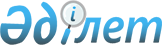 Электрондық мемлекеттiк сатып алуды жүргізу қағидаларын бекіту туралы
					
			Күшін жойған
			
			
		
					Қазақстан Республикасы Үкіметінің 2012 жылғы 15 мамырдағы № 623 Қаулысы. Күші жойылды - Қазақстан Республикасы Yкiметiнiң 2015 жылғы 28 желтоқсандағы № 1086 қаулысымен      Ескерту. Күші жойылды - ҚР Yкiметiнiң 28.12.2015 № 1086 (алғашқы ресми жарияланған күнінен бастап қолданысқа енгізіледі) қаулысымен.      РҚАО-ның ескертпесі.      ҚР мемлекеттік басқару деңгейлері арасындағы өкілеттіктердің аражігін ажырату мәселелері бойынша 2014 жылғы 29 қыркүйектегі № 239-V ҚРЗ Заңына сәйкес ҚР Қаржы министрінің 2015 жылғы 23 маусымдағы № 378 бұйрығын қараңыз.      "Мемлекеттік сатып алу туралы" Қазақстан Республикасының 2007 жылғы 21 шілдедегі Заңының 13-бабының 14) тармақшасына сәйкес Қазақстан Республикасының Үкіметі ҚАУЛЫ ЕТЕДІ:



      1. Қоса беріліп отырған Электрондық мемлекеттiк сатып алуды жүргізу қағидалары бекітілсін.



      2. "Электрондық мемлекеттiк сатып алуды жүргiзу ережесiн бекiту туралы" Қазақстан Республикасы Үкiметiнiң 2010 жылғы 2 сәуiрдегi № 281 қаулысының (Қазақстан Республикасының ПҮАЖ-ы, 2010 ж., № 28, 216-құжат) күші жойылды деп танылсын.



      3. Осы қаулы алғашқы ресми жарияланған күнінен бастап қолданысқа енгізіледі.      Қазақстан Республикасының

        Премьер-Министрі                              К. Мәсімов

Қазақстан Республикасы  

Үкіметінің        

2012 жылғы 15 мамырдағы 

№ 623 қаулысымен     

бекітілген        

Электрондық мемлекеттік сатып алуды жүргізу

қағидалары      Ескерту. Қағидалар жаңа редакцияда - ҚР Үкіметінің 14.04. № 353 қаулысымен (алғашқы ресми жарияланған күнінен кейін күнтізбелік он күн өткен соң қолданысқа енгізіледі).

      Осы Электрондық мемлекеттік сатып алуды жүргізу қағидалары (бұдан әрі – Қағидалар) «Мемлекеттік сатып алу туралы» 2007 жылғы 21 шілдеде Қазақстан Республикасының Заңына (бұдан әрі – Заң), Қазақстан Республикасының «Ақпараттандыру туралы» 2007 жылғы 11 қаңтардағы, «Электрондық құжат және электрондық цифрлық қолтаңба туралы» 2003 жылғы 7 қаңтардағы заңдарына сәйкес әзірленді және электрондық мемлекеттік сатып алуды жүргізу тәртібін айқындайды.

      Қағидалар мемлекеттік сатып алуды конкурс тәсілімен жүзеге асырудың ерекше және арнайы тәртіптеріне, сондай-ақ Заңда көзделген қорғаныс қажеттіліктерін қамтамасыз ету үшін мемлекеттік сатып алуды жүзеге асырудың ерекше тәртібіне сәйкес жүзеге асырылатын мемлекеттік сатып алуға қолданылмайды. 

1. Жалпы ережелер

      1. Осы Қағидаларда мынадай ұғымдар пайдаланылады:

      1) электрондық мемлекеттік сатып алу саласындағы бірыңғай оператор (бұдан әрі – оператор) – Қазақстан Республикасы Үкіметінің шешімі бойынша құрылатын, акцияларының (қатысу үлестерінің) жалғыз меншік иесі мемлекет немесе ұлттық холдинг болып табылатын, электрондық мемлекеттік сатып алу саласында бірыңғай техникалық саясатты іске асыруды жүзеге асыратын заңды тұлға;

      2) мемлекеттік сатып алу веб-порталы (бұдан әрі – веб-портал) – электрондық мемлекеттік сатып алудың электрондық қызметтеріне бірыңғай қол жеткізу нүктесін ұсынатын мемлекеттік ақпараттық жүйе;

      3) мемлекеттік сатып алу веб-порталында тіркелу (бұдан әрі – тіркелу) – мемлекеттік сатып алу жүйесі субъектісінің веб-портал арқылы мемлекеттік сатып алуға қол жеткізуі;

      4) веб-порталға қатысушы – (бұдан әрі – қатысушы) – тапсырыс беруші, мемлекеттік сатып алуды ұйымдастырушы, веб-порталда тіркеуден өткен әлеуетті өнім беруші;

      5) веб-порталды пайдаланушы (бұдан әрі – пайдаланушы) – қатысушының лауазымды адамы не қатысушының өкілі;

      6) веб-порталға қатысу – мемлекеттік сатып алу саласында электрондық қызметтер алу үшін қатысушының атынан пайдаланушының мемлекеттік сатып алу веб-порталын пайдалануы;

      7) жеке кабинет – пайдаланушының веб-порталдағы автоматтандырылған жұмыс орны;

      8) электрондық құжат – өзіндегі ақпарат электрондық цифрлық нысанда ұсынылған және электрондық цифрлық қолтаңба арқылы куәландырылған құжат;

      9) шартты жеңілдік – Заңның 17-бабының 4-тармағына сәйкес электрондық конкурстық құжаттамада айтылған өлшемдердің негізінде конкурстық комиссия ұсынатын әлеуетті өнім берушінің конкурстық баға ұсынысын шартты азайтудың пайыздық мәні;

      10) құжаттың электрондық көшірмесі – өтініш берушінің немесе аталған құжатты куәландыруға өкілеттіктері бар адамның не мемлекеттік көрсетілетін қызметтерді алушының өзінің жеке қатысуы кезінде берген жазбаша келісімі негізінде халыққа қызмет көрсету орталығының уәкілеттік берілген қызметкерінің электрондық цифрлық қолтаңбасымен куәландырылған, түпнұсқа құжаттың түрін және ондағы ақпаратты (деректерді) электрондық цифрлық нысанда толығымен көрсететiн құжат;

      11) веб-порталдағы уәкілетті өкіл – веб-порталға қатысушының пайдаланушысы, оған веб-порталға қатысушының бірінші басшысының тиісті шешімімен веб-порталдағы барлық іс-қимылдарды орындауға, оның ішінде құжаттардың электрондық көшірмелерін растауға құқықтар берілген;

      12) электрондық цифрлық қолтаңба – электрондық цифрлық қолтаңба құралдарымен жасалған және электрондық құжаттың дұрыстығын, оның тиесілігін және мазмұнының өзгермейтіндігін растайтын электрондық цифрлық нышандар терімі;

      13) электрондық шарт – электрондық цифрлық қолтаңба арқылы куәландырылған және веб-порталда жасалатын электрондық цифрлық нысандағы мемлекеттік сатып алу туралы шарт;

      14) веб-порталды пайдалану – мемлекеттік сатып алу саласындағы қызметті жүзеге асыру, мемлекеттік сатып алуда қатысу, сондай-ақ веб-порталда орналастырылған ақпаратты алу мақсатында Қатысушылар мен Пайдаланушылар веб-порталда орындайтын іс-қимыл.



      2. Конкурс, баға ұсыныстарын сұрату, аукцион және бір көзден алу тәсілдерімен электрондық мемлекеттік сатып алу осы Қағидаларда айқындалған тәртіппен жүргізіледі.



      3. Мемлекеттік сатып алу веб-порталын пайдалану, сондай-ақ техникалық кідірістер туындаған жағдайдағы оның жұмысы уәкілетті орган белгілеген тәртіптеп жүзеге асырылады. 

2. Конкурс тәсілімен жүзеге асырылатын тауарларды, жұмыстарды,

көрсетілетін қызметтерді электрондық мемлекеттік сатып алуды

жүргізу тәртібі 

Конкурс тәсілімен жүзеге асырылатын тауарларды, жұмыстарды,

көрсетілетін қызметтерді электрондық мемлекеттік сатып алуды

ұйымдастырушының немесе онымен бір тұлғаны білдіретін тапсырыс

берушінің ұйымдастыруы және жүргізуі

      4. Конкурс тәсілімен жүзеге асырылатын тауарларды, жұмыстарды, көрсетілетін қызметтерді электрондық мемлекеттік сатып алуды ұйымдастырушының немесе онымен бір тұлғаны білдіретін тапсырыс берушінің ұйымдастыруы және жүргізуі мынадай дәйекті іс-шараларды орындауды көздейді:

      1) тапсырыс берушi мен ұйымдастырушы бiр тұлғаны білдіретін жағдайларды қоспағанда, тапсырыс беруші етіп ұйымдастырушыны және алдағы уақытта болатын мемлекеттік сатып алуда соңғысының мүдделерін білдіретін тапсырыс берушінің лауазымды адамын айқындау;

      2) тапсырыс берушi мен ұйымдастырушы бiр тұлғаны білдіретін жағдайларды қоспағанда, тапсырыс берушінің веб-портал арқылы веб-порталдың қатысушысы болып табылатын ұйымдастырушыға шақыру жіберуі;

      3) тапсырыс берушінің конкурстық құжаттаманы бекітуі;

      4) конкурстық құжаттаманы веб-порталда қалыптастыру және бекіту;

      5) қажет болғанда ұйымдастырушы сараптау комиссия тобының құрамын құруы не сарапшыны айқындауы және тапсырыс берушінің бекітуі;

      6) тапсырыс берушінің веб-порталда конкурстық комиссияны бекітуі және конкурстық комиссияның хатшысын айқындауы;

      7) ұйымдастырушының веб-порталда конкурстық комиссияның құрамын қалыптастыруы және конкурстық комиссияның хатшысын айқындауы;

      8) электрондық конкурс (бұдан әрі – конкурс) жүргізілетіні туралы веб-порталда хабарландыру жариялау;

      9) веб-порталға қатысушы - әлеуетті өнім берушілердің веб-порталда оны алу фактісін автоматты түрде тіркей отырып, конкурстық құжаттаманы алуы;

      10) осы Қағидалардың 49 және 50-тармақтарында көзделген жағдайларда конкурстық құжаттаманы алған әлеуетті өнім берушілерге оның ережелерін веб-портал арқылы түсіндіру;

      11) веб-порталда электрондық құжат нысанында берілетін конкурсқа қатысуға өтінімдерді автоматты түрде тіркеу;

      12) өтінімдерді ашу және тиісті ашу хаттамасын веб-порталда жариялау;

      13) біліктілік талаптарына, конкурстық құжаттама талаптарына сәйкес келетін әлеуетті өнім берушілерді айқындау үшін конкурсқа қатысуға арналған өтінімдерді конкурстық комиссияның веб-портал арқылы қарауы;

      14) конкурстық комиссияның веб-портал арқылы біліктілік талаптарына және конкурстық құжаттама талаптарына сай келмейтін әлеуетті өнім берушілер тізбесін олардың сай келмеу себептерін және жетіспейтін құжаттар туралы ақпаратты не әлеуетті өнім берушілердің конкурсқа қатысуға арналған өтінімді біліктілік талаптарына және конкурстық құжаттама талаптарына сай келтіруге арналған мәліметтерді көрсете отырып айқындауы. Осы айқындаудың нәтижелерін жариялау веб-порталда конкурсқа қатысуға алдын ала рұқсат берудің тиісті хаттамасында жүзеге асырылады;

      15) әлеуетті өнім берушілердің электрондық құжат нысанында берген, біліктілік талаптарына және конкурстық құжаттама талаптарына сәйкестендірген конкурсқа қатысуға арналған өтінімдерді веб-порталда автоматты түрде тіркеу;

      16) конкурстық комиссияның веб-портал арқылы конкурсқа қатысуға жіберілген әлеуетті өнім берушілердің тізбесін және шартты жеңілдіктер мөлшерін айқындауы. Осы айқындаудың нәтижелерін жариялау веб-порталда конкурсқа қатысуға рұқсат беру туралы хаттамада жүзеге асырылады;

      17) конкурстық комиссияның конкурсқа қатысуға әлеуетті өнім берушілердің берген өтінімдерінде тауарлар, көрсетілетін қызметтердің ең үздік техникалық ерекшелігін (үздік техникалық ерекшеліктер) сарапшы не сараптау комиссиясының (оларды тартқан жағдайда) пікірін ескере отырып айқындауы. Бұл айқындаудың нәтижелерін жариялау конкурсқа қатысуға рұқсат беру туралы тисті хаттамада жүзеге асырылады;

      18) конкурсқа қатысуға жіберілген әлеуетті өнім берушілер ұсынған конкурстық баға ұсыныстарын электрондық құжаттар нысанында веб-порталда автоматты түрде тіркеу;

      19) веб-порталда конкурсқа қатысушылардың конкурстық баға ұсыныстарын автоматты түрде ашу, бағалау, салыстыру және жеңімпазды айқындау;

      20) қорытындылар хаттамасын веб-порталда автоматты түрде жариялау;

      21) ұйымдастырушы жүргізген конкурс қорытындысы бойынша тапсырыс беруші мен конкурстың жеңімпазы арасында мемлекеттік сатып алу туралы шарт жасасу.

      Осы тармақтың 14) және 15) тармақшаларында көзделген іс-шаралар конкурстық комиссия біліктілік талаптары мен конкурстық құжаттама талаптарына сәйкес келмейтін әлеуетті өнім берушілерді анықтаған жағдайда жүзеге асырылады.

      Осы тармақтың 17) тармақшасында көзделген іс-шара тауарлар, көрсетілетін қызметтер сатып алынған жағдайда жүзеге асырылады.



      5. Біртекті болып табылмайтын тауарларды, жұмыстарды, көрсетілетін қызметтерді мемлекеттік сатып алу жөніндегі конкурсты ұйымдастыру кезінде ұйымдастырушы мұндай тауарларды, жұмыстарды, көрсетілетін қызметтерді конкурстық құжаттамада олардың біртекті түрлері бойынша лоттарға бөле отырып, аталған тәсілмен бірыңғай мемлекеттік сатып алуды ұйымдастыра және өткізе алады.

      Біртекті тауарларды, жұмыстарды, көрсетілетін қызметтерді мемлекеттік сатып алу жөніндегі конкурсты жүзеге асырған кезде ұйымдастырушы конкурстық құжаттамада біртекті тауарларды, жұмыстарды, көрсетілетін қызметтерді жеткізіп беру (орындау, көрсету) орны бойынша лоттарға бөледі.

      Біртекті тауарлардың, жұмыстардың, көрсетілетін қызметтердің бірнеше түрлерін мемлекеттік сатып алу жөніндегі конкурсты жүзеге асырған кезде ұйымдастырушы конкурстық құжаттамада тауарларды, көрсетілетін жұмыстарды, көрсетілетін қызметтерді олардың біртекті түрлері және (немесе) жеткізіп беру (орындау, көрсету) орны бойынша лоттарға бөледі.

      Құрылыс бойынша жұмыстарды мемлекеттік сатып алуды жүзеге асырған кезде мемлекеттік сатып алуды ұйымдастырушы конкурстық құжаттамада құрылыспен тығыз байланысты жұмыстарды және құрылыспен байланысты емес тауарларды лоттарға бөлуге міндетті. 

Бірыңғай ұйымдастырушының конкурс тәсілімен жүзеге асырылатын

тауарларды, жұмыстарды, көрсетілетін қызметтерді электрондық

мемлекеттік сатып алуды ұйымдастыруы және жүргізуі

      6. Бірыңғай ұйымдастырушы конкурс тәсілімен тауарларды, жұмыстарды, көрсетілетін қызметтерді электрондық мемлекеттік сатып алуды ұйымдастыруды және жүргізуді тапсырыс берушінің мынадай құжаттарды:

      1) тапсырыс берушінің бірінші басшысы не жауапты хатшысы немесе Қазақстан Республикасының Президенті айқындайтын жауапты хатшының өкілеттігін жүзеге асыратын өзге лауазымды адам не тапсырыс берушінің бірінші басшысының міндетін атқаратын адам қол қойған, тапсырыс берушінің конкурс тәсілімен тауарларды, жұмыстарды, көрсетілетін қызметтерді электрондық мемлекеттік сатып алуға арналған өтінімін;

      2) тапсырыс берушінің бірінші басшысы не жауапты хатшысы немесе Қазақстан Республикасының Президенті айқындайтын жауапты хатшының өкілеттігін жүзеге асыратын өзге лауазымды адам не тапсырыс берушінің бірінші басшысының міндетін атқаратын адам бекіткен техникалық ерекшелікті. Қазақстан Республикасының заңнамасында көзделген жағдайларда, техникалық ерекшелік тиісті уәкілетті органмен келісілуі тиіс;

      3) тапсырыс берушінің бірінші басшысы не жауапты хатшысы немесе Қазақстан Республикасының Президенті айқындайтын жауапты хатшының өкілеттігін жүзеге асыратын өзге лауазымды адам не тапсырыс берушінің бірінші басшысының міндетін атқаратын адам бекіткен сараптау комиссиясы құрамын немесе сарапшыны айқындау туралы шешімді;

      4) конкурстық құжаттаманың ажыратылмас бөлігі болып табылатын, тапсырыс берушінің бірінші басшысы не жауапты хатшысы немесе Қазақстан Республикасының Президенті айқындайтын жауапты хатшының өкілеттігін жүзеге асыратын өзге лауазымды адам не тапсырыс берушінің бірінші басшысының міндетін атқаратын адам бекіткен мемлекеттік сатып алу туралы шарттың жобасын қамтитын тапсырманы ұсынуы негізінде жүзеге асырады.



      7. Құрылыс бойынша жұмыстарды мемлекеттік сатып алуды жүзеге асыру кезінде тапсырыс беруші бірыңғай ұйымдастырушыға конкурстық құжаттамада құрылыспен тығыз байланысты жұмыстарды және құрылыспен байланысты емес тауарларды лоттарға міндетті түрде бөлу туралы ақпаратты қамтитын тапсырманы жолдайды.

      8. Конкурс тәсілімен жүзеге асырылатын тауарларды, жұмыстарды, көрсетілетін қызметтерді электрондық мемлекеттік сатып алуды ұйымдастыру және жүргізу веб-порталда мынадай дәйекті кезеңдерді орындауды көздейді:

      1) бірыңғай ұйымдастырушының тапсырыс беруші бекіткен техникалық ерекшелікті, мемлекеттік сатып алу туралы шарттың жобасын, сараптау комиссиясының құрамын не сарапшыны қамтитын конкурстық құжаттаманы бекітуі және оны веб-портал арқылы қалыптастыруы;

      2) бірыңғай ұйымдастырушының веб-портал арқылы веб-порталды пайдаланушылардың арасынан конкурстық комиссияның құрамын қалыптастыруы және бекітуі және конкурстық комиссияның хатшысын айқындауы;

      3) веб-порталда конкурс өткізу туралы хабарландыру жариялау;

      4) веб-порталға қатысушы - әлеуетті өнім берушілердің веб-порталда оны алу фактісін автоматты түрде тіркей отырып, конкурстық құжаттаманы алуы;

      5) осы Қағидалардың 51, 52, 53, 54 және 55-тармақтарында көзделген жағдайларда, бірыңғай ұйымдастырушының веб-портал арқылы конкурстық құжаттаманы алған әлеуетті өнім берушілерге оның ережелерін түсіндіруі;

      6) веб-порталда электрондық құжат нысанында берілетін конкурсқа қатысуға өтінімдерді автоматты түрде тіркеу;

      7) өтінімдерді ашу және тиісті ашу хаттамасын веб-порталда жариялау;

      8) конкурстық комиссияның біліктілік талаптарына, конкурстық құжаттама талаптарына сәйкес келетін әлеуетті өнім берушілерді анықтау үшін конкурсқа қатысуға өтінімдерді және шартты жеңілдіктер мөлшерін қарауы;

      9) конкурстық комиссияның біліктілік талаптарына және конкурстық құжаттама талаптарына сай келмейтін әлеуетті өнім берушілер тізбесін олардың сай келмеу себептерін және жетіспейтін құжаттар туралы ақпаратты немесе әлеуетті өнім берушілердің конкурсқа қатысуға арналған өтінімді біліктілік талаптарына және конкурстық құжаттама талаптарына сай келтіруге арналған мәліметтерді көрсете отырып айқындауы. Осы айқындаудың нәтижелерін жариялау веб-порталда конкурсқа қатысуға алдын ала рұқсат берудің тиісті хаттамасында жүзеге асырылады;

      10) әлеуетті өнім берушілердің электрондық құжат нысанында берген, біліктілік талаптарына және конкурстық құжаттама талаптарына сәйкестендірген конкурсқа қатысуға арналған өтінімдерді веб-порталда автоматты түрде тіркеу;

      11) конкурстық комиссияның веб-портал арқылы конкурсқа қатысуға жіберілген әлеуетті өнім берушілердің тізбесін және шартты жеңілдік мөлшерін айқындауы. Осы айқындаудың нәтижелерін жариялау веб-порталда конкурсқа қатысуға рұқсат беру туралы хаттамада жүзеге асырылады;

      12) конкурсқа қатысуға әлеуетті өнім берушілердің берген өтінімдерінде тауарлар, қызметтердің ең үздік техникалық ерекшелігі (үздік техникалық ерекшеліктер) болған кезде сарапшы немесе сараптау комиссиясының пікірін ескере отырып конкурстық комиссиямен анықтау. Бұл айқындаудың нәтижелерін жариялау конкурсқа қатысуға рұқсат беру туралы хаттамада жүзеге асырылады;

      13) конкурсқа қатысуға жіберілген әлеуетті өнім берушілер ұсынған конкурстық баға ұсыныстарын электрондық құжаттар нысанында веб-порталда автоматты түрде тіркеу;

      14) конкурсқа қатысушылардың конкурстық баға ұсыныстарын автоматты түрде ашу, бағалау, салыстыру және жеңімпазды анықтау;

      15) қорытындылар хаттамасын веб-порталда автоматты түрде жариялау;

      16) конкурс қорытындысы бойынша тапсырыс беруші мен конкурстың жеңімпазы арасында мемлекеттік сатып алу туралы шарт жасасу.

      Осы тармақтың 9) және 10) тармақшаларында көзделген іс-шаралар конкурстық комиссия біліктілік талаптары мен конкурстық құжаттама талаптарына сәйкес келмейтін әлеуетті өнім берушілерді анықтаған жағдайда жүзеге асырылады.

      Осы тармақтың 12) тармақшасында көзделген іс-шара тауарлар, көрсетілетін қызметтер сатып алынған жағдайда жүзеге асырылады.



      9. Біртекті болып табылмайтын тауарларды, жұмыстарды, көрсетілетін қызметтерді мемлекеттік сатып алу жөніндегі конкурсты ұйымдастыру кезінде бірыңғай ұйымдастырушы мұндай тауарларды, жұмыстарды, көрсетілетін қызметтерді конкурстық құжаттамада олардың біртекті түрлері бойынша лоттарға бөле отырып, аталған тәсілмен бірыңғай мемлекеттік сатып алуды ұйымдастыра және өткізе алады.

      Біртекті тауарларды, жұмыстарды, көрсетілетін қызметтерді мемлекеттік сатып алу жөніндегі конкурсты жүзеге асырған кезде бірыңғай ұйымдастырушы конкурстық құжаттамада біртекті тауарларды, жұмыстарды, көрсетілетін қызметтерді жеткізіп беру (орындау, көрсету) орны бойынша лоттарға бөледі.

      Біртекті тауарлардың, жұмыстардың, көрсетілетін қызметтердің бірнеше түрлерін мемлекеттік сатып алу жөніндегі конкурсты жүзеге асырған кезде бірыңғай ұйымдастырушы конкурстық құжаттамада тауарларды, жұмыстарды, көрсетілетін қызметтерді олардың біртекті түрлері және (немесе) жеткізіп беру (орындау, көрсету) орны бойынша лоттарға бөледі. 

Ұйымдастырушы немесе онымен бір тұлғаны білдіретін тапсырыс

беруші конкурс тәсілімен электрондық мемлекеттік сатып алуды

ұйымдастырған және жүргізген жағдайда, конкурстық құжаттаманы

веб-портал арқылы қалыптастыру және бекіту

      10. Ұйымдастырушы конкурсты өткізу шарттары мен тәртібін айқындау үшін осы Қағидаларға 1-қосымшаға сәйкес веб-порталда мемлекеттік және орыс тілдерінде конкурстық құжаттаманың электрондық нысанын қалыптастырады және тапсырыс беруші мен ұйымдастырушы бір тұлға болатын жағдайларды қоспағанда, оны тапсырыс берушімен келіседі.



      11. Ұйымдастырушы қалыптастырған конкурстық құжаттаманы тапсырыс берушінің бірінші басшысы не жауапты хатшысы немесе Қазақстан Республикасының Президенті айқындайтын жауапты хатшының өкілеттігін жүзеге асыратын өзге лауазымды адам не тапсырыс берушінің бірінші басшысының міндетін атқаратын адам бекітеді. 

Бірыңғай ұйымдастырушы конкурс тәсілімен электрондық

мемлекеттік сатып алуды ұйымдастырған және жүргізген жағдайда,

веб-портал арқылы конкурстық құжаттаманы қалыптастыру және

бекіту

      РҚАО-ның ескертпесі!

      12-тармақ алғашқы ресми жарияланған күнінен кейін күнтізбелік он күн өткен соң қолданысқа енгізіледі және 01.01.2015 дейін ҚР Үкіметінің 14.04.2014 № 353 қаулысына сәйкес қолданыста болады.

      12. Заңның 7-бабы 5-тармағының 2) тармақшасына сәйкес мемлекеттік сатып алуды бірыңғай ұйымдастырушы айқындаған ұйымдастырушы әзірлеген конкурстық құжаттаманы тапсырыс берушілердің бірінші басшылары не тапсырыс берушілердің бірінші басшыларының міндетін атқаратын адамдар бекітеді.



      13. Конкурсқа қатысуға рұқсат берілген әлеуетті өнім берушілер ұсынған конкурстық баға ұсыныстарын электрондық құжаттар нысанында веб-порталда автоматты түрде тіркеу;



      14. Бірыңғай ұйымдастырушы конкурсты өткізу шарттары мен тәртібін айқындау үшін осы Қағидаларға 1-қосымшаға сәйкес веб-порталда мемлекеттік және орыс тілдерінде конкурстық құжаттаманың электрондық нысанын қалыптастырады.



      15. Бірыңғай ұйымдастырушы әзірлеген конкурстық құжаттаманы тапсырыс берушінің бірінші басшысы не бірыңғай ұйымдастырушының бірінші басшысының міндетін атқаратын адам бекітеді.

      РҚАО-ның ескертпесі!

      15-тармақтың екінші бөлігі алғашқы ресми жарияланған күнінен кейін күнтізбелік он күн өткен соң қолданысқа енгізіледі және 01.01.2015 дейін ҚР Үкіметінің 14.04.2014 № 353 қаулысына сәйкес қолданыста болады.

      Заңның 7-бабы 5-тармағының 2) тармақшасына сәйкес мемлекеттік сатып алуды бірыңғай ұйымдастырушы айқындаған ұйымдастырушы әзірлеген конкурстық құжаттама осы Қағидалардың 12-тармағына сәйкес бекітіледі.



      16. Бірыңғай ұйымдастырушы әірлеген және бекіткен конкурстық құжаттама мыналарды:

      1) осы Қағидалардың 7-тармағының 2) тармақшасына сәйкес тапсырыс беруші бекіткен, ал Қазақстан Республикасының заңнамасында көзделген жағдайларда тапсырыс беруші тиісті уәкілетті органмен келіскен техникалық ерекшелікті;

      2) осы Қағидалардың 7-тармағының 3) тармақшасына сәйкес тапсырыс беруші бекіткен конкурсқа қатысуға арналған өтінімде әлеуетті өнім берушілер ұсынған тауарлардың, көрсетілетін қызметтердің үздік техникалық ерекшелігін (үздік техникалық ерекшеліктерін) айқындау үшін сараптау комиссиясы немесе сарапшыны;

      3) осы Қағидалардың 7-тармағының 4) тармақшасына сәйкес тапсырыс беруші бекіткен, конкурстық құжаттаманың ажыратылмас бөлігі болып табылатын мемлекеттік сатып алу туралы шарттың жобасын қамтуы қажет. 

Ұйымдастырушы мен онымен бір тұлғаны білдіретін тапсырыс беруші

конкурс тәсілімен электрондық мемлекеттік сатып алуды

ұйымдастырған және жүргізген жағдайда конкурстық комиссияның

құрамын, сараптау комиссиясын не сарапшыны бекіту

      17. Конкурс өткізу рәсімдерін орындау үшін ұйымдастырушы әрбір конкурсқа жеке конкурстық комиссия құрып, бекітеді және конкурстық комиссияның хатшысын айқындайды.

      Конкурстық комиссия құру және конкурстық комиссия хатшысын айқындау туралы шешімге ұйымдастырушының бірінші басшысы не жауапты хатшысы немесе Қазақстан Республикасының Президенті айқындайтын жауапты хатшының өкілеттігін жүзеге асыратын өзге лауазымды адам не ұйымдастырушының бірінші басшысының міндетін атқаратын адам қол қояды.

      Егер тапсырыс берушінің өзі тікелей немесе мемлекеттік сатып алуды ұйымдастыру және өткізу рәсімдерін орындауға жауапты өзінің құрылымдық бөлімшесі атынан ұйымдастырушы болып әрекет еткен жағдайда конкурстық комиссия құру және конкурстық комиссия хатшысын айқындау туралы шешімге ұйымдастырушының бірінші басшысы не жауапты хатшысы немесе Қазақстан Республикасының Президенті айқындайтын жауапты хатшының өкілеттігін жүзеге асыратын өзге лауазымды адам не тапсырыс берушінің бірінші басшысының міндетін атқаратын адам қол қояды.

      Жұмыстарды мемлекеттік сатып алуды жүзеге асырған кезде ұйымдастырушы, ал егер ұйымдастырушы ретінде тапсырыс берушінің өзі тікелей, не өзінің құрылымдық бөлімшесі атынан әрекет еткен жағдайда, тапсырыс беруші қажеттілігіне қарай конкурстық комиссияның құрамына тиісті қызмет саласындағы уәкілетті органмен келісім бойынша оның веб-порталда тіркелген қызметкерлерінің қатарынан оның өкілдерін енгізе алады.

      Сатып алынатын тауарлардың, жұмыстардың, көрсетілетін қызметтердің техникалық тапсырмасын және (немесе) техникалық ерекшелігін әзірлеу үшін ұйымдастырушы, ал егер ұйымдастырушы ретінде тапсырыс берушінің өзі тікелей, не өзінің құрылымдық бөлімшесі атынан әрекет еткен жағдайда, тапсырыс беруші конкурстық құжаттаманы әзірлеу кезеңінде қажеттілігіне қарай сараптау комиссиясын құрады не сарапшыны тартады.



      18. Конкурстық комиссияның мүшелері конкурстық комиссияның төрағасы, төрағасының орынбасары және басқа да мүшелері болып табылады. Төраға болмаған уақытта оның функцияларын төрағаның орынбасары орындайды. Конкурстық комиссия мүшелерінің жалпы саны тақ санды құрауы және кемінде үш адам болуы тиіс.

      Егер тапсырыс берушінің өзі тікелей ұйымдастырушы болып әрекет еткен жағдайда бірінші басшының орынбасарынан төмен емес лауазымды адам конкурстық комиссияның төрағасы болып айқындалады.

      Егер тапсырыс беруші мемлекеттік сатып алуды ұйымдастыру және өткізу рәсімін орындауға жауапты құрылымдық бөлімшесінің атынан ұйымдастырушы болып әрекет еткен жағдайда, тапсырыс берушінің осы құрылымдық бөлімшесінің бірінші басшысынан төмен емес лауазымды адам конкурстық комиссияның төрағасы болып айқындалады.

      Бюджеттік инвестициялық жобалардың іске асырылуын көздейтін бюджеттік даму бағдарламаларының шеңберінде конкурс жүргізілген кезде, конкурстық комиссияның төрағасы болып тапсырыс берушінің бірінші басшысы айқындалады.

      Жергілікті бюджеттен қаржыландырылатын жергілікті атқарушы орган бюджеттік инвестициялық жобалардың іске асырылуын көздейтін бюджеттік даму бағдарламаларының шеңберінде конкурс жүргізген кезінде конкурстық комиссияның төрағасы болып Қазақстан Республикасының тиісті әкімшілік-аумақтық бірлігінің әкімі айқындалады.



      19. Конкурстық комиссияның төрағасы:

      1) конкурстық комиссияның қызметіне басшылық етеді;

      2) осы Қағидаларда көзделген өзге де функцияларды жүзеге асырады.



      20. Конкурстық комиссия оны құру туралы шешім күшіне енген күннен бастап әрекет етеді және тауарларды, жұмыстарды, көрсетілетін қызметтерді мемлекеттік сатып алу туралы шарт жасасқан күннен бастап өз қызметін тоқтатады.



      21. Конкурстық комиссияның шешімі веб-порталды пайдалана отырып дауыс беру арқылы қабылданады және конкурстық комиссия мүшелерінің жалпы санының көпшілігі дауыс берсе, қабылданды деп есептеледі. Дауыстар тең болған жағдайда конкурстық комиссияның төрағасы немесе ол болмаған жағдайда төрағаның орынбасары дауыс берген шешім қабылданды деп есептеледі.

      Конкурстық комиссияның шешімімен келіспеген жағдайда осы конкурстық комиссияның кез келген мүшесінің ерекше пікір айтуға құқығы бар, ол құжаттың электрондық көшірмесі нысанында веб-порталда жарияланады.

      Конкурстық комиссияның тиісті хаттамаларында конкурстық комиссияның қандай да бір мүшесінің қолы болмаған жағдайда хатшы қолдың болмау себебін қамтитын құжатты немесе ақпаратты веб-порталда жариялайды.



      22. Конкурстық комиссияның ұйымдастыру қызметін конкурстық комиссияның хатшысы қамтамасыз етеді. Конкурстық комиссия хатшысы конкурстық комиссияның мүшесі болып табылмайды және конкурстық комиссия шешімдер қабылдаған кезде дауыс беру құқығы жоқ.

      Конкурстық комиссияның хатшысы ұйымдастырушының мемлекеттік сатып алуды ұйымдастыруға және өткізуге жауапты құрылымдық бөлімшесінің лауазымды адамдарының арасынан анықталады.

      Конкурстық комиссияның хатшысы:

      1) веб-порталда конкурстық құжаттаманы қалыптастырады;

      2) веб-порталда конкурс өткізілетіні туралы хабарландыруды, конкурсқа қатысу өтінімдерін ашу хаттамасын, бар болған жағдайда конкурсқа қатысуға алдын ала рұқсат беру туралы хаттаманы, конкурсқа қатысуға рұқсат беру туралы хаттаманы, сондай-ақ болған кезде басқа да құжаттарды веб-порталда жариялайды;

      3) веб-порталда сараптау комиссиясының немесе сарапшының қорытындысын жариялайды;

      4) осы Қағидаларда көзделген өзге де функцияларды жүзеге асырады.



      23. Ұйымдастырушы не онымен бір тұлғаны білдіретін тапсырыс беруші жұмыстарды мемлекеттік сатып алу бойынша конкурсты ұйымдастыру және жүргізу кезінде Заңның 25-бабының 3-тармағына сәйкес конкурстық құжаттаманың ажыратылмас бөлігі болып табылатын техникалық ерекшелікке әлеуетті өнім берушілер ұсынған жұмыстардың сәйкестігіне қатысты сараптамалық қорытынды дайындау үшін сараптау комиссиясын не сарапшыны бекітуге құқылы.

      Жұмыстарды мемлекеттік сатып алу бойынша конкурсты ұйымдастырған және жүргізген кезде, онда конкурстық құжаттама конкурстық құжаттаманың ажыратылмас бөлігі болып табылатын техникалық ерекшеліктің орнына белгіленген тәртіппен бекітілген жобалық-сметалық құжаттамадан тұрады, сараптау комиссиясы не сарапшы бекітілмейді.



      24. Ұйымдастырушы не онымен бір тұлғаны білдіретін тапсырыс беруші жұмыстарды мемлекеттік сатып алу бойынша конкурсты ұйымдастыру және жүргізу кезінде Заңның 25-1-бабының 2-тармағына сәйкес сараптау комиссиясын не сарапшыны бекітуге құқылы.



      25. Сараптау комиссиясын құру туралы шешімге ұйымдастырушының не онымен бір тұлғаны білдіретін тапсырыс берушінің бірінші басшысы не жауапты хатшысы немесе Қазақстан Республикасының Президенті айқындайтын жауапты хатшының өкілеттігін жүзеге асыратын өзге лауазымды адам не ұйымдастырушының не онымен бір тұлғаны білдіретін тапсырыс берушінің бірінші басшысының міндетін атқарушы тұлға қол қояды.



      26. Сараптау комиссиясының мүшелері төраға, төрағаның орынбасары және сараптау комиссиясының басқа да мүшелері болып табылады. Төраға болмаған уақытта оның функцияларын төрағаның орынбасары орындайды. Сараптау комиссиясының жалпы саны тақ санды құрауы және кемінде үш адам болуы тиіс.



      27. Конкурстық комиссия сараптау комиссиясының не сарапшының қорытындысын, егер ол конкурстық құжаттамада көзделген талаптар шегінде құрылған жағдайда ғана міндетті түрде ескереді. Сараптамалық қорытындыға сараптау комиссиясының мүшелері не сарапшы қол қояды, сараптау комиссиясын құрмай-ақ сарапшыны айқындалған жағдайда ол конкурстық комиссия хатшысының электрондық цифрлық қолтаңбасымен расталған құжаттың электрондық көшірмесі нысанында веб-порталдағы конкурсқа қатысуға рұқсат беру туралы хаттамаға қоса беріледі.



      28. Жұмыстарды мемлекеттік сатып алу бойынша конкурсты ұйымдастырған және жүргізген кезде сараптау комиссиясы не сарапшы әлеуетті өнім берушілер ұсынған жұмыстардың конкурстық құжаттама талаптарына сәйкестігі мәніне сараптамалық қорытынды береді және конкурстық комиссия шешім қабылдаған кезде дауыс беру құқығы болмайды.

      Сараптау комиссиясының әлеуетті өнім берушілер ұсынатын жұмыстардың конкурстық құжаттама талаптарына сәйкестігі мәніне айқындауы ашық дауыс берумен жүзеге асырылады және егер сараптау комиссиясы мүшелерінің жалпы санының көпшілігі дауыс берсе, қабылданды деп есептеледі. Дауыстар тең болған жағдайда сараптау комиссиясының төрағасы немесе ол болмаған жағдайда төрағаның орынбасары дауыс берген шешім қабылданды деп есептеледі.

      Сараптау комиссиясының шешімімен келіспеген жағдайда осы сараптау комиссиясының кез келген мүшесінің ерекше пікір айтуға құқығы бар, ол сараптау комиссиясының қорытындысына қоса беріледі және құжаттың электрондық көшірмесі нысанында веб-порталда жарияланады.

      Тиісті сараптамалық қорытындыда сараптау комиссиясының қандай да бір мүшесінің қолы болмаған жағдайда конкурстық комиссияның хатшысы қолдың болмау себебін қамтитын құжатты немесе ақпаратты веб-порталда жариялайды.

      Конкурстық құжаттамасы конкурстық құжаттаманың ажыратылмас бөлігі болып табылатын техникалық ерекшеліктің орнына белгіленген тәртіпте бекітілген жобалық-сметалық құжаттамадан тұратын жұмыстарды мемлекеттік сатып алу бойынша конкурсты ұйымдастырған және жүргізген кезде, әлеуетті өнім берушілер ұсынған жұмыстардың конкурстық құжаттама талаптарына сәйкестігі мәніне сараптамалық қорытынды берілмейді.



      29. Тауарларды, көрсетілетін қызметтерді мемлекеттік сатып алу бойынша конкурсты ұйымдастырған және жүргізген кезде сараптау комиссиясы не сарапшы әлеуетті өнім берушілердің конкурсқа қатысуға арналған өтінімде ұсынған тауарлардың, көрсетілетін қызметтердің үздік техникалық ерекшелігін (үздік техникалық ерекшеліктерін) айқындайды және конкурстық комиссия шешім қабылдаған кезде дауыс беруге құқықтары болмайды.

      Сараптау комиссиясының әлеуетті өнім берушілердің конкурсқа қатысуға арналған өтінімде ұсынған тауарлардың, көрсетілетін қызметтердің үздік техникалық ерекшелігін (үздік техникалық ерекшеліктерін) айқындауы ашық дауыс берумен қабылданады және егер сараптау комиссиясы мүшелерінің жалпы санының көпшілігі дауыс берсе, қабылданды деп есептеледі. Дауыстар тең болған жағдайда сараптау комиссиясының төрағасы немесе ол болмаған жағдайда төрағаның орынбасары дауыс берген шешім қабылданды деп есептеледі.

      Сараптау комиссиясының шешімімен келіспеген жағдайда осы сараптау комиссиясының кез келген мүшесінің ерекше пікір айтуға құқығы бар, ол сараптау комиссиясының қорытындысына қоса беріледі және құжаттың электрондық көшірмесі нысанында веб-порталда жарияланады.

      Тиісті сараптамалық қорытындыда сараптау комиссиясының қандай да бір мүшесінің қолы болмаған жағдайда конкурстық комиссияның хатшысы қолдың болмау себебін қамтитын құжатты немесе ақпаратты веб-порталда жариялайды.



      30. Конкурс жүргізу басталғанға дейін конкурстық комиссияның мүшелері, конкурстық комиссияның хатшысы, сондай-ақ сараптау комиссиясы не сарапшы бекітілген конкурстық құжаттамамен және олардың қосымшаларымен танысады. 

Бірыңғай ұйымдастырушы конкурс тәсілімен электрондық

мемлекеттік сатып алуды ұйымдастырған және жүргізген жағдайда

конкурстық комиссияның құрамын, сараптау комиссиясын не

сарапшыны бекіту

      31. Конкурс өткізу рәсімдерін орындау үшін бірыңғай ұйымдастырушы әрбір конкурсқа жеке конкурстық комиссия құрады және бекітеді және конкурстық комиссияның хатшысын айқындайды.

      Конкурстық комиссия құру және конкурстық комиссия хатшысын айқындау туралы шешімге бірыңғай ұйымдастырушының бірінші басшысы не бірінші басшысының міндетін атқаратын адам қол қояды.



      32. Конкурстық комиссияның мүшелері конкурстық комиссияның төрағасы, төрағасының орынбасары және басқа да мүшелері болып табылады. Төраға болмаған уақытта оның функцияларын төрағаның орынбасары орындайды. Конкурстық комиссия мүшелерінің жалпы саны тақ санды құрауы және кемінде бес адам болуы тиіс.

      Заңның 7-бабы 5-тармағының 1) тармақшасына сәйкес белгіленген бірыңғай ұйымдастырушы конкурс ұйымдастырған және жүргізген кезде конкурстық комиссияның төрағасы тапсырыс берушінің бірінші басшысын айқындайды.

      Заңның 7-бабы 5-тармағының 2) тармақшасына сәйкес белгіленген бірыңғай ұйымдастырушы конкурс ұйымдастырған және жүргізген кезде конкурстық комиссияның төрағасы тиісті облыстың, республикалық маңызы бар қаланың және астананың әкімін айқындайды.

      Тапсырыс беруші конкурстық комиссияның құрамына өз қызметкерлерін ұсынуға құқылы.



      33. Конкурстық комиссияның төрағасы:

      1) конкурстық комиссияның қызметіне басшылық етеді;

      2) осы Қағидаларда көзделген өзге де функцияларды жүзеге асырады.



      34. Конкурстық комиссия оны құру туралы шешім күшіне енген күннен бастап әрекет етеді және тауарларды, жұмыстарды, көрсетілетін қызметтерді мемлекеттік сатып алу туралы шарт жасасқан күннен бастап өз қызметін тоқтатады.



      35. Конкурстық комиссияның шешімі веб-порталды пайдалана отырып дауыс беру арқылы қабылданады және конкурстық комиссия мүшелерінің жалпы санының көпшілігі дауыс берсе, қабылданды деп есептеледі. Дауыстар тең болған жағдайда конкурстық комиссияның төрағасы немесе ол болмаған жағдайда төрағаның орынбасары дауыс берген шешім қабылданды деп есептеледі.

      Конкурстық комиссияның шешімімен келіспеген жағдайда осы конкурстық комиссияның кез келген мүшесінің ерекше пікір айтуға құқығы бар, ол құжаттың электрондық көшірмесі нысанында веб-порталда жарияланады.

      Конкурстық комиссияның тиісті хаттамаларында конкурстық комиссияның қандай да бір мүшесінің қолы болмаған жағдайда хатшы қолдың болмау себебін қамтитын құжатты немесе ақпаратты веб-порталда жариялайды.



      36. Конкурстық комиссияның ұйымдастыру қызметін конкурстық комиссияның хатшысы қамтамасыз етеді. Конкурстық комиссия хатшысы конкурстық комиссияның мүшесі болып табылмайды және конкурстық комиссия шешімдер қабылдаған кезде дауыс беру құқығы жоқ.

      Конкурстық комиссияның хатшысы бірыңғай ұйымдастырушының лауазымды адамдарының арасынан анықталады.

      Конкурстық комиссияның хатшысы:

      1) веб-порталда конкурстық құжаттаманы қалыптастырады;

      2) веб-порталда конкурс өткізілетіні туралы хабарландыруды, конкурсқа қатысу өтінімдерін ашу хаттамасын, бар болған жағдайда конкурсқа қатысуға алдын ала рұқсат беру туралы хаттаманы, конкурсқа қатысуға рұқсат беру туралы хаттаманы, сондай-ақ болған кезде басқа да құжаттарды веб-порталда жариялайды;

      3) веб-порталда сараптау комиссиясының немесе сарапшының қорытындысын жариялайды;

      4) осы Қағидаларда көзделген өзге де функцияларды жүзеге асырады.



      37. Жұмыстарды мемлекеттік сатып алу бойынша конкурсты ұйымдастырған және жүргізген кезде тапсырыс беруші Заңның 25-бабының 3-тармағына сәйкес әлеуетті өнім берушілер ұсынған жұмыстардың конкурстық құжаттаманың ажыратылмас бөлігі болып табылатын техникалық ерекшелікке сәйкестігіне қатысты сараптамалық қорытындыны дайындау үшін сараптау комиссиясын не сарапшыны бекітеді.

      Жұмыстарды мемлекеттік сатып алу бойынша конкурсты ұйымдастырған және жүргізген кезде, онда конкурстық құжаттама конкурстық құжаттаманың ажыратылмас бөлігі болып табылатын техникалық ерекшеліктің орнына белгіленген тәртіпте бекітілген жобалық-сметалық құжаттамадан тұрады, сараптау комиссиясы не сарапшы бекітілмейді.



      38. Тауарларды, көрсетілетін қызметтерді мемлекеттік сатып алу бойынша конкурсты ұйымдастырған және жүргізген кезде тапсырыс беруші Заңның 25-1-бабының 2-тармағына сәйкес әлеуетті өнім берушілердің конкурсқа қатысуға арналған өтінімде ұсынған тауарлардың, көрсетілетін қызметтердің үздік техникалық ерекшелігін (үздік техникалық ерекшеліктерін) айқындау үшін сараптау комиссиясын не сарапшыны бекітеді.



      39. Сараптау комиссиясын құру туралы шешімді тапсырыс берушінің бірінші басшысы не жауапты хатшысы немесе Қазақстан Республикасының Президенті айқындайтын жауапты хатшының өкілеттігін жүзеге асыратын өзге лауазымды адам не тапсырыс берушінің ұйымдастырушының бірінші басшысының міндетін атқаратын адам қабылдайды.



      40. Сараптау комиссиясының мүшелері, оның ішінде төраға, төрағаның орынбасары болып табылады. Төраға болмаған уақытта оның функцияларын төрағаның орынбасары орындайды. Сараптау комиссиясының жалпы саны тақ санды құрауы және кемінде үш адам болуы тиіс.



      41. Конкурстық комиссия сараптау комиссиясының не сарапшының қорытындысын, егер ол конкурстық құжаттамамен көзделген талаптар шегінде құрылған жағдайда ғана міндетті түрде ескереді. Сараптамалық қорытындыға сараптау комиссиясының мүшелері не сарапшы қол қояды, сараптау комиссиясын құрмай-ақ сарапшыны анықтаған жағдайда ол конкурстық комиссия хатшысының электрондық цифрлық қолтаңбаларымен расталған құжаттың электрондық көшірмесі нысанында веб-порталдағы конкурсқа қатысуға рұқсат беру туралы хаттамаға қоса беріледі.



      42. Жұмыстарды мемлекеттік сатып алу бойынша конкурсты ұйымдастырған және жүргізген кезде сараптау комиссиясы не сарапшы әлеуетті өнім берушілер ұсынған жұмыстардың конкурстық құжаттама талаптарына сәйкестігі мәніне сараптамалық қорытынды береді және конкурстық комиссия шешім қабылдаған кезде дауыс беру құқығы болмайды.

      Сараптау комиссиясының әлеуетті өнім берушілер ұсынатын жұмыстардың конкурстық құжаттама талаптарына сәйкестігі мәніне анықтауы ашық дауыс берумен жүзеге асырылады және егер сараптау комиссиясы мүшелерінің жалпы санының көпшілігі дауыс берсе, қабылданды деп есептеледі. Дауыстар тең болған жағдайда сараптау комиссиясының төрағасы немесе ол болмаған жағдайда төрағаның орынбасары дауыс берген шешім қабылданды деп есептеледі.

      Сараптау комиссиясының шешімімен келіспеген жағдайда осы сараптау комиссиясының кез келген мүшесінің ерекше пікір айтуға құқығы бар, ол сараптау комиссиясының қорытындысына қоса беріледі және құжаттың электрондық көшірмесі нысанында веб-порталда жарияланады.

      Тиісті сараптамалық қорытындыда сараптау комиссиясының қандай да бір мүшесінің қолы болмаған жағдайда конкурстық комиссияның хатшысы қолдың болмау себебін қамтитын құжатты немесе ақпаратты веб-порталда жариялайды.

      Конкурстық құжаттамасы конкурстық құжаттаманың ажыратылмас бөлігі болып табылатын техникалық ерекшеліктің орнына белгіленген тәртіпте бекітілген жобалық-сметалық құжаттамадан тұратын жұмыстарды мемлекеттік сатып алу бойынша конкурсты ұйымдастырған және жүргізген кезде, әлеуетті өнім берушілер ұсынған жұмыстардың конкурстық құжаттама талаптарына сәйкестігі мәніне сараптамалық қорытынды берілмейді.



      43. Тауарларды, көрсетілетін қызметтерді мемлекеттік сатып алу бойынша конкурсты ұйымдастырған және жүргізген кезде сараптау комиссиясы не сарапшы әлеуетті өнім берушілердің конкурсқа қатысуға арналған өтінімде ұсынған тауарлардың, қызметтердің үздік техникалық ерекшелігін (үздік техникалық ерекшеліктерін) айқындайды және конкурстық комиссия шешім қабылдаған кезде дауыс беруге құқықтары болмайды.

      Сараптау комиссиясының әлеуетті өнім берушілердің конкурсқа қатысуға арналған өтінімде ұсынған тауарлардың, көрсетілетін қызметтердің үздік техникалық ерекшелігін (үздік техникалық ерекшеліктерін) айқындауы ашық дауыс берумен қабылданады және егер сараптау комиссиясы мүшелерінің жалпы санының көпшілігі дауыс берсе, қабылданды деп есептеледі. Дауыстар тең болған жағдайда сараптау комиссиясының төрағасы немесе ол болмаған жағдайда төрағаның орынбасары дауыс берген шешім қабылданды деп есептеледі.

      Сараптау комиссиясының шешімімен келіспеген жағдайда осы сараптау комиссиясының кез келген мүшесінің ерекше пікір айтуға құқығы бар, ол сараптау комиссиясының қорытындысына қоса беріледі және құжаттың электрондық көшірмесі нысанында веб-порталда жарияланады.

      Тиісті сараптамалық қорытындыда сараптау комиссиясының қандай да бір мүшесінің қолы болмаған жағдайда конкурстық комиссияның хатшысы қолдың болмау себебін қамтитын құжатты немесе ақпаратты веб-порталда жариялайды.



      44. Конкурс жүргізу басталғанға дейін конкурстық комиссияның мүшелері, конкурстық комиссияның хатшысы, сондай-ақ сараптау комиссиясы не сарапшы бекітілген конкурстық құжаттамамен және олардың қосымшаларымен танысады. 

Конкурс жүргізілетіні туралы хабарлама

      45. Ұйымдастырушы, бірыңғай ұйымдастырушы конкурстық құжаттама бекітілген күннен бастап үш жұмыс күнінен кешіктірмей, бірақ әлеуетті өнім берушілер конкурсқа қатысуға өтінімдер беретін соңғы күнге дейін күнтізбелік жиырма күннен кешіктірмей, ал конкурсты қайтадан жүзеге асырған жағдайда ұйымдастырушы конкурстық құжаттама бекітілген күннен бастап үш жұмыс күнінен кешіктірмей, бірақ конкурсқа қатысуға өтінімдер берудің соңғы күніне дейін кемінде күнтізбелік он күннен кешіктірмей жүргізілетін конкурс туралы хабарландыруды, сондай-ақ бекітілген конкурстық құжаттаманы веб-порталда жариялайды. 

Әлеуетті өнім берушілерге конкурстық құжаттаманы ұсыну

      46. Конкурс өткізу туралы хабарландыру жарияланған күннен бастап барлық ниет білдірушілерге конкурстық құжаттаманы веб-порталдан тегін алу мүмкіндігі беріледі.



      47. Веб-портал қатысушысы әлеуетті өнім берушілерге конкурстық құжаттаманы беру веб-порталда автоматты түрде тіркеледі.



      48. Веб-порталда конкурс өткізу туралы хабарлау сәтіне дейін конкурстық құжаттаманы беруге жол берілмейді. 

Ұйымдастырушының және онымен бір тұлғаны білдіретін тапсырыс

берушінің конкурстық құжаттама ережелерін түсіндіруі

      49. Веб-портал қатысушысы - әлеуетті өнім беруші қажет болған кезде веб-порталды пайдалана отырып, бірақ конкурсқа қатысуға өтінімдер берудің соңғы мерзімі өткенге дейінгі күнтізбелік бес күннен кешіктірмей конкурстық құжаттама ережелерін түсіндіру туралы ұйымдастырушыға сұрау салу жібереді.

      Ұйымдастырушы сұрауды алған күннен бастап екі жұмыс күні ішінде конкурстық құжаттаманы алған веб-портал қатысушысы болып табылатын әлеуетті өнім берушілерді автоматты түрде хабардар ете отырып, конкурстық құжаттама ережелерін түсіндіру мәтінін веб-порталда жариялайды.



      50. Ұйымдастырушы қажет болған кезде конкурсқа қатысуға өтінім берудің соңғы күні өткенге дейінгі күнтізбелік үш күннен кешіктірмей жеке бастамасы бойынша немесе веб-портал қатысушысы - әлеуетті өнім берушілердің сауалына жауап ретінде конкурстық құжаттамаға өзгерістер және (немесе) толықтырулар енгізеді. Конкурстық құжаттамаға өзгерістер және (немесе) толықтырулар енгізу осы Қағидалардың 11, 12, 13-тармақтарында белгіленген тәртіппен бекітіледі.

      Ұйымдастырушы конкурстық құжаттамаға өзгерістер және (немесе) толықтырулар енгізу туралы шешім қабылданған күннен бастап бір жұмыс күнінен кешіктірмей конкурстық құжаттаманы алған веб-портал қатысушысы - әлеуетті өнім берушілерді автоматты түрде хабардар ете отырып, енгізілген өзгерістерді және (немесе) толықтыруларды көрсете отырып, веб-порталда нақтыланған конкурстық құжаттаманы жариялайды.

      Мұндай жағдайда, конкурсқа қатысуға өтінімдер берудің соңғы мерзімі кемінде он бес күнтізбелік күнге ұзартылады. 

Бірыңғай ұйымдастырушының конкурстық құжаттама ережелерін түсіндіруі

      51. Веб-портал қатысушысы - әлеуетті өнім беруші қажет болған кезде веб-порталды пайдалана отырып, бірақ конкурсқа қатысуға өтінімдер берудің соңғы мерзімі өткенге дейінгі күнтізбелік бес күннен кешіктірмей конкурстық құжаттама ережелерін түсіндіру туралы бірыңғай ұйымдастырушыға сұрау салу жібереді.

      Бірыңғай ұйымдастырушы сұрауды алған күннен бастап екі жұмыс күні ішінде конкурстық құжаттаманы алған веб-портал қатысушысы болып табылатын әлеуетті өнім берушілерді автоматты түрде хабардар ете отырып, конкурстық құжаттама ережелерін түсіндіру мәтінін веб-порталда жариялайды.



      52. Веб-портал қатысушысы - әлеуетті өнім беруші конкурстық құжаттаманың ажыратылмас бөлігі болып табылатын мемлекеттік сатып алу туралы шарттың жобасын және техникалық ерекшелік ережелерін түсіндіру туралы сұрауды жолдаған кезде, бірыңғай ұйымдастырушы веб-порталды пайдалана отырып осындай сұрау келіп түскен күні оны тапсырыс берушіге жолдайды.

      Тапсырыс беруші бірыңғай ұйымдастырушыдан веб-портал қатысушысы - әлеуетті өнім берушінің сұрауын алған күннен бастап бір жұмыс күні ішінде веб-порталды пайдалана отырып оған жауап беруге міндетті.

      Бірыңғай ұйымдастырушы, веб-портал қатысушысы - әлеуетті өнім берушінің сұрауына жауап келіп түскен күні конкурстық құжаттаманы алған веб-портал қатысушысы – әлеуетті өнім берушілерге автоматты түрде хабарлай отырып, конкурстық құжаттаманың ажыратылмас бөлігі болып табылатын мемлекеттік сатып алу туралы шарттың жобасын және техникалық ерекшелік ережелерін түсіндіру мәтінін жариялауға міндетті.



      53. Бірыңғай ұйымдастырушы қажет болған кезде конкурсқа қатысуға өтінім берудің соңғы күні өткенге дейінгі күнтізбелік үш күннен кешіктірмей жеке бастамасы бойынша немесе веб-портал қатысушысы - әлеуетті өнім берушілердің сауалына жауап ретінде, конкурстық құжаттаманың ажыратылмас бөлігі болып табылатын мемлекеттік сатып алу туралы шарттың жобасына және техникалық ерекшелікке өзгерістер және (немесе) толықтыруларды қоспағанда, конкурстық құжаттамаға өзгерістер және (немесе) толықтырулар енгізеді. Конкурстық құжаттаманың ажыратылмас бөлігі болып табылатын мемлекеттік сатып алу туралы шарттың жобасына және техникалық ерекшелікке өзгерістер және (немесе) толықтыруларды қоспағанда, конкурстық құжаттамаға өзгерістер және (немесе) толықтырулар енгізуді бірыңғай ұйымдастырушы осы Қағидалардың 15-тармағында белгіленген тәртіппен бекітеді.

      Тапсырыс беруші қажет болған кезде конкурсқа қатысуға өтінімдер берудің соңғы күні өткенге дейінгі күнтізбелік бес күннен кешіктірмей бірыңғай ұйымдастырушыға конкурстық құжаттаманың ажыратылмас бөлігі болып табылатын мемлекеттік сатып алу туралы шарттың жобасына және техникалық ерекшелікке өзгерістер және (немесе) толықтырулар енгізу туралы бекітілген шешімді жолдайды.

      Бірыңғай ұйымдастырушы, тапсырыс беруші бекіткен шешім негізінде, конкурсқа қатысуға өтінімдер берудің соңғы күні өткенге дейінгі күнтізбелік үш күннен кешіктірмей конкурстық құжаттаманың ажыратылмас бөлігі болып табылатын мемлекеттік сатып алу туралы шарттың жобасына және техникалық ерекшелікке өзгерістер және (немесе) толықтыруларды енгізеді.



      54. Бірыңғай ұйымдастырушы конкурстық құжаттамаға өзгерістер және (немесе) толықтырулар енгізу туралы шешім қабылданған күннен бастап конкурстық құжаттаманы алған веб-порталға қатысушы - әлеуетті өнім берушілерді автоматты түрде хабардар ете отырып, енгізілген өзгерістерді және (немесе) толықтыруларды көрсете отырып, веб-порталда нақтыланған конкурстық құжаттаманы жариялайды.



      55. Бірыңғай ұйымдастырушы, тапсырыс берушіден конкурстық құжаттаманың ажыратылмас бөлігі болып табылатын мемлекеттік сатып алу туралы шарттың жобасына және техникалық ерекшелікке өзгерістер және (немесе) толықтырулар енгізу туралы бекітілген шешім алған күні, конкурстық құжаттаманы алған веб-порталға қатысушы - әлеуетті өнім берушілерді автоматты түрде хабардар ете отырып, енгізілген өзгерістерді және (немесе) толықтыруларды көрсете отырып, веб-порталда нақтыланған конкурстық құжаттаманы жариялайды.

      Осы Қағидалардың 54 және 55-тармақтарымен көзделген жағдайларда, конкурсқа қатысуға өтінімдер берудің соңғы мерзімі кемінде күнтізбелік он бес күнге ұзартылады. 

Конкурсқа қатысуға өтінімдердің мазмұны және оларды беру

      56. Конкурсқа қатысуға өтінім электрондық құжат нысанында беріледі және конкурсқа қатысуға үміткер әлеуетті өнім берушінің конкурстық құжаттамада көзделген талаптар мен шарттарға сәйкес тауарды жеткізуді (жұмысты орындауды, қызмет көрсетуді) жүзеге асыруға келісім беру нысаны болып табылады.



      57. Конкурсқа қатысуға үміткер әлеуетті өнім берушінің ұйымдастырушыға, бірыңғай ұйымдастырушыға беретін конкурсқа қатысуға өтінімі конкурстық құжаттаманың электрондық нысанында санамаланған құжаттарды қамтуы тиіс.



      58. Әлеуетті өнім берушілер конкурсқа қатысуға алдын ала рұқсат беру туралы хаттама веб-порталда жарияланған күннен бастап үш жұмыс күні ішінде конкурсқа қатысуға ұсынылған өтінімдерді біліктілік талаптарына және конкурстық құжаттама талаптарына сәйкестендіруге құқылы.



      59. Әлеуетті өнім берушінің конкурстық құжаттаманың электрондық нысанына сәйкес талап етілетін, веб-порталды пайдалана отырып, мемлекеттік ақпараттық жүйелерге және (немесе) мемлекеттік дерекқорға өтініш беру арқылы, не электрондық нысанды толтыру көмегімен алынатын жекелеген құжаттарды беруіне жол беріледі.



      60. Конкурсқа қатысуға өтінімді әлеуетті өнім беруші ұйымдастырушыға, бірыңғай ұйымдастырушыға, осы Қағидалардың 58-тармағында көзделген жағдайды қоспағанда, оларды электрондық құжат нысанында берудің соңғы мерзімі өткенге дейін береді.



      61. Конкурсқа қатысуға берілген өтінім конкурсқа қатысуға өтінім берген әлеуетті өнім берушінің тиісті хабарламасын веб-порталмен автоматты түрде жіберу сәтінде қабылданған болып есептеледі.



      62. Әлеуетті өнім беруші конкурсқа қатысуға бір ғана өтінім беруге құқылы.



      63. Әлеуетті өнім берушінің конкурсқа қатысуға берген өтінімі мынадай жағдайларда веб-порталдан автоматты түрде жойылады:

      1) әлеуетті өнім беруші бұдан бұрын осы конкурсқа қатысуға өтінім берген болса;

      2) конкурсқа қатысуға берілген өтінім осы конкурсқа қатысуға өтінімдерді қабылдаудың соңғы мерзімі аяқталғаннан кейін түскен болса;

      3) Заңның 6-бабы 1-тармағының 3) 3-1) 3-2) және 4) тармақшаларында көзделген жағдайларда веб-порталдың автоматты түрде бас тартуына жатады.

      Тауарларды, жұмыстар мен көрсетілетін қызметтерді мемлекеттік сатып алу жөніндегі конкурсқа қатысу үшін әлеуетті өнім беруші ұсынатын конкурстық өтінімнің қолданылу мерзімі конкурстық өтінімдер ашылған күннен бастап кемінде күнтізбелік отыз бес күн болуы тиіс. 



      64. Әлеуетті өнім берушілер берген конкурсқа қатысу өтінімдері веб-порталда автоматты түрде тіркеледі.



      65. Әлеуетті өнім беруші қажет болған кезде өзі енгізген конкурсқа қатысу өтінімін қамтамасыз етуді қайтаруға құқықтарын жоғалтпастан, конкурсқа қатысуға өтінімдерді ұсынудың соңғы мерзімі өткенге дейін кез келген уақытта өзінің конкурсқа қатысуға өтінімін өзгертеді немесе кері қайтарып алады.



      66. Конкурсқа қатысуға өтінімдер берудің соңғы мерзімі аяқталғаннан кейін оған өзгерістер енгізуге жол берілмейді. 

Конкурсқа қатысуға арналған өтінімдi қамтамасыз ету

      67. Конкурсқа қатысуға өтінімді қамтамасыз етуді әлеуетті өнім беруші Заңның 23-1-бабына сәйкес енгізеді.

      Конкурста бірнеше лот бойынша қатысу жағдайында әлеуетті өнім беруші конкурсқа қатысуға өтінімді қамтамасыз етуді әрбір лот бойынша жеке-жеке ұсынуға құқылы.



      68. Әлеуетті өнім беруші конкурсқа қатысуға өтінімді қамтамасыз етуді банк кепілдігі түрінде қағаз тасуышта енгізген жағдайда, оның түпнұсқасы ұйымдастырушыға, бірыңғай ұйымдастырушыға конкурсқа қатысуға өтінім ұсынудың соңғы мерзіміне дейін конкурстық құжаттаманың электрондық нысанының 6-қосымшасына сәйкес беріледі.



      69. Егер әлеуетті өнім беруші ұйымдастырушының банктік шотына не мемлекеттік органдар мен мемлекеттік мекемелер болып табылатын ұйымдастырушылар, бірыңғай ұйымдастырушы үшін Қазақстан Республикасының бюджет заңнамасында көзделген шотқа енгізілетін кепілдендірілген ақшалай жарна түрінде конкурсқа қатысуға өтінімді қамтамасыз етуді енгізген жағдайда, ол кепілдендірілген ақшалай жарнаны растайтын төлем құжатының электрондық көшірмесі түрінде беріледі. Бұл ретте, кепілдендірілген ақшалай жарна конкурстық құжаттамада көрсетілген банктік шотқа конкурсқа қатысуға өтінім берудің соңғы күні мен мерзіміне дейін енгізілуі тиіс.



      70. Әлеуетті өнім беруші конкурсқа қатысуды қамтамасыз етуді енгізген жағдайда осы Қағидалардың 68-тармағына сәйкес ұйымдастырушы, бірыңғай ұйымдастырушы конкурсқа қатысуға осындай қамтамасыз етуді алған фактіні банктік кепілдіктерді тіркеу журналына тіркейді.

      Ұйымдастырушы, бірыңғай ұйымдастырушы банктік кепілдіктерді тіркеу журналында мынадай мәліметтерді көрсетеді:

      1) тауарларды, жұмыстарды, көрсетілетін қызметтерді мемлекеттік сатып алудың атауы мен өткізілетін мерзімі;

      2) әлеуетті өнім берушінің уәкілетті өкілінің тегі, аты-жөні;

      3) банктік кепілдікті тіркеу күні мен уақыты.

      Банктік кепілдіктерді тіркеу журналы тігіледі, беттері нөмірленеді және конкурстық комиссияның хатшысы әрбір бетіне бұрыштама қояды. Банктік кепілдіктерді тіркеу журналының соңғы беті ұйымдастырушының, бірыңғай ұйымдастырушының мөрімен бекітіледі.

      Бір қаржы жылы ішінде тауарларды, жұмыстарды, көрсетілетін қызметтерді конкурс тәсілімен барлық мемлекеттік сатып алу бойынша банктік кепілдіктерді тіркеудің бірыңғай журналын жүргізуге жол беріледі. 

Тауарларды, жұмыстарды, көрсетілетін қызметтерді конкурс

тәсілімен мемлекеттік сатып алуды жүргізу 

Конкурсқа қатысуға өтінімдерді ашу

      71. Конкурсқа қатысуға өтінімдерді ашуды хатшы веб-портал арқылы жүргізеді.

      Конкурсқа қатысуға өтінімдерді ашуға қолжетімділікті веб-портал конкурстық құжаттамада ұйымдастырушы, бірыңғай ұйымдастырушы көрсеткен өтінімдерді берудің соңғы күні мен уақыты басталғаннан конкурстық комиссия хатшысына автоматты түрде береді.



      72. Конкурсқа қатысуға өтінімдер осы Қағидаларға сәйкес ашылады және қаралады. Егер конкурсқа (лотқа) қатысуға бір ғана өтінім конкурсқа (лотқа) берілген болса, онда мұндай өтінім де осы Қағидаларға сәйкес ашылады және қаралады.



      73. Конкурсқа қатысу өтінімдерді ашу хаттамасын хатшы веб-порталда осы Қағидаларға 3-қосымшаға сәйкес ашылған күні жариялайды. Бұл ретте конурсқа қатысуға өтінім берген конкурстық комиссия мүшелеріне, әлеуетті өнім берушілерге веб-портал хабарламаларды автоматты түрде жібереді. 

Конкурсқа қатысуға өтінімдердi қарау, конкурсқа қатысуға рұқсат беру

      74. Конкурстық комиссия, біліктілік талаптарына және конкурстық құжаттама талаптарына сай келетін әлеуетті өнім берушілерді айқындау мақсатында, веб-порталды пайдалана отырып, конкурсқа қатысуға өтінімдерді қарайды және әлеуетті өнім берушілерді конкурсқа қатысуға рұқсат беру туралы шешім қабылдайды (конкурсқа қатысушы деп таниды).



      75. Конкурсқа қатысуға өтінімдерді ашқан күннен бастап бір жұмыс күнінен кешіктірмей конкурстық комиссияның хатшысы, оларды тартқан жағдайда, сараптау комиссиясына не сарапшыға әлеуетті өнім берушілер ұсынатын жұмыстардың техникалық ерекшеліктерін олардың конкурстық құжаттама талаптарына сәйкестігін анықтау мақсатында ұсынады, орнатылған тәртіпте бекітілген жобалау-сметалық құжаттаманы қамтыған техникалық ерекшелік орнына конкурстық құжаттама бар мемлекеттік сатып алуды өткізуді есептемегенде.



      76. Конкурсқа қатысуға өтінімдерді ашқан күннен бастап бір жұмыс күнінен кешіктірмей конкурстық комиссияның хатшысы, оларды тартқан жағдайда, сараптау комиссиясына не сарапшыға әлеуетті өнім берушілер ұсынатын тауарлардың, қызметтердің техникалық ерекшеліктерін үздік техникалық ерекшелікті (үздік техникалық ерекшеліктерді) анықтау мақсатында ұсынады.



      77. Конкурстық комиссияның конкурсқа қатысуға өтінімдерді қарастыру нәтижелері бойынша мынадай:

      1) осы Қағидалардың 78-тармағында көрсетілген жағдайда конкурсқа қатысуға алдын ала рұқсат беру;

      2) конкурсқа қатысуға рұқсат беру хаттамалары ресімделеді.



      78. Конкурсқа қатысуға алдын ала рұқсат беру хаттамасы конкурстық комиссия біліктілік талаптарына және конкурстық құжаттама талаптарына сәйкес келмейтін әлеуетті өнім берушілерді анықтаған жағдайда ресімделеді.



      79. Конкурсқа қатысуға алдын ала рұқсат беру хаттамасы мынадай ақпаратты қамтуы тиіс:

      1) біліктілік талаптарына және конкурстық құжаттама талаптарына сәйкес келмейтін әлеуетті өнім берушілердің тізбесі;

      2) конкурсқа қатысуға өтінімді біліктілік талаптарына және конкурстық құжаттама талаптарына сәйкестендіру үшін веб-порталдың көмегімен әлеуетті өнім беруші біліктілік талаптарына және конкурстық құжаттама талаптарына сәйкестендіруі және ұсынуы қажет құжаттардың тізбесі.



      80. Конкурстық комиссияның әлеуетті өнім берушілерді конкурсқа қатысуға алдын ала рұқсат беру туралы шешімі конкурсқа қатысуға өтінімдер ашылған күннен бастап күнтізбелік он күн ішінде қабылданады және конкурстық комиссияның хатшысы конкурсқа қатысуға өтінім берген барлық әлеуетті өнім берушілерді электрондық пошта бойынша автоматты түрде хабардар ете отырып осы Қағидаларға 4 және 5-қосымшаларға сәйкес конкурсқа қатысуға алдын ала рұқсат беру туралы шешім қабылданған күні веб-порталда жариялайды.



      81. Конкурсқа қатысуға алдын ала рұқсат беру туралы хаттамаға веб-порталда конкурстық комиссияның барлық мүшелері қол қояды.



      82. Конкурстық комиссияның шешімімен келіспеген жағдайда осы конкурстық комиссияның кез келген мүшесінің ерекше пікір айтуға құқығы бар, ол конкурсқа қатысуға алдын ала рұқсат беру туралы хаттамаға қоса беріледі және құжаттың электрондық көшірмесі нысанында веб-порталда жарияланады.

      Конкурстық комиссияның тиісті конкурсқа қатысуға алдын ала рұқсат беру туралы хаттамада конкурстық комиссияның қандай да бір мүшесінің қолы болмаған жағдайда конкурстық комиссияның хатшысы қолдың болмау себебін қамтитын құжатты немесе ақпаратты веб-порталда жариялайды.



      83. Конкурсқа қатысуға алдын ала рұқсат беру хаттамасы әлеуетті өнім берушілер біліктілік талаптарына және конкурстық құжаттама талаптарына сәйкес келген жағдайда ресімделмейді.



      84. Осы Қағидалардың 58-тармағында белгіленген мерзім өткеннен кейін, конкурстық комиссияның хатшысы веб-порталдың көмегімен біліктілік талаптарына және конкурстық құжаттама талаптарына сәйкестендірілген конкурсқа қатысуға өтінімдерді қайта қарау рәсіміне бастама жасайды.



      85. Конкурстық комиссия:

      1) конкурсқа қатысуға алдын ала рұқсат беру туралы хаттаманың тізбесінде көзделген әлеуетті өнім берушілердің конкурсқа қатысуға арналған өтінімдерін конкурсқа қатысуға алдын ала рұқсат беру туралы хаттамада көрсетілген құжаттар тізбесі бойынша олардың біліктілік талаптарына және конкурстық құжаттама талаптарына сәйкестендірудің толықтығы мәніне қайта қарайды;

      2) конкурсқа қатысуға алдын ала рұқсат беру туралы хаттамада көрсетілген құжаттардың толық тізбесін бермеген және біліктілік талаптарына және конкурстық құжаттама талаптарына сәйкестендірмеген әлеуетті өнім берушілерді айқындайды;

      3) конкурсқа қатысуға өтінім берген әлеуетті өнім берушілерден біліктілік талаптарына және конкурстық құжаттама талаптарына сәйкестендірілген конкурсқа қатысуға арналған өтінімдерді қарастыруды, бағалауды және салыстыруды жеңілдету үшін олардың өтінімдеріне байланысты материалдар мен түсіндірулерді жазбаша нысанда және (немесе) электрондық құжат нысанында сұратады;

      4) біліктілік талаптарына және конкурстық құжаттама талаптарына сәйкестендірілген конкурсқа қатысу өтінімдерінде қамтылған мәліметтерді нақтылау мақсатында тиісті мемлекеттік органдардан, жеке және заңды тұлғалардан қажетті ақпаратты жазбаша нысанда және (немесе) электрондық құжат нысанында сұратып алады.

      Конкурстық комиссияның сұрауларына және конкурсқа қатысуға арналған өтінімді конкурстық құжаттаманың талаптарына сәйкес келтіруге байланысты өзге де іс-әрекеттеріне жол берілмейді.

      Конкурсқа қатысуға арналған өтінімді жетіспейтін құжаттармен толықтыруға, конкурсқа қатысуға арналған өтінімде берілген құжаттарды ауыстыруға, ресімделген құжаттарды тиісінше түзету жолымен сәйкес келтіруге бағытталған конкурстық комиссияның іс-әрекеттері конкурсқа қатысуға өтінімдерді осы Қағидалардың 58-тармағында көзделген біліктілік талаптарына және конкурстық құжаттама талаптарына сәйкестендіру мерзімі өткеннен кейін конкурсқа қатысуға өтінімді конкурстық құжаттаманың талаптарына сәйкес келтіру деп түсіндіріледі;

      5) біліктілік және өзге конкурстық құжаттама талаптарына сәйкес келетін әлеуетті өнім берушілерді айқындайды және конкурсқа қатысушы деп таниды.

      6) тауарлар, көрсетілетін қызметтер бойынша үздік техникалық ерекшелікті (үздік техникалық ерекшеліктерді) анықтайды.



      86. Конкурстық комиссияның біліктілік талаптарына және конкурстық құжаттама талаптарына сәйкестендірілген конкурсқа қатысуға өтінімдерді қайта қараған кезде мынадай әлеуетті өнім берушілерді өткізбеуге (конкурсқа қатысушылар деп танымауға) жол берілмейді:

      конкурсқа қатысуға алдын ала рұқсат беру хаттамасында бар, біліктілік талаптарына және конкурстық құжаттама талаптарына сай келмейтін әлеуетті өнім берушілер тізбесіне кірмегендер;

      конкурсқа қатысуға алдын ала рұқсат беру хаттамасының құжаттар тізбесінде жоқ, өтінімді біліктілік талаптарына және конкурстық құжаттама талаптарына сәйкестендіру үшін веб-портал арқылы құжаттар тапсырмағандар.



      87. Біліктілік талаптарына және конкурстық құжаттама талаптарына сәйкестендірілген конкурсқа қатысуға өтінімдерді қайта қарау нәтижелері бойынша әлеуетті өнім берушілердің біліктілік талаптарына және конкурстық құжаттама талаптарына сәйкестендірілген конкурсқа қатысуға өтінімдерді қайта ұсынудың соңғы күнінен бастап күнтізбелік бес күн ішінде конкурсқа қатысуға рұқсат беру туралы хаттама ресімделеді.



      88. Конкурсқа қатысуға рұқсат беру туралы хаттамаға құжаттың электрондық көшірмесі нысанында үздік техникалық ерекшелікті (үздік техникалық ерекшеліктерді) айқындау туралы сараптамалық қорытынды не жұмыстардың сәйкестігі туралы сараптамалық қорытынды, болған жағдайда, сараптау комиссиясы мүшесінің ерекше пікірі, қоса беріледі.



      89. Конкурсқа қатысуға рұқсат беру туралы хаттамаға веб-порталда конкурстық комиссияның барлық мүшелері қол қояды және конкурстық комиссияның хатшысы конкурсқа қатысуға өтінім берген барлық әлеуетті өнім берушілерді электрондық пошта бойынша автоматты түрде хабардар ете отырып осы Қағидаларға 6 және 7-қосымшаларға сәйкес конкурсқа қатысуға рұқсат беру туралы шешім қабылданған күні веб-порталда жариялайды.

      Конкурстық комиссияның шешімімен келіспеген жағдайда осы конкурстық комиссияның кез келген мүшесінің ерекше пікір айтуға құқығы бар, ол конкурсқа қатысуға рұқсат беру туралы хаттамаға қоса беріледі және құжаттың электрондық көшірмесі нысанында веб-порталда жарияланады.

      Конкурстық комиссияның тиісті конкурсқа қатысуға рұқсат беру туралы хаттамада конкурстық комиссияның қандай да бір мүшесінің қолы болмаған жағдайда конкурстық комиссияның хатшысы қолдың болмау себебін қамтитын құжатты немесе ақпаратты веб-порталда жариялайды.



      90. Конкурстық комиссия мынадай:

      1) банктік кепілдік түрінде ұсынылған конкурсқа қатысуға өтінімді қамтамасыз етудің қолданылу мерзімі жеткіліксіз болған;

      2) конкурстық комиссияға:

      конкурсқа қатысуға өтінімнің қамтамасыз етуін берген тұлғаны;

      оған қатысу үшін банктік кепілдік түрінде ұсынылған конкурсқа қатысуға өтінімді қамтамасыз ету енгізілетін тауарларды, жұмыстарды, көрсетілетін қызметтерді конкурс тәсілімен жүзеге асырылатын мемлекеттік сатып алудың атауын;

      банктік кепілдік түрінде ұсынылған конкурсқа қатысуға өтінімді қамтамасыз етудің қолданылу мерзімін және (немесе) конкурсқа қатысуға өтінімді қамтамасыз етудің сомасын, оны беру шартын;

      конкурсқа қатысуға өтінімді қамтамасыз ету берілген тұлғаны;

      конкурсқа қатысуға өтінімді қамтамасыз ету оның пайдасына енгізілетін тұлғаны анықтауға мүмкіндік бермейтін мәліметтердің болмауынан көрініс табатын конкурсқа қатысуға өтінімді қамтамасыз ету тиісінше ресімделмеген;

      3) конкурсқа (лотқа) бөлінген соманың кемінде бір пайызы мөлшерінде конкурстық өтінімді қамтамасыз етуді енгізген жағдайда енгізілген конкурсқа қатысуға өтінімді қамтамасыз етуді конкурстық құжаттама талаптарына сәйкес емес деп таниды.

      Конкурстың барлық лоттарына өтінімдер толық берілмеген жағдайда, лоттардан тұратын конкурсқа бөлінген жалпы сомаға конкурсқа қатысуға өтінімді қамтамасыз етуді енгізуге жол беріледі.



      91. Конкурстық комиссия конкурсқа қатысуға алдын ала рұқсат беру хаттамасында енгізілген конкурстық құжаттаманың талаптарына сәйкес келмейтін конкурсқа қатысуға өтінімді қамтамасыз етуді тану себебін көрсетеді.

      Әлеуетті өнім беруші Заңда белгіленген мерзімдерде веб-порталдың көмегімен конкурстық құжаттама талаптарына сәйкестікке  келтірілген конкурсқа қатысуға өтінімді қамтамасыз етуді ұсынады.

      Конкурсқа (лотқа) бөлінген сомадан кем дегенде бір пайыз мөлшерінде конкурсқа қатысуға өтінімді қамтамасыз етуді енгізген кезде, әлеуетті өнім беруші конкурсқа қатысуға өтінімді қамтамасыз ету сомаларын конкурстық құжаттама талаптарына сәйкестікке келтіру мақсатында Заңның 23-1-бабының 3-тармағында көзделген түрлердің бірінде конкурсқа қатысуға өтінімді қосымша қамтамасыз етуді енгізуге құқылы.



      92. Заңды тұлға болып табылатын (конкурсқа қатысушы болып танылған) әлеуетті өнім беруші егер:

      1) ол және (немесе) оның қосалқы мердігері не бірлесіп орындаушысы мынадай:

      әлеуетті өнім берушінің сатып алынатын тауарларды өндіруге, қайта өңдеуге, жеткізуге және сатуға, жұмыстарды орындауға, қызметтерді көрсетуге құқығын растайтын лицензиялардың және (немесе) патенттердің, куәліктердің, сертификаттардың, басқа да құжаттардың электрондық көшірмелерін бермеу;

      конкурс жарияланған күннен кейін берілген, белгіленген тәртіпте қол қойылған және мөрмен расталған бағалы қағаздарды ұстаушылар тізілімінен үзіндінің электрондық көшірмесін бермеуі;

      әлеуетті өнім беруші өз қызметін Үлгілік жарғының негізінде жүзеге асыруын қоспағанда, мемлекеттік және (немесе) орыс тіл(дер)іне аудармасымен заңнамада белгіленген тәртіппен бекітілген жарғының не сауда-саттық тіркелімінен заңдастырылған үзінді көшірменің электрондық көшірмесін бермеу; 

      конкурсты жариялау күнінен кейін берілген конкурстық құжаттаманың электрондық нысанына 8-қосымшаға сәйкес Қазақстан Республикасы Ұлттық Банкі Басқармасының қаулысымен бекітілген Екінші деңгейдегі банктер мен ипотекалық компанияларда бухгалтерлік есепке алу шоттарының үлгілік жоспарына сәйкес банк пен банк филиалының алдында анықтама беру күнінің алдында үш айдан астамға созылатын әлеуетті өнім беруші міндеттемелерінің барлық түрлері бойынша мерзімі өткен берешегінің жоқтығы туралы әлеуетті өнім берушіге қызмет көрсетілетін банктің немесе банк филиалының қол қойылған және мөр басылған анықтамасының электрондық көшірмесін бермеу (егер әлеуетті өнім беруші екінші деңгейдегі бірнеше банктің немесе филиалдардың, сондай-ақ шетелдік банктің клиенті болып табылса, осындай банктердің әрқайсысынан осындай анықтамаларды бермеу);

      банктің немесе банк филиалының қол қойылған және мөр басылған анықтамасында осындай анықтаманы беру күнінің алдындағы үш айдан астам созылатын әлеуетті өнім берушінің міндеттемелерінің барлық түрлері бойынша мерзімі өткен берешегінің болуы;

      тиісті салық органының салық берешегінің және міндетті зейнетақы жарналары, міндетті кәсіби зейнетақы жарналары мен әлеуметтік аударымдар бойынша берешегінің жоқ екендігі туралы (төлеу мерзімі Қазақстан Республикасының заңнамасына сәйкес ұзартылған жағдайларды қоспағанда) не конкурсқа қатысуға өтінімдерді ашу күнінің алдындағы кем дегенде бір ай бұрын берілген бір теңгеден кем салық берешегінің және міндетті зейнетақы жарналары, міндетті кәсіби зейнетақы жарналары бойынша берешегінің болуы туралы белгіленген нысандағы анықтамасының электрондық көшірмесін бермеу;

      тиісті салық органының анықтамасында бір теңге және одан көп мөлшерде салық берешегі және міндетті зейнетақы жарналары, міндетті кәсіби зейнетақы жарналары мен әлеуметтік аударымдар бойынша берешегі туралы (төлеу мерзімі Қазақстан Республикасының заңнамасына сәйкес ұзартылған жағдайларды қоспағанда) мәліметтердің болуы;

      конкурстық құжаттаманың электрондық нысанына 4, 5 және 6-қосымшаларға сәйкес біліктілігі туралы мәліметтерді бермеу;

      әлеуетті өнім берушінің конкурстық құжаттамада көрсетілген, мемлекеттік сатып алу туралы шарт бойынша міндеттемелерді орындау үшін жеткілікті материалдық, қаржылық және еңбек ресурстарын иелену бөлігінде арнайы біліктілік талаптарына сәйкес келмеуі. Сонымен қоса, тапсырыс берушіге мемлекеттік сатып алу туралы шарт бойынша міндеттемелерді орындау үшін қажетті материалдық және еңбек ресурстары конкурстық құжаттаманың ажыратылмас бөлігі болып табылатын техникалық ерекшелікте көрсетілуі мүмкін. Әлеуетті өнім берушінің қаржылық ресурстарды иеленуі банктің (банктердің), салық органының анықтамасымен расталады;

      біліктілік талаптары бойынша дұрыс ақпараттың берілмеу фактісінің анықталуы;

      банкроттық не тарату рәсіміне жатса;

      2) оның конкурсқа қатысуға өтінімі мынадай:

      техникалық ерекшелігін бермеу, конкурстық құжаттама техникалық ерекшелік орнына орнатылған тәртіпте бекітілген жобалау-сметалық құжаттаманы қамтыған жағдайларды есепке алмағанда; 

      конкурста сатып алу мәні болып табылатын жұмыстарды, сондай-ақ конкурстық құжаттаманың электрондық нысанына 8-қосымшаға сәйкес әлеуетті өнім беруші қосалқы мердігерлерге (бірлесіп орындаушыларға) беретін жұмыстар мен қызметтердің түрлерін орындау жөніндегі қосалқы мердігерлер (қызметтер көрсету кезіндегі бірлесіп орындаушылар) туралы мәліметтерді бермеу (әлеуетті өнім беруші қосалқы мердігерлерді (бірлесіп орындаушыларды) тартқан жағдайда);

      қосалқы мердігерлер туралы мәліметтерді берген жағдайда әлеуетті өнім берушінің қосалқы мердігерлерге (бірлесіп орындаушыларға) жұмыстар көлемінің (құрылыс құнының) үштен екіден астам жиынтығын қосалқы мердігерлікке (бірлесіп орындауға) беруі;

      конкурстық құжаттаманың және осы Қағидалардың талаптарына сәйкес конкурсқа қатысуға өтінімді қамтамасыз етуді бермеу негіздемелері бойынша конкурстық құжаттама талаптарына сәйкес келмейді деп айқындалса;

      3) Заңның 6-бабының талаптарын бұзса, конкурсқа қатысуға рұқсат берілмейді. Заңның 6-бабы 1-тармағының 3), 3-1), 3-2) және 4) тармақшаларында көзделген мемлекеттік сатып алуға қатысумен байланысты шектеулер бойынша, әлеуетті өнім берушінің конкурсқа қатысуға өтінімі веб-порталдың автоматты түрде қабылдамауына жатады. Заңның 6-бабы 1-тармағының 5), 5-1), 6) және 7) тармақшаларында көзделген мемлекеттік сатып алуға қатысумен байланысты шектеулер бойынша, конкурстық комиссия тиісті уәкілетті органдардың интернет-ресурстарындағы ақпаратты қарастырады.



      93. Жеке тұлға болып табылатын (конкурсқа қатысушы болып танылған), кәсіпкерлік қызметті жүзеге асыратын әлеуетті өнім беруші егер:

      1) ол және (немесе) оның қосалқы мердігері не бірлесіп орындаушысы мынадай:

      әлеуетті өнім берушінің сатып алынатын тауарларды өндіруге, қайта өңдеуге, жеткізуге және сатуға, жұмыстарды орындауға, қызметтерді көрсетуге құқығын растайтын лицензиялардың не электрондық құжат түріндегі лицензиялардың және (немесе) патенттердің, куәліктердің, сертификаттардың, басқа да құжаттардың электрондық көшірмелерін бермеу;

      конкурсты жариялау күнінен кейін берілген конкурстық құжаттаманың электрондық нысанына 8-қосымшаға сәйкес Қазақстан Республикасы Ұлттық Банкі Басқармасының қаулысымен бекітілген Екінші деңгейдегі банктер мен ипотекалық компанияларда бухгалтерлік есепке алу шоттарының үлгілік жоспарына сәйкес банк пен банк филиалының алдында анықтама беру күнінің алдында үш айдан астамға созылатын әлеуетті өнім беруші міндеттемелерінің барлық түрлері бойынша мерзімі өткен берешегінің жоқтығы туралы әлеуетті өнім берушіге қызмет көрсетілетін банктің немесе банк филиалының қол қойылған және мөр басылған анықтамасының электрондық көшірмесін бермеу (егер әлеуетті өнім беруші екінші деңгейдегі бірнеше банктің немесе филиалдарының, сондай-ақ шетелдік банктің клиенті болып табылса, осындай банктердің әрқайсысынан осындай анықтамаларды бермеу);

      банктің немесе банк филиалының қол қойылған және мөр басылған анықтамасында осындай анықтаманы беру күнінің алдындағы үш айдан астам созылатын әлеуетті өнім берушінің міндеттемелерінің барлық түрлері бойынша мерзімі өткен берешегінің болуы;

      конкурсты жариялау күнінен кейін берілген тиісті салық органының салық берешегінің және міндетті зейнетақы жарналары, міндетті кәсіби зейнетақы жарналары мен әлеуметтік аударымдар бойынша берешегінің жоқ екендігі туралы (төлеу мерзімі Қазақстан Республикасының заңнамасына сәйкес ұзартылған жағдайларды қоспағанда) не конкурсқа қатысуға өтінімдердің ашу күнінің алдындағы бір ай бұрын бір теңгеден кем салық берешегінің және міндетті зейнетақы жарналары, міндетті кәсіби зейнетақы жарналары бойынша берешегінің болуы туралы белгіленген нысандағы анықтамасының электрондық көшірмесін бермеу;

      тиісті салық органының анықтамасында бір теңге және одан көп мөлшерде салық берешегі және міндетті зейнетақы жарналары, міндетті кәсіби зейнетақы жарналары мен әлеуметтік аударымдар бойынша берешегі туралы (төлеу мерзімі Қазақстан Республикасының заңнамасына сәйкес ұзартылған жағдайларды қоспағанда) мәліметтердің болуы;

      конкурстық құжаттаманың электрондық нысанына 4, 5 және 6-қосымшаларға сәйкес біліктілігі туралы мәліметтерді бермеу;

      әлеуетті өнім берушінің конкурстық құжаттамада көрсетілген, мемлекеттік сатып алу туралы шарт бойынша міндеттемелерді орындау үшін жеткілікті материалдық, қаржылық және еңбек ресурстарын иелену бөлігінде арнайы біліктілік талаптарына сәйкес келмеуі. Сонымен қоса, тапсырыс берушіге мемлекеттік сатып алу туралы шарт бойынша міндеттемелерді орындау үшін қажетті материалдық және еңбек ресурстары конкурстық құжаттаманың ажыратылмас бөлігі болып табылатын техникалық ерекшелікте көрсетілуі мүмкін. Әлеуетті өнім берушінің қаржылық ресурстарды иеленуі банктің (банктердің), салық органының анықтамасымен расталады;

      біліктілік талаптары бойынша дұрыс ақпараттың берілмеу фактісінің анықталуы;

      банкроттық не тарату рәсіміне жатса;

      2) оның конкурсқа қатысуға өтінімі мынадай:

      техникалық ерекшелігін бермеу конкурстық құжаттама техникалық ерекшелік орнына орнатылған тәртіпте бекітілген жобалау-сметалық құжаттаманы қамтыған жағдайларды есепке алмағанда;

      конкурста сатып алу мәні болып табылатын жұмыстарды, сондай-ақ конкурстық құжаттаманың электрондық нысанына 8-қосымшаға сәйкес әлеуетті өнім беруші қосалқы мердігерлерге (бірлесіп орындаушыларға) беретін жұмыстар мен көрсетілетін қызметтердің түрлерін орындау жөніндегі қосалқы мердігерлер (қызметтер көрсету кезіндегі бірлесіп орындаушылар) туралы мәліметтерді бермеу (әлеуетті өнім беруші қосалқы мердігерлерді (бірлесіп орындаушыларды) тартқан жағдайда);

      қосалқы мердігерлер туралы мәліметтерді берген жағдайда әлеуетті өнім берушінің қосалқы мердігерлерге (бірлесіп орындаушыларға) жұмыстар көлемінің (құрылыс құнының) үштен екіден астам жиынтығын қосалқы мердігерлікке (бірлесіп орындауға) беруі;

      конкурстық құжаттаманың және осы Қағидалардың талаптарына сәйкес конкурсқа қатысуға өтінімді қамтамасыз етуді бермеу негіздемелері бойынша конкурстық құжаттама талаптарына сәйкес келмейді деп айқындалса;

      3) Заңның 6-бабының талаптарын бұзса, конкурсқа қатысуға рұқсат берілмейді. Заңның 6-бабы 1-тармағының 3), 3-1), 3-2) және 4) тармақшаларында көзделген мемлекеттік сатып алуға қатысумен байланысты шектеулер бойынша, әлеуетті өнім берушінің конкурсқа қатысуға өтінімі веб-порталдың автоматты түрде қабылдауына жатады. Заңның 6-бабы 1-тармағының 5), 5-1), 6) және 7) тармақшаларында көзделген мемлекеттік сатып алуға қатысумен байланысты шектеулер бойынша, конкурстық комиссия тиісті уәкілетті органдардың интернет-ресурстарындағы ақпаратты қарайды.



      94. Сараптау комиссиясы не сарапшы конкурстық комиссияның төрағасы белгілеген мерзімде, бірақ конкурсқа қатысу өтінімдерді қарау мерзімінен кешіктірмей:

      1) жұмыстарды мемлекеттік сатып алған кезде өз құзыретінің шегінде әлеуетті өнім берушілер ұсынатын жұмыстардың конкурстық құжаттама талаптарына сәйкестігін растау үшін олар берген құжаттардың толықтығы мен дұрыс ресімделуі тұрғысынан қарайды және зерделейді;

      2) әлеуетті өнім берушілер ұсынатын жұмыстардың конкурстық құжаттаманың ажырамас бөлігі болып табылатын техникалық ерекшелікке сәйкестігі немесе сәйкес келмеуі туралы сараптама қорытындысын ресімдейді, оған қол қояды және ұсынады;

      3) тауарларды, қызметтерді мемлекеттік сатып алған кезде, өз құзыреті шегінде үздік техникалық ерекшелікті (үздік техникалық ерекшеліктерді) айқындау үшін әлеуетті өнім берушілер ұсынған құжаттардың толықтығы мәніне қарастырады және зерделейді;

      4) үздік техникалық ерекшелікті (үздік техникалық ерекшеліктерді) айқындау туралы сараптамалық қорытынды ресімдейді, қол қояды және конкурстық комиссияның хатшысына ұсынады.



      95. Сараптамалық қорытындыға сарапшы ерекше пікірін білдіретін жағдайларды қоспағанда, барлық сарапшылар қол қояды және әр бетіне бұрыштама соғады.



      96. Сараптамалық қорытындыны алғаннан кейін конкурстық комиссияның хатшысы сараптамалық қорытындыны веб-порталда жариялайды және веб-портал арқылы хабарламаларды конкурстық комиссияның барлық мүшелеріне таратады. Конкурстық комиссия конкурсқа қатысуға өтінімдерді сараптамалық қорытындыны ескере отырып қарайды.



      97. Конкурстық комиссия конкурсқа қатысуға рұқсат беру хаттамасын ресімдеу кезінде, конкурсқа қатысуға бір өтінім берілген жағдайларды қоспағанда, Заңның 17-бабының 4-тармағына сәйкес конкурсқа қатысуға өтінім берген әрбір әлеуетті өнім берушіге қолданылатын, конкурстық құжаттамада көзделген өлшемдерге сәйкес шартты жеңілдіктерді анықтайды.



      98. Жұмыстарды мемлекеттік сатып алуды жүргізген кезде, конкурсқа қатысуға бір өтінім берілген жағдайларды қоспағанда, конкурстық комиссия конкурсқа қатысуға берілген өтінімдердің барлығын бағалау және салыстыру кезінде Заңның 17-бабының 4-тармағына сәйкес конкурстық құжаттамада көзделген критерийлерді ескереді және оларды конкурсқа қатысуға өтінімдердің барлығына тең мөлшерде қолданады.

      Конкурстық комиссия шартты бағаны есептеу үшін электрондық конкурсқа қатысуға ұсынылған өтінімдердің барлығын бағалайды және салыстырады және конкурстық құжаттамада мемлекеттік сатып алуды ұйымдастырушы (мемлекеттік сатып алуды бірыңғай ұйымдастырушы) айқындаған шартты бағаны есептеу әдістемесі бойынша Заңның 17-бабының 4-тармағында көзделген критерийлердің әрқайсысының салыстырмалы мәнін есептейді.

      Әлеуетті өнім беруші осы өлшемдерді растайтын құжаттарды бермеген жағдайда конкурстық комиссия мұндай әлеуетті өнім берушіге тиісті шартты жеңілдікті қолданбайды. Шартты жеңілдіктерді қолдану үшін әлеуетті өнім беруші ұсынған талаптар мемлекеттік сатып алу туралы шартқа енгізіледі.



      99. Егер неғұрлым үздік функционалдық және басқа сипаттамалары бар тауарлар ұсынылса, сондай-ақ неғұрлым үздік технологиялық шешімдер және (немесе) жұмыстар үздік материалдардан жасалса, әлеуетті өнім берушінің техникалық ерекшелігінің конкурстық құжаттамада көрсетілген техникалық ерекшелікке сәйкес келмеуіне жол беріледі.



      100. Тауарларды, жұмыстарды, көрсетілетін қызметтерді мемлекеттік сатып алу жөніндегі конкурсқа қатысатын әлеуетті өнім берушінің жұмыс тәжірибесінің болуы мәселесін қараған кезде конкурстық комиссия осы конкурста сатып алынатын тауарларды беру, жұмыстарды орындау және қызметтерді көрсету нарығында ғана жұмыс тәжірибесін қарайды.



      101. Жұмыстарды орындау сапасының менеджментінің сертификатталған жүйесін әлеуетті өнім беруші ұлттық стандарттардың талаптарына сәйкес берілген құжатпен растайды.



      102. Жұмыстарды орындау кезінде қоршаған орта басқармасының сапа менеджментінің сертификатталған жүйесін әлеуетті өнім беруші ұлттық стандарттардың талаптарына сәйкес ұлттық стандарттардың талаптарына және (немесе) Қазақстан Республикасының техникалық реттеу туралы заңнамасына сәйкес экологиялық таза өнім стандартына сәйкес берілген құжатпен растайды.



      103. Жергілікті мазмұнның болуы критерийі мемлекеттік кәсіпорындар, дауыс беретін акцияларының (жарғылық капиталдағы қатысу үлестерінің) елу және одан көп пайызы мемлекетке тиесілі заңды тұлғалар жүзеге асыратын жұмыстарды мемлекеттік сатып алуда қатысатын әлеуетті өнім берушінің конкурсқа қатысуға конкурстық өтініміне қолданылады.



      104. Жұмыстардың отандық өнім берушісі мәртебесінің болуы критерийі мемлекеттік кәсіпорындар, дауыс беретін акцияларының (жарғылық капиталдағы қатысу үлестерінің) елу және одан көп пайызы мемлекетке тиесілі заңды тұлғалар жүзеге асыратын жұмыстарды мемлекеттік сатып алуда қатысатын әлеуетті өнім берушінің конкурсқа қатысуға конкурстық өтініміне қолданылады.



      105. Жұмыстардың әлеуетті өнім берушісі – Келісім Тараптары мемлекеттерінің резиденті критерийі Келісім Тарапы мемлекетінің резиденті болып табылмайтын шетелдік әлеуетті өнім берушілер осындай конкурста қатысқан кезде мемлекеттік органдар, мемлекеттік мекемелер жүзеге асыратын жұмыстарды мемлекеттік сатып алуда қатысатын әлеуетті өнім берушінің конкурсқа қатысуға конкурстық өтініміне қолданылады.



      106. Түзеу мекемелерінің мемлекеттік кәсіпорны болып табылатын жұмыстардың әлеуетті өнім берушісі критерийі – Қазақстан Республикасының Үкіметі айқындаған және Қазақстан Республикасының Үкіметі белгілеген жұмыстарды мемлекеттік сатып алуда қатысатын әлеуетті өнім берушінің конкурсқа қатысуға конкурстық өтініміне қолданылады.



      107. Тауарларды, қызметтерді мемлекеттік сатып алуды жүргізген кезде конкурстық комиссия барлық ұсынылған конкурсқа қатысуға өтінімдерді бағалау және салыстыру кезінде Заңның 17-бабының 4-тармағына сәйкес конкурстық құжаттамада ұсынылған критерийлерді ескереді және оларды, конкурсқа қатысуға бір өтінім берілген жағдайларды қоспағанда, барлық конкурсқа қатысуға өтінімдерге тең мөлшерде қолданады.

      Конкурстық комиссия шартты бағаны есептеу үшін электрондық конкурсқа қатысуға ұсынылған өтінімдердің барлығын бағалайды және салыстырады және конкурстық құжаттамада мемлекеттік сатып алуды ұйымдастырушы (мемлекеттік сатып алуды бірыңғай ұйымдастырушы) айқындаған шартты бағаны есептеу әдістемесі бойынша Заңның 17-бабының 4-тармағында көзделген критерийлердің әрқайсысының салыстырмалы мәнін есептейді.

      Әлеуетті өнім беруші осы критерийлерді растайтын құжаттарды ұсынбаған жағдайда, конкурстық комиссия мұндай әлеуетті өнім берушіге тиісті шартты жеңілдікті қолданбайды. Шартты жеңілдіктер қолдану үшін әлеуетті өнім беруші ұсынған талаптар мемлекеттік сатып алу туралы шартқа енгізіледі.



      108. Тауарларды, көрсетілетін қызметтерді мемлекеттік сатып алу бойынша конкурсқа қатысатын әлеуетті өнім берушінің тауарды жеткізу, қызметтерді көрсету бойынша тәжірибесінің болуы мәселесін қарау кезінде конкурстық комиссия осы конкурста сатып алынатын тауарды жеткізу, қызметтерді көрсету нарығындағы жұмыс тәжірибесін ғана қарайды.



      109. Техникалық реттеу туралы Қазақстан Республикасының заңнамасына сәйкес ұсынылатын тауарларды еркін сертификаттау жүргізілгенін растайтын құжаттың болуы конкурсқа қатысушының конкурстық баға ұсынысына әсер етеді.



      110. Тауарды жасаудың, қызметтерді орындаудың сертификатталған сапа менеджменті жүйесін әлеуетті өнім беруші ұлттық стандарттардың талаптарына сәйкес берілген құжатпен растайды.



      111. Тауарды жасау, қызметтерді орындау кезінде қоршаған орта басқармасының сапа менеджментінің сертификатталған жүйесін әлеуетті өнім беруші ұлттық стандарттардың талаптарына сәйкес ұлттық стандарттардың талаптарына және (немесе) Қазақстан Республикасының техникалық реттеу туралы заңнамасына сәйкес экологиялық таза өнім стандартына сәйкес берілген құжатпен растайды.



      112. Жергілікті мазмұнның болуы критерийі мемлекеттік кәсіпорындар, дауыс беретін акцияларының (жарғылық капиталдағы қатысу үлестерінің) елу және одан көп пайызы мемлекетке тиесілі заңды тұлғалар жүзеге асыратын жұмыстарды мемлекеттік сатып алуда қатысатын әлеуетті өнім берушінің конкурсқа қатысуға конкурстық өтініміне қолданылады.



      113. Жұмыстардың отандық өнім берушісі мәртебесінің болуы критерийі мемлекеттік кәсіпорындар, дауыс беретін акцияларының (жарғылық капиталдағы қатысу үлестерінің) елу және одан көп пайызы мемлекетке тиесілі заңды тұлғалар жүзеге асыратын жұмыстарды мемлекеттік сатып алуда қатысатын әлеуетті өнім берушінің конкурсқа қатысуға конкурстық өтініміне қолданылады.



      114. Тауарлардың отандық өндірушісі мәртебесінің болуы критерийі мемлекеттік кәсіпорындар, дауыс беретін акцияларының (жарғылық капиталдағы қатысу үлестерінің) елу және одан көп пайызы мемлекетке тиесілі заңды тұлғалар жүзеге асыратын жұмыстарды мемлекеттік сатып алуда қатысатын әлеуетті өнім берушінің конкурсқа қатысуға конкурстық өтініміне қолданылады.



      115. Жұмыстардың әлеуетті өнім берушісі – Келісім Тараптары мемлекеттерінің резиденті критерийі Келісім Тарапы мемлекетінің резиденті болып табылмайтын шетелдік әлеуетті өнім берушілер осындай конкурста қатысқан кезде мемлекеттік органдар, мемлекеттік мекемелер жүзеге асыратын жұмыстарды мемлекеттік сатып алуда қатысатын әлеуетті өнім берушінің конкурсқа қатысуға конкурстық өтініміне қолданылады.



      116. Түзеу мекемелерінің мемлекеттік кәсіпорны болып табылатын жұмыстардың әлеуетті өнім берушісі критерийі – Қазақстан Республикасының Үкіметі айқындаған және Қазақстан Республикасының Үкіметі белгілеген жұмыстарды мемлекеттік сатып алуда қатысатын әлеуетті өнім берушінің конкурсқа қатысуға конкурстық өтініміне қолданылады.



      117. Тауарларды мемлекеттік сатып алуды жүргізген кезде сараптау комиссиясы не сарапшы функционалдық, техникалық, сапалық және пайдалану сипаттамаларын бағалау негізінде үздік техникалық ерекшелікті (үздік техникалық ерекшеліктерді) айқындайды.

      Көрсетілетін қызметтерді мемлекеттік сатып алуды жүргізген кезде сараптау комиссиясы не сарапшы техникалық және сапалық сипаттамаларын бағалау негізінде үздік техникалық ерекшелікті (үздік техникалық ерекшеліктерді) айқындайды.



      118. Сараптау комиссиясы не сарапшы үздік техникалық ерекшелікті (үздік техникалық ерекшеліктерді) анықтаған кезде тауарлардың функционалдық сипаттамаларын конкурстық құжаттаманың техникалық ерекшелігінде көрсетілген функционалдық сипаттамаларды сипаттай отырып арақатынаста әлеуетті өнім берушілер конкурсқа қатысуға өтінімде ұсынып отырған тауардың техникалық ерекшелікте көрсетілген мүмкіндіктерінің шегіне қол жеткізу не арттыру мәніне бағалайды. Әлеуетті өнім берушілер конкурсқа қатысуға өтінімде ұсынған техникалық ерекшеліктегі тауардың функционалдық сипаттамалары конкурстық құжаттаманың техникалық ерекшелігінде белгіленген тауарлардың мүмкіндіктер шегіне қол жеткізген не арттырған жағдайда, сараптау комиссиясы не сарапшы әр мүмкіндікке бір пайыз белгілейді. Бұл ретте жалпы жиынтық сома бес пайыздан аспауы тиіс.



      119. Сараптау комиссиясы не сарапшы үздік техникалық ерекшелікті (үздік техникалық ерекшеліктерді) анықтаған кезде тауарлардың, қызметтердің техникалық ерекшелікларын конкурстық құжаттаманың техникалық ерекшелігінде көрсетілген параметрлерге арақатынаста әлеуетті өнім берушілер конкурсқа қатысуға өтінімде ұсынып отырған тауарлардың, қызметтердің параметрлерге қол жеткізу не арттыру мәніне бағалайды. Әлеуетті өнім берушілер конкурсқа қатысуға өтінімде ұсынған техникалық ерекшеліктегі тауарлардың, қызметтердің техникалық ерекшеліклары конкурстық құжаттаманың техникалық ерекшелігінде белгіленген тауарлардың, қызметтердің параметрлер шегіне қол жеткізген не параметрлерден асқан жағдайда, сараптау комиссиясы не сарапшы әрбір қол жеткізілген не артық параметр үшін бір пайыз белгілейді. Бұл ретте жалпы жиынтық сома бес пайыздан аспауы тиіс.



      120. Сараптау комиссиясы не сарапшы үздік техникалық ерекшелікті (үздік техникалық ерекшеліктерді) анықтаған кезде тауарлардың, қызметтердің сапалық сипаттамаларын сипаттамалардың тауарлардың, қызметтердің талаптары мен мақсатына жиынтық сәйкестігі мәніне бағалайды. Егер әлеуетті өнім берушілер конкурсқа қатысуға өтінімде ұсынып отырған тауарлардың, қызметтердің сапалық сипаттамалары конкурстық құжаттаманың техникалық ерекшелігінде көрсетілген тауардың, қызметтің талабына және мақсатына сай келетін немесе асатын жағдайларда, сараптау комиссиясы не сарапшы осы сипаттамаға бес пайыз белгілейді.



      121. Сараптау комиссиясы не сарапшы үздік техникалық ерекшелікті (үздік техникалық ерекшеліктерді) анықтаған кезде тауарлардың, пайдаланушылық сипаттамаларын конкурстық құжаттаманың техникалық ерекшелігінде көрсетілген шарттармен арақатынаста әлеуетті өнім берушілер конкурсқа қатысуға өтінімде ұсынып отырған техникалық ерекшелікда көрсетілген тауарды тасымалдау, сақтау, техникалық қызмет көрсету және жөндеу шарттарына сай болу немесе асу мәніне бағалайды. Егер әлеуетті өнім берушілер конкурсқа қатысуға өтінімде ұсынып отырған тауарды тасымалдау, сақтау, техникалық қызмет көрсету және жөндеу шарттары конкурстық құжаттаманың техникалық ерекшелігінде белгіленген шарттарға қол жеткізген немесе асқан жағдайда, сараптау комиссиясы не сарапшы әрбір қол жеткізілген не асқан шарт үшін бір пайыз белгілейді. Бұл ретте жалпы жиынтық сома бес пайыздан аспауы тиіс.



      122. Егер конкурсқа қатысуға өтінімде ұсынылған конкурсқа қатысуға өтінімнің маңызын қозғамай түзетуге болатын грамматикалық немесе арифметикалық қателіктер болса, ол конкурстық құжаттама талаптарына сай деп танылады.



      123. Конкурсқа қатысуға үміткер әлеуетті өнім беруші Заңның 

25-бабының 7-тармағында және 25-1-бабының 7-тармағында көзделген негіздемелер бойынша конкурсқа қатысуға (конкурс қатысушысы деп танылмайды) жіберілмейді.



      124. Әлеуетті өнім берушілердің конкурстық өтінімдерін олар ұсынып отырған жұмыстардың жұмыстарды мемлекеттік сатып алуды жүргізген кезде және үздік техникалық ерекшелікті (үздік техникалық ерекшеліктерді) айқындау үшін тауарларды, көрсетілетін қызметтерді мемлекеттік сатып алу кезінде конкурстық құжаттаманың талаптарына сәйкестігін қарауды, егер Заңның 7-1-бабына сәйкес бірыңғай ұйымдастырушы мемлекеттік сатып алуды ұйымдастырған және жүргізген жағдайларды қоспағанда, сараптау комиссиясы не сарапшы белгіленбеген болса, конкурстық комиссия жүзеге асырады. 

Конкурстық баға ұсыныстарын бағалау және салыстыру

      125. Жұмыстар бойынша конкурсқа қатысуға рұқсат берілген әлеуетті өнім беруші (конкурсқа қатысушы) конкурстық құжаттаманың электрондық нысанына 10-қосымшаға сәйкес конкурстық баға ұсынысын веб-порталға конкурсқа қатысуға рұқсат беру туралы хаттама жарияланған сәттен бастап үш жұмыс күнінен кешіктірмей береді.



      126. Тауарлар, қызметтер бойынша конкурсқа қатысуға рұқсат берілген әлеуетті өнім беруші (конкурсқа қатысушы) конкурстық құжаттаманың электрондық нысанына 10-қосымшаға сәйкес үздік техникалық ерекшелікке конкурстық баға ұсынысын веб-порталға конкурсқа қатысуға рұқсат беру туралы хаттама жарияланған сәттен бастап үш жұмыс күнінен кешіктірмей береді.

      Егер бірнеше үздік техникалық ерекшеліктер анықталған жағдайда, тауарлар, қызметтер бойынша конкурсқа қатысуға рұқсат берілген әлеуетті өнім беруші (конкурсқа қатысушы) конкурстық құжаттаманың электрондық нысанына 10-қосымшаға сәйкес осындай техникалық ерекшеліктердің біреуіне конкурстық баға ұсынысын веб-порталға береді.



      127. Егер тауарлардың, қызметтердің үздік техникалық ерекшелігі анықталмаған жағдайда, конкурсқа қатысуға рұқсат берілген әлеуетті өнім беруші (конкурсқа қатысушы) конкурстық құжаттаманың ажыратылмас бөлігі болып табылатын техникалық ерекшелікке конкурстық баға ұсынысын береді.



      128. Техникалық ерекшелігі үздік деп танылмаған, конкурсқа қатысуға рұқсат берілген әлеуетті өнім берушінің (конкурсқа қатысушының) Заңның 25-1-бабына сәйкес осы Қағидалардың 127-тармағында көзделген жағдайларды қоспағанда, конкурстық баға ұсынысын беруге құқығы жоқ.



      129. Веб-портал конкурстық баға ұсынысын берген әлеуетті өнім берушіге тиісті хабарлама жібергеннен кейін конкурстық баға ұсынысы қабылданған болып есептеледі.



      130. Әлеуетті өнім берушілер берген конкурстық баға ұсыныстары туралы мәліметтер веб-порталда автоматты түрде тіркеледі.



      131. Әлеуетті өнім берушінің конкурстық баға ұсынысы мынадай жағдайларда:

      1) конкурстық баға ұсынысының бағасы демпингтік болса;

      2) ол осы тауарларды, жұмыстарды, көрсетілетін қызметтерді сатып алу үшін бөлінген сомадан асып түссе;

      3) конкурс қатысушысы бұдан бұрын осы конкурс бойынша баға ұсынысын берсе;

      4) конкурстық баға ұсынысы осы Қағидалардың 125 және 126-тармақтарында белгіленген мерзімнен кеш түссе, веб-портал әлеуетті өнім берушінің конкурстық баға ұсынысын автоматты түрде кері қайтарады.



      132. Конкурсқа қатысуға жіберу туралы хаттамада белгіленген күні және уақытта веб-портал конкурсқа қатысушылардың конкурстық баға ұсыныстарын автоматты түрде бағалау мен салыстыруды жүргізеді:

      осы Қағидаларға сәйкес анықталатын демпингтік баға есептеледі және конкурсқа қатысушының демпингтік болып табылатын баға ұсынысы қабылданбайды;

      егер демпингтік бағасы бар конкурстық баға ұсыныстары қабылданбағаннан кейін конкурсқа қатысушылардың екі және одан асатын конкурстық баға ұсыныстары конкурсқа қатысқан жағдайда, оларға конкурсқа қатысуға жіберу туралы хаттамада көрсетілген шартты жеңілдіктерді қолдану арқылы конкурсқа қатысушылардың шартты бағалары анықталады;

      конкурсқа қатысушылардың шартты бағалары салыстырылады, неғұрлым аз шартты баға негізінде конкурс жеңімпазы анықталады;

      конкурстық баға ұсыныстарының шартты бағасы тең болған кезде конкурстың мәні болып табылатын сатып алынатын тауарлар, жұмыстар, көрсетілетін қызметтер нарығында жұмыс тәжірибесі мол әлеуетті өнім беруші жеңімпаз деп танылады. Шартты бағасы тең бірнеше әлеуетті өнім берушілердің жұмыс тәжірибесі тең болған кезде конкурстық бағалық ұсыныстары басқа әлеуетті өнім берушілерден ерте келіп түскен әлеуетті өнім беруші жеңімпаз деп танылады.



      133. Конкурс қорытындысы туралы хаттама веб-порталда автоматты түрде тіркелген конкурстық комиссияның барлық мүшелеріне және барлық әлеуетті өнім берушілерге электрондық пошта арқылы автоматты түрде хабардар ете отырып, веб-портал осы Қағидаларға 8-қосымшаға сәйкес нысан бойынша автоматты түрде қалыптастырылады және жарияланады. 

Конкурсқа қатысуға өтінімнің демпингтік бағасын айқындау тәртібі

      134. Егер әлеуеттi өнiм берушiнiң жұмыстарға арналған конкурсқа қатысу өтiнiмiнiң бағасы техникалық-экономикалық негiздемеде (жобалау-сметалық құжаттаманы даярлау үшiн) және Қазақстан Республикасының сәулет, қала құрылысы және құрылыс қызметi туралы заңнамасына сәйкес мемлекеттiк сараптамадан немесе Қазақстан Республикасының автомобиль жолдары туралы заңнамасына сәйкес ведомстволық сараптамадан өткен және белгiленген тәртiппен бекiтiлген жобалау-сметалық құжаттамада көрсетiлген бағадан бес пайыздан астам төмен болған жағдайда, ол демпингтiк болып танылады.

      Егер әлеуеттi өнiм берушiнiң техникалық-экономикалық негiздемені және жобалау-сметалық (үлгілік жобалау-сметалық) құжаттаманы әзірлеу бойынша конкурсқа қатысу өтiнiмiнiң бағасы Қазақстан Республикасының сәулет, қала құрылысы және құрылыс қызметi туралы заңнамасына сәйкес сәулет, қала құрылысы және құрылыс қызметi саласындағы уәкілетті орган бекіткен мемлекеттік нормативтерге сәйкес тапсырыс беруші есептеген бағадан бес пайыздан астам төмен болған жағдайда, ол демпингтiк болып танылады.



      135. Егер әлеуеттi өнiм берушiнiң консультациялық қызметтерге арналған конкурсқа қатысу өтiнiмiнiң бағасы конкурсқа қатысушылардың қабылданған конкурстық баға ұсыныстарының орташа арифметикалық бағасынан жетпiс пайыздан астам төмен болған жағдайда, ол демпингтiк деп танылады. 

Конкурсты өтпеді деп тануға негiздемелер

      136. Конкурс мынадай жағдайларда:

      1) конкурсқа қатысуға берiлген өтiнiмдер болмағанда;

      2) конкурсқа қатысуға екеуден кем өтiнiм берiлгенде;

      3) конкурсқа қатысуға бiрде-бiр әлеуеттi өнiм берушi жiберiлмесе;

      4) конкурсқа қатысуға бiр әлеуеттi өнiм берушi жiберiлсе;

      5) конкурсқа қатысушылардың ұсынған конкурстық баға ұсыныстары болмағанда;

      6) конкурсқа қатысушылардың конкурстық баға ұсыныстары екеуден аз ұсынылса;

      7) Заңның 26-1-бабының 1-тармағында көзделген жағдайларда конкурсқа қатысушылардың конкурстық баға ұсыныстары кері қайтарылғаннан кейін бағалауға және салыстыруға жататын конкурстық баға ұсыныстары екеуден кем болса;

      8) конкурстың жеңiмпазы мемлекеттiк сатып алу туралы шарт жасасудан жалтарса конкурс өтпедi деп танылады. 

3. Баға ұсыныстарына сұрау салу тәсiлiмен жүзеге асырылатын

тауарларды, жұмыстарды, көрсетілетін қызметтердi электрондық

мемлекеттiк сатып алуды ұйымдастыру және жүргізу 

Баға ұсыныстарына сұрау салу тәсiлiмен жүзеге асырылатын

тауарларды, жұмыстарды, көрсетілетін қызметтердi электрондық

мемлекеттiк сатып алуды ұйымдастыру және жүргізу туралы

хабарлау

      137. Ұйымдастырушы баға ұсыныстарын беру мерзiмi аяқталғанға дейiн бес жұмыс күнiнен кешiктiрмей, веб-порталда баға ұсыныстарына сұрау салу тәсiлiмен өткiзiлетiн электрондық мемлекеттiк сатып алу туралы мәлiметтердi, сондай-ақ мемлекеттiк сатып алу туралы шарттың жобасын жариялайды. 

Әлеуеттi өнiм берушiлердiң баға ұсыныстарын ұсынуы

      138. Әрбiр әлеуеттi өнiм берушi бiр ғана баға ұсынысын бередi, ол мемлекеттiк сатып алу туралы шарттың жобасында көзделген елеулі талаптарды сақтай отырып, оның тауарды жеткізу, жұмысты орындау, қызметті көрсетуді жүзеге асыруға келісім беру нысаны болып табылады.



      139. Әлеуеттi өнiм берушiнiң баға ұсынысында тауарларды жеткiзуге, жұмыстарды орындауға, қызметтердi көрсетуге байланысты барлық шығыстар кіреді.



      140. Әлеуеттi өнiм берушi баға ұсынысын ұйымдастырушыға веб-порталды пайдалана отырып, ұйымдастырушының электрондық хабарландыруда көрсеткен баға ұсыныстарын беру мерзiмi аяқталғанға дейiн ұсынады.



      141. Баға ұсыныстарын берген әлеуетті өнiм берушiге веб-портал тиiстi хабарламаны автоматты түрде жiбергеннен кейiн баға ұсынысы қабылданды деп саналады.



      142. Әлеуеттi өнiм берушiлер баға ұсыныстарын беру мерзімі біткенге дейін қажет болса берілген баға ұсынысын кері қайтарып алады және оларға өзгерiстер енгiзеді.



      143. Мынадай жағдайларда:

      1) егер осы тауарларды (жұмыстарды, көрсетілетін қызметтерді) сатып алу үшiн бөлiнген сомадан артық болса;

      2) егер әлеуеттi өнiм берушi бұрын осы лотқа баға ұсынысын берсе;

      3) Заңның 6-бабы 1-тармағының 3), 3-1), 3-2) және 4) тармақшаларында көзделген жағдайларда веб-порталдың әлеуеттi өнiм берушiнiң баға ұсынысынан автоматты түрде бас тартуына жатады.



      144. Егер баға ұсыныстарын беру мерзімі ішінде әлеуетті өнім берушілердің баға ұсынысы екеуден аз берілген болса, веб-портал мұндай мемлекеттік сатып алуды автоматты түрде өтпеді деп таниды және ұйымдастырушы баға ұсыныстарын сұрату тәсілімен электрондық мемлекеттік сатып алуды қайтадан жүзеге асырады. 

Баға ұсыныстарын салыстыру және баға ұсыныстарына сұрау салу

тәсiлiмен электрондық мемлекеттiк сатып алу қорытындыларын

шығару

      145. Баға ұсыныстарын ұсыну мерзімі аяқталғаннан кейін веб-порталда баға ұсыныстарын сұрату тәсілімен электрондық мемлекеттік сатып алу қорытындыларын автоматты түрде ашу және шығару жүргізіледі.



      146. Баға ұсыныстарын сұрату тәсілімен электрондық мемлекеттік сатып алу жеңімпазы деп ең төмен баға ұсынысын берген әлеуетті өнім беруші танылады.



      147. Бірнеше әлеуетті өнім беруші ең төмен баға ұсынысын берген жағдайда, өзінің баға ұсынысы басқа әлеуетті өнім берушілердің баға ұсыныстарынан бұрын түскен әлеуетті өнім беруші жеңімпаз деп танылады. Баға ұсыныстарын салыстыруды веб-порталда автоматты түрде жүргізіледі.



      148. Егер осы Қағидалардың 143-тармағында көзделген негіздер бойынша баға ұсыныстарын веб-портал автоматты түрде қайтарғаннан кейін әлеуетті өнім берушілердің баға ұсынысы екеуден аз қалған болса, онда мұндай мемлекеттік сатып алу өтпеді деп танылады және ұйымдастырушы баға ұсыныстарын сұрату тәсілімен электрондық мемлекеттік сатып алуды қайтадан жүзеге асырады.



      149. Баға ұсыныстарына сұрату тәсiлiмен мемлекеттiк сатып алудың қорытындылары шыққаннан кейін веб-портал оларды автоматты түрде жариялайды.



      150. Баға ұсыныстарына сұрату тәсiлiмен электрондық мемлекеттiк сатып алудың жарияланған қорытындыларында баға ұсыныстарына сұрату тәсiлiмен электрондық мемлекеттiк сатып алудағы жеңiмпаз туралы, сондай-ақ жеңiмпаз ұсынғандай бағаны ұсынған әлеуеттi өнiм берушi туралы не баға ұсынысы жеңiмпаз ұсынған бағадан кейiн ең төменгi баға болып табылатын әлеуеттi өнiм берушi туралы мәлiметтер қамтылады. 

4. Бiр көзден алу тәсілімен электрондық мемлекеттiк сатып

алуды өткiзу

      151. Бір көзден алу тәсілімен электрондық мемлекеттік сатып алуды жүргізу мен ұйымдастыру веб-порталда мынадай жүйелі шаралардың орындалуын қарастырады:

      1) мемлекеттік сатып алудың осы әдісін қолдану негіздемесімен бір көзден алу тәсілімен электрондық мемлекеттік сатып алуды жүргізу туралы тапсырыс берушінің шешім қабылдауы;

      2) бір көзден алу тәсілімен электрондық мемлекеттік сатып алуды жүргізу мен ұйымдастыру үшін ұйымдастырушыны тапсырыс берушінің анықтауы;

      3) тауарларды жеткізу, жұмыстарлы орындау, қызметтерді көрсету мерзімдері, орындары мен шарттарын, төлеу мерзімі мен шарттарын анықтаумен сатып алынатын тауарлар, жұмыстар, көрсетілетін қызметтердің техникалық ерекшеліктерін ұйымдастырушысы әзірлемесі Заңның 32-бабының 1) және 3) тармақтарында көзделген жағдайда бір көзден алу тәсілімен мемлекеттік сатып алуды жүзеге асырған кезде;

      4) Ұйымдастырушының Заңның 33-бабының 1-тармағында көзделген мәліметті қамтитын бір көзден электрондық мемлекеттік сатып алу әдісімен қатысу туралы шақыруды веб-портал арқылы әлеуетті өнім берушіге жіберуі;

      5) электрондық мемлекеттік сатып алулар бір көзден сатып алу арқылы электрондық мемлекеттік сатып алуға қатысуға оларға ұсынылатын баға негіздемесі, Заңның 32-бабы 4) тармақшасының негізінде жүзеге асырылған жағдайларды есепке алмағанда, ұйымдастырушының веб-портал арқылы өнім берушінің біліктілік талаптарға сәйкестігін растайтын құжаттарын қарастыру;

      6) веб порталда бір көзден сатып алу әдісімен электрондық мемлекеттік сатып алу туралы хаттаманың жариялануы.



      152. Заңның 32-бабының 2) және 5) тармақшаларында көзделген жағдайларда бір көзден сатып алу әдісімен электрондық мемлекеттік сатып алуды жүзеге асыру кезінде, ұйымдастырушының сатып алынатын тауарлар, жұмыстар мен қызметтердің әзірленуі және тапсырыс берушінің олардың техникалық ерекшеліктерін бекітуі талап етілмейді. Бұл жағдайда өтілмеген деп танылған аукцион немесе конкурстың аукциондық немесе конкурстық құжаттамасының электрондық нысанында көзделген оларды төлеудің шарттары мен қызметтерді көрсету, жұмыстарды орындау, тауарды жеткізудің мерзімі мен орны, және де шарттары, сатып алынатын тауарлар, жұмыстардың техникалық ерекшелігі қолданылады.



      153. Ұйымдастырушы, тапсырыс берушінің бiр көзден алу тәсiлiмен электрондық мемлекеттiк сатып алуды жүзеге асыруы туралы шешім қабылдаған күнінен бастап үш жұмыс күнi iшiнде веб-порталда тіркелген әлеуеттi өнiм берушiге веб-портал арқылы бір көзден алу тәсілімен электрондық мемлекеттік сатып алуға қатысу туралы шақыру жібереді, сондай-ақ шақыруды осы Қағидаларға 14-қосымшаға сәйкес веб-порталда электрондық құжат түрінде орналастырады.

      Бiр көзден алу (лоттар) тәсiлiмен электрондық мемлекеттік сатып алу осы Қағидаларға 16-қосымшаға сәйкес веб-порталда ресімделеді.

      Заңның 32-бабының 2) және 5) тармақтарында көзделген жағдайларда бір көзден алу тәсілімен электрондық мемлекеттік сатып алуды жүргізу кезінде, Заңның 33-бабының 1-тармағында көзделген шақыруда қамтылған мәліметтер, өтпеген деп танылған аукцион немесе конкурстың аукциондық немесе конкурстық құжаттамасының электрондық нысанының шарттарына сәйкес болуға тиіс. Сонымен бірге, өтпеген деп танылған аукцион немесе конкурстың аукциондық немесе конкурстық құжаттамасының электрондық нысанында көзделген мерзімдердің тауарларды жеткізу, жұмыстарды орындау, қызметтерді көрсету мерзімдерінен асуына жол беріледі, бірақ он бес күнтізбелік күннен аспауға тиіс.



      154. Аукционға қатысуға ұсынылған өтінімдер мен конкурсқа қатысуға ұсынылған өтінімдер болмаған жағдайларда, ұйымдастырушы тапсырыс беруші айқындаған әлеуетті өнім берушіге бір көзден алу тәсілімен электрондық мемлекеттік сатып алуға қатысуға шақыру жібереді.

      Бірыңғай ұйымдастырушымен мемлекеттік сатып алуды ұйымдастыру және өткізу кезінде аукционға қатысуға ұсынылған өтінімдер мен конкурсқа қатысуға ұсынылған өтінімдер болмаған жағдайларда ұйымдастырушы әлеуетті өнім берушіні айқындайды және оған бір көзден алу тәсілімен электрондық мемлекеттік сатып алуға қатысуға шақыру жібереді.



      155. Заңның 35-9-бабының 1-тармақшасында және Заңның 16-бабы 4-тармағының 2) тармақшасында көзделген жағдайларда ұйымдастырушы аукцион немесе конкурсқа қатысқан әлеуетті өнім берушіге бір көзден алу тәсілімен электрондық мемлекеттік сатып алуға қатысу туралы шақыру жібереді.

      Мемлекеттік сатып алуды бірыңғай ұйымдастырушы өткізетін және ұйымдастыратын кезде тапсырыс беруші Заңның 16-бабы 4-тармағының 2) тармақшасында және Заңның 35-9-бабы 1-тармағының 1) тармақшасында көзделген жағдайларда аукционға немесе конкурсқа қатысқан әлеуетті өнім берушіге бір көзден алу тәсілімен электрондық мемлекеттік сатып алуға қатысу туралы шақыру жібереді.



      156. Заңның 16-бабы 4-тармағының 3) тармақшасында көзделген жағдайда, ұйымдастырушы Заңның 6-бабының талаптарын бұзған тұлғаны есептемегенде, конкурсқа қатысуға жіберу туралы хаттамаға сәйкес анағұрлым көп шартты жеңілдігі бар әлеуетті өнім берушіге бір көзден алу тәсілімен электрондық мемлекеттік сатып алуға қатысу туралы шақыру жібереді.

      Заңның 16-бабы 4-тармағының 3) тармақшасында көзделген жағдайда, бірыңғай ұйымдастырушы мемлекеттік сатып алуды өткізген және ұйымдастырған жағдайда тапсырыс беруші Заңның 6-бабының талаптарын бұзған тұлғаны есептемегенде, конкурсқа қатысуға жіберу туралы хаттамаға сәйкес анағұрлым көп шартты жеңілдігі бар бір көзден алу тәсілімен электрондық мемлекеттік сатып алуға қатысу туралы шақыру жібереді.



      157. Заңның 16-бабы 4-тармағының 6) тармақшасында көзделген жағдайларда, ұйымдастырушы конкурсқа қатысуға жіберілген әлеуетті өнім берушіге бір көзден алу тәсілімен электрондық мемлекеттік сатып алуға қатысу туралы шақыру жібереді.

      Заңның 16-бабы 4-тармағының 6) тармақшасында көзделген жағдайларда бірыңғай ұйымдастырушы мемлекеттік сатып алуды ұйымдастыру және жүргізу кезінде тапсырыс беруші, конкурсқа жіберілген әлеуетті өнім берушіге бір көзден алу тәсілімен электрондық мемлекеттік сатып алуға қатысу туралы шақыру жібереді.



      158. Заңның 16-бабы 4-тармағының 6) тармақшасында көзделген жағдайларда, ұйымдастырушы конкурстық баға ұсынысы жалғыз болған конкурс қатысушысына бір көзден алу тәсілімен электрондық мемлекеттік сатып алуға қатысу туралы шақыру жібереді.

      Заңның 16-бабы 4-тармағының 6) тармақшасында көзделген жағдайларда бірыңғай ұйымдастырушымен мемлекеттік сатып алуды өткізу және ұйымдастыру кезінде тапсырыс беруші, конкурстық баға ұсынысы жалғыз болған конкурс қатысушысына бір көзден алу тәсілімен электрондық мемлекеттік сатып алуға қатысу туралы шақыру жібереді.



      159. Заңның 16-бабы 4-тармағының 7) тармақшасында көзделген жағдайларда ұйымдастырушы, конкурстық баға ұсынысы жалғыз бас тартылмаған конкурс қатысушысына бір көзден алу тәсілімен электрондық мемлекеттік сатып алуға қатысу туралы шақыру жібереді.

      Заңның 16-бабы 4-тармағының 7) тармақшасында көзделген жағдайларда бірыңғай ұйымдастырушымен мемлекеттік сатып алуды өткізу және ұйымдастыру кезінде тапсырыс беруші, конкурстық баға ұсынысы жалғыз бас тартылмаған конкурс қатысушысына бір көзден алу тәсілімен электрондық мемлекеттік сатып алуға қатысу туралы шақыру жібереді.



      160. Заңның 35-6-бабының 10-тармағында көзделген жағдайларда, ұйымдастырушы аукционның қатысушысы деп танылған әлеуетті өнім берушіге бір көзден алу тәсілімен электрондық мемлекеттік сатып алуға қатысу туралы шақыру жібереді.

      Заңның 35-6-бабының 10-тармағында көзделген жағдайларда тапсырыс беруші бірыңғай ұйымдастырушы мемлекеттік сатып алуды өткізу және ұйымдастыру кезінде аукционның қатысушысы деп танылған әлеуетті өнім берушіге бір көзден алу тәсілімен электрондық мемлекеттік сатып алуға қатысу туралы шақыру жібереді.



      161. Заңның 35-7-бабының 9-тармағында көзделген жағдайларда ұйымдастырушы аукционның қатысушылары деп танылған әлеуетті өнім берушілер арасынан айқындалған әлеуетті өнім берушіге бір көзден алу тәсілімен электрондық мемлекеттік сатып алуға қатысу туралы шақыру жібереді.

      Заңның 35-7-бабының 9-тармағында көзделген жағдайларда тапсырыс беруші бірыңғай ұйымдастырушы мемлекеттік сатып алуды өткізу және ұйымдастыру кезінде, аукционның қатысушылары деп танылған әлеуетті өнім берушілер арасынан әлеуетті өнім берушіні анықтайды және оған бір көзден алу тәсілімен электрондық мемлекеттік сатып алуға қатысу туралы шақыру жібереді.



      162. Заңның 35-8-бабының 6-тармағында көзделген жағдайларда ұйымдастырушы баға туралы ұсынысы ең аз болып келетін әлеуетті өнім берушіге бір көзден сатып алу әдісімен электрондық мемлекеттік сатып алуларға қатысу туралы шақыру жібереді.

      Заңның 35-8-бабының 6-тармағында көзделген жағдайларда тапсырыс беруші бірыңғай ұйымдастырушы мемлекеттік сатып алуды өткізу және ұйымдастыру кезінде, баға туралы ұсынысы ең аз болып табылатын әлеуетті өнім берушіге бір көзден алу тәсілімен электрондық мемлекеттік сатып алуға қатысу туралы шақыру жібереді.



      163. Заңның 32-бабының 4) тармақшасында көзделген жағдайларда ұйымдастырушы егер бірде бір әлеуетті өнім беруші баға ұсыныстарын сұрату әдісімен мемлекеттік сатып алуға қатыспаған жағдайда, тапсырыс берушінің анықтаған әлеуетті өнім берушіге бір көзден алу тәсілімен электрондық мемлекеттік сатып алуға қатысу туралы шақыру жібереді.

      Екі әлеуетті өнім берушіден кем емес баға ұсыныстарын сұрату тәсілімен мемлекеттік сатып алуға қатысуды қабылдау кезінде ұйымдастырушы баға ұсыныстарын сұрату тәсілімен мемлекеттік сатып алуға қатысқан әлеуетті өнім берушіге бір көзден алу тәсілімен электрондық мемлекеттік сатып алуға қатысу туралы шақыру жібереді.



      164. Шақыру жіберілген әлеуетті жабдықтаушы, ұйымдастырушымен белгіленген мерзімде, ал бірыңғай ұйымдастырушымен аукцион немесе конкурстық әдіспен мемлекеттік сатып алуды өткізу және ұйымдастыру жағдайларында, қызметтерді көрсету, жұмыстарды орындау, тауарларды жеткізу турады ұсынысты қабылдауға құқылы, немесе веб-портал арқылы бас тарта алады.



      165. Тауарларды жеткізу, жұмыстарды орындау, қызметтерді көрсету туралы ұсыныстарды қабылдаған жағдайда, әлеуетті өнім беруші ұйымдастырушыға электронды құжатты веб-порталға жіберу арқылы сұратылған ақпаратты ұсынады.

      Әлеуетті өнім беруші осы Қағидаларға 15-қосымшаға сәйкес бір көзден сатып алу арқылы электрондық мемлекеттік сатып алуға қатысу туралы келісімді алады.

      Сонымен бірге бір көзден сатып алу арқылы электрондық мемлекеттік сатып алулар бойынша әлеуетті өнім берушінің баға ұсынысын әлеуетті өнім беруші осы Қағидаларға 17-қосымшаға сәйкес ресімдейді.



      166. Үздік материалдар ішінен жұмыстарды орындау және (немесе) анағұрлым жақсы технологиялық шешімдер ұсынылған кезде, ждәне де анағұрлым функционалды және басқа ерекшеліктері бар тауарлар, жұмыстар мен қызметтер ұсынылса, ұйымдастырушымен ұсынылған техникалық ерекшелікке әлеуетті өнім берушінің техникалық ерекшелігінің сәйкессіздігіне жол беріледі.



      167. Ұйымдастырушы әлеуетті өнім берушінің сұратылған ақпаратты ұсынған күннен бастап үш жұмыс күні ішінде веб-порталда бір көзден сатып алу әдісімен осы Қағидаларға 18-қосымшаға сәйкес электрондық мемлекеттік сатып алу нәтижелері туралы хаттаманы қалыптастарады және жариялайды.

      Бір көзден сатып алу әдісімен электрондық мемлекеттік сатып алу нәтижелері туралы хаттамаға сараптамалық қорытынды, егер болса сарапшының (сараптау комиссиясының мүшесі) ерекше пікірі қосылады.



      168. Бір көзден сатып алу әдісімен электрондық мемлекеттік сатып алулар мына жағдайларда:

      1) егер әлеуетті өнім беруші, электрондық мемлекеттік сатып алулар Заңның 32-бабы 4) тармақшасының негізінде жүзеге асырылған жағдайларды есепке алмағанда, біліктілік талаптарға сәйкес келмесе;

      2) егер әлеуетті өнім беруші бір көзден сатып алу әдісімен электрондық мемлекеттік сатып алуға қатысудан бас тартса өтпеді деп танылады.

      Егер бір көзден алу тәсілімен электрондық мемлекеттік сатып алу Қағидалардың осы тармағының негізінде өткізілмеді деп танылған жағдайда, мемлекеттік сатып алу Заңда көзделген тәсілдермен жүзеге асырылады. 

5. Аукцион тәсілімен жүзеге асырылатын тауарларды, жұмыстарды,

көрсетілетін қызметтерді электрондық мемлекеттiк сатып алуды

ұйымдастыру және жүргізу 

Аукцион тәсілімен жүзеге асырылатын ұйымдастырушы мен тапсырыс

берушімен бір тұлға атынан шығатын, тауарларды, жұмыстарды,

көрсетілетін қызметтерді электрондық мемлекеттiк сатып алуды

ұйымдастыру және жүргізу

      169. Аукцион тәсілімен жүзеге асырылатын тауарларды, жұмыстарды, көрсетілетін қызметтерді электрондық мемлекеттiк сатып алуды ұйымдастыру және жүргізу веб-порталда мынадай дәйекті іс-шаралардың орындалуын көздейді:

      1) осы Қағидалардың 3-тармағының 1), 2) және 3) тармақшаларында көзделген жағдайларды қоспағанда, тапсырыс берушінің ұйымдастырушыны, тапсырыс берушінің уәкілетті өкілін айқындауы;

      2) тапсырыс берушi мен ұйымдастырушы бiр тұлғаны білдіретін жағдайды, сондай-ақ осы Қағидалардың 3-тармағы 2) және 3) тармақшаларында көзделген жағдайларды қоспағанда, тапсырыс берушінің веб-портал арқылы веб-портал қатысушысы болып табылатын ұйымдастырушыға шақыру жіберуі;

      3) ұйымдастырушының аукциондық құжаттаманы қалыптастыруы, сондай-ақ қажет болғанда ұйымдастырушы сараптау комиссия тобының құрамын құруы не сарапшыны айқындауы және тапсырыс берушінің бекітуі;

      4) тапсырыс берушінің веб-портал арқылы аукциондық құжаттаманы бекітуі;

      5) ұйымдастырушының аукциондық комиссияның құрамын қалыптастыруы және веб-порталды пайдаланушылардың арасынан конкурстық аукциондық хатшысын айқындауы;

      6) ұйымдастырушының веб-порталда аукцион өткізілетіні туралы хабарландыру жариялауы;

      7) веб-порталға қатысушы – әлеуетті өнім берушілердің оны алу фактісін веб-порталда автоматты түрде тіркей отырып, аукциондық құжаттаманы алуы;

      8) ұйымдастырушының, осы Қағидалардың 205 және 206-тармақтарында көзделген жағдайларда, оны алған әлеуетті өнім берушілерге аукциондық құжаттаманың ережелерін веб-портал арқылы түсіндіруі;

      9) электрондық құжат нысанында берілетін аукционға қатысу өтiнiмдердің бірінші және екінші бөліктерін веб-порталда автоматты түрде тіркеу;

      10) өтінімнің бірінші бөлігіндегі өтінімді қамтамасыз етудің құпиялылығын сақтамастан веб-портал арқылы ашу;

      11) аукциондық комиссияның аукциондық құжаттама талаптарына сай әлеуеттi өнiм берушiлердi анықтау, ал жұмыстарды, көрсетілетін қызметтерді мемлекеттiк сатып алған жағдайда, оларды аукционға қатысушы деп тану үшін өтінімді қамтамасыз етуді қарауы;

      12) тауарды, жұмыстарды, көрсетілетін қызметтерді мемлекеттік сатып алу жағдайларын қоспағанда, өтiнiмiнің бірінші бөлігінде қамтылған тауарлардың техникалық ерекшеліктерінің құпиялылығын сақтай отырып, веб-портал арқылы ашу;

      13) аукциондық құжаттаманың талаптарына сәйкес келетін әлеуетті өнім берушілерді анықтау үшін тауарлардың техникалық ерекшелігін сараптау комиссиясының немесе сарапшының (егер болса) пікірін ескере отырып, аукциондық комиссияның веб-портал арқылы қарауы, және оларды аукцион қатысушысы деп тануы;

      14) вукционға қатысуға рұқсат беру туралы хаттаманы қалыптастыру және веб-порталда жариялау;

      15) веб-портал арқылы аукцион өткізу;

      16) аукционға қатысу өтiнiмдерінің екінші бөлігінің құпиялылығын сақтай отырып, веб-портал арқылы аукциондық комиссияның қарауы;

      17) аукциондық құжаттамамен бекітілген біліктілік талаптарға сәйкес аукционға қатысуға әлеуетті өнім берушілермен өтінімді келтіру үшін жетіспейтін мәліметтер немесе құжаттар туралы ақпарат пен сәйкессіздік себебін көрсете отырып аукциондық құжаттаманың талаптары мен біліктілік талаптарына сәйкес келмейтін әлеуетті өнім берушілер тізімін аукциондық комиссияның веб-портал арқылы анықтауы. Бұл анықтаманың нәтижелерін жариялау аукционға қатысуға өтінімдердің екінші бөліктерін қараудың тиісті хаттамасында веб-порталда жүзеге асырылады;

      18) әлеуетті өнім берушілер электрондық құжат нысанда беретін, аукциондық құжаттамада белгіленген біліктілік талаптарына сәйкес келтірілген аукционға қатысуға өтінімдерді веб-порталда автоматты түрде тіркеу;

      19) аукциондық комиссияның мемлекеттік сатып алулар туралы келісімшартты жасауға аукционның жеңімпазын анықтауы;

      20) веб-порталда қорытынды хаттамаларының қалыптастырылуы және жариялануы;

      21) тапсырыс беруші мен жеңімпаз арасында мемлекеттік сатып алу туралы шарт жасасу.

      Аукцион бір лотқа өткізіледі, бұл ретте Қазақстан Республикасының Үкіметі бекіткен тізбе бойынша құндық мәндегі жылдық көлемі тиісті қаржы жылына арналған республикалық бюджет туралы заңмен белгіленген төрт мың еселенген айлық есептік көрсеткіш мөлшерінен асатын тауарлар, жұмыстар, көрсетілетін қызметтер аукционның мәні болып табылады.

      Егер тауарды (жұмысты, көрсетілетін қызметті) жеткізудің (орындау, көрсету) бірнеше орындары болса, лотта тауарды (жұмысты, көрсетілетін қызметті) жеткізудің (орындау, көрсету) бірнеше орындарын көрсетуге болады. 

Аукцион тәсілімен жүзеге асырылатын бірыңғай ұйымдастырушымен

тауарлар, жұмыстар, көрсетілетін қызметтерді электрондық

мемлекеттік сатып алуды жүргізу және ұйымдастыру

      170. Аукцион тәсілімен жүзеге асырылатын бірыңғай ұйымдастырушымен тауарлар, жұмыстар, көрсетілетін қызметтерді электрондық мемлекеттік сатып алуды жүргізу және ұйымдастыру мынадай құжаттарды:

      1) тапсырыс берушiнiң бiрiншi басшысы не жауапты хатшысы немесе Қазақстан Республикасының Президенті айқындайтын жауапты хатшының өкiлеттiгiн жүзеге асыратын өзге лауазымды адам не оның мiндетiн атқаратын адам бекiткен аукцион тәсілімен тауарлар, жұмыстар, көрсетілетін қызметтерді электрондық мемлекеттік сатып алуды жүргізуге тапсырыс берушінің өтінімін;

      2) тапсырыс берушiнiң бiрiншi басшысы не жауапты хатшысы немесе Қазақстан Республикасының Президенті айқындайтын жауапты хатшының өкiлеттiгiн жүзеге асыратын өзге лауазымды адам не оның мiндетiн атқаратын адам бекiткен техникалық ерекшелікті. Қазақстан Республикасының заңнамасында көзделген жағдайларда техникалық ерекшелік тиісті өкілетті органмен келісілген болуы тиіс;

      3) Тапсырыс берушінің бірінші басшысының міндеттерін орындайтын тұлға немесе тапсырыс берушінің Қазақстан Республикасы Президенті айқындайтын жауапты хатшының міндеттерін атқаратын лауазымды тұлға немесе бірінші басшы немесе жауапты хатшы әлеуетті өнім беруші ұсынатын тауардың сәйкестігін анықтау үшін сараптау комиссиясы немесе сарапшы бекіткен конкурстық құжаттаманың ажырамас бөлігі болып табылатын техникалық ерекшелік, сараптау комиссиясының құрамы немесе Сарапшыны айқындау туралы шешімді;

      4) Тапсырыс берушінің бірінші басшысының міндеттерін орындайтын тұлға немесе тапсырыс берушінің Қазақстан Республикасы Президенті айқындайтын жауапты хатшының міндеттерін атқаратын лауазымды тұлға немесе бірінші басшы немесе жауапты хатшы бекіткен конкурстық құжаттаманың ажырамас бөлігі болып табылатын мемлекеттік сатып алу туралы шарт жобасын қамтитын тапсырманы ұсыну негізінде жүзеге асырылады.



      171. Аукцион тәсілімен жүзеге асырылатын тауарларды, жұмыстарды, көрсетілетін қызметтерді электрондық мемлекеттiк сатып алуды ұйымдастыру және жүргізу веб-порталда мынадай дәйекті іс-шаралардың орындалуын көздейді:

      1) тапсырыс берушінің веб-портал қатысушысы болып табылатын бірыңғай ұйымдастырушыға веб-портал арқылы шақыру жіберуі;

      2) бірыңғай ұйымдастырушының тапсырыс беруші бекіткен техникалық ерекшелікті қамтыған аукцион құжаттамасын, мемлекеттік сатып алу туралы шарт жобасын, сараптау комиссия құрамын немесе сарапшыны бекіту және веб-портал арқылы қалыптастыру;

      3) бірыңғай ұйымдастырушының аукцион комиссиясының құрамын веб-портал арқылы қалыптастыру және бекіту және веб-портал пайдаланушылары ішінен аукциондық комиссия хатшысын айқындау;

      4) бірыңғай ұйымдастырушының веб-порталда аукцион өткізілетіні туралы хабарландыру жариялауы;

      5) веб-порталға қатысушы – әлеуетті өнім берушілердің оны алу фактісін веб-порталда автоматты түрде тіркей отырып, аукциондық құжаттаманы алуы;

      6) ұйымдастырушының, осы Қағидалардың 207, 208, 209, 210 және 211-тармақтарында көзделген жағдайларда, оны алған әлеуетті өнім берушілерге аукциондық құжаттаманың ережелерін веб-портал арқылы түсіндіруі;

      7) электрондық құжат нысанында берілетін аукционға қатысу өтiнiмдердің бірінші және екінші бөліктерін веб-порталда автоматты түрде тіркеу;

      8) өтінімнің бірінші бөлімінде қамтылған өтінімді қамтамасыө етудің құпиялылығын сақтамасытан веб портал арқылы ашу;

      9) аукциондық комиссияның аукциондық құжаттама талаптарына сай әлеуеттi өнiм берушiлердi анықтау, ал жұмыстарды, көрсетілетін қызметтерді мемлекеттiк сатып алған жағдайда, оларды аукционға қатысушы деп тану үшін өтінімді қамтамасыз етуді қарауы;

      10) тауарды, жұмыстарды, көрсетілетін қызметтердi мемлекеттік сатып алу жағдайларын қоспағанда, өтiнiмiнің бірінші бөлігінде қамтылған тауарлардың техникалық ерекшеліктерінің құпиялылығын сақтай отырып, веб-портал арқылы ашу;

      11) сараптау тобының не сарапшының аукциондық құжаттама талаптарына сәйкес келетін әлеуетті өнім берушілердi айқындау және оларды аукционға қатысушы деп тануы үшін тауарлардың техникалық ерекшелігін қарауы;

      12) аукционға қатысу рұқсат беру хаттамасын қалыптастыру және жариялау;

      13) веб-портал арқылы аукцион өткізу;

      14) веб-портал арқылы аукционға қатысу өтiнiмдерінің екінші бөлігінің құпиялылығын сақтай отырып, аукциондық комиссияның қарауы;

      15) аукциондық құжаттамамен бекітілген біліктілік талаптарға сәйкес аукционға қатысуға әлеуетті өнім берушілермен өтінімді келтіру үшін жетіспейтін мәліметтер немесе құжаттар туралы ақпарат пен сәйкессіздік себебін көрсете отырып аукциондық құжаттаманың талаптары мен біліктілік талаптарына сәйкес келмейтін әлеуетті өнім берушілер тізімін аукциондық комиссияның анықтауы. Бұл анықтаманың нәтижелерін жариялау аукционға қатысуға өтінімдердің екінші бөліктерін қараудың тиісті хаттамасында веб-порталда жүзеге асырылады;

      16) әлеуетті өнім берушілер электрондық құжат нысанда беретін, аукциондық құжаттамада белгіленген біліктілік талаптарына сәйкес келтірілген аукционға қатысуға өтінімдерді веб-порталда автоматты түрде тіркеу;

      17) аукциондық комиссияның аукцион жеңімпазын және мемлекеттік сатып алу туралы шарт жасасуға үміткерлерді айқындауы;

      18) веб-порталда қорытындылар хаттамасын қалыптастыру және жариялау;

      20) тапсырыс беруші мен аукцион жеңімпазы арасында мемлекеттік сатып алу туралы шарт жасасу.

      Аукцион бір лотқа өткізіледі, бұл ретте Қазақстан Республикасының Үкіметі бекіткен тізбе бойынша құндық мәндегі жылдық көлемі тиісті қаржы жылына арналған республикалық бюджет туралы заңда белгіленген төрт мың еселенген айлық есептік көрсеткіш мөлшерінен асатын тауарлар, жұмыстар, көрсетілетін қызметтер аукционның мәні болып табылады.

      Егер тауарды (жұмысты, көрсетілетін қызметті) жеткізудің (орындау, көрсету) бірнеше орындары болса, лотта тауарды (жұмысты, көрсетілетін қызметті) жеткізудің (орындау, көрсету) бірнеше орындарын көрсетуге болады. 

Бір тұлғаны білдіретін ұйымдастырушы мен тапсырыс беруші

аукцион тәсілімен электрондық мемлекеттік сатып алуды

ұйымдастырған және жүргізген жағдайда веб-портал арқылы

аукциондық құжаттаманы қалыптастыру және бекіту

      172. Ұйымдастырушы аукцион өткiзу шарттары мен тәртiбiн айқындау үшiн осы Қағидаларға 2-қосымшаға сәйкес веб-порталда мемлекеттік және орыс тілдерінде конкурстық құжаттаманың электрондық нысанын қалыптастырады және тапсырыс берушi мен ұйымдастырушы бір тұлға болатын жағдайларды қоспағанда, оны тапсырыс берушiмен келiседi.



      173. Ұйымдастырушы қалыптастырған аукциондық құжаттаманы тапсырыс берушiнiң бiрiншi басшысы не жауапты хатшысы немесе Қазақстан Республикасының Президенті айқындайтын жауапты хатшының өкiлеттiгiн жүзеге асыратын өзге лауазымды адам не оның мiндетiн атқаратын адам бекiтедi.



      РҚАО-ның ескертпесі!

      174-тармақ алғашқы ресми жарияланған күнінен кейін күнтізбелік он күн өткен соң қолданысқа енгізіледі және 01.01.2015 дейін ҚР Үкіметінің 14.04.2014 № 353 қаулысына сәйкес қолданыста болады.

      174. Заңның 7-бабы 5-тармағының 2) тармақшасына сәйкес мемлекеттік сатып алудың бірыңғай ұйымдастырушысы белгілеген ұйымдастырушы қалыптастырған аукциондық құжаттаманы тапсырыс берушiнiң бiрiншi басшысы не жауапты хатшысы немесе Қазақстан Республикасының Президенті айқындайтын жауапты хатшының өкiлеттiгiн жүзеге асыратын өзге лауазымды адам не оның мiндетiн атқаратын адам бекiтедi.



      175. Заңның 7-бабы 5-тармағының 3), 4) және 5) тармақшаларына сәйкес мемлекеттік сатып алудың бірыңғай ұйымдастырушысы белгілеген ұйымдастырушы қалыптастырған аукциондық құжаттаманы тапсырыс берушiнiң бiрiншi басшысы не жауапты хатшысы немесе Қазақстан Республикасының Президенті айқындайтын жауапты хатшының өкiлеттiгiн жүзеге асыратын өзге лауазымды адам не оның мiндетiн атқаратын адам бекiтедi. 

Бірыңғай ұйымдастырушы аукцион тәсілімен электрондық

мемлекеттік сатып алуды ұйымдастыру және жүргізу жағдайында

веб-портал арқылы аукционды құжаттаманы қалыптастыру және

бекіту

      176. Бірыңғай ұйымдастырушы аукционды өткiзу шарттары мен тәртiбiн айқындау үшiн осы Қағидаларға 2-қосымшаға сәйкес веб-порталда мемлекеттік және орыс тілдерінде конкурстық құжаттаманың электрондық нысанын қалыптастырады.



      177. Бірыңғай ұйымдастырушы қалыптастырған аукциондық құжаттаманы бірінші басшы немесе бірыңғай ұйымдастырушының бірінші басшысының міндеттерін орындаушы тұлға бекітеді.

      РҚАО-ның ескертпесі!

      177-тармақтың екінші бөлігі алғашқы ресми жарияланған күнінен кейін күнтізбелік он күн өткен соң қолданысқа енгізіледі және 01.01.2015 дейін ҚР Үкіметінің 14.04.2014 № 353 қаулысына сәйкес қолданыста болады.

      Заңның 7-бабы 5-тармағының 2) тармақшасына сәйкес мемлекеттік сатып алуды бірыңғай ұйымдастырушы қалыптастырған аукциондық құжаттама осы Қағидалардың 174-тармағына сәйкес бекітіледі.



      178. Бірыңғай ұйымдастырушы қалыптастырған және бекіткен аукциондық құжаттама мыналарды:

      1) тапсырыс беруші осы Қағидалардың 170-тармағының 2) тармақшасына сәйкес бекіткен, ал Қазақстан Республикасының заңнамасында көзделген жағдайларда тиісті өкілетті органмен келісілген техникалық ерекшелікті;

      2) тапсырыс беруші осы Қағидалардың 170-тармағының 3) тармақшасына сәйкес бекіткен, сараптау комиссиясын не сарапшыны;

      3) тапсырыс беруші осы Қағидалардың 170-тармағының 4) тармақшасына сәйкес бекіткен, конкурстық құжаттаманың ажырамас бөлігі болып табылатын, мемлекеттік сатып алулар туралы шарттың жобасын қамтуы тиіс. 

Ұйымдастырушы немесе онымен бір тұлғаны білдіретін тапсырыс

беруші аукцион тәсілімен электрондық мемлекеттік сатып алуды

ұйымдастырған және жүргізген жағдайда сараптау комиссиясын

құрамын не сарапшыны аукциондық комиссияның бекітуі

      179. Аукциондық конкурс өткiзу рәсiмдерiн орындау үшiн ұйымдастырушы әрбiр конкурсқа жеке аукциондық комиссия құрады және конкурстық комиссияның хатшысын айқындайды.

      Аукциондық комиссия құру және аукциондық комиссия хатшысын айқындау туралы шешiмге ұйымдастырушының бiрiншi басшысы не жауапты хатшысы немесе Қазақстан Республикасының Президенті айқындайтын жауапты хатшының өкiлеттiгiн жүзеге асыратын өзге лауазымды адам не оның мiндетiн атқаратын адам қол қояды.

      Егер тапсырыс берушiнiң өзi тiкелей немесе мемлекеттiк сатып алуды ұйымдастыру және өткiзу рәсiмдерiн орындауға жауапты өзiнiң құрылымдық бөлiмшесi атынан ұйымдастырушы болып әрекет еткен жағдайда аукциондық комиссия құру және аукциондық комиссия хатшысын айқындау туралы шешiмге ұйымдастырушының бiрiншi басшысы не жауапты хатшысы немесе Қазақстан Республикасының Президенті айқындайтын жауапты хатшының өкiлеттiгiн жүзеге асыратын өзге лауазымды адам не оның мiндетiн атқаратын адам қол қояды.

      Жұмыстарды мемлекеттiк сатып алуды жүзеге асырған кезде ұйымдастырушы, ал егер тапсырыс беруші тікелей өзі не өзінің құрылымдық бөлімшесінің атынан ұйымдастырушыны білдірген жағдайда, тапсырыс беруші, қажет болған кезде тиiстi қызмет саласындағы уәкiлеттi органмен келiсiм бойынша оның веб-порталда тiркелген қызметкерлерiнiң қатарынан оның өкiлдерiн аукциондық комиссияның құрамына енгiзеді.

      Сатып алынатын тауарлардың, жұмыстардың, қызметтердiң техникалық тапсырмасын және (немесе) техникалық ерекшелiгiн әзiрлеу үшiн ұйымдастырушы, ал егер тапсырыс беруші тікелей өзі не өзінің құрылымдық бөлімшесінің атынан ұйымдастырушыны білдірген жағдайда, тапсырыс беруші қажет болған кезде аукциондық құжаттаманы әзiрлеу кезеңiнде сараптау комиссиясын құрады не сарапшы тартады.



      180. Аукциондық комиссияның мүшелері аукциондық комиссияның төрағасы, төрағаның орынбасары және аукциондық комиссияның басқа да мүшелерi болып табылады. Төраға болмаған уақытта оның функцияларын төрағаның орынбасары орындайды. Конкурстық комиссия мүшелерiнiң жалпы саны тақ санды құрауы және кемiнде үш адам болуы тиiс.

      Егер тапсырыс берушінің тікелей өзі ұйымдастырушы болған жағдайда аукциондық комиссияның төрағасы болып бірінші басшының орынбасарынан төмен емес лауазымды адам айқындалады. Егер тапсырыс беруші мемлекеттік сатып алуды ұйымдастыру және өткізу рәсімін орындау үшін жауапты құрылымдық бөлімшесінің атынан ұйымдастырушыны білдірген жағдайда аукциондық комиссияның төрағасы болып тапсырыс берушінің осы құрылымдық бөлімшесінің бірінші басшысынан төмен емес лауазымды адам айқындалады.

      Бюджеттік инвестициялық жобалардың іске асырылуын көздейтін бюджеттік даму бағдарламаларының шеңберінде аукцион өткізілген кезде, аукциондық комиссияның төрағасы болып тапсырыс берушінің бірінші басшысы айқындалады.

      Жергілікті бюджеттен қаржыландырылатын жергілікті атқарушы орган бюджеттік инвестициялық жобалардың іске асырылуын көздейтін бюджеттік даму бағдарламаларының шеңберінде аукцион өткізген кезінде аукциондық комиссияның төрағасы болып Қазақстан Республикасының тиісті әкімшілік-аумақтық бірлігінің әкімі айқындалады.



      181. Аукциондық комиссияның төрағасы:

      1) аукциондық комиссияның қызметіне басшылық етеді; 

      2) осы Қағидаларда көзделген өзге де функцияларды жүзеге асырады.



      182. Аукциондық комиссия оны құру туралы шешім күшіне енген күннен бастап жұмыс істейді және өз қызметін тауарларды, жұмыстарды, қызметтерді мемлекеттік сатып алу туралы шарт жасалған күннен бастап тоқтатады.



      183. Аукциондық комиссияның шешімі веб-порталды пайдалана отырып дауыс берумен қабылданады және ол, егер аукциондық комиссия мүшелерінің жалпы санынан көпшілігі ол үшін дауыс берген болса қабылданған болып есептеледі. Дауыстар тең болған жағдайда аукциондық комиссияның төрағасы немесе ол болмаған жағдайда, төраға орынбасары дауыс берген шешім қабылданған болып есептеледі.

      Аукциондық комиссия шешімімен келіспеген жағдайында, аталған аукциондық комиссияның кез келген мүшесі, құжаттың электрондық көшірмесі түрінде веб-порталда жарияланатын айрықша пікірге құқығы бар.

      Аукциондық комиссияның қандай да бір мүшесінің қолы болмаған жағдайда, аукциондық комиссия хатшысы веб-порталдағы аукциондық комиссияның тиісті хаттамаларында қол қойылмау себебін қамтитын құжатты жариялайды.



      184. Аукциондық комиссияның ұйымдастыру қызметiн аукциондық комиссияның хатшысы қамтамасыз етедi. Аукциондық комиссия хатшысы аукциондық комиссияның мүшесі болып табылмайды және аукциондық комиссия шешiмдер қабылдаған кезде дауыс беру құқығы болмайды.

      Аукциондық комиссияның хатшысы ұйымдастырушының мемлекеттiк сатып алуды ұйымдастыруға және өткiзуге жауапты құрылымдық бөлiмшесiнiң лауазымды адамдарының арасынан анықталады.

      Аукциондық комиссияның хатшысы:

      1) веб-порталда аукциондық құжаттаманы қалыптастырады; 

      2) веб-порталда аукцион өткiзілетіні туралы хабарландыруды, аукционға қатысуға рұқсат берілгені туралы хаттаманы, аукционның өткiзілу хаттамасын, болған жағдайда аукционға қатысуға өтінімдердің екінші бөліктерін қарау хаттамасын, аукционның қорытындылары туралы хаттаманы, сондай-ақ болған жағдайда басқа да құжаттарды веб-порталда жариялайды;

      3) веб-порталда сараптау комиссиясының не сарапшының қорытындысын жариялайды;

      4) осы Қағидаларда көзделген өзге де функцияларды жүзеге асырады.



      184. Ұйымдастырушыда әлеуеттi өнiм берушiлер ұсынатын тауарлардың, жұмыстардың, қызметтердiң аукциондық құжаттама талаптарына сәйкестiгiн анықтау үшiн тиiстi бейiндегi мамандар болмаған жағдайда ұйымдастырушы тараптардың уағдаластығы бойынша мемлекеттiк қызметшiлердi өтеусiз негiзде, ал басқа сарапшыларды ақылы негiзге де, өтеусiз негiзде де сарапшылар ретiнде тартады.

      Қызметiнiң бейiнi мемлекеттiк сатып алу мәнiне сәйкес келуi қандай да бiр тұлғаны сарапшы ретiнде тарту үшiн мiндеттi шарт болып табылады.

      Ақылы негiзде сарапшыны таңдауды ұйымдастырушы Заңға сәйкес жүзеге асырады.

      Сарапшылардың аукциондық комиссия шешiмдер қабылдаған кезде дауыс беру құқығы болмайды.



      186. Бiрнеше сарапшыны тартқан жағдайда ұйымдастырушы тартылған сарапшылардың арасынан сараптау комиссиясын құрады және олардың арасында сараптау комиссиясының төрағасын айқындайды.

      Сараптау комиссиясының мүшелері, оның ішінде төраға, төраға орынбасары және басқа да мүшелері болып табылады. Төраға болмаған кезде оның функцияларын төрағаның орынбасары орындайды. Сараптау комиссия мүшелерінің жалпы саны тақ санды құрауы және кемінде үш адам болуы тиіс.



      187. Сараптау комиссия құру туралы шешімге ұйымдастырушының не онымен бір тұлға ретінде болатын тапсырыс берушінің бiрiншi басшысы не жауапты хатшысы немесе Қазақстан Республикасының Президентi айқындайтын жауапты хатшының өкiлеттiгiн жүзеге асыратын өзге де лауазымды адам не ұйымдастырушының не онымен бір тұлға ретінде болатын тапсырыс берушінің бiрiншi басшысының мiндетiн атқаратын адам қол қояды.



      188. Сараптау комиссиясы не сарапшы әлеуетті өнім берушілер ұсынған тауарлар аукциондық құжаттаманың талаптарына сәйкестігі тұрғысынан сараптамалық қорытынды береді.

      Сараптау комиссия немесе сарапшының қорытындысы аукциондық комиссиясымен тек аукциондық құжаттамамен көзделген талаптар шектерінде құрылған жағдайында ғана есепке алынады. Сараптамалық қорытындыға сараптау комиссия мүшелерімен немесе сарапшымен қол қойылады және аукциондық комиссия хатшысының электрондық қол қоюымен расталған құжаттың электрондық көшірмесі түрінде аукционға қатысу рұқсаты туралы хаттамасына қоса беріледі.

      Сараптау комиссия шешімімен келіспеген жағдайында берілген сараптау комиссиясының кез келген мүшесі сараптау комиссия қорытындысына қоса берілетін, ерекше пікірге құқылы болады және ол веб-порталда құжаттың электрондық көшірмесі түрінде жарияланады.

      Сараптамалық қорытындыға сәйкес хаттамаларында сараптау комиссиясының қандай да бір мүшесінің қолы қойылмаған жағдайында конкурстық комиссия хатшысымен веб-порталда қол қойылмау себебі көрсетілген құжат жарияланады.



      189. Аукционды өткізу басталмас бұрын аукциондық комиссия мүшелері, аукциондық комиссия хатшысы, сонымен қатар сараптау комиссия немесе сарапшы бекітілген аукциондық құжаттамасымен және оның қосымшаларымен танысып шығады. 

Бірыңғай ұйымдастырушы электрондық мемлекеттік сатып алуды

аукцион тәсілімен ұйымдастырған және жүргізген жағдайда

аукциондық комиссияның, сараптау комиссияның құрамын не

сарапшыны бекіту

      190. Аукционды өткізу рәсімдерін орындау үшін бірыңғай ұйымдастырушысы әр аукционға бөлек аукциондық комиссияны құрайды және аукциондық комиссия айқындайды.

      Аукциондық комиссияны құру және аукциондық комиссия хатшысын айқындау туралы шешімге бірыңғай ұйымдастырушының бірінші басшысы немесе бірінші басшысының міндеттерін атқарушы тұлға қол қояды. 



      191. Аукциондық комиссия мүшелері ретінде аукциондық комиссияның төрағасы, төрағасының орынбасары және басқа мүшелері болып табылады. Төраға жоқтығында оның міндеттерін төрағаның орынбасары атқарады. аукциондық комиссия мүшелерінің жалпы саны тақ санды құрауы, бес адамнан кем болмауы тиіс.

      Заңның 7-бабы 5-тармағының 1) тармақшасына сәйкес анықталған бірыңғай ұйымдастырушы аукционды ұйымдастырғанда және өткізгенде аукциондық комиссияның төрағасы тапсырыс берушінің бірінші басшысы анықталады.

      Заңның 7-бабы 5-тармағының 2) тармақшасына сәйкес анықталған бірыңғай ұйымдастырушы аукционды ұйымдастырғанда және өткізгенде аукциондық комиссияның төрағасы тиісті облыстың, республикалық маңызды қаланың және астананың әкімі айқындалады.

      Тапсырыс беруші аукциондық комиссияның құрамына өз қызметкерлерін ұсынуға құқылы.



      192. Аукциондық комиссияның төрағасы:

      1) аукциондық комиссия қызметіне басшылық етеді;

      2) осы Қағидаларда көзделген өзге де функцияларды жүзеге асырады.



      193. Аукциондық комиссия құрылуы туралы шешім күшіне енген күннен бастап әрекет етеді және тауарлар, жұмыстар, көрсетілетін қызметтерді мемлекеттік сатып алу туралы шартты жасағаннан күннен бастап өз қызметін тоқтатады.



      194. Аукциондық комиссия шешімі веб-порталды пайдалана отырып, дауыс берумен қабылданады және ол қабылданған болып табылады, егер аукциондық комиссия мүшелері жалпы санының көпшілігі оған дауыс беретін болса. Дауыстар тең болған жағдайда аукциондық комиссия төрағасы немесе ол болмағанда, төраға орынбасары дауыс берген шешім қабылданған деп есептеледі.

      Аукциондық комиссия шешімімен келіспеген жағдайында, берілген аукциондық комиссиясының кез келген мүшесі ерекше пікірге құқылы болады және ол веб-порталда құжаттың электрондық көшірмесі түрінде жарияланады.

      Аукциондық комиссияның сәйкес хаттамаларында аукциондық комиссиясының қандай да бір мүшесінің қолы қойылмаған жағдайында аукциондық комиссия хатшысымен веб-порталда қол қойылмау себебі көрсетілген құжат жарияланады.



      195. Аукциондық комиссияның ұйымдастырушылық қызметі аукциондық комиссия хатшысымен қамтамасыз етіледі. Аукциондық комиссия хатшысы аукциондық комиссия мүшесі болып табылмайды және аукциондық комиссия шешім қабылдағанда дауыс құқығына ие болмайды.

      Аукциондық комиссия хатшысы мемлекеттік сатып алуды ұйымдастыру мен өткізуге жауапты ұйымдастырушының құрылымдық бөлімшесінің лауазымды тұлғалар санынан анықталынады.

      Аукциондық комиссия хатшысы:

      1) веб-порталда аукциондық құжаттаманы қалыптастырады;

      2) веб-порталда аукционды өткізу туралы хабарландыруды, аукционға қатысуға рұқсат хаттамасын, аукционды өткізу хаттамасын, аукционға, бар болса, қатысуға өтінімдердің екінші бөліктерін қарау хаттамасын, аукцион қорытындылары туралы хаттамасын, сонымен қатар веб-порталына басқа, бар болса, құжаттарды жариялайды;

      3) веб-порталда сараптама комиссиясының немесе сарапшының нәтижесін жариялайды;

      4) осы Қағидаларда көзделген өзге де функцияларды жүзеге асырады.



      196. Ұйымдастырушыда әлеуетті өнім берушілермен ұсынылатын тауарлардың аукциондық хаттама талаптарына сәйкестігін анықтау үшін сәйкес бейінді маман болмаған жағдайында, ұйымдастырушы қажеті болса, сарапшылар ретінде мемлекеттік қызметкерлерді ақысыз негізінде, ал басқа сарапшыларды ақылы, ақысыз негізінде де екі тараптың уағдаластығы бойынша тартады.

      Сарапшы ретінде қандай да бір тұлғаны тарту үшін міндетті шарт оның қызмет бейінінің мемлекеттік сатып алу мәніне сәйкестігі болып табылады.

      Сарапшыны ақылы негізінде таңдауды ұйымдастырушы Заңға сәйкес жүзеге асырады.

      Сарапшылар аукциондық комиссия шешім қабылдағанда, дауыс беру құқығына ие болмайды.



      197. Бірнеше сарапшы тартылған кезде ұйымдастырушы тартылған сарапшылардың арасынан сараптау комиссияны құрайды және олардың арасынан сараптау комиссия төрағасын айқындайды.

      Сараптау комиссия мүшелері төраға, төраға орынбасары және сараптау комиссиясының басқа мүшелері болып табылады. Төраға болмаған кезде оның қызметтерін төраға орынбасары орындайды. Сараптау комиссия мүшелерінің жалпы саны тақ санды құрауы және кемінде үш адам болуға тиіс.



      198. Сараптау комиссия құру туралы шешіміне бірінші басшымен немесе жауапты хатшымен не болмаса, Қазақстан Республикасының Президенті айқындайтын тапсырыс берушінің жауапты хатшысының өкілеттіктерін жүзеге асыратын лауазымды басқа тұлға немесе тапсырыс берушінің бірінші басшысының міндетін атқарушы тұлға қол қояды. 



      199. Сараптау комиссия немесе сарапшы әлеуетті өнім беруші ұсынатын тауарлардың аукциондық құжаттама талаптарына сәйкестілігі бойынша сараптамалық қорытынды береді. 

      Сараптау комиссия немесе сарапшының қорытындысы аукциондық комиссиясымен тек аукциондық құжаттамамен көзделген талаптар шектерінде құрылған жағдайында ғана есепке алынады. Сараптамалық қорытындыға сараптау комиссия мүшелерімен немесе сарапшымен қол қойылады және аукциондық комиссия хатшысының электрондық қол қоюымен расталған құжаттың электрондық көшірмесі түрінде аукционға қатысу рұқсаты туралы хаттамасына қоса беріледі. 

      Сараптау комиссия шешімімен келіспеген жағдайында берілген сараптау комиссиясының кез келген мүшесі сараптау комиссия қорытындысына қоса берілетін, ерекше пікірге құқылы болады және ол веб-порталда құжаттың электрондық көшірмесі түрінде жарияланады.

      Сараптамалық қорытындыға сәйкес хаттамаларында сараптау комиссиясының қандай да бір мүшесінің қолы қойылмаған жағдайында конкурстық комиссия хатшысымен веб-порталда қол қойылмау себебі көрсетілген құжат жарияланады.



      200. Аукционды өткізу басталмас бұрын аукциондық комиссия мүшелері, аукциондық комиссия хатшысы, сонымен қатар сараптау комиссия немесе сарапшы бекітілген аукциондық құжаттамасымен және оның қосымшаларымен танысып шығады. 

Аукционның өткізілуі туралы хабарлама

      201. Ұйымдастырушы, бірыңғай ұйымдастырушы аукциондық құжаттама бекітілгеннен кейін үш жұмыс күнінен кешіктірмей, әлеуетті өнім берушілердің аукционға қатысуға өтінімдерін ұсынуының соңғы күніне дейін жиырма төрт күнтізбелік күннен кем емес уақыт қалған мерзімде веб-порталда өткізілетін аукцион туралы хабарландыруды, сонымен қатар бекітілген аукциондық құжаттаманы жариялайды.

      Егер аукцион тәсілімен өткізілетін мемлекеттік сатып алу мәні болып табылатын тауарды, жұмыстарды, көрсетілетін қызметтерді сатып алуға бөлінген сома, тиісті қаржылық жылға республикалық бюджет туралы заңмен бекітілген айлық есептік көрсеткіштің жиырма мың еселік мөлшерінен артық болмаса, ұйымдастырушы, бірыңғай ұйымдастырушы өткізілетін аукцион туралы хабарландыруды веб-порталда, әлеуетті өнім берушілердің аукционға қатысуға өтінімдерін ұсынуының соңғы күніне дейін жеті күнтізбелік күннен кем емес мерзім қалғанда жариялайды. 

Әлеуетті өнім берушілерге аукциондық құжаттаманы ұсыну

      202. Аукционды өткізу туралы хабарламаны жариялаған күннен бастап барлық талап білдірушілерге аукциондық құжаттаманы веб-порталдан тегін алу мүмкіндігі ұсынылады.



      203. Аукциондық құжаттаманы әлеуетті өнім берушілерге - веб-портал қатысушыларына ұсыну веб-порталда автоматты түрде тіркеледі.



      204. Аукциондық құжаттаманы веб-порталда аукционды өткізу туралы хабарлаған сәтке дейін ұсынуға жол берілмейді. 

Ұйымдастырушының немесе онымен бір тұлғаны білдіретін тапсырыс

берушінің аукциондық құжаттама ережелерін түсіндіруі

      205. Әлеуетті өнім беруші - веб-портал қатысушысы қажет болған жағдайда ұйымдастырушыға аукционға қатысу туралы өтінімдерді ұсынудың соңғы мерзімінің аяқталуынан алты күнтізбелік күн бұрын, аукциондық құжаттама ережелерін түсіндіру туралы сауал жібере алады.

      Ұйымдастырушы сауалды алған күннен бастап бір күнтізбелік күн ішінде аукциондық құжаттама ережелері түсіндірмесі мәтінін веб-порталда, аукциондық құжаттаманы алған әлеуетті өнім берушілерге - веб-портал қатысушыларына автоматты түрде хабардар ете отырып жариялайды.



      206. Ұйымдастырушы қажет болған жағдайда, аукционға қатысуға өтінімдерді ұсынудың соңғы мерзімінің аяқталуына дейін бес күнтізбелік күн қалған мерзімде өз бастамасымен немесе әлеуетті өнім берушілер - веб-портал қатысушылары сауалдарына жауап ретінде аукциондық құжаттамаға өзгерістер және (немесе) толықтырулар енгізеді. Бірақ, аукцион тәсілімен өткізілетін мемлекеттік сатып алулар мәніне өзгерістер енгізуге жол берілмейді. Аукциондық құжаттамаға өзгерістер және (немесе) толықтырулар енгізу осы Қағидалардың 173, 174 және 175-тармақтарында белгіленген тәртіппен бекітіледі.

      Ұйымдастырушы аукциондық құжаттамаға өзгерістер және (немесе) толықтырулар енгізу туралы шешім қабылдағаннан кейін бір жұмыс күні ішінде, енгізілген өзгерістер және (немесе) толықтыруларды көрсете отырып нақтыланған аукциондық құжаттаманы, аукциондық құжаттаманы алған әлеуетті өнім берушілерге - веб-портал қатысушыларына автоматты түрде хабардар ете отырып, веб-порталда жариялайды.

      Мұндай жағдайда, аукционға қатысуға өтінімдерді ұсынудың соңғы мерзімі кемінде жеті күнтізбелік күндік мерзімге ұзартылады. 

Бірыңғай ұйымдастырушының аукциондық құжаттама ережелерін түсіндіруі

      207. Әлеуетті өнім беруші - веб-портал қатысушысы қажет болған жағдайда ұйымдастырушыға аукционға қатысу туралы өтінімдерді ұсынудың соңғы мерзімінің аяқталуынан алты күнтізбелік күн бұрын, аукциондық құжаттама ережелерін түсіндіру туралы сауал жібере алады.

      Ұйымдастырушы сауалды алған күннен бастап бір күнтізбелік күн ішінде аукциондық құжаттама ережелері түсіндірмесі мәтінін веб-порталда, аукциондық құжаттаманы алған әлеуетті өнім берушілерге - веб-портал қатысушыларына автоматты түрде хабардар ете отырып, жариялайды.



      208. Әлеуетті өнім беруші - веб-портал қатысушысы аукциондық құжатнаманың ажырамас бөлігі болып табылатын мемлекеттік сатып алулар туралы шарт жобасы және техникалық ерекшелік ережелерін түсіндіру туралы сауал жіберген жағдайда, бірыңғай ұйымдастырушы мұндай сауал түскен күні оны веб-порталды пайдалана отырып тапсырыс берушіге жібереді.

      Тапсырыс беруші әлеуетті өнім беруші - веб-портал қатысушысы сауалын бірыңғай ұйымдастырушыдан алғаннан кейін бір жұмыс күні ішінде, оған веб-порталды пайдалана отырып жауап беруге міндетті.

      Бірыңғай ұйымдастырушы - әлеуетті өнім беруші - веб-портал қатысушысы сауалына жауап түскен күні аукциондық құжатнаманың ажырамас бөлігі болып табылатын мемлекеттік сатып алулар туралы шарт жобасы және техникалық ерекшелік ережелерін түсіндірмесі мәтінін, аукциондық құжаттаманы алған әлеуетті өнім берушілерге - веб-портал қатысушыларына автоматты түрде хабардар ете отырып жариялауға міндетті.



      209. Бірыңғай ұйымдастырушы қажет болған жағдайда, аукционға қатысуға өтінімдерді ұсынудың соңғы мерзімінің аяқталуына дейін бес күнтізбелік күн қалған мерзімде өз бастамасымен немесе әлеуетті өнім берушілер - веб-портал қатысушылары сауалдарына жауап ретінде, аукциондық құжатнаманың ажырамас бөлігі болып табылатын мемлекеттік сатып алулар туралы шарт жобасы және техникалық ерекшелік ережелеріне өзгерістер және (немесе) толықтырулардан бөлек, аукциондық құжаттамаға өзгерістер және (немесе) толықтырулар енгізеді. Аукциондық құжаттамаға өзгерістер және (немесе) толықтырулар енгізу, аукциондық құжатнаманың ажырамас бөлігі болып табылатын мемлекеттік сатып алулар туралы шарт жобасы және техникалық ерекшелік ережелеріне өзгерістер және (немесе) толықтырулардан бөлек, осы Қағидалардың 177-тармағында белгіленген тәртіпте бекітіледі. Бұл ретте, аукцион тәсілімен өткізілетін мемлекеттік сатып алулар мәніне өзгерістер енгізуге жол берілмейді.

      Тапсырыс беруші аукционға қатысуға өтінімдерді ұсынудың соңғы мерзімінің аяқталуына дейін алты күнтізбелік күн қалған мерзімде аукциондық құжатнаманың ажырамас бөлігі болып табылатын мемлекеттік сатып алулар туралы шарт жобасы және техникалық ерекшелік ережелеріне өзгерістер және (немесе) толықтырулар енгізу туралы бекітілген шешімді жібереді

      Бірыңғай ұйымдастырушы тапсырыс беруші бекіткен шешім негізінде, аукционға қатысуға өтінімдерді ұсынудың соңғы мерзімінің аяқталуына дейін бес күнтізбелік күн қалған мерзімде аукциондық құжатнаманың ажырамас бөлігі болып табылатын мемлекеттік сатып алулар туралы шарт жобасы және техникалық ерекшелік ережелеріне өзгерістер және (немесе) толықтырулар енгізеді.



      210. Бірыңғай ұйымдастырушы аукциондық құжатнамаға өзгерістер және (немесе) толықтырулар енгізу туралы шешімді қабылдаған күннен бастап бір жұмыс күні ішінде анықталған аукциондық құжаттаманы енгізілген өзгерістер және (немесе) толықтыруларды көрсете отырып веб-порталда, аукциондық құжаттаманы алған әлеуетті өнім берушілерге - веб-портал қатысушыларына автоматты түрде хабардар ете отырып жариялайды.



      211. Бірыңғай ұйымдастырушы тапсырыс берушіден аукциондық құжатнаманың ажырамас бөлігі болып табылатын мемлекеттік сатып алулар туралы шарт жобасы және техникалық ерекшелік ережелеріне өзгерістер және (немесе) толықтырулар енгізу туралы шешімді алған күні, анықталған аукциондық құжаттаманы енгізілген өзгерістер және (немесе) толықтыруларды көрсете отырып веб-порталда, аукциондық құжаттаманы алған әлеуетті өнім берушілерге - веб-портал қатысушыларына автоматты түрде хабардар ете отырып жариялайды.

      Осы Қағидалардың 210 және 211-тармақтарында көзделген жағдайларда, аукционға қатысуға өтінімдерді ұсынудың соңғы мерзімі кемінде жеті күнтізбелік күндік мерзімге ұзартылады. 

Аукциона қатысуға өтінімдері мазмұны және оларды ұсыну

      212. Аукционға қатысуға өтінім электронды құжат түрінде беріледі және аукционға қатысуға талаптанушы әлеуетті өнім берушінің, тауарды аукциондық құжатнамада көзделген талаптарға және шарттарға сәйкес жеткізуін (жұмысты орындауын, қызметтерді көрсетуін) жүзеге асыруға келісімін білдіру үлгісі болып табылады.



      213. Ұйымдастырушыға, бірыңғай ұйымдастырушыға аукционға қатысуға талап білдіруші әлеуетті өнім берушінің өтінімі электрондық құжат түрінде мемлекеттік сатып алулар веб-порталында жасалынады және аукциондық құжатнамада санамаланған электронды құжаттар және (немесе) электронды құжаттар көшірмесінен тұратын екі бөліктен тұрады.



      214. Әлеуетті өнім берушілер аукционға қатысуға өтінімдерінің екінші бөлігін веб-порталда қарау хаттамасын жариялаған күннен бастап үш жұмыс күні ішінде, берілген аукционға қатысуға өтінімдерін аукциондық құжатнамада белгіленген біліктілік талаптарына сәйкестендіруге құқылы.



      215. Әлеуетті өнім берушінің мемлекеттік ақпараттық жүйелерге және (немесе) мемлекеттік деректер базасына жүгіну арқылы, немесе веб-порталды пайдалана отырып электронда үлгіні толтыру арқылы алынатын аукциондық құжатнаманың электрондық үлгісіне сәйкес талап етілетін жекелеген құжаттарды ұсынуына жол беріледі.



      216. Әлеуетті өнім беруші аукционға қатысуға өтінімін ұйымдастырушыға, оларды электронды құжат үлгісінде ұсынудың соңғы мерзімі шыққанша ұсына алады.



      217. Аукциона қатысуға өтінімі веб-порталдың аукционға қатысуға өтінім берген өнім берушіге тиісті хабарламаны автоматты түрде жіберген сәтінен қабылданды деп саналады.



      218. Әлеуетті өнім беруші аукционға қатысу үшін тек бір ғана өтінім береді.



      219. Әлеуетті өнім берушінің аукционға қатысуға берген өтінімін веб-портал мынадай жағдайларда:

      1) егер әлеуетті өнім беруші аталмыш аукционға қатысуға бұған дейін өтінім берген жағдайда;

      2) аукционға қатысуға арналған өтінім веб-порталға аукционға қатысу үшін өтінімдерді қабылдаудың соңғы мерзімі аяқталғаннан кейін түскен жағдайда;

      3) Заңның 6-бабы 1-тармағының 3), 3-1), 3-2) және 4) тармақшаларында көзделген жағдайларда автоматты түрде кері қайтарады.

      Әлеуетті өнім берушінің тауарларды, жұмыстарды және қызметтерді мемлекеттік сатып алу бойынша аукционға қатысуы үшін ұсынатын аукциондық өтінімінің қолданылу мерзімі, аукциондық өтінімдерді ашу күнінен отыз бес күнтізбелік күннен кем болмауы тиіс.



      220. Әлеуетті өнім берушілердің аукционға қатысуға берген өтінімдері автоматты түрде веб-порталда тіркеледі.



      221. Әлеуетті өнім беруші қажет болған жағдайда, қатысу өтінімдерін ұсынудың соңғы мерзімі біткенге дейін кез келген уақытта, өзінің аукционға қатысу үшін берген өтінімін, өзінің аукциона қатысуға өтінімі кепілдігін қайтару құқығын жоғалтпай өзгерте немесе кері қайтара алады.



      222. Аукциона қатысуға өтініміне оларды ұсынудың соңғы мерзімі өткеннен кейін өзгерістер енгізуге жол берілмейді. 

Аукционға қатысуға өтінімді қамтамасыз ету

      223. Аукционға қатысуға өтінімді қамтамасыз ету Заңның 35-5-бабына сәйкес әлеуетті өнімді беруші енгізіледі.



      224. Егер әлеуетті өнім беруші аукционға қатысуға өтінімді қамтамасыз етуді банк кепілі ретінде енгізген жағдайда, оның түпнұсқасы ұйымдастырушыға, бірыңғай ұйымдастырушыға аукциондық құжаттаманың электрондық нысанына 7-қосымшаға сәйкес аукционға қатысуға өтінімді берудің соңғы мерзіміне дейін беріледі.



      225. Егер әлеуетті өнім беруші ұйымдастырушының банктік шотына не мемлекеттік органдар мен мемлекеттік мекемелер болып табылатын ұйымдастырушылар, бірыңғай ұйымдастырушы үшін Қазақстан Республикасының бюджет заңнамасында көзделген шотқа енгізілетін кепілдендірілген ақшалай жарна түрінде аукционға қатысуға өтінімді қамтамасыз етуді енгізген жағдайда, ол кепілдендірілген ақшалай жарнаны растайтын төлем құжатының электрондық көшірмесі түрінде беріледі.



      226 Әлеуетті өнім беруші аукционға қатысуды қамтамасыз етуді енгізген жағдайда осы Қағидалардың 224-тармағына сәйкес ұйымдастырушы, бірыңғай ұйымдастырушы аукционға қатысуға осындай қамтамасыз етуді алған фактіні банктік кепілдіктерді тіркеу журналына тіркейді.

      Ұйымдастырушы, бірыңғай ұйымдастырушы банктік кепілдіктерді тіркеу журналында мынадай мәліметтерді көрсетеді:

      1) тауарларды, жұмыстарды, көрсетілетін қызметтерді мемлекеттік сатып алудың атауы мен өткізілетін мерзімі;

      2) әлеуетті өнім берушінің уәкілетті өкілінің тегі, аты-жөні;

      3) банктік кепілдікті тіркеу күні мен уақыты.

      Банктік кепілдіктерді тіркеу журналы тігіледі, беттері нөмірленеді және конкурстық комиссияның хатшысы әрбір бетіне бұрыштама қояды. Банктік кепілдіктерді тіркеу журналының соңғы беті ұйымдастырушының, бірыңғай ұйымдастырушының мөрімен бекітіледі.

      Бір қаржы жылы ішінде тауарларды, жұмыстарды, көрсетілетін қызметтерді аукцион тәсілімен барлық мемлекеттік сатып алу бойынша банктік кепілдіктерді тіркеудің бірыңғай журналын жүргізуге жол беріледі. 

Тауарларды, жұмыстарды, көрсетілетін қызметтерді аукцион

тәсілімен мемлекеттік сатып алуды өткізу 

Аукционға қатысуға өтінімдердің бірінші бөлігін ашу және қарау,

аукционға қатысуға рұқсат беру

      227. Аукциондық құжаттамада ұйымдастырушы, бірыңғай ұйымдастырушы көрсеткен өтінімдерді табыс етудің соңғы мерзімінің күні мен уақыты келген сәттен бастап, құпиялықты сақтамастан, аукциондық комиссияның хатшысына аукциондық құжаттаманың сәйкестігіне өтінімді қамтамасыз етуді қарастыру және анықтау бойынша аукционда қатысуға өтінімдерінің бірінші бөлігін ашуға мемлекеттік сатып алу веб-порталы автоматты түрде рұқсат береді.



      228. Аукциондық комиссия мынадай:

      1) аукционға қатысуға өтінімді банктік кепілдік түрінде ұсынылған қамтамасыз етудің қолданылу мерзімі жеткіліксіз болған;

      2) аукциондық комиссияға:

      аукционға қатысуға өтінімді қамтамасыз етуді берген тұлғаны;

      оған қатысу үшін банктік кепілдік түрінде ұсынылған өтінімді қамтамасыз ету енгізілетін тауарлар, жұмыстар, көрсетілетін қызметтерді аукцион тәсілімен мемлекеттік сатып алудың атауы;

      банктік кепілдік түрінде ұсынылған аукционға қатысуға өтінімді қамтамасыз етудің қолданылу мерзімін және (немесе) сомасын, сондай-ақ оны беру шартын;

      аукционға қатысуға өтінімді қамтамасыз ету берілген тұлғаны;

      пайдасына аукционға қатысуға өтінімді қамтамасыз ету енгізілетін тұлғаны анықтауға мүмкіндік бермейтін мәліметтердің жоқтығынан көрінетін аукционға қатысуға өтінімді қамтамасыз ету тиісінше ресімделмеген;

      3) аукциондық өтінімді қамтамасыз етуді аукционға бөлінген соманың бір пайызынан кем мөлшерде енгізген жағдайда өтінімнің бірінші бөлігінде қамтылған өтінімді қамтамасыз етуді аукциондық құжаттама талаптарына сәйкес емес деп таниды.



      229. Аукциондық комиссия конкурсқа қатысу туралы өтінімнің бірінші бөлігінде қамтылған өтінімді қамтамасыз етудің аукциондық құжаттамаға сәйкестігі туралы шешім қабылдау қорытындылары бойынша аукциондық комиссияның хатшысына құпиялылық сақтай отырып, мемлекеттік сатып алу веб-порталы өтінімнің бірінші бөлігінде қамтылған тауарлардың техникалық ерекшеліктерін ашуға рұқсатты автоматты түрде береді.



      230. Аукционға қатысуға өтінімдерді ашқан күннен бастап бір жұмыс күнінен кешіктірмей аукциондық комиссияның хатшысы оларды тартқан жағдайда сарапшыға немесе сараптау комиссиясына осы Қағидалардың 229-тармағында көрсетілген әлеуетті өнім берушілер ұсынатын тауарлардың аукциондық құжаттама талаптарына сәйкестігін растайтын құжаттарды ұсынады.



      231. Сарапшы не сараптау комиссиясы аукцион комиссиясының төрағасы белгілеген мерзімде, бірақ аукциона қатысуға өтінімдерді қарау мерзімінен кешіктірмей:

      1) өз құзыретінің шегінде әлеуетті өнім берушілер ұсынатын тауарлардың аукциондық құжаттама талаптарына сәйкестігін растау үшін олар берген құжаттардың толықтығы тұрғысынан қарайды және зерделейді;

      2) әлеуетті өнім берушілер ұсынатын тауарлардың аукциондық құжаттаманың ажырамас бөлігі болып табылатын техникалық ерекшелікке сәйкестігі немесе сәйкес келмеуі туралы сараптама қорытындысын ресімдейді оған қол қояды және аукциондық комиссия хатшысына береді.



      232. Сарапшының қорытындысына сарапшы ерекше пікірін білдіретін жағдайларды қоспағанда, барлық сарапшылар қол қояды және әр бетіне бұрыштама соғады.



      233. Сарапшының қорытындысын алғаннан кейін аукциондық комиссия хатшысы хабарламаларды аукциондық комиссия төрағасына және мүшелеріне автоматты түрде тарата отырып, веб-порталда сарапшының қорытындысын жариялайды.

      Аукциондық комиссия сарапшының қорытындысын ескере отырып, өтінімнің бірінші бөлігінде қамтылған тауарлардың техникалық ерекшеліктерін қарайды.



      234. Аукциондық комиссия аукциона қатысуға өтінімдерінің бірінші бөлігін, егер онда ұсынылған өтінімдердің бірінші бөлігінің мәнін қозғамайтын грамматикалық немесе арифметикалық қателер бар болса да, оны аукциондық құжаттаманың талаптарына сай келеді деп қарайды.



      235. Аукциондық комиссия осы Қағидалардың 228-бабында белгіленген жағдайларда, сондай-ақ:

      1) егер аукцион мәні тауар болып табылатын болса, техникалық ерекшеліктердің ұсынылмауы;

      2) әлеуетті өнім берушінің неғұрлым үздік техникалық, сапалық және пайдалану сипаттамалары бар техникалық ерекшелікті беру жағдайларын қоспағанда, аукциондық құжаттаманың техникалық ерекшелігінде белгіленген талаптарға сәйкес келмейтін техникалық ерекшелікті беруі жағдайларында, өтінімнің бірінші бөлігін аукциондық құжаттама талаптарына сәйкес емес деп таниды.



      236. Аукциондық комиссия бірінші кезекте аукционға қатысу туралы өтінімдерді қарайды және аукционға қатысу туралы өтінім берілген күннен бастап жеті күнтізбелік күннен кешіктірмей аукционға қатысуға әлеуетті өнім берушілерді жіберу туралы (аукцион қатысушылары ретінде таниды) шешім қабылдайды.



      237. Аукционға қатысуға рұқсат беру туралы хаттамаға веб-порталда аукциондық комиссияның барлық мүшелері қол қояды және хатшы оны веб-порталда автоматты түрде тіркелген барлық әлеуетті өнім берушілерді электрондық почтамен автоматты түрде хабардар ете отырып, осы Қағидаларға 9-қосымшаға сәйкес нысан бойынша веб-порталда рұқсат беру туралы шешім қабылданған күні жариялайды.

      Аукционға қатысуға рұқсат беру туралы хаттамаға олар болған кезде сарапшаның қорытындысы, аукциондық комиссия мүшесінің ерекше пікірі, сарапшының немесе сараптау комиссиясы мүшесінің ерекше пікірі қоса беріледі.



      238. Аукционға қатысуға бір өтінім ұсынылған жағдайда осы Қағидаларға сәйкес, аукционға қатысуға өтінімнің екі бөлігі де ашылады және қаралады. 

Аукционды өткізу

      239. Аукцион мемлекеттік сатып алу веб-порталында, аукцион тәсілімен мемлекеттік сатып алудың жүзеге асырылатыны туралы хабарламада көрсетілген күні және мерзімде өткізіледі.

      Аукционды өткізу күні аукционға қатысуға өтінімдерді қарау мерзімі аяқталатын күннен бастап екі жұмыс күні өткеннен кейінгі мынадай жұмыс күні болып табылады.

      Аукцион басталатын уақыт жұмыс уақытында белгіленеді және Астана уақыты бойынша сағат 18-00-ден кеш болуы мүмкін емес.



      240. Аукционда аукционға қатысушылар деп танылған әлеуетті өнім берушілер қатысады.



      241. Аукцион өткізілетін аукционның мәні болып табылатын тауарды, жұмысты, қызметті сатып алу үшін бөлінген сомадан бастап баға туралы ағымдағы ұсынысты аукцион адымына төмендету жолымен жүргізіледі.

      Аукцион адымы өткізілетін аукционның мәні болып табылатын тауарды, жұмысты, қызметті сатып алу үшін бөлінген соманың жарты (0,5) пайызынан бес пайызына дейінгі құрайды.



      242. Аукционды өткізу кезінде аукционға қатысушылар өткізілетін аукционның мәні болып табылатын тауардың, жұмыстың, көрсетілетін қызметтің бағасы туралы ұсыныстар береді, ол баға туралы ағымдағы ең төменгі ұсынысты аукцион адымы шегіндегі шамаға төмендетуді көздейді.



      243. Аукционды өткізу кезінде аукционның кез келген қатысушысы ағымдағы ең төмен ұсыныс болмауы шартымен, аукцион адымына қарамастан, өткізілетін аукционның мәні болып табылатын тауарды, жұмысты, қызметті сатып алу үшін бөлінген сомадан төмендетілген, өткізілетін аукционның мәні болып табылатын тауардың, жұмыстың, көрсетілетін қызметтің бағасы туралы ұсыныс беруге құқылы.



      244. Егер аукционның осы қатысушысы өткізілетін аукционның мәні болып табылатын тауардың, жұмыстың, көрсетілетін қызметтің бағасы туралы ағымдағы ең төмен ұсынысты берген болса, аукционға қатысушының аукционның мәні болып табылатын тауардың, жұмыстың, көрсетілетін қызметтің бағасы туралы осындай ұсыныстан төмен болатын, өткізілетін аукционның мәні болып табылатын тауардың, жұмыстың, көрсетілетін қызметтің бағасы туралы ұсыныс беруге құқығы жоқ.



      245. Аукционға қатысушылардың өткізілетін аукционның мәні болып табылатын тауардың, жұмыстың, көрсетілетін қызметтің бағасы туралы ұсыныстарын қабылдау уақыты аукционды өткізу басталғаннан бастап отыз минутты, сондай-ақ өткізілетін аукционның мәні болып табылатын тауардың, жұмыстың, көрсетілетін қызметтің бағасы туралы соңғы ұсыныс келіп түскеннен кейінгі он минутты құрайды. Егер көрсетілген уақыт ішінде өткізілетін аукционның мәні болып табылатын тауардың, жұмыстың, көрсетілетін қызметтің неғұрлым төмен бағасы туралы бір де бір ұсыныс келіп түспесе, аукцион аяқталады.



      246. Егер өткізілетін аукционның мәні болып табылатын тауардың, жұмыстың, көрсетілетін қызметтің аукционның басқа бір қатысушысы ұсынған бағасына тең бағасы ұсынылса, аукционның мәні болып табылатын тауардың, жұмыстың, көрсетілетін қызметтің бағасы туралы басқа ұсыныстарға қарағанда бұрынырақ келіп түскен ұсыныс үздік болып танылады.



      247. Егер аукционды өткізу басталғаннан кейінгі отыз минут ішінде аукционға қатысушылардың бір де біреуі өткізілетін аукционның мәні болып табылатын тауардың, жұмыстың, көрсетілетін қызметтің бағасы туралы ұсыныс бермеген болса, осы Қағидалардың 242-тармағына сәйкес аукцион өтпеді деп танылады.



      248. Аукционды өткізудің нәтижелері туралы хаттама аукционды өткізу аяқталған күні автоматты түрде қалыптастырылады және осы Қағидаларға 10-қосымшаға сәйкес нысан бойынша мемлекеттік сатып алу веб-порталында орналастырылады. 

Аукционға қатысуға арналған өтінімдердің екінші

бөлігін қарау және аукцион жеңімпазын айқындау

      249. Аукциондық комиссияға аукционға қатысушылар деп танылған әлеуетті өнім берушілердің аукционға қатысуға өтінімдерінің екінші бөлігін қарауға рұқсатты, осы Қағидалардың 247-тармағында көзделген жағдайды қоспағанда, мемлекеттік сатып алу веб-порталы аукцион аяқталған және аукцион қорытындылары туралы хаттама орналастырылған күні автоматты түрде береді.



      250. Аукциондық комиссия аукционға қатысуға өтінімдердің екінші бөлігін қарайды және аукционға қатысушылар деп танылған әлеуетті өнім берушілердің аукциондық құжаттамада белгіленген біліктілік талаптарына сәйкестігі немесе сәйкес еместігі туралы шешім қабылдайды.



      251. Аукциондық комиссия аукционға қатысуға өтінімдердің екінші бөлігін қарау нәтижелері бойынша:

      1) аукционға қатысуға өтінімдердің екінші бөлігін қарау;

      2) аукцион нәтижелері туралы хаттамаларды ресімдейді.



      252. Аукциондық комиссия аукциондық құжаттамада белгіленген біліктілік талаптарына сәйкес келмейтін әлеуеттік өнім берушілерді айқындаған жағдайда, аукционға қатысуға өтінімдердің екінші бөлігін қарау хаттамасын ресімдейді.



      253. Аукционға қатысуға өтінімдердің екінші бөлігін қарау хаттамасы мынадай ақпаратты:

      1) аукциондық құжаттамада белгіленген біліктілік талаптарына сәйкес келмейтін әлеуеттік өнім берушілердің тізімін;

      2) аукциондық құжаттамада белгіленген біліктілік талаптарына сәйкес келтіру үшін веб-порталдың көмегімен әлеуетті өнім беруші аукциондық құжаттамада белгіленген біліктілік талаптарына сәйкестендіруі және ұсынуы қажет құжаттардың тізбесін қамтуы тиіс.



      254. Аукциондық комиссия веб-порталда автоматты түрде тіркелген аукционға қатысушылар болып танылған барлық әлеуетті өнім берушілерді электрондық почтамен автоматты түрде хабардар ете отырып, аукционды өткізу нәтижелері туралы хаттаманы жарияған күннен бастап күнтізбелік жеті күн мерзімде аукционға қатысушылар деп танылған әлеуетті өнім берушілердің аукциондық құжаттамада белгіленген біліктілік талаптарына сәйкестігі немесе сәйкес еместігі туралы шешім қабылдайды.



      255. Аукционға қатысуға өтінімдердің екінші бөлігін қарау хаттамасына веб-порталда аукциондық комиссияның барлық мүшелері қол қояды және осы Қағидаларға 11-қосымшаға сәйкес аукциондық комссиясының хатшысы веб-порталда жариялайды.

      Аукциондық комиссияның шешімімен келіспеген жағдайда осы аукциондық комиссияның кез келген мүшесінің ерекше пікір айтуға құқығы бар, ол аукционға қатысуға өтінімдердің екінші бөлігін қарау туралы хаттамаға қоса тіркеледі және құжаттың электрондық көшірмесі нысанында веб-порталда жарияланады.

      Аукциондық комиссияның аукционға қатысуға өтінімдердің екінші бөлігін қара тиісті хаттамаларында аукциондық комиссияның қандай да бір мүшесінің қолы болмаған жағдайда аукциондық комссиясының хатшысы қолдың болмау себебін қамтитын құжатты немесе ақпаратты веб-порталда жариялайды.



      256. Әлеуеттік өнім берушілердің аукциондық құжаттамада белгіленген біліктілік талаптарына сәйкес болған жағдайда, аукционға қатысуға өтінімдердің екінші бөлігін қарау хаттамасы ресімделмейді.



      257. Осы Қағидалардың 214-тармағында белгіленген мерзімнен кейін аукциондық комиссиясының хатшысы веб-портал арқылы аукциондық құжаттамада белгіленген біліктілік талаптарға сәйкес келтірілген аукционға қатысуға өтінімдердің екінші бөліктерін қайта қарау рәсімін бастамалайды.



      258. Аукциондық комиссия:

      1) аукционға қатысуға өтінімдердің екінші бөліктерін қарау хаттамасының тізбесінде белгіленген әлеуетті өнім берушілердің аукционға қатысуға өтінімдердің екінші бөліктерін оларды аукционға қатысуға өтінімдердің екінші бөліктерін қарау хаттамасында белгіленген құжаттар тізбесі бойынша аукциондық құжаттамамен белгіленген біліктілік талаптарына сәйкес келтіру толықтығын қарайды;

      2) аукционға қатысуға өтінімдердің екінші бөлігін қарау хаттамасында көрсетілген құжаттардың толық тізбесін бермеген және аукциондық құжаттамада белгіленген біліктілік талаптарына сәйкестендірмеген әлеуетті өнім берушілерді айқындайды;

      3) аукционға қатысуға өтінім берген әлеуетті өнім берушілерден аукционға қатысуға өтінімдерді қарауды жеңілдету үшін, аукциондық құжаттамамен белгіленген біліктілік талаптарына сәйкес келтірілген, олардың аукционға қатысуға өтінімдеріне байланысты материалдар мен түсіндірулерді жазбаша нысанда және (немесе) электрондық құжат нысанында сұратады;

      4) аукциондық құжаттамада белгіленген талаптарға сәйкес аукционға қатысуға өтінімдердің екінші бөліктерін келтіруге байланысты қамтылған мәліметтерді нақтылау мақсатында тиісті мемлекеттік органдардан, жеке және заңды тұлғалардан қажетті ақпаратты жазбаша нысанда және (немесе) электрондық құжат нысанында сұратып алады.

      Аукциондық комиссияның сұрауларына және аукционға қатысуға өтінімдердің екінші бөліктерін аукциондық құжаттаманың талаптарына сәйкес келтіруге байланысты өзге де іс-әрекеттеріне жол берілмейді.

      Аукционға қатысуға өтінімдердің екінші бөлігін жетіспейтін құжаттармен толықтыруға, аукционға қатысуға өтінімдердің екінші бөліктерінде берілген құжаттарды ауыстыруға, ресімделген құжаттарды тиісінше түзету жолымен сәйкес келтіруге бағытталған аукциондық комиссияның іс-әрекеттері аукционға қатысуға өтінімнің екінші бөліктерін осы Қағидалардың 214-тармағында белгіленген аукциондық құжаттаманың талаптарына сәйкес келтіру деп түсіндіріледі;

      5) аукциондық құжаттамада белгіленген біліктілік талаптарына сәйкес келетін әлеуетті өнім берушілерді айқындайды және аукционның нәтижелерін келтіреді.

      Әлеуетті өнім берушілердің жалпы біліктілік талаптарына олардың банкроттық рәсіміне қатысы болмауы бөлігінде сәйкес келуін нақтылау мақсатында аукциондық комиссия банкроттық немесе жою рәсімдердің жүргізілуін бақылауды жүзеге асыратын уәкілетті органның интернет-ресурсында орналастырылған ақпаратты қарайды.



      259. Аукциондық құжаттамада белгіленген біліктілік талаптарына сәйкес келтірілген, аукционға қатысуға өтінімдердің екінші бөлігін қайта қарау нәтижелері бойынша аукциондық комиссия:

      аукционға қатысушылар деп танылған және аукциондық құжаттамада баға туралы ең төмен ұсыныс бойынша белгіленген біліктілік талаптарына сәйкес келетін әлеуетті өнім берушілер қатарынан аукцион жеңімпазын айқындайды;

      аукционға қатысушылар деп танылған және аукциондық құжаттамада белгіленген біліктілік талаптары болған кезде, оларға сәйкес келетін әлеуетті өнім берушілер қатарынан мемлекеттік сатып алу туралы шарт жасасуға үміткерлерді айқындайды;

      аукционға қатысушы деп танылған және баға туралы ұсыныс берген бір де бір әлеуетті өнім беруші аукциондық құжаттамада белгіленген біліктілік талаптарына сәйкес келмесе, аукцион тәсілімен мемлекеттiк сатып алу өтпеді деп танылады;

      аукцион қорытындылары туралы хаттаманы рәсімдейді.



      260. Заңды тұлға болып табылатын аукционға қатысушы:

      1) ол және (немесе) оның қосалқы мердігері немесе бірлесіп орындаушысы мынадай:

      әлеуетті өнім берушінің сатып алынатын тауарларды, жұмыстарды, көрсетілетін қызметтерді өндіруге, қайта өңдеуге, жеткізуге және өткізуге құқығын растайтын лицензиялардың және (немесе) патенттердің, куәліктердің, сертификаттардың, дипломдардың, басқа да құжаттардың электрондық көшірмелерін бермеу;

      аукцион хабары күнінен кейін берілген акцияларды ұстаушылардың тізілімінен үзіндінің электрондық көшірмесін бермеу;

      аукцион хабары күнінен кешіктірілмей берілген аукциондық құжаттаманың электрондық нысанына 8-қосымшаға сәйкес Қазақстан Республикасы Ұлттық Банкі Басқармасының қаулысымен бекітілген Екінші деңгейдегі банктер мен ипотекалық компанияларда бухгалтерлік есепке алу шоттарының үлгілік жоспарына сәйкес банк пен банк филиалының алдында анықтама беру күнінің алдында үш айдан астамға созылатын әлеуетті өнім беруші міндеттемелерінің барлық түрлері бойынша мерзімі өткен берешегінің жоқтығы туралы әлеуетті өнім берушіге қызмет көрсетілетін банктің немесе банк филиалының қол қойылған және мөр басылған анықтамасының электрондық көшірмесін бермеу (егер әлеуетті өнім беруші екінші деңгейдегі бірнеше банктің немесе филиалдардың, сондай-ақ шетелдік банктің клиенті болып табылса, осындай банктердің әрқайсысынан осындай анықтамаларды бермеу);

      банктің немесе банк филиалының қол қойылған және мөр басылған анықтамасында осындай анықтаманы беру күнінің алдындағы үш айдан астамға созылатын әлеуетті өнім берушінің міндеттемелерінің барлық түрлері бойынша мерзімі өткен берешегінің болуы;

      тиісті салық органының үш айдан астам салық берешегінің және міндетті зейнетақы жарналары мен әлеуметтік аударымдар бойынша берешегінің жоқ екендігі туралы (төлеу мерзімі Қазақстан Республикасының заңнамасына сәйкес ұзартылған жағдайларды қоспағанда) не аукцион жарияланған күннен кейін берілген бір теңгеден кем салық берешегінің және міндетті зейнетақы жарналары бойынша берешегінің бар екендігі туралы белгіленген нысандағы анықтамасының электрондық көшірмесін бермеу;

      тиісті салық органының анықтамасында үш айдан астам бір теңге және одан көп мөлшерде салық берешегі және міндетті зейнетақы жарналары мен әлеуметтік аударымдар бойынша берешегі туралы (төлеу мерзімі Қазақстан Республикасының заңнамасына сәйкес ұзартылған жағдайларды қоспағанда) мәліметтердің болуы;

      аукциондық құжаттаманың электрондық нысанына 4, 5 және 6-қосымшаларға сәйкес біліктілігі туралы мәліметтерді бермеу;

      әлеуетті өнім берушінің, конкурстық құжаттамада көрсетілген мемлекеттік сатып алу туралы шарт бойынша міндеттемелерді орындау үшін жеткілікті материалдық, қаржылық және еңбек ресурстарына ие болуы бөлігінде, біліктілік талаптарына сәйкес болмауы. Бұл ретте, тапсырыс берушіге мемлекеттік сатып алу туралы шарт бойынша міндеттемелерді орындау үшін қажетті материалдық және еңбек ресурстары конкурстық құжаттаманың ажырамас бөлігі болып табылатын техникалық ерекшеліктерде көрсетілуі мүмкін. Әлеуетті өнім берушінің қаржылық ресурстарға иелігі банктің (банктердің), салық органының анықтамасымен расталады;

      аукционның сатып алу мәні болып табылатын жұмыстарды, сондай-ақ аукциондық құжаттаманың электрондық нысанына 8-қосымшаға сәйкес әлеуетті өнім беруші қосалқы мердігерлерге (бірлесіп орындаушыларға) беретін жұмыстар мен қызметтердің түрлерін орындау жөніндегі қосалқы мердігерлер (қызметтер көрсету кезіндегі бірлесіп орындаушылар) туралы мәліметтерді бермеу (әлеуетті өнім беруші қосалқы мердігерлерді (бірлесіп орындаушыларды) тартқан жағдайда);

      қосалқы мердігерлер туралы мәліметтерді берген жағдайда әлеуетті өнім берушінің қосалқы мердігерлерге (бірлесіп орындаушыларға) жұмыстар көлемінің (құрылыс құнының) үштен екіден астам жиынтығын қосалқы мердігерлікке (бірлесіп орындауға) беруі;

      біліктілік талаптары бойынша дұрыс ақпараттың берілмеу фактісінің анықталуы;

      2) Заңның 6-бабының талаптарын бұзған жағдайларда аукционға қатысуға өтінімнің екінші бөлігін қарау кезінде кері қайтарылады. Заңның 6-бабы 1-тармағының 3), 3-1), 3-2) және 4) тармақшаларында белгіленген мемлекеттік сатып алуға қатысуға байланысты шектеулер бойынша әлеуетті өнім берушінің аукционға қатысуға өтінімін веб-портал автоматты түрде қайтарады. Заңның 6-бабының талаптарын бұзған жағдайларда аукционға қатысуға өтінімнің екінші бөлігін қарау кезінде кері қайтарылады. Заңның 6-бабы 1-тармағының 5), 5-1), 6) және 7) тармақшаларында белгіленген мемлекеттік сатып алуға қатысуға байланысты шектеулер бойынша аукциондық комиссия тиісті өкілетті органдарының интернет-ресурстарында ақпаратты қарайды.



      261. Жеке тұлға болып табылатын, кәсіпкерлік қызметті жүзеге асыратын әлеуетті өнім беруші, егер:

      1) ол және (немесе) оның қосалқы мердігері немесе бірлесіп орындаушысы мынадай:

      әлеуетті өнім берушінің сатып алынатын тауарларды, жұмыстарды, көрсетілетін қызметтерді өндіруге, қайта өңдеуге, жеткізуге және өткізуге құқығын растайтын лицензиялардың және (немесе) патенттердің, куәліктердің, сертификаттардың, дипломдардың, басқа да құжаттардың электрондық көшірмелерін бермеу;

      аукцион хабары күнінен кешіктірілмей берілген аукциондық құжаттаманың электрондық нысанына 8-қосымшаға сәйкес Қазақстан Республикасы Ұлттық Банкі Басқармасының қаулысымен бекітілген Екінші деңгейдегі банктер мен ипотекалық компанияларда бухгалтерлік есепке алу шоттарының үлгілік жоспарына сәйкес банк пен банк филиалының алдында анықтама беру күнінің алдында үш айдан астамға созылатын әлеуетті өнім беруші міндеттемелерінің барлық түрлері бойынша мерзімі өткен берешегінің жоқтығы туралы әлеуетті өнім берушіге қызмет көрсетілетін банктің немесе банк филиалының қол қойылған және мөр басылған анықтамасының электрондық көшірмесін бермеу (егер әлеуетті өнім беруші екінші деңгейдегі бірнеше банктің немесе филиалдардың, сондай-ақ шетелдік банктің клиенті болып табылса, осындай банктердің әрқайсысынан осындай анықтамаларды бермеу);

      банктің немесе банк филиалының қол қойылған және мөр басылған анықтамасында осындай анықтаманы беру күнінің алдындағы үш айдан астам созылатын әлеуетті өнім берушінің міндеттемелерінің барлық түрлері бойынша мерзімі өткен берешегінің болуы;;

      тиісті салық органының үш айдан астам салық берешегінің және міндетті зейнетақы жарналары мен әлеуметтік аударымдар бойынша берешегінің жоқ екендігі туралы (төлеу мерзімі Қазақстан Республикасының заңнамасына сәйкес ұзартылған жағдайларды қоспағанда) не аукцион жарияланған күннен кейін берілген бір теңгеден кем салық берешегінің және міндетті зейнетақы жарналары бойынша берешегінің бар екендігі туралы белгіленген нысандағы анықтамасының электрондық көшірмесін бермеу;

      тиісті салық органының анықтамасында үш айдан астам бір теңге және одан көп мөлшерде салық берешегі және міндетті зейнетақы жарналары мен әлеуметтік аударымдар бойынша берешегі туралы (төлеу мерзімі Қазақстан Республикасының заңнамасына сәйкес ұзартылған жағдайларды қоспағанда) мәліметтердің болуы;

      аукциондық құжаттаманың электрондық нысанына 4, 5 және 6-қосымшаларға сәйкес біліктілігі туралы мәліметтерді бермеу;

      әлеуетті өнім берушінің, конкурстық құжаттамада көрсетілген мемлекеттік сатып алу туралы шарт бойынша міндеттемелерді орындау үшін жеткілікті материалдық, қаржылық және еңбек ресурстарына ие болуы бөлігінде, біліктілік талаптарына сәйкес болмауы. Бұл ретте, тапсырыс берушіге мемлекеттік сатып алу туралы шарт бойынша міндеттемелерді орындау үшін қажетті материалдық және еңбек ресурстары конкурстық құжаттаманың ажырамас бөлігі болып табылатын техникалық ерекшеліктерде көрсетілуі мүмкін. Әлеуетті өнім берушінің қаржылық ресурстарға иелігі банктің (банктердің), салық органының анықтамасымен расталады;

      біліктілік талаптары бойынша дұрыс ақпараттың берілмеу фактісінің анықталуы;

      2) Заңның 6-бабының талаптарын бұзған болса. Заңның 6-бабы 1-тармағының 3), 3-1), 3-2) және 4) тармақшаларында белгіленген мемлекеттік сатып алуға қатысуға байланысты шектеулер бойынша әлеуетті өнім берушінің аукционға қатысуға өтінімін веб-портал автоматты түрде қайтарады. Заңның 6-бабының талаптарын бұзған жағдайларда аукционға қатысуға өтінімнің екінші бөлігін қарау кезінде кері қайтарылады. Заңның 6-бабы 1-тармағының 5), 5-1), 6) және 7) тармақшаларында белгіленген мемлекеттік сатып алуға қатысуға байланысты шектеулер бойынша аукциондық комиссия тиісті өкілетті органдарының интернет-ресурстарында ақпаратты қарайды.



      262. Аукциондық комиссиясының аукционға қатысуға өтінімдердің екінші бөлігін қайта қараған кезде, аукциондық құжаттамада белгіленген біліктілік талаптарына сәйкес келтіруге байланысты:

      аукционға қатысуға өтінімдердің екінші бөлігін қарау хаттамасында қамтылған аукциондық құжаттамамен белгіленген біліктілік талаптарға сәйкес келмейтін әлеуетті өнім берушілер тізіліміне кірмеген;

      өтінімді аукционға қатысуға өтінімдердің екінші бөлігін қарау хаттамасында қамтылған аукциондық құжаттамамен белгіленген біліктілік талаптарға сәйкес келтіру үшін веб-портал арқылы құжаттарды ұсынбаған әлеуетті өнім берушілерді қайтаруға жол берілмейді.



      263. Аукциондық комиссияның аукционға қатысу өтінімінің екінші бөлігін аукциондық құжаттама талаптарына сәйкес келтіруге байланысты сұрау салу жіберуіне және өзге де іс-қимылдарына жол берілмейді.



      264. Аукциондық комиссия аукционға қатысуға өтінімдердің екінші бөлігін, егер онда ұсынылған өтінімдердің екінші бөлігінің мәнін қозғамайтын грамматикалық немесе арифметикалық қателер болса, аукциондық құжаттаманың талаптарына сәйкес деп танылады.



      265. Аукционға қатысуға өтінімдердің екінші бөлігін қарау нәтижелері бойынша аукциондық комиссия аукционға қатысушылар деп танылған және аукциондық құжаттамада баға туралы ең төмен ұсыныс бойынша белгіленген біліктілік талаптарына сәйкес келетін әлеуетті өнім берушілер қатарынан аукцион жеңімпазын айқындайды және аукционға қатысушылар деп танылған және аукциондық құжаттамада белгіленген біліктілік талаптары болған кезде, оларға сәйкес келетін әлеуетті өнім берушілер қатарынан мемлекеттік сатып алу туралы шарт жасасуға үміткерлерді айқындайды не Заңның 35-8-бабының 6-тармағында көзделген жағдайда аукционды өтпеді деп таниды.



      266. Егер аукционға қатысуға өтінімдердің екінші бөлігін қарау нәтижелері бойынша аукциондық комиссия аукциондық құжаттамада белгіленген біліктілік талаптарына бір ғана әлеуетті өнім берушіні таныған жағдайда, мұндай әлеуетті өнім беруші аукционның жеңімпазы болып танылады.



      267. Аукциондық құжаттамада белгіленген біліктілік талаптарына сәйкес келтірілген аукционға қатысуға өтінімдердің екінші бөлігін қайтадан қарауды, аукционға қатысуға өтінімдердің екінші бөлігін қайтадан қарау рәсімі туралы аукциондық комиссия хатшысы веб-портал арқылы бастамашылық еткен күннен бастап бес жұмыс күні ішінде аукциондық комиссия жүзеге асырады.

      Аукционға қатысуға өтінімдердің екінші бөлігін қайтадан қарау нәтижелері аукцион қорытындылары туралы хаттамада ресімделеді.

      Аукционның қорытындылары туралы хаттамаға аукциондық комиссияның барлық мүшелері қол қояды және конкурстық комиссияның хатшысы веб-порталда аукционның қорытындылары туралы шешімді қабылдаған күні электрондық почта арқылы веб-порталда автоматты түрде тіркелген, аукциондық құжаттамада белгіленген біліктілік талаптарға сәйкес келетін жне баға туралы ұсынысты берген аукционның барлық қатысушыларын автоматты түрде хабардар ете отырып, осы Қағидаларға 8-қосымшаға сәйкес нысан бойынша жариялайды.

      Аукциондық комиссияның шешімімен келіспеген жағдайда осы аукциондық комиссияның кез келген мүшесінің ерекше пікір айтуға құқығы бар, ол аукцион қорытындылары туралы хаттамаға қоса тіркеледі және құжаттың электрондық көшірмесі нысанында веб-порталда жарияланады.

      Аукцион қорытындылары туралы тиісті хаттамада аукциондық комиссияның қандай да бір мүшесінің қолы болмаған жағдайда аукциондық комссиясының хатшысы қолдың болмау себебін қамтитын құжатты немесе ақпаратты веб-порталда жариялайды. 

Аукционды өтпеді деп тану негіздері

      268. Аукцион:

      1) егер аукцион тәсілімен мемлекеттік сатып алуға қатысуға екеуден аз өтінім берілген жағдайда;

      2) Заңның 35-6-бабының 10-тармағында, 35-7-бабының 9-тармағында және 35-8-бабының 6-тармағында көзделген жағдайларда;

      3) аукцион жеңімпазы мемлекеттік сатып алу туралы шарт жасасудан жалтарса және тапсырыс беруші Заңның 35-8-бабының 10 және 11-тармақтарында көзделген құқықты пайдаланбаған жағдайларда;

      4) Заңның 35-8-бабының 9-тармағына сәйкес мемлекеттік сатып алу туралы шартты жасасуға үміткермен мемлекеттік сатып алу туралы шарт жасалмаған жағдайда өтпеді деп танылады. 

6. Заңды тұлғалардың уақытша бірлестіктерінің (консорциумның)

мемлекеттік сатып алуға қатысудың ерекше шарттары

      269. Заңды тұлғалардың уақытша бірлестіктерінің (консорциум) электрондық мемлекеььік сатып алуға қатысу жағдайында, осы консорциумның қатысушылары болып табылатын заңды тұлғалар, өз біліктілік талаптарын растау үшін осы Қағидаларымен белгіленген құжаттардан басқа мынадай құжаттардың электрондық көшірмелерін, немесе электрондық құжаттарды:

      1) заңды тұлалардың мүшелері арасында жасалған бірлесе шаруашылық қызмет туралы шартты (консорциялық келісім );

      2) бірлесе шаруашылық қызметі туралы шартымен белгіленген тауарларды ұсынуға, жұмыстарды атқаруға, қызмет көрсетуге құқығын беру лицензиясын ұсынуы тиіс.

      Консорциум конкурсқа қатысқан жағдайда конкурстық баға ұсынысына әсер ететін критерийлерін есептеу консорциялық келісімді жасаған сәттен бастап қолданылады. 

7. Мемлекеттік сатып алу туралы шарт 

Тауарларды, жұмыстарды, көрсетілетін қызметтерді

мемлекеттік сатып алу туралы шарт жасасу

      270. Тапсырыс беруші веб-портал арқылы мемлекеттік сатып алу туралы шартты жасаудың екі мынадай нысанының бірін таңдайды:

      1) қағаз тасығышта;

      2) электрондық шарт нысанында.



      271. Мемлекеттеік сатып алу туралы шартты қағаз құжатында жасаған жағдайда, тапсырыс беруші мемлекеттік сатып алу нәтижелері туралы хаттамаға қол қойған күннен бастап бес жұмыс күн ішінде, осы Қағидаларға 19, 20 және 21-қосымшаларына сәйкес үлгі шартқа сәйкес жасалған мемлекеттік сатып алу туралы шарт жобасының екі данасын өнім берушіге жібереді, оған тапсырыс беруші қол қояды және тапсырыс берушінің уәкілетті өкілі тағайындалмаған жағдайды қоспағанда, тапсырыс берушінің уәкілетті өкілі әр парағына қол қояды.



      272. Тапсырыс беруші мемлекеттік сатып алудың қорытындылары туралы хаттамаға қол қойылған күннен бастап бір жұмыс күн бойы веб-портал арқылы электрондық шартты рәсімдеу үшін өнім берушінің деректемелерін және шартқа қол қоятын тұлға туралы мәліметтерді жібереді.

      Өнім беруші веб-порталда тиісті сұранысты алған сәттен үш жұмыс күні ішінде шартқа қол қоятын тұлға туралы мәліметтерді және өнім берушінің деректемелерін толтырады және растайды.

      Егер өнім беруші шартқа қол қоятын тұлға туралы мәліметтерді және өнімді жеткізушінің шартты жасаудан бас тартатын тұлға шарт жасаудан бас тартқан болып танылады.

      Тапсырыс беруші шартқа қол қоятын тұлға туралы мәліметтерді және өнім берушінің деректемелерін растаған күннен бастап бір күннен кейін веб-портал арқылы осы Қағидаларға 19, 20 және 21-қосымшаларға сәйкес үлгі шартқа сәйкес жасалған электрондық шарттың жобасын құрайды, электрондық сандық қол қояды және өнім берушіге қол қоюға жібереді.

      Өнім беруші электрондық шартқа веб-портал арқылы, Заңда белгіленген мерзімде электрондық сандық қол қояды.



      273. Өнім беруші мемлекеттік сатып алу туралы шарт жасалған күннен бастап он жұмыс күні ішінде мемлекеттік сатып алу туралы шарттың орындалуын қамтамасыз етуді енгізеді.



      274. Мемлекеттік сатып алу туралы шарттың орындалуын қамтамасыз етуді өнім беруші мемлекеттік сатып алу туралы онымен жасалған шарт бойынша өз міндеттемелерін уақтылы, толық және тиісті түрде орындауға кепілдік ретінде енгізеді.



      275. Шарттың орындалуын қамтамасыз ету мөлшерін, мемлекеттік сатып алу туралы шартта аванс төленуі көзделген жағдайды қоспағанда, мемлекеттік сатып алуды ұйымдастырушы мемлекеттік сатып алу туралы шарттың жалпы сомасының үш пайызы мөлшерінде белгілейді.

      Мемлекеттік сатып алу туралы шартта аванс төленуі көзделген жағдайда шарттың орындалуын қамтамасыз етуді мемлекеттік сатып алуды ұйымдастырушы авансқа тең мөлшерде белгілейді, ол кемінде үш пайыз болуы тиіс.



      276. Өнім беруші мемлекеттік сатып алу туралы шарттың орындалуын қамтамасыз етудің мынадай түрлерінің бірін:

      1) тапсырыс берушінің банктік шотына не мемлекеттік органдар және мемлекеттік мекемелер болып табылатын тапсырыс берушілер үшін Қазақстан Республикасының бюджет заңнамасында көзделген шотқа енгізілетін кепілдік ақшалай жарнан;

      2) осы Қағидаларға 13-қосымшаға сәйкес қағаз тасымалдауышта банк кепілдігін таңдауға құқылы.



      277. Өнім берушінің шарт бойынша міндеттемелер толық орындалғанға дейін үшінші тұлғалардың енгізілген кепілдік ақша жарнасына тұтастай не бір бөлігінде талап қою құқығының туындауына әкеп соғатын іс-қимыл жасауына жол берілмейді.



      278. Тапсырыс берушінің өнім беруші енгізген кепілдік ақшалай жарнаны Заңда көзделмеген мақсатқа пайдалануына жол берілмейді.



      279. Тапсырыс беруші енгізілген мемлекеттік сатып алу туралы шарттың орындалуын қамтамасыз етуді шартта көрсетілген мерзімде немесе өнім беруші шарт бойынша өз міндеттемелерін толық және тиісінше орындаған сәттен бастап бес жұмыс күні ішінде өнім берушіге қайтарады.

      Өнім беруші мемлекеттiк сатып алу туралы шарт бойынша қабылдаған мiндеттемелерiн орындамаған жағдайда тапсырыс беруші, тиісті бюджеттің, мемлекеттік кәсіпорынның, дауыс беретiн акцияларының (жарғылық капиталға қатысу үлестерінің) елу және одан астам пайызы мемлекетке тиесiлi заңды тұлғаның немесе олармен аффилиирленген заңды тұлғалардың кірісіне тұрақсыздық төлемін төлеу фактісін орнатқан күнінен бес жұмыс күн ішінде мемлекеттiк сатып алу туралы шарттың енгізілген қамтамасыз етуін қайтарады.



      280. Егер мемлекеттік сатып алу туралы шарт тауарларды, жұмыстарды, көрсетілетін қызметтерді өнім берушінің шарттық міндеттемелерді орындамауына байланысты бұзылса, тапсырыс беруші шарттың орындалуын қамтамасыз етуді қайтармайды.



      281. Тауарларды мемлекеттік сатып алу жөніндегі конкурстың тауарда жергілікті қамтудың болғаны үшін өз конкурстық өтінімінде шартты азайтуы бар жеңімпазы мемлекеттік сатып алу туралы шарт жасасу кезінде тапсырыс берушіге жеткізілетін тауардың бүкіл партиясына СТ-КZ нысанындағы тауардың шығуы туралы сертификатты ұсынады.



      282. Мемлекеттік сатып алу туралы шарт Қазақстан Республикасы салық заңнамасының, Кеден одағы кеден заңнамасының және (немесе) Қазақстан Республикасы кеден заңнамасының талаптарына сәйкес қосылған құн салығын және акциздерді төлеу шарттарын қамтуы тиіс.



      283. Конкурс тәсілімен мемлекеттік сатып алу жеңімпазымен жасасқан мемлекеттік сатып алу туралы шартта жеңімпаз болып табылған өнім берушінің баға ұсыныстарын берген конкурстық комиссиямен анықталған үздік техникалық ерекшелік қамтылуы тиіс. 

Тауарларды, жұмыстарды, көрсетілетін қызметтерді

мемлекеттік сатып алу туралы шарттың орындалуы

      284. Мемлекеттік сатып алу туралы шартты орындау кезінде тауарлардың (жұмыстардың, қызметтердің) атауы, саны, сапасы, техникалық ерекшелігі, құны, оларды жеткізу (жұмыстарды орындау, қызметтерді көрсету) орны мен мерзімі мемлекеттік сатып алу туралы шарттың мазмұнына сәйкес келуге тиіс.



      285. Тапсырыс беруші мен өнім беруші көрсетілген шарт бойынша қабылдаған міндеттемелерін толық орындаған жағдайда мемлекеттік сатып алу туралы шарт орындалды деп есептеледі.

Электрондық мемлекеттік сатып

алуды жүргізу қағидаларына

1-қосымша        Бекітемін:_____________________________________________________________________

      (тапсырыс берушінің (бірыңғай ұйымдастырушының толық атауы)

_____________________________________________________________________

      (конкурстық құжаттаманы бекіткен адамның Т.А.Ә.көрсетіледі)№ шешім _________________ Күні ______ Уақыты ______ КОНКУРСТЫҚ ҚҰЖАТТАМАНЫҢ

ЭЛЕКТРОНДЫҚ НЫСАНЫ_____________________________________________________________________

            (сатып алу мәнінің түрі көрсетіледі)

_____________________________________________________________________

        (электрондық конкурстың атауы көрсетіледі)Тапсырыс берушi _____________________________________________________

                  (атауы, орналасқан жері, БСН, банктік деректемелері

                                 көрсетіледі)

Тапсырыс берушінің өкілi ____________________________________________

                          (аты-жөні, ЖСН, лауазымы, телефоны, е-mail

                                        көрсетіледі)Ұйымдастырушы (бірыңғай

ұйымдастырушы) ______________________________________________________

                 (атауы, орналасқан жері, БСН, банктік деректемелері

                                    көрсетіледі)

Ұйымдастырушының (бірыңғай

ұйымдастырушының) өкілi _____________________________________________

                        (аты-жөні, ЖСН, лауазымы, телефоны, е-mail

                                       көрсетіледі)Конкурстық комиссияның хатшысы ______________________________________

                              (аты-жөні, лауазымы, телефоны, е-mail

                                           көрсетіледі) 

1. Жалпы ережелер

      1. Электрондық конкурс қоса берілген лоттардың тізбесіне сәйкес өнім берушіні(лерді) таңдау мақсатында өткізіледі.



      2. Осы конкурстық құжаттама (бұдан әрі – КҚ) мыналарды:

      1) осы КҚ-ға 1-қосымшаға сәйкес лоттардың тізбесін;

      2) осы КҚ-ға 2-қосымшаға сәйкес ұлттық стандарт немесе ол болған кезде Қазақстан Республикасының комммерциялық емес өндіруші ұйымдары бекіткен үкіметтік емес стандартты көрсете отырып, сатып алынатын тауарлардың, жұмыстардың, көрсетілетін қызметтердің сипаты және талап етілетін функционалдық, техникалық, сапалық және пайдалану сипаттамасы;

      жобалау-сметалық құжаттаманы талап ететін жұмыстарды мемлекеттік сатып алуды жүзеге асыру кезінде сатып алынатын тауарлардың, жұмыстардың, көрсетілетін қызметтердің сипаты және талап етілетін функционалдық, техникалық, сапалық және пайдалану сипаттамасының орнына КҚ-ға жобалау-сметалық құжаттама қоса тіркеледі;

      3) осы КҚ-ға 3-қосымшаға сәйкес электрондық конкурсқа қатысуға келісім;

      4) осы КҚ-ға 4, 5 және 6-қосымшаларға сәйкес тауарларды жеткізу (жұмыстарды орындау, қызметтер көрсету) үшін әлеуетті өнім берушінің біліктілігі туралы мәліметтерді;

      5) Заңның 17-бабының 4-тармағына неғұрлым сапалы тауар, жұмыс, қызмет көрсетуді ұсынатын конкурсқа қатысушыны айқындау мақсатында конкурсқа қатысушыны анықтау кезінде конкурстық комиссия ескеретін міндетті критерийлердің тізбесін қамтиды;

      6) тауарлар (жұмыстар, қызметтер) бойынша осы конкурс үшін бөлінген сома ______ теңгені құрайды.

      Осы конкурс үшін бөлінген сома лоттар бөлінісінде мынаны құрайды:

      3. Электрондық конкурсқа қатысуға ниет білдірген әлеуетті өнім беруші конкурсқа қатысуға өтініммен қоса тауарларды, жұмыстарды, қызметтерді сатып алу үшін бөлінген соманың бір пайызы мөлшерінде конкурсқа қатысу өтінімді қамтамасыз етуді төменде келтірілген нысандардың бірінде енгізеді:

      1) мынадай банктік шотқа орналастырылатын ақшаның кепілдік берілген ақшалай жарнасын ___________________________________________

                        (ұйымдастырушының (бірыңғай ұйымдастырушының)

                              банктік шотының толық деректемелері);

      2) осы КҚ-ға 7-қосымшаға сәйкесқағаз жеткізгіште банктік кепілдік.

      Электрондық конкурсқа қатысу өтінімді қамтамасыз етудің қолданылу мерзімі конкурсқа қатысуға өтінімнің өзінің мерзімінен кем болмауға тиіс. 

2. Ұйымдастырушының КҚ ережелерін әлеуетті өнім беруші –

веб-портал қатысушыларына түсіндіруі

      4. Әлеуетті өнім беруші – веб-портал қатысушысы ұйымдастырушыға КҚ ережелерінің түсініктемесін веб-портал арқылы электрондық сұрау салуды жолдау қажет болғанда сұратады (сұратуды қабылдау уақытының аяқталуы мен мерзімі көрсетіледі).



      5. Ұйымдастырушы сұрау салуды алған күннен бастап екі жұмыс күні ішінде КҚ ереже түсініктемесінің мәтінін КҚ алған веб-портал қатысушы-әлеуетті өнім берушілерді автоматты түрде хабардар ете отырып, веб-порталға жариялайды.



      6. Ұйымдастырушы өзінің бастамасы немесе әлеуетті өнім берушінің сұратымына жауап түрінде КҚ-ға өзгерістер мен (я болмаса) толықтыруларды дер кезінде енгізеді (КҚ өзгерістерінің соңғы мерзімі көрсетіледі). КҚ өзгерістері бекітілген КҚ тәртібімен ресімделінеді. Енгізілетін өзгерістердің міндетті күші болады және КҚ өзгерістері бекітілген күннен бастап, веб-порталға бір жұмыс күні ішінде КҚ алған веб-портал қатысушы-әлеуетті өнім берушілер үшін автоматты түрде хабарлама жарияланады. Әлеуетті өнім берушілердің электрондық конкурсқа қатысуға өтінімдідегі өзгерістерді ескерген жағдайда электрондық конкурсқа қатысуға өтінімді ұсынудың түпкілікті мерзімі он бес күнтізбелік күнге дейін ұзартылады. 

3. Электрондық конкурсқа қатысуға өтінімді ресімдеуге қойылатын

талаптар мен әлеуетті өнім берушілердің электрондық конкурсқа

қатысуға өтінімді ұсынуы 

Электрондық конкурсқа қатысуға өтінім

      7. Электрондық конкурсқа қатысу өтінімі әлеуетті өнім берушінің тауарлар жеткізуді осы КҚ-да көзделген шарттар мен талаптарға сәйкес (жұмыстарды, көрсетілетін қызметтерді орындау) жүзеге асыру үшін электрондық конкурсқа қатысуға үмітті әлеуетті өнім берушінің келісім беру нысаны болып табылады.



      8. Осы КҚ-ға 3-қосымшаға сәйкес, әлеуетті өнім беруші электрондық конкурсқа қатысу жөніндегі келісімді өтінімді қалыптастыруға дейін қабылдайды.

      Электрондық конкурсқа қатысу туралы келісімде, техникалық ерекшеліктің орнына осы жобалау-сметалық құжаттаманы қамтитын КҚ электрондық конкурсқа қатысу кезінде әлеуетті өнім берушінің жұмыстарды белгіленген тәртіппен бекітілген жобалау-сметалық құжаттамаға сәйкес орындауға келісетіні туралы шарт та көзделеді.



      9. Электрондық конкурсқа қатысуға ниет білдірген әлеуетті өнім берушінің ұйымдастырушыға ұсынатын электрондық конкурсқа қатысуға өтінімінде:

      1) электрондық санды қолтаңба арқылы куәландырылған құжаттардың электрондық көшірмесі немесе әлеуетті өнім берушінің жалпы біліктілік талаптарын растайтын электрондық құжаттары:

      лицензиялар мен (немесе) патенттер, куәліктер, сертификаттар және әлеуетті өнім берушінің тауарларды сатып алуды жүзеге асыру, жеткізу, қайта өңдеу, өндіру құқығын растайтын басқа да құжаттар;

      белгіленген тәртіп бойынша конкурсты хабарландыру мерзімінен бұрын мөр арқылы расталған бағалы қағаздарды ұстаушылар тізілімінің көшірмесі;

      төлеу қабілеттілігін растайтын құжаттар: 

      әлеуетті өнім берушіге қызмет көрсететін банк немесе банк филиалының алдындағы әлеуетті өнім берушінің барлық міндеттемелер бойынша осы КҚ-ға 8-қосымшаға сәйкес Қазақстан Республикасы Ұлттық Банк Басқармасының қаулысы арқылы бекітілген ипотекалық компаниялар мен екінші деңгейлі банк филиалдары немесе банк алдында анықтама алу мерзіміне дейінгі үш айға созылып, мерзімі өткен қарызының жоқтығы туралы қол қойылып, мөр басылған анықтамасы (ал егер әлеуетті өнім беруші бір немесе бірнеше екінші деңгейлі банктің, шетел банкісінің клиенті болған жағдайда, әрқайсысынан осы анықтама ұсынылады). Анықтама конкурсты хабарлау мерзімінен бұрын берілуі керек;

      салықтық берешектері мен міндетті зейнетақы жарналары бойынша берешектері, әлеуметтік аударымдары мен міндетті кәсіби зейнетақы жарналары бойынша берешектері жоқтығы туралы (төлеу мерзімі Қазақстан Республикасының заңнамасына сәйкес ұзартылған жағдайды қоспағанда) немесе салықтық берешектері мен міндетті зейнетақы жарналары бойынша берешектері, әлеуметтік аударымдары мен міндетті кәсіби зейнетақы жарналары бойынша берешектері бір теңгені құрайтындығы туралы сәйкес салық органдарының анықтамасы;

      Әлеуетті өнім беруші өзінің төлеу қабілеттілігін Қазақстан Республикасының бір немесе бірнеше банк-резиденттерін қағаз тасымалдауышында банк кепілдігі түріндегі келісімшартын орындауды қамтамасыз етуді ұсыну туралы жалпы біліктілік талаптарына сәйкес растайды. Әлеуетті өнім беруші мемлекеттік сатып алу туралы келісімшартты мемлекеттік сатып алу туралы келісімшарт міндеттемелердің түпнұсқасы электрондық конкурсқа қатысудың түпкілікті өтініміне дейін ұсынылатын, қағаз жеткізгіште банк кепілдігі түріндегі КҚ-да белгіленген мерзімде орындалуын қамтамасыз етуді ұсынады.

      Әлеуетті өнім беруші өзінің және тартылатын (қосалқы мердігерлердің, бірлесіп орындаушы) жалпы біліктілік талаптарға сәйкестігін мынадай электрондық құжаттардың:

      а) халықаралық рейтинг ұйымының әлеуетті өнім берушіге (қосалқы мердігерге, бірлесіп орындаушыға) берген рейтингісін растайтын құжаттың;

      б) қор биржасының әлеуетті өнім берушіні (қосалқы мердігерлерді, бірлесіп орындаушы) биржаның ресми листингіне қосу туралы көшірмесінің;

      2) әлеуетті өнім берушінің арнайы біліктілік талаптарына сәйкестігін растайтын құжаттардың:

      осы КҚ-ға 4, 5 және 6-қосымшаларға сәйкес, мемлекеттік сатып алу процесіне қатысу үшін біліктілігі туралы мәліметтердің;

      осы КҚ-ға 9-қосымшаға сәйкес электрондық конкурста сатып алу мәні болып табылатын жұмыстарды орындау жөніндегі қосалқы мердігерлер (қызмет көрсету кезінде бірлесіп орындаушылар) туралы мәліметтер мен әлеуетті өнім берушінің қосалқы мердігерлерге (бірлесіп орындаушыларға) жұмыстардың, көрсетілетін қызметтердің (құрылыс құнының) көлемінің жиынтықтағанда үштен екісінен астамын қосалқы мердігерлікке (бірлесіп орындауға) беруге тыйым салу шартының көшірмесін ұсыну арқылы растайды.

      Егер әлеуетті өнім беруші көрсетілетін қызмет немесе жұмыстардың қосалқы мердігерлерін (бірлесіп орындаушы) тартуды қарастыратын жағдайда, онда әлеуетті өнім беруші ұйымдастырушыға тартылатын қосалқы мердігерлердің жалпы және арнайы біліктілік талаптарына сәйкестігін растайтын құжаттардың электрондық көшірмесін ұсынады;

      3) Қазақстан Республикасының коммерциялық емес ұйымдары, нормативтік-техникалық құжаттамасы арқылы бекітілген ұлттық немесе үкіметтік емес стандарттарды және тауар белгілерін, қызмет көрсеті белгілері мен фирмалық атауын, фирмалық атауын, патенттерді, пайдалы үлгілер мен өнеркәсіптік үлгілерін және тауардың шыққан жерінің атауы, өндіруші атауы мен тауар, жұмыс, көрсетілетін қызметтердің жеке әлеуетті өнім берушіге тиістілігін анықтайтын басқа да сипаттамалары көрсетілген сатып алатын тауарлардың, жұмыс, көрсетілетін қызметтердің қызметтік, техникалық және пайдалану сипаттамасы бар техникалық ерекшелігі;

      4) электрондық конкурсқа қатысуға өтінімді Заңда белгіленген түрде қамтамасыз ету:

      осы КҚ-ға 7-қосымшаға сәйкес қағаз жеткізгіште банк кепілдігінің түпнұсқасы ұйымдастырушыға электрондық конкурсқа қатысуға өтінімді ұсынудың соңғы мерзіміне дейін беріледі;

      ұйымдастырушының банк шотындағы кепілдендірілген ақша жарнасын растайтын төлем құжатының электрондық көшірмесі.

      Конкурстық өтінімнің қолданылу мерзімі конкурстық өтінімдер ашылған күннен бастап ___________ күнтізбелік күнді құрауы тиіс. 

Электрондық конкурсқа қатысуға өтінімді ресімдеу талаптары

      10. Әлеуетті өнім беруші ұйымдастырушыға электрондық конкурсқа қатысу туралы өтінімін электрондық құжат түрінде ұсынады.



      11. Электрондық конкурсқа қатысуға өтінімдегі электрондық құжат көшірмелері анық әрі айқын болуы тиіс. 



      12. Әлеуетті өнім беруші дайындаған электрондық конкурсқа қатысу өтінімімен қатар, электрондық конкурсқа қатысуға өтінімге қатысты құжаттар мен хат-хабардың барлығын осы КҚ жасалған тілде ұсынады. Ал егер басқа тілде жасалған жағдайда, оның нақты аудармасы тіркеледі (нотариалдық расталған). 

Электрондық конкурсқа қатысуға өтінімді ұсыну тәртібі

      13. Әлеуетті өнім беруші ұйымдастырушыға электрондық конкурсқа қатысуға өтінімін электрондық құжат үлгісіндегі веб-порталын пайдалана отырып ұсынады.



      14. Әлеуетті өнім беруші ұсынатын электрондық конкурсқа қатысу жөніндегі өтінім автоматты түрде веб-порталға тіркеледі. 



      15. Электрондық конкурсқа қатысу жөніндегі өтінімді берген өнім берушіге веб-портал арқылы автоматты түрде хабарлама жіберілген жағдайда ғана электрондық конкурсқа қатысу жөніндегі өтінім қабылданады.



      16. Мынадай жағжайларда әлеуетті өнім берушінің электрондық конкурсқа қатысуға өтінімі қабылданбайды:

      1) егер осы әлеуетті өнім беруші бұрын аталмыш электрондық конкурсқа қатысу жөнінде өтінім білдірген жағдайда;

      2) веб-порталға электрондық конкурсқа қатысу жөніндегі өтінімнің электрондық конкурсқа қатысу туралы өтінімдерді қабылдаудың түпкілікті мерзімінен кейін түскен жағдайында;

      3) Заңның 6-бабының 1-тармағының 3), 3-1), 3-2) және 4) тармақшаларында көзделген шарттар. 

Электрондық конкурсқа қатысуға өтінімді өзгерту және

оларды кері қайтарып алу

      17. Әлеуетті өнім беруші өзінің электрондық конкурсқа қатысуға өтінімін веб-порталды пайдалана отырып кез келген уақытта электрондық конкурсқа қатысу жөніндегі өтінімдерді ұсынудың түпкілікті мерзімі аяқталғанға шейін, өзінің электрондық конкурсқа қатысуға өтінімді қамтамасыз етуді қайтару құқығын жоғалтпастан өзгерте алады немесе оны қайтара алады.



      18. Электрондық конкурсқа қатысу жөніндегі өтінімдерді электрондық конкурсқа қатысуға өтінімдердіің түпкілікті мерзімдерінен кейін өзгертуге және (немесе) толықтыруға болмайды. 



      19. Ұйымдастырушы электрондық конкурсқа қатысу жөніндегі өтінімдердің әрекет ету мерзімдеріне дейін әлеуетті өнім берушілердің электрондық конкурсқа қатысу жөніндегі өтінімдерінің әрекет ету мерзімдерін КҚ-да бекітілген он күнтізбелік күннен кешіктірмей нақты кезеңге ұзарту туралы сұратады. Әлеуетті өнім беруші өзінің электрондық конкурсқа қатысуға өтінімін қайтара отырып, оның әрекет ету мерзімін ұзартудан бас тартуға құқығы бар.



      20. Әлеуетті өнім беруші электрондық конкурсқа қатысуға байланысты барлық шығындарды өтейді. Тапсырыс беруші, ұйымдастырушы, конкурстық комиссия, сараптамалық комиссия (сарапшы) электрондық конкурс қорытындысынан тыс шығындарды өтеуге міндетті емес. 

4. Конкурстық комиссияның электрондық конкурсқа

қатысуға өтінімдер салынған конверттерді ашуы

      21. (Өтінімдерді ашу уақыты мен мерзімі көрсетіледі) веб-портал арқылы электрондық конкурсқа қатысу өтінімдері автоматты түрде ашылады. Ал егер электрондық конкурсқа (лотқа) тек бір ғана электрондық конкурсқа қатысу жөніндегі өтінім беріәлген жағдайда да аталмыш электрондық конкурсқа қатысу жөніндегі өтінім де ашылады.



      22. Конкурстық комиссия хатшысы электрондық конкурсқа қатысу жөніндегі өтінімдерді ашу хаттамасы ашылған күні веб-порталға жариялайды. Сонымен қатар, веб-портал конкурстық комиссия мүшелері мен веб-порталда автоматты түрде тіркелген әлеуетті өнім берушілерге хабарлама жібереді. 

5. Конкурстық комиссияның электрондық конкурсқа қатысу

жөніндегі өтінімдердің конкурстық құжаттама талаптарға

сәйкестігін қарастыру және әлеуетті өнім берушілерге

электрондық конкурсқа қатысуына рұқсат беру

      23. Конкурстық комиссияның электрондық конкурсқа қатысу жөніндегі өтінімдерді қарастыра отырып, КҚ талаптары мен біліктілік талаптарына сәйкес әлеуетті өнім берушілерді анықтау және оларды элеткрондық конкурстың қатысушылары деп танылады.



      24. Конкурстық комиссияның электрондық конкурсқа қатысуға өтінімдерді қарастыру барысында ресімдейтіні: 

      1) осы КҚ-ның 25-тармағында көрсетілген жағдайда конкурсқа қатысуға алдын ала рұқсат беру хаттамасы;

      2) конкурсқа қатысуға рұқсат беру хаттамасы.



      25. Конкурстық комиссия конкурсқа қатысуға алдын ала рұқсат беру хаттамасын конкурстық құжаттама талаптары мен біліктілік талаптарына сәйкес емес әлеуетті өнім берушілерді анықтаған жағдайда ресімдейді.



      26. Конкурсқа қатысуға алдын ала рұқсат беру хаттамасы мынадай ақпараттарды:

      1) конкурстық құжаттама талаптары мен біліктілік талаптарына сәйкес емес әлеуетті өнім берушілердің тізбесін; 

      2) конкурсқа қатысуға өтінімді біліктілік талаптарына және конкурстық құжаттама талаптарына сәйкестендіру үшін веб-порталдың көмегімен әлеуетті өнім беруші біліктілік талаптарына және конкурстық құжаттама талаптарына сәйкестендіруі және ұсынуы қажет құжаттардың тізбесін;

      3) электрондық конкурсқа қатысуға өтінімдердің конкурстық құжаттама талаптары мен біліктілік талаптарына сәйкес келтірілген конкурсқа қатысуға алдын ала рұқсат беру хаттамасында көрсетілген ұсыныс мерзімін қамтуы тиіс.



      27. Конкурсқа қатысуға өтінімдерді ашқан күннен бастап, он күн ішінде әлеуетті өнім берушілердің конкурсқа қатысуына алдын ала рұқсат беру туралы конкурстық комиссияның шешімі қабылданады да, конкурсқа қатысуға алдын ала рұқсат беру туралы шешім қабылданған күні конкурстық комиссия хатшысы веб-порталға осы Қағидаларға 4 және 5-қосымшаларға сәйкес автоматты түрде электрондық пошта арқылы тіркелген барлық әлеуетті өнім берушілерге хабарлама жариялайды.



      28. Электрондық конкурсқа қатысуға өтінімді қайта қарау кезінде конкурстық комиссия:

      1) конкурсқа қатысуға алдын ала рұқсат беру хаттамасының тізімінде көрсетілген әлеуетті өнім берушілердің конкурсқа қатысуға өтінімдердіің конкурсқа қатысуға алдын ала рұқсат беру хаттамасында көрсетілген құжаттардың тізімі бойынша конкурстық құжаттама талаптары мен біліктілік талаптарымен толық сәйкестендіру мақсатында қарастырады;

      2) конкурсқа қатысуға алдын ала рұқсат беру хаттамасында көрсетілген толық емес құжаттарды ұсынған және біліктілік талаптарына және конкурстық құжаттама талаптарына сәйкестендірмеген әлеуетті өнім берушілерді анықтайды;

      3) әлеуетті өнім берушілерден конкурстық құжаттама талаптары мен біліктілік талаптарына сәйкес келген конкурсқа қатысуға өтінімдерді, қарастыру, бағалау, салыстыру шараларын жеңілдететін өтінімдерге байланысты түсініктемелер мен материалдарды жазбаша немесе электрондық құжат түрінде сұратады;

      4) біліктілік талаптары мен конкурстық құжаттама талаптарына сәйкес келтірілген конкурсқа қатысуға өтінімдерде қамтылған мәліметтерді нақтылау мақсатында мемлекеттік органдардың тиісті заңды немесе жеке тұлғаларынан қажетті ақпараттарды жазбаша және (немесе) электрондық құжат нысанында сұратады.

      Конкурсқа қатысуға өтінімдерді конкурстық құжаттама талаптарына сәйкестендіруге байланысты сұратулар мен конкурстық комиссияның басқа да әрекеттері бағытталмайды.

      Конкурстық комиссияның конкурсқа қатысуға өтінімдерді Конкурсқа қатысуға өтінімді қажетті құжаттармен толықтыру, алмастыру, ресімделген құжаттарды конкурсқа қатысуға өтінімді конкурстық құжаттама талаптары мен біліктілік талаптарына сәйкестендіру мерзімі аяқталған соң түзету арқылы сәйкестендіру шаралары конкурстық құжаттама талаптарына қарай сәйкестендіру деп түсіндіріледі;

      5) конкурстық құжаттама талаптары мен біліктілік талаптарына сәйкес әлеуетті өнім берушілерді анықтап, электрондық конкурстың қатысушысы деп танылады;

      6) тауарлар, қызметтер бойынша үздік техникалық ерекшелікті (үздік техникалық ерекшеліктерді) анықтайды.

      Конкурстық комиссия олардың жойылу немесе банкроттық шараларына қатысы жоқтығын анықтау тұрғысында әлеуетті өнім берушілердің жалпы біліктілік талаптарына сәйкестігін нақтылау мақсатында жойылу немесе банкроттық шаралардың жүргізілуін бақылайтын уәкілетті органдардың интернет-ресурстарындағы ақпараттарды қарастырады.

      Конкурстық комиссия КҚ талаптарына жауапты тұлға ретінде электрондық конкурсқа қатысуға өтінімде грамматикалық және арифметикалық қателері болған жағдайда электрондық конкурсқа қатысуға өтінімінде ұсынылатын мәнін жоғалтпай түзетуді қарастырады.



      29. Конкурстық комиссия әлеуетті өнім берушіні мынадай жағдайларда:

      1) әлеуетті өнім беруші мен қосалқы мердігердің (бірлесіп орындаушы) жұмыс немесе көрсетілетін қызметтердің біліктілік талаптарына сәйкестігін растайтын құжатты (құжаттарды) ұсынбаған жағдайда;

      2) әлеуетті өнім беруші мен қосалқы мердігердің (бірлесіп орындаушының) біліктілік талаптарына сәйкестігін растайтын құжаттардағы ақпараттардың негізіндегі біліктілік талаптарына сәйкессіздігі анықталған жағдайда;

      3) біліктілік талаптары жөнінде дәйексіз ақпарат ұсынған жағдайда біліктілік талаптарына сәйкес келмейді деп таниды.

      Заңның 9-бабының 1-тармағында және осы Қағидалардың 92 және 93-тармақтарында көзделмеген негіздер бойынша әлеуетті өнім берушіні біліктілік талаптарына сәйкес келмейді деп тануға жол берілмейді.

      Конкурстық комиссия электрондық конкурсқа қатысуға өтінімдіе соманың бір пайызы және одан көп мөлшерде қамтамасыз етуді енгізген жағдайда, электрондық конкурсқа қатысуға өтінімді қамтамасыз етуді осы КҚ талаптарына сәйкес деп таниды.



      30. Конкурстық комиссия мынадай жағдайда конкурсқа қатысуға өтінімді қамтамасыз етуді конкурстық құжаттама талаптарына сәйкес келмейді деп таниды:

      1) банктік кепілдік түрінде ұсынылған өтінімнің қамтамасыз ету мерзімінің жеткіліксіздігі; 

      2) конкурстық комиссияның анықтауына мүмкіндік бермейтін мәліметтердің жоқтығы көрсетілген өтінімдердің тиімсіз ресімделуі:

      конкурсқа қатысуға өтінімді қамтамасыз етуді берген тұлға;

      конкурсқа банктік кепілдік түрінде қатысу өтінімін қамтамасыз ету үшін конкурс тәсілі арқылы жүзеге асатын жұмыс, көрсетілетін қызметтердің, тауарлардың мемлекеттік сатып алу атауы; 

      банктік кепілдік түрінде және (немесе) конкурсқа қатысуға өтінімді қамтамасыз ету сомасы ұсынылған ұсыныс шарттары мен конкурсқа қатысуға өтінімді қамтамасыз етудің әрекет ету мерзімі; 

      конкурсқа қатысуға өтінімді қамтамасыз ету берілген тұлға; 

      конкурсқа қатысуға өтінімді қамтамасыз ету пайдасына енгізген тұлға;

      3) конкурсқа қатысуға өтінімді қамтамасыз етуге конкурсқа бөлінген соманың бір пайызынан кем емес мөлшерде енгізу.

      Конкурсқа қатысу жөніндегі өтінімді қамтамасыз етуге өтінімді конкурстың кейбір лоттарына ғана ұсыну кезіндегі лоттардан тұратын конкурсқа бөлінген жалпы соманы енгізуге болады.

      Басқа негіздемелер бойынша электрондық конкурсқа қатысуға өтінімдіің КҚ талаптарына сәйкессіздігі танылмайды.



      31. Электрондық конкурсқа қатысуға үміткер әлеуетті өнім беруші, егер:

      1) өзі мен (немесе) оның қосалқы мердігері не бірлесіп орындаушысы біліктілік талаптарына сәйкес келмейді деп айқындалған; 

      2) ол Заңның 6-бабының талаптарын бұзған;

      3) оның конкурсқа қатысуға өтінімі КҚ талаптарына сәйкес болмаған, оның ішінде ол КҚ мен Қағидалардың талаптарына сәйкес электрондық конкурсқа қатысуға өтінімді қамтамасыз етуді ұсынбаған болса электрондық конкурсқа жіберілмейді (электрондық конкурстың қатысушысы деп танылмайды).



      32. Конкурстық комиссия шартты бағаны есептеу үшін электрондық конкурсқа қатысуға ұсынылған өтінімдердің барлығын бағалайды және салыстырады және КҚ-да мемлекеттік сатып алуды ұйымдастырушы (мемлекеттік сатып алуды бірыңғай ұйымдастырушы) айқындаған шартты бағаны есептеу әдістемесі бойынша Заңның 17-бабының 4-тармағына сәйкес КҚ-да айтылған критерийлердің әрқайсысының салыстырмалы мәнін есептейді.

      Конкурстық комиссия, КҚ-да мемлекеттік сатып алуды ұйымдастырушы (мемлекеттік сатып алуды бірыңғай ұйымдастырушы) айқындаған шартты бағаны есептеу әдістемесі бойынша электрондық конкурсқа қатысуға өтінімдердің барлығына тең мөлшерде, конкурста қатысуға бір конкурстық өтінім ұсынылған жағдайларды қоспағанда, критерийлердің әрқайсысының салыстырмалы мәнін қолданады.

      Егер әлеуетті өнім беруші аталмыш өлшемдерді растайтын құжаттарды ұсынбаған жағдайда, конкурстық комиссия мұндай әлеуетті өнім берушіге сәйкес шартты жеңілдіктерді қолданбайды. 

      Шартты жеңілдіктерді алудың өлшемдерін растайтын, құжаттарда көзделген әлеуетті өнім беруші ұсынған шарттары мемлекеттік сатып алу туралы шартқа енгізілетін болады. 



      33. Сараптау комиссиясының не сарапшы конкурсқа қатысуға өтінімдерді қарастыру мерзімінен кешіктірмей, конкурстық комиссия Төрағасы белгілеген мерзімде қарастыратыны:

      1) өзінің құзыреті шегінде әлеуетті өнім беруші ұсынатын жұмыстардың конкурстық құжаттама талаптарына сәйкестігін растайтын құжаттардың толықтығын тексереді; 

      2) конкурстық құжаттаманың ажырамас бөлігі болып табылатын, әлеуетті өнім берушілер ұсынатын жұмыстардың техникалық ерекшелігінің сәйкестігін немесе сәйкессіздігі туралы сараптамалық қорытындысын ресімдеп, қол қояды да, конкурстық комиссия хатшысына ұсынады;

      3) өзінің құзыреттілігі шегінде, әлеуетті өнім берушілердің таңдаулы техникалық ерекшеліктерін анықтау мақсатында ұсынатын құжаттардың толықтығын тауарлар мен көрсетілетін қызметтерді мемлекеттік сатып алу барысында зерттейді;

      4) таңдаулы техникалық ерекшелікті анықтау туралы сараптама қорытындысына қол қойып, ресімдейді де конкурстық комиссия хатшысына ұсынады.



      34. Конкурсқа қатысуға рұқсат туралы хаттамаға веб-порталда конкурстық комиссияның барлық мүшелері қол қояды және конкурстық комиссия хатшысы конкурсқа қатысуға рұқсат туралы шешім қабылданған күні конкурсқа қатысуға өтінім берген барлық әлеуетті өнім берушілердің электондық пошталары арқылы автоматты түрде хабарлай отырып, осы Қағидаларға 6 және 7-қосымшаларға сәйкес веб-порталда жарияланады. 

6. Электрондық конкурсқа қатысуға жіберілген әлеуетті өнім

берушілердің конкурстық баға ұсынымдарын ресімдеуі

      35. Электрондық конкурсқа қатысуға жіберілген әлеуетті өнім берушілер (электрондық конкурс қатысушылары) осы КҚ-ға 10-қосымшаға сәйкес веб-порталды пайдалана отырып электрондық құжат түрінде конкурстық баға ұсынымын (бұдан әрі – КБҰ) береді.



      36. Тауарларды немесе қызметтерді мемлекеттік сатып алу бойынша электрондық конкурсқа қатысу кезінде электрондық конкурсқа қатысуға жіберілген әлеуетті өнім берушілер (электрондық конкурс қатысушылары) конкурсқа қатысуға алдын ала рұқсаттың хаттамасында көрсетілген ең үздік техникалық ерекшеліктерден біреуіне немесе ең үздік техникалық ерекшелікке ҚБҰ береді.

      Конкурсқа қатысуға алдын-ала қолжетімділіктің хаттамасы болмаған жағдайда электрондық конкурсқа жіберілген әлеуетті өнім берушілер (электрондық конкурсқа қатысушылар конкурсқа қатысуға алдын ала рұқсаттың хаттамасында көрсетілген ең үздік техникалық ерекшеліктерден біреуіне немесе ең үздік техникалық ерекшелікке ҚБҰ береді.



      37. Отандың әлеуетті өнім берушілердің КБҰ-лары теңгемен ұсынылуы тиіс.



      38. Ұлттық емес валютада көрсетілмеген КБҰ-ларды, веб-портал КБҰ-ларды қабылдау аяқталатын күндегі Қазақстан Республикасының Ұлттық банкі белгілеген ресми бағам бойынша Қазақстан Республикасының ұлттық валютасы – теңгеге автоматты түрде қайта есептейді.



      39. КБҰ веб-порталдың КБҰ ұсынған өнім берушіге тиісінше хабарлама жібергеннен кейін қабылданған болып есептеледі.



      40. Веб-портал мынадай жағдайларда КБҰ қабылдаудан автоматты түрде бас тартады:

      1) электрондық конкурс қатысушысының бір электрондық конкурсқа (лотқа) бірден артық КБҰ ұсынуы;

      2) электрондық конкурсты жүзеге асыруға бөлінген сомадан асып кеткен кезде;

      3) конкурстық баға ұсынымы рұқсат беру туралы хаттаманы жариялаған сәттен бастап үш жұмыс күнінен кеш келіп түскен жағдайда.



      41. Әлеуетті өнім беруші қажет болған жағдайда КБҰ ұсынудың соңғы мерзімі аяқталғанға дейін кез келген уақытта КБҰ өзгерте алады немесе ұсынбау құқығына ие. 

7. Конкурстық комиссияның электрондық конкурс қатысушыларының

конкурстық баға ұсынымдарын бағалау мен салыстыруы және

электрондық конкурс жеңімпазын анықтау

      42. Әлеуетті өнім берушілер берген КБҰ туралы мәліметтер автоматты түрде веб-порталда тіркеледі.



      43. Электрондық конкурсқа қатысуға рұқсат беру туралы хаттамада белгіленген күні мен уақыты веб-портал электрондық конкурсқа қатысушылардың КБҰ-н бағалау және салыстыруды автоматты түрде жүргізеді:

      Қағидаларға сәйкес анықталатын демпингтік баға есептеледі және конкурсқа қатысушының демпингтік болып табылған КБҰ қабылданбайды;

      егер бағасы демпингтік болған КБҰ қабылданбағанынан кейін электрондық конкурсқа қатысушылардың екі және одан да көп КБҰ электрондық конкурсқа қатысатын болса, электрондық конкурсқа қатысуға рұқсат беру туралы хаттамада көрсетілген шартты жеңілдіктерді электрондық конкурстың қабылданған КБҰ-на қатысты қолдану арқылы осы электрондық конкурсқа қатысушылардың шартты бағасы айқындалады;

      электрондық конкурсқа қатысушылардың шартты бағасы салыстырылады, ең төмен шартты баға негізінде электрондық конкурстың жеңімпазы анықталады;

      КБҰ-лардың шартты бағасы теңескен кезде отандық тауар өндіруші, жұмыстардың, көрсетілетін қызметтердің отандық берушісі жеңімпаз болып танылады. Бірнеше әлеуетті өнім берушілердің жұмыс тәжірибесі тең болған кезде КБҰ-сы басқа әлеуетті өнім берушілердің КБҰ-сынан бұрын түскен әлеуетті өнім берушілер жеңімпаз деп танылады.



      44. Конкурс тәсілімен мемлекеттік сатып алу қорытындылары туралы хаттаманы веб-портал автоматты түрде қалыптастырады және конкурстық комиссияның барлық мүшелері мен веб-порталда тіркелген әлеуетті өнім берушілердің барлығын электрондық почта арқылы автоматты түрде хабардар ете отырып, жариялайды. 

8. Электрондық конкурсқа қатысуға өтінімдерді қамтамасыз етуді қайтару

      45. Ұйымдастырушы әлеуетті өнім берушіге енгізілген электрондық конкурсқа қатысуға өтінімді қамтамасыз етуді мынадай:

      1) осы әлеуетті өнім беруші өзінің конкурсқа қатысуға өтінімін конкурсқа қатысуға өтінімдерді ұсынудың түпкілікті мерзімі өткенге дейін кері қайтарып алған;

      2) электрондық конкурсқа қатысуға рұқсат беру туралы хаттамаға қол қойылған. Көрсетілген жағдай электрондық конкурсқа қатысушылар деп танылған әлеуетті өнім берушілерге қолданылмайды;

      3) электрондық конкурс тәсілімен мемлекеттік сатып алудың қорытындылары туралы хаттамаға қол қойылған. Көрсетілген жағдай конкурс жеңімпазы деп айқындалған электрондық конкурсқа қатысушыға қолданылмайды;

      4) мемлекеттік сатып алу туралы шарт күшіне енген және электрондық конкурс жеңімпазы КҚ-да көзделген мемлекеттік сатып алу туралы шарттың орындалуын қамтамасыз етуді енгізген жағдайлардың бірі басталған күннен бастап үш жұмыс күні ішінде қайтарады.



      46. Ұйымдастырушы электрондық конкурсқа қатысуға өтінімді қамтамасыз етуді мынадай:

      1) әлеуетті өнім беруші электрондық конкурсқа қатысуға өтінімдерді табыс етудің соңғы мерзімі өткеннен кейін электрондық конкурсқа қатысуға өтінімді кері қайтарып алса не өзгертсе және (немесе) толықтырған, Заңның 26-1-бабы 2-тармағының үшінші бөліміне сәйкес ҚБҰ ұсынбаған конкурстың қатысушысы болған әлеуетті өнім берушіні есептемегенде;

      2) электрондық конкурстың жеңімпазы деп айқындалған әлеуетті өнім беруші мемлекеттік сатып алу туралы шарт жасасудан жалтарса;

      3) электрондық конкурстың жеңімпазы мемлекеттік сатып алу туралы шарт жасасып, конкурстық құжаттамада белгіленген, мемлекеттік сатып алу туралы шарттың орындалуын қамтамасыз етуді енгізу және (немесе) енгізу мерзімдері туралы талаптарды орындамаған, тиісінше орындамаған, не уақтылы орындамаған жағдайларда қайтармайды. 

9. Электрондық конкурс қорытындылары бойынша мемлекеттік сатып алу туралы шарт

      47. Тапсырыс беруші веб-портал арқылы мемлекеттік сатып алу туралы шартты жасасудың екі мынадай түрінің біреуін таңдайды:

      1) қағаз жеткізгіште;

      2) электрондық шарт нысанында.



      48. Мемлекеттік сатып алу туралы шартты қағаз жеткізгіште жасасқан жағдайда тапсырыс беруші, электрондық конкурстың қорытындысы туралы хаттамаға қол қойған күннен бастап бес жұмыс күні ішінде әлеуетті өнім берушіге, тапсырыс берушінің өкілетті өкілі тағайындалмайтын жағдайларды есептемегенде тапсырыс берушінің өкілімен парақтап белгіленетін және тапсырыс беруші қол қоятын осы Қағидаларға 19, 20 және 21-қосымшаларға сәйкес типтік шартқа сәйкес құрылған мемлекеттік сатып алу туралы шарт жобасының екі данасын жолдайды.



      49. Электрондық шарт жасасқан жағдайда тапсырыс беруші мемлекеттік сатып алу қорытындысы турады хаттамаға қол қойған күннен бастап бір жұмыс күні ішінде веб-портал арқылы электрондық шартты ресімдеу үшін өнім берушілердің деректемелері мен шартқа қол қоюшы тұлға туралы мәліметтер сұранымын өнім берушіге веб-портал арқылы жібереді.

      Өнім беруші веб-порталда тиісті сұранымды алған сәттен бастап үш жұмыс күні ішінде өнім берушілердің деректемелері мен шартқа қол қоятын тұлға туралы мәліметтерді толтырады және растайды. 

      Өнім берушінің деректемелері мен шартқа қол қоюшы тұлға туралы мәліметті өнім беруші растауы жоқ кезде, өнім беруші шартты жасаудан бас тартқан деп танылады.

      Тапсырыс беруші өнім берушілер деректемелері мен шартқа қол қоятын тұлға туралы мәліметтерді өнім беруші растаған күннен бастап бір жұмыс күннен кешіктірмей веб-портал арқылы осы Қағидаларға 19, 20 және 21-қосымшаларға сәйкес үлгілік шартқа сәйкес электрондық шарттың жобасын қалыптастырады, электронды цифрлық қолтаңбасын қояды және өнім берушіге қол қою үшін жолдайды.

      Өнім беруші Заңмен орнатылған мерзімдерде веб-портал арқыды электронды цифрлық қолтаңбасымен электрондық шартқа қол қояды.



      50. Өнім беруші мемлекеттік сатып алу туралы шарт жасалған күннен бастап он жұмыс күні ішінде мемлекеттік сатып алу туралы шарттың орындалуын қамтамасыз етуді енгізуі тиіс.



      51. Мемлекеттік сатып алу туралы шарттың орындалуын қамтамасыз ету өнім берушінің мемлекеттік сатып алу туралы онымен жасалған шарт бойынша өз міндеттемелерін уақтылы, толық және тиісті түрде орындауға кепілдік ретінде енгізіледі.



      52. Шарттың орындалуын қамтамасыз ету мөлшерін, мемлекеттік сатып алу туралы шартта аванс төленуі көзделген жағдайды қоспағанда, мемлекеттік сатып алуды ұйымдастырушы мемлекеттік сатып алу туралы шарттың жалпы сомасының үш пайызы мөлшерінде белгілейді.

      Мемлекеттік сатып алу туралы шартта аванс төленуі көзделген жағдайда шарттың орындалуын қамтамасыз етуді мемлекеттік сатып алуды ұйымдастырушы авансқа тең мөлшерде белгілейді, ол мемлекеттік сатып алу туралы шарттың жалпы сомасының кемінде үш пайызы болуы тиіс.



      53. Өнім беруші мемлекеттік сатып алу туралы шарттың орындалуын қамтамасыз етудің мынадай түрлерінің бірін:

      1) тапсырыс берушінің банктік шотына не мемлекеттік органдар және мемлекеттік мекемелер болып табылатын тапсырыс берушілер үшін Қазақстан Республикасының бюджет заңнамасында көзделген шотқа енгізілетін кепілдік ақшалай жарнаны;

      2) осы Қағидаларға 13-қосымшаға сәйкес қағаз түріндегі банк кепілдігін таңдауға құқылы.



      54. Өнім берушінің шарт бойынша міндеттемелер толық орындалғанға дейін үшінші тұлғалардың енгізілген кепілдік ақша жарнасына тұтастай не бір бөлігінде талап қою құқығының туындауына әкеп соғатын іс-қимыл жасауына жол берілмейді.



      55. Тапсырыс берушінің өнім беруші енгізген кепілдік ақшалай жарнаны Заңда көзделмеген мақсатқа пайдалануына жол берілмейді.



      56. Тапсырыс беруші енгізілген мемлекеттік сатып алу туралы шарттың орындалуын қамтамасыз етуді шартта көрсетілген мерзімде немесе өнім беруші шарт бойынша өз міндеттемелерін толық және тиісінше орындаған сәттен бастап бес жұмыс күні ішінде өнім берушіге қайтарады.

      Өнім беруші мемлекеттік сатып алу туралы шарт бойынша қабылдаған міндеттемелерін тиісінше орындамаған жағдайда тапсырыс беруші тиісті бюджеттің, мемлекеттік кәсіпорынның, дауыс беретін акцияларының (жарғылық капиталдағы қатысу үлестерінің) елу және одан астам пайызы мемлекетке тиесілі заңды тұлғаның немесе олармен үлестес заңды тұлғалардың кірісіне тұрақсыздық айыбын төлеу фактісі анықталған күннен бастап бес жұмыс күні ішінде енгізілген мемлекеттік сатып алу туралы шарттың орындалуын қамтамасыз етуді қайтарады.



      57. Егер мемлекеттік сатып алу туралы шарт өнім берушінің шарттық міндеттемелерді орындамауына байланысты бұзылса, тапсырыс беруші шарттың орындалуын қамтамасыз етуді қайтармайды.



      58. Заңның 37-бабының 6, 7 және 8-тармақтарында көзделген жағдайларда мемлекеттік сатып алу туралы шартта оның бір қаржы жылынан астам емес мерзімге жасалуы туралы ережені қамтуы тиіс. 



      59. Тауарда жергілікті мазмұн болғаны үшін өз конкурстық өтінімінің шартты түрде азаюына ие тауарларды мемлекеттік сатып алу бойынша конкурс жеңімпазы мемлекеттік сатып алу туралы шартты жасасу кезінде тапсырыс берушіге жеткізілетін тауардың бүкіл партиясына СТ-KZ нысанды тауардың шығарылуы туралы сертификатты ұсынады.



      60. Мемлекеттік сатып алу туралы шартта Қазақстан Республикасының салық заңнамасының, Кеден одағының кедендік заңнамасының және (немесе) Қазақстан Республикасының кедендік заңнамасының талаптарына сәйкес қосылған құнға салынатын салықтар мен акциздердің төленуі туралы талаптар қамтылуы тиіс.



      61. Әлеуетті өнім беруші Заңда белгіленген мерзімде тапсырыс берушіге мемлекеттік сатып алу туралы қол қойылған шартты ұсынбаған жағдайда немесе мемлекеттік сатып алу туралы шартты жасап, КҚ-мен ескерілген жағдайларда мемлекеттік сатып алу туралы шарттың орындалуын қамтамасыз етуді енгізбеген жағдайда, аталған әлеуетті өнім беруші мемлекеттік сатып алу туралы шартты жасаудан бас тартқан болып есептеледі.



      62. Әлеуетті өнім берушіні мемлекеттік сатып алу туралы шартты жасасудан жалтарды деп танылған жағдайда тапсырыс беруші:

      1) электрондық конкурсқа қатысуға енгізілген өтінімнің қамтамасыз етілуін ұстап қалады және уәкілетті органға тиісінше мәліметтерді ұсынады және аталған әлеуетті өнім берушіні мемлекеттік сатып алудың жосықсыз қатысушысы деп тану туралы талап-арызбен сотқа жүгінеді;

      2) қажет болған жағдайда аталған әлеуетті өнім берушіні мемлекеттік сатып алу туралы шарт жасауға мәжбүрлеу, сондай-ақ мемлекеттік сатып алу туралы шартты жасаудан бас тартумен байланысты келтірілген шығындарды өтеу туралы сотқа жүгінеді.

Конкурстық құжаттаманың

электрондық нысанына 1-қосымша Лоттар тізбесі

(бекітілген жылдық жоспар негізінде қалыптастырылады)      Электрондық конкурстың № ___________

      Электрондық конкурстың атауы ________________________________      * Тауарлардың, жұмыстардың, көрсетілетін қызметтердің толық сипаты мен сипаттамасы техникалық ерекшелікте көрсетіледі.

Конкурстық құжаттаманың

электрондық нысанына 2-қосымша Сатып алынатын тауарлардың (жұмыстардың, көрсетілетін

қызметтердің) техникалық ерекшелігі (әрбір лотқа жеке беріледі)      Электрондық конкурстың № ______________________________________

      Электрондық конкурстың атауы __________________________________

      Лоттың № ______________________________________________________

      Лоттың атауы __________________________________________________

      Техникалық ерекшелікте қажетті ерекшеліктерді, жоспарларды, сызбаларды, эскиздерді қоса алғанда, сатып алынатын тауарлардың (жұмыстардың, көрсетілетін қызметтердің) толық сипатын және талап етілетін функционалдық, техникалық, сапалық және пайдалану сипаттамасы беріледі және берілетін тауарлар (орындалатын жұмыстар, көрсетілетін қызметтер) сәйкес болуы тиіс халықаралық немесе ішкі стандарттар көрсетіледі.

      Тауарларға берілетін техникалық ерекшелікте функционалдық, техникалық, сапалық және пайдалану сипаттамасы, үздік техникалық ерекшелікті (үздік техникалық ерекшеліктерді) айқындау мақсаттары үшін функционалдық, техникалық сипаттама параметрлері, тауардың тағайындалуы мен тауарды пайдалану шарттары шегін қамтитын тиісті бөлімдерге бөлінуі тиіс.

      Қажет болған кезде, техникалық ерекшелікте тауарларды жеткізу кезінде тапсырыс берушіге қажет ілеспе қызметтер (монтаждау, теңшеу, оқыту, тауарларды тексеру және сынақтан өткізу және т.б.) мен олар қай жерде шығарылуы тиістігі, тауардың шыққан жылы, кепілдік мерзімі көрсетілуі тиіс;

      Қызметтерге берілетін техникалық ерекшелікте функционалдық, техникалық, сапалық және пайдалану сипаттамасы, үздік техникалық ерекшелікті (үздік техникалық ерекшеліктерді) айқындау мақсаттары үшін функционалдық, техникалық сипаттама параметрлері, тауардың тағайындалуы мен тауарды пайдалану шарттары шегін қамтитын тиісті бөлімдерге бөлінуі тиіс. Осындай қызметтерді тікелей көрсететін қызметкердің біліктілігіне байланысты қызмет көрсетілетін қызметтерді сатып алу жағдайында техникалық ерекшелікте қызметкерге, оған жүктелетін міндеттерді орындау үшін оның деңгейі мен кәсіби даярлық бейінін, жұмыс өтілін айқындайтын, қойылатын талаптардың сипаты беріледі.

      Техникалық ерекшелікте ұлттық стандарт немесе ол болған кезде Қазақстан Республикасының өндірушілерінің комммерциялық емес ұйымдары бекіткен үкіметтік емес стандарт көрсетілген болуға тиіс.

      Жобалау-сметалық құжаттаманы талап ететін жұмыстарды мемлекеттік сатып алуды жүзеге асыру кезінде конкурстық құжаттамада техникалық ерекшеліктің орнына белгіленген тәртіппен бекітілген жобалау-сметалық құжаттама қамтылуы тиіс.

Конкурстық құжаттаманың

электрондық нысанына 3-қосымша 

Электрондық конкурсқа қатысу туралы

келісім      Осымен электрондық конкурс тәсілімен осы электрондық мемлекеттік сатып алуға әлеуетті өнім беруші ретінде қатысуға ниет білдіреміз және конкурстық құжаттамада көзделген талаптар мен шарттарға сәйкес (тауарды (ларды) жеткізуді, жұмыстарды орындауды, қызметтер көрсетуді) жүзеге асыруға келісім білдіреміз.

      Егер конкурстық құжаттамада техникалық ерекшеліктің орнына белгіленген тәртіппен бекітілген жобалау-сметалық құжаттама қамтылған болса, онда осымен аталған жобалау-сметалық құжаттамаға сәйкес жұмыстарды орындауға келісім білдіреміз.

      Осымен Заңның 6-бабында көзделген шектеулердің бұзылуы болмағанын растаймыз.

      Осымен, сондай-ақ Заңда белгіленген тәртіппен (тауарды (ларды), жұмыстарды, қызметтерді) мемлекеттік сатып алу туралы шартты бұзуға әлеуетті өнім берушінің келісімін білдіреміз.

      Конкурстық құжаттамамен танысқанымызды және мемлекеттік сатып алуды ұйымдастырушыға және конкурстық комиссияға өзінің құқығы, біліктілігі, сапалық және өзге де сипаттамалары туралы (жеткізілетін тауарды (ларды), орындалатын жұмыстарды, көрсетілетін қызметтерді) дұрыс емес мәліметтер бергені үшін жауапкершілігі, олардың авторлық және сабақтас құқықтарды сақтауы, сондай-ақ Қазақстан Республикасының қолданыстағы заңнамасында көзделген өзге де шектеулерді сақтауы туралы хабардар етілгенімізді растаймыз.

      Электрондық конкурсқа қатысуға өтінімде және оған қоса берілетін құжаттарды мұндай дұрыс емес мәліметтер бергеніміз үшін жауапкершілікті өзімізге толық аламыз.

      Біздің электрондық конкурсқа қатысуға өтініміміз конкурстық құжаттамада талап етілетін мерзім ішінде қолданылатын болады.

      Біздің өтініміміз электрондық конкурстың жеңді деп танылған жағдайда біз конкурстық құжаттамада көрсетілген мөлшерде мемлекеттік сатып алу туралы шарттың орындалуын қамтамасыз етуді енгіземіз.

      Біздің электрондық конкурсқа қатысуға берген өтініміміз оны жеңді деп тану туралы хабарламамен бірге мемлекеттік сатып алу туралы шарт жасасу сәтіне дейін тапсырыс беруші мен біздің арамыздағы міндетті шарттың рөлін орындайтын болады.

Конкурстық құжаттаманың

электрондық нысанына 4-қосымша 

Біліктілігі туралы мәліметтер

(әлеуетті өнім беруші жұмысты орындау кезінде толтырады)Электрондық конкурстың № ______________________________________

Электрондық конкурстың атауы __________________________________

Лоттың № ______________________________________________________

Лоттың атауы __________________________________________________

      1. Әлеуетті өнім беруші туралы жалпы мәлімет:

      Атауы _________________________________________________________

      БСН/ЖСН/СЖН/СЕН _______________________________________________

      2. Әлеуетті өнім берушінің, конкурста сатып алынатындарға ұқсас

соңғы он жыл ішінде орындаған жұмыстарының көлемі (болған жағдайда

толтырылады).      3. Әлеуетті өнім беруші жұмыстарды орындау үшін қажет растайтын

қағаз құжаттардың электрондық көшірмелерін қоса бере отырып,

конкурстық құжаттамада көзделген жабдықтың (тетіктердің,

машиналардың), не ұқсас (қосымша) жабдықтың (тетіктердің,

машиналардың) болуы туралы мәліметтерді көрсетеді.      4. Қазақстан Республикасы азаматтарының еңбекақы төлеу қоры *       5. Қаржы ресурстарына қол жеткізу туралы мәліметтер:

(ақшалай қаражат: меншікті, кредиттік және т.б.) Төменде тізбелеу қажет.

_____________________________________________________________________

Біліктілігі туралы барлық мәліметтердің дұрыстығын растаймын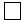       Есткертпе * толтырмауға болады.

Конкурстық құжаттаманың

электрондық нысанына 5-қосымша 

Біліктілігі туралы мәліметтер

(әлеуетті өнім беруші қызметті сатып алу кезінде толтырады)Электрондық конкурстың № ______________________________________

Электрондық конкурстың атауы __________________________________

Лоттың № ______________________________________________________

Лоттың атауы __________________________________________________

      1. Әлеуетті өнім беруші туралы жалпы мәлімет:

      Атауы _________________________________________________________

      БСН/ЖСН/СЖН/СЕН _______________________________________________

      2. Әлеуетті өнім берушінің соңғы он жыл ішінде конкурста сатып

алынатындарға ұқсас көрсеткен қызметінің көлемі (бар болған жағдайда

толтырылады).       3. Әлеуетті өнім беруші қызметті көрсету үшін қажет растайтын

қағаз құжаттардың электрондық көшірмелерін қоса бере отырып,

конкурстық құжаттамада көзделген жабдықтың (материалдардың), не ұқсас

(қосымша) жабдықтың (материалдардың) болуы туралы мәліметтерді

көрсетеді.       4. Әлеуетті өнім беруші растайтын құжаттардың электрондық

көшірмелерін қоса бере отырып осы конкурс (лот) бойынша қызметтерді

көрсету мақсатында қажетті жүктелген міндеттерді орындау үшін

жұмысшылардың біліктілігі туралы мәліметті көрсетеді       Осы конкурс (лот) бойынша техникалық ерекшелікте көрсетілген

осындай жұмысшылар болған кезде және жұмысшыларға талаптар болған

жағдайда толтырылады

      5. Қазақстан Республикасының азаматтарының еңбекақы қоры *       6. Қаржы ресурстарына қол жеткізу туралы мәліметтер:

(ақша қаражаты: меншікті, кредиттік және т.б.) Төменде тізбелеу

қажет.

_____________________________________________________________________

Біліктілігі туралы барлық мәліметтердің дұрыстығын растаймын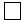       Есткертпе * толтырмауға болады.

Конкурстық құжаттаманың

электрондық нысанына 6-қосымша 

Біліктілігі туралы мәліметтер

(әлеуетті өнім беруші тауарларды сатып алу кезінде толтырады)Электрондық конкурстың № ______________________________________

Электрондық конкурстың атауы __________________________________

Лоттың № ______________________________________________________

Лоттың атауы __________________________________________________

      1. Әлеуетті өнім беруші туралы жалпы мәлімет:

      Атауы _________________________________________________________

      БСН/ЖСН/СЖН/СЕН _______________________________________________

      2. Әлеуетті өнім берушінің, конкурста сатып алынатын тауарларға

соңғы он жыл ішінде сатып алған (шығарған) ұқсас көлемі (болған

жағдайда толтырылады).       3. Қаржы ресурстарына қол жеткізу туралы мәліметтер:

(ақшалай қаражат: меншікті, кредиттік және т.б.) Төменде тізбелеу қажет.

_________________________________________________________________

Біліктілігі туралы барлық мәліметтердің дұрыстығын растаймын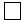 

Конкурстық құжаттаманың

электрондық нысанына 7-қосымша Банктік кепілдікБанктің атауы _______________________________________________________

Банктің деректемелерi _______________________________________________

Кімге:

Мемлекеттік сатып алуды ұйымдастырушының атауы ______________________

Мемлекеттік сатып алуды ұйымдастырушының деректемелерi ______________№ _______ кепілдік міндеттеме_____________________________                   «_____»___________ ж.

      (орналасқан жері)       Біз, бұдан әрі «Өнім беруші» __________________________________

                                    (әлеуетті өнім берушінің атауы)

_____________________________________________________________________

      (мемлекеттік сатып алуды ұйымдастырушының атауы)

ұйымдастырған ___________________________________ сатып алу жөніндегі

электрондық конкурсқа қатысатынынан және

_____________________________________________________________________

(электрондық конкурс (лот/-тар) бойынша тауарлардың, жұмыстардың

              көрсетілетін қызметтердің атауы)      тауарларды жеткізуді (жұмыстарды орындауды, қызметтерді

көрсетуді) жүзеге асыруға дайын екенінен хабардармыз.

      Жоғарыда аталған аукциондық конкурсты өткізу жөніндегі

___________ ж. «____»________ конкурстық құжаттамада әлеуетті өнім

берушінің электрондық конкурсқа қатысуға өтінімді қамтамасыз етуді

банктік кепілдік түрінде енгізуі көзделген.

      Осыған байланысты біз _________________________________ осымен

                                    (банктің атауы)Сіздің ақы төлеуге жазбаша талабыңызды алғаннан кейін, сондай-ақ Өнім

беруші:

      электрондық конкурс қатысушысы деп танылған Өнім беруші, оның

конкурс қатысушысы деп танылған және «Мемлекеттік сатып алу туралы»

Қазақстан Республикасының Заңының 26-1-бабының 2-тармағының үшінші

бөлігіне сәйкес конкурстық баға ұсынысын ұсынбау жағдайларын

қоспағанда, өзінің конкурстық баға ұсынысын ұсынбағанын;

      электрондық конкурстың жеңімпазы етіп айқындалған Өнім беруші

мемлекеттік сатып алу туралы шарт жасасудан жалтарғанын;

      мемлекеттік сатып алу туралы шарт жасасып, мемлекеттік сатып

алу туралы шарттың орындалуын қамтамасыз етуді енгізу және (немесе)

енгізу мерзімі туралы конкурстық құжаттамада белгіленген талаптарды

орындамағанын не тиісінше орындамағанын, оның ішінде уақтылы

орындамағанын жазбаша растауды алғаннан кейін, Сіздің талабыңыз

бойынша Сізге _______________________________________________________

                        (сома санмен және жазбаша)

      сомаға тең кері қайтып алынбайтын міндеттемені төлеуді өз

міндетімізге аламыз.

      Осы кепілдік міндеттеме электрондық конкурсқа қатысуға

өтінімдерді ашқан күннен бастап күшіне енеді.

      Осы кепілдік міндеттеме Өнім берушінің аукционға қатысуға

конкурстық өтінімінің қолданылуының соңғы мерзіміне дейін қолданылады

және, егер Сіздің жазбаша талабыңызды біз ____ аяғына дейін алмасақ,

осы құжат бізге қайтарылатынына немесе қайтарылмайтынына қарамастан,

толық және автоматты түрде күшін жояды. Егер электрондық конкурсқа

қатысу өтінімінің қолданылу мерзімі ұзартылған болса, онда бұл

кепілдік міндеттеме сондай мерзімге ұзартылады.

      Осы кепілдік міндеттемеге байланысты туындайтын барлық құқықтар

мен міндеттер Қазақстан Республикасының заңнамасымен реттеледі.      Кепілгердің қолы мен мөрі            Күні мен мекенжайы

Конкурстық құжаттаманың

электрондық нысанына 8-қосымша 

Берешегі жоқтығы туралы анықтама      Банктің атауы _________________________________________________

      Банк деректемелері ____________________________________________

      Кімге:

      Мемлекеттік сатып алуды ұйымдастырушының атауы ________________

      Мемлекеттік сатып алуды ұйымдастырушының деректемелерi ________

      Банк (атауы) _____________ жағдай бойынша Қазақстан

Республикасы Ұлттық Банкі Басқармасының қаулысымен бекітілген Екінші

деңгейдегі банктердегі және ипотекалық компаниялардағы бухгалтерлік

есептің үлгі шот жоспарына сәйкес (осы Банкте қызмет көрсетілетін

заңды тұлғаның толық атауы, тел., мекенжайы көрсетілcін) банк алдында

анықтама берілген айдың алдындағы үш айдан артық созылған мерзімі

өткен берешегінің жоқтығын растайды.      Күні _________________

      Қолы _________________

      М.О.

Конкурстық құжаттаманың

электрондық нысанына 9-қосымша 

Жұмыстарды орындау жөніндегі қосалқы мердігерлер (қызметтер

көрсету кезіндегі бірлесіп орындаушылар) туралы мәліметтер,

сондай-ақ әлеуетті өнім беруші қосалқы мердігерлерге (қоса

атқарушыларға) беретін жұмыстар мен қызметтердің түрлерi      Электрондық конкурстың № ______________________________________

      Электрондық конкурстың атауы __________________________________

      Лоттың № ______________________________________________________

      Лоттың атауы __________________________________________________       Осымен электрондық конкурсқа (электрондық конкурстың толық

атауын көрсету) қатысуға өтінім беретін әлеуетті өнім берушінің

қосалқы мердігері(лері) және (бірлесіп орындаушысы(лары) электрондық

конкурс (электрондық конкурстың толық атауын көрсету) тәсілімен

мемлекеттік сатып алуға қатысудың шарттары туралы өзінің хабардар

екендігін білдіреді және әлеуетті өнім берушінің қосалқы

мердігерлеріне (бірлесіп орындаушыларға) қатысты бөлігінде конкурстық

құжаттамада көзделген талаптарды бұзғаны үшін жауапкершілікті өзіне

қабылдайды.       Әлеуетті өнім беруші қосалқы мердігерге (бірлесіп орындаушыға)

беретін жұмыстар мен қызметтердің көлемі жұмыстар мен қызметтердің

жалпы көлемінің үштен екісінен аспауға тиіс.

Конкурстық құжаттаманың

электрондық нысанына 10-қосымша Әлеуетті өнім берушінің баға ұсынысы

(әрбір лотқа жеке толтырылады)Электрондық конкурстың № ____________________________________________

Электрондық конкурстың атауы ________________________________________

Лоттың № ____________________________________________________________

Лоттың атауы ________________________________________________________

Өнім берушінің атауы ________________________________________________

БСН/ЖСН/СЖН/СЕН _____________________________________________________

Тауардың, жұмыстың, көрсетілетін қызметтің атауы

Өндіруші зауыт (тауарларды сатып алу кезінде көрсетіледі)

Баға ұсынысының валюта атауы ________________________________________

Өлшем бірлігі _______________________________________________________

Барлық шығындар мен жеңлдіктерді есепке алғандағы бірлік үшін баға

Саны (көлемі) _______________________________________________________

ИНКОТЕРМС 2000 тауар жеткізу шарттары _______________________________

Жалпы саны (санын бірлік үшін бағаға көбейту) _______________________

Баға берілген техникалық ерекшелік атауы

_____________________________________________________________________

Біз конкурстық құжаттамада айтылған Сіздердің төлем шарттарыңызбен

келісеміз.

Электрондық мемлекеттік сатып

алуды жүргізу қағидаларына

2-қосымша       Бекітемін: _____________________________________________________________________

(тапсырыс берушінің (бірыңғай ұйымдастырушының ) толық атауы

көрсетіледі

_____________________________________________________________________

(аукциондық құжаттаманы бекіткен адамның Т.А.Ә. көрсетіледі)Шешім № _____ Күні _________ Уақыты _____ АУКЦИОНДЫҚ ҚҰЖАТТАМАНЫҢ

ЭЛЕКТРОНДЫҚ НЫСАНЫ_____________________________________________________________________

(сатып алу мәнінің түрі, электрондық аукцион атауы көрсетіледі)Тапсырыс беруші _____________________________________________________

                  (атауы, орналасқан жері, БСН, банк деректемелері

                                    көрсетіледі)

Тапсырыс берушінің өкілі ____________________________________________

                              (Т.А.Ә., ЖСН, лауазымы, телефоны,

                                    e-mail көрсетіледі)

Ұйымдастырушы (бірыңғай ұйымдастырушы)

_____________________________________________________________________

  (атауы, орналасқан жері, БСН, банк деректемелері көрсетіледі)

Ұйымдастырушының (бірыңғай ұйымдастырушының) өкілі

_____________________________________________________________________

      (Т.А.Ә., ЖСН, лауазымы, телефоны, e-mail көрсетіледі)

Аукциондық комиссияның хатшысы ______________________________________

                               (Т.А.Ә., ЖСН, лауазымы, телефоны,

                                    e-mail көрсетіледі) 

1. Жалпы ережелер

      1. Аукцион қоса беріліп отырған аукцион мәніне (лотына) сәйкес өнім берушіні (лерді) таңдау мақсатында жүргізіледі.



      2. Осы аукциондық құжаттама (бұдан әрі – АҚ) мыналарды қамтиды:

      1) осы АҚ 1-қосымшаға сәйкес аукцион мәні;

      2) осы АҚ 2-қосымшаға сәйкес белгілінген тәртіппен бекітілген жобалау-сметалық құжаттаманы, техникалық ерекшеліктерді қоса алғанда, сатып алынатын тауарлардың, жұмыстардың, қызметтердің сипаттамасы және талап етілетін техникалық, сапалық және пайдалану сипаттамалары;

      Жобалау-сметалық құжаттаманы талап ететін жұмыстарды мемлекеттік сатып алуды жүзеге асыру кезінде, қажетті функционалды, техникалық, сапалы және пайдалану ерекшеліктерінің орнына АҚ-ға жобалау-сметалық құжаттама қосылады;

      3) осы АҚ 3-қосымшаға сәйкес аукционға қатысу туралы келісім;

      4) осы АҚ 4, 5 және 6-қосымшаларға сәйкес тауарларды жеткізу (жұмыстарды орындау, қызметтерді көрсету) үшін әлеуетті өнім берушінің біліктілігі туралы мәліметтер;

      5) осы аукционға бөлінген сома __ теңгені құрайды.



      3. Аукционға қатысуға ниет білдірген әлеуетті өнім беруші аукционға қатысуға өтініммен бірге төменде санамаланған нысандардың бірінде тауарларды, жұмыстарды, қызметтерді сатып алуға бөлінген соманың бір пайызы мөлшерінде аукционға қатысуға өтінімді қамтамасыз етуді енгізеді:

      1) мынадай банк шотында орналастырылатын ақшаның кепілдік берілген ақшалай жарнасы __________________________________________

(тапсырыс берушінің не ұйымдастырушының банк шотының толық деректемелері көрсетіледі);

      2) осы АҚ-ға 7-қосымшаға сәйкес қағаз жеткізгіште банк кепілдігі.

      Аукционға қатысуға өтінімді қамтамасыз етудің қолданылу мерзімі аукционға қатысуға өтінімнің өзінің қолданылу мерзімінен кем болмайды. 

2. Ұйымдастырушының АҚ ережелерін әлеуетті өнім берушілер -

веб-портал қатысушыларына түсіндіруі

      4. Веб-портал қатысушысы болып табылатын әлеуетті өнім беруші  қажет болған кезде, бірақ (сұрау салуларды қабылдаудың соңғы күні мен уақыты көрсетіледі) кешіктірмей веб-порталды пайдалана отырып, ұйымдастырушыға аукциондық құжаттаманың ережелерін түсіндіру туралы сұрау салуды жіберуге құқылы.



      5. Ұйымдастырушы сұрау салуды алған күннен бастап, күнтізбелік бір күн ішінде аукциондық құжаттаманы алған веб-портал қатысушысы болып табылатын әлеуетті өнім берушілерді автоматты түрде хабардар ете отырып, аукциондық құжаттаманың ережелерін түсіндіру мәтінін веб-порталда жариялайды.



      6. Ұйымдастырушы аукционға қатысуға өтінімдер табыс етудің соңғы күні аяқталғанға дейін (АҚ-ны өзгертудің соңғы мерзімі көрсетіледі) кешіктірмей өз бастамасы бойынша немесе тұлғалардың АҚ-ның ережелерін түсіндіру туралы сауалына жауап ретінде АҚ-ға өзгерістер және (немесе) толықтырулар енгізуге құқылы. АҚ-ға өзгерістер және (немесе) толықтырулар енгізу де АҚ-ны бекіту сияқты тәртіппен ресімделеді. Ұйымдастырушы аукциондық құжаттамаға өзгерістер және (немесе) толықтырулар енгізу туралы шешім қабылданған күннен бастап бір жұмыс күнінен кешіктірмей АҚ-ны алған веб-портал қатысушысы болып табылатын әлеуетті өнім берушілерді автоматты түрде хабардар ете отырып, енгізілген өзгерістерді және (немесе) толықтыруларды көрсете отырып, веб-порталда нақтыланған аукциондық құжаттаманы жариялайды.

      Мұндай жағдайда аукционға қатысуға өтінімдер табыс етудің соңғы мерзімі кемінде жеті күнге ұзартылады. 

3. Аукционға қатысуға өтінімді ресімдеуге қойылатын талаптар

және әлеуетті өнім берушілердің аукционға қатысуға өтінімдерді

беруі 

Аукционға қатысуға өтінім

      7. Аукционға қатысуға өтінім осы АҚ-да көзделген шарттар мен талаптарға сәйкес тауарды жеткізуге (жұмыстарды орындау, қызметтерді көрсету) аукционға қатысуға үміткер әлеуетті өнім берушінің келісімін білдіру нысаны болып табылады.



      8. Әлеуетті өнім беруші өтінімді жасау алдында осы АҚ-ға 3-қосымшаға сәйкес аукционға қатысу туралы келісімді қабылдайды.



      9. Аукционға қатысуға өтінім екі бөліктен тұрады және осы АҚ-да көзделген талаптар мен шарттарға сәйкес тауарды беруді жүзеге асыруға (жұмысты орындауға, қызметтер көрсетуге) аукционға қатысуға үміткер әлеуетті өнім берушінің келісім білдіру нысаны болып табылады.



      10. Аукционға қатысуға ниет білдірген әлеуетті өнім берушінің ұйымдастырушыға беретін өтінімінің бірінші бөлігі мыналарды:

      1) тауарды мемлекеттік сатып алу кезінде тауардың (тауар белгісіне, қызмет көрсету белгісіне, фирмалық атауларын, тауардың шыққан жерінің атауы мен өндірушінің атауын, сондай-ақ егер аукциондық құжаттамада сатып алынатын тауардың сұлбаларын, суреттерін, сызбаларын, фотосуреттерін және басқа да бейнелеулерін беру туралы талап көзделген болса, онда аукционда қатысуға өтінім мұндай ақпаратты қамтуы тиіс) техникалық, сапалық және пайдалану, тауарды жеткізу мерзімін және (немесе) оның көлемдерін, тауарға қызмет көрсетуге сапа кепілдіктерінің берілуін, тауарды пайдалануға шығатын шығыстарға сипаттамаларын сипаттай отырып, техникалық ерекшелікті;

      2) заңнамада белгіленген мөлшерде, мынадай:

      банктік кепілдік түрінде, бұл ретте оның түпнұсқасы ұйымдастырушыға аукционда қатысуға өтінімдерді табыс етудің соңғы мерзіміне дейін осы АҚ-ға 7-қосымшаға сәйкес ұсынады;

      ұйымдастырушының банктік шотында орналасқан кепілдік ақшалай жарнаны растайтын қағаз төлем құжатының электрондық көшірмесі түрінде аукционда қатысуға өтінімді қамтамасыз етуді ұсынады.



      11. Аукционға қатысуға ниет білдірген әлеуетті өнім берушінің ұйымдастырушыға беретін өтінімінің екінші бөлігі мыналарды:

      1) әлеуетті өнім беруші өзінің жалпы біліктілік талаптарына сәйкестігін растау ретінде ұсынатын құжаттардың электрондық цифрлық қолтаңбамен расталған мынадай қағаз құжаттардың электрондық көшірмелерін не электрондық құжаттарды:

      әлеуетті өнім берушінің сатып алынатын тауарларды өндіруге, қайта өңдеуге, беруге және өткізуге, жұмыстарды орындауға және қызметтерді көрсетуге құқығын растайтын лицензиялар және/немесе патенттер, куәліктер, сертификаттар, дипломдар, басқа да құжаттар;

      аукцион жарияланған күннен кейін берілген, акция ұстаушылар тізілімінен белгіленген тәртіппен қол қойылған және мөр басылған үзінді-көшірмені;

      төлем қабілетін растайтын құжаттарды:

      осы АҚ-ға 8-қосымшаға сәйкес әлеуетті өнім берушіге қызмет көрсететін банктің немесе банк филиалының қолы мен мөрі бар әлеуетті берушінің Қазақстан Республикасы Ұлттық Банкі Басқармасының қаулысымен бекітілген Екінші деңгейдегі банктердегі, кредиттік серіктестіктердегі және ипотекалық компаниялардағы бухгалтерлік есеп шоттарының үлгі жоспарына сәйкес банктің немесе банк филиалының алдындағы міндеттемелерінің барлық түрлері бойынша анықтама берілген күннің алдындағы үш айдан астам созылған мерзімі өткен берешектің жоқтығы туралы анықтама (егер әлеуетті өнім беруші екінші деңгейдегі бірнеше банктің немесе филиалдарының, сондай-ақ шетелдік банктің клиенті болып табылса, осы анықтама осындай банктердің әрқайсысынан ұсынылады). Анықтама аукцион жарияланған күннен кейін берілген болуы тиіс;

      аукциондық өтінімдерді ашу күнінің алдындағы бір айдың ішінде берілген үш айдан астам (Қазақстан Республикасының заңнамасына сәйкес төлеу мерзімі кейінге қалдырылған кездегі жағдайларды қоспағанда) салық берешегінің және міндетті зейнетақы жарналары, міндетті кәсіптік зейнетақы жарналары бойынша берешегінің жоқ екені туралы не бір теңгеден кем салық берешегінің және міндетті зейнетақы жарналары, міндетті кәсіптік зейнетақы жарналары мен әлеуметтік аударымдар бойынша берешегінің бар екені туралы тиісті салық органының белгіленген нысандағы анықтамасын;

      Әлеуетті өнім беруші аукционға қатысуға өтініммен бірге жүргізілетін мемлекеттік сатып алу сомасының жүз пайызына тең мөлшерде Қазақстан Республикасының бір немесе бірнеше резидент банктердің банктік кепілдіктері түрінде шартты орындауды қамтамасыз ету беру арқылы төлем қабілеттілігі туралы жалпы біліктілік талабына сәйкестігін растайды. Мемлекеттік сатып алу туралы шартты орындауды қамтамасыз ету әлеуетті өнім берушілерге мемлекеттік сатып алу туралы шарт бойынша міндеттемелерді толық орындау үшін банктік кепілдік түрінде АҚ-да белгіленген мерзімге беріледі, оның түпнұсқасы электрондық аукционға қатысуға өтінімдерді ұсынудың соңғы мерзіміне дейін беріледі.

      Әлеуетті өнім беруші қажет болған кезде өзінің, сондай-ақ тартылатын қосалқы мердігерлердің (бірлесіп орындаушылардың) жалпы біліктілік талаптарына сәйкестігін құжаттардың электрондық қағаз көшірмелерінің біреуін:

      а) әлеуетті өнім берушіге (қосалқы мердігерге, бірлесіп орындаушыға) халықаралық рейтингтік ұйымның рейтингі берілгенін растайтын құжатты;

      б) әлеуетті өнім берушінің (қосалқы мердігердің, бірлесіп орындаушының) биржаның ресми листингіне енгізілгені туралы қор не тауар биржасынан үзіндіні;

      2) әлеуетті өнім берушінің және (немесе) оның қосалқы мердігерлерінің (бірлесіп орындаушыларының) арнайы біліктілік талаптарына сәйкестігін растайтын құжаттарды;

      осы АҚ-ға 4, 5 және 6-қосымшаларға сәйкес мемлекеттік сатып алу процесіне қатысу үшін біліктілігі туралы мәліметтерді;

      осы АҚ-ға 9-қосымшаға сәйкес аукционда сатып алудың мәні болып табылатын жұмыстарды орындау жөніндегі қосалқы мердігерлер (қызметтер көрсету кезінде бірлесіп орындаушылар) туралы мәліметтерді және әлеуетті өнім берушінің жұмыстар (құрылыстың құны), қызметтер көлемінің үштен екісінен астам жиынтығында қосалқы мердігерлерге (бірлесіп орындаушыларға) қосалқы мердігерлікке беруге тыйым салу шартын беру арқылы растайды.

      Егер әлеуетті өнім беруші жұмыстардың не көрсетілетін қызметтердің қосалқы мердігерлерін (бірлесіп орындаушыларды) тартуды көздеген жағдайда әлеуетті өнім беруші ұйымдастырушыға тартылатын қосалқы мердігерлердің (бірлесіп орындаушылардың) жалпы және арнайы біліктілік талаптарына сәйкестігін растайтын қағаз құжаттардың электрондық көшірмелерін ұсынуы тиіс.

      Аукциондық өтінімнің қолданылу мерзімі аукциондық өтінімдерді ашу күнінен бастап, кемінде күнтізбелік _____ күнді құрауы тиіс. 

Аукционға қатысуға өтінімді ресімдеуге қойылатын талаптар

      12. Аукционға қатысуға өтінімді әлеуетті өнім беруші ұйымдастырушыға электрондық құжат нысанында береді.



      13. Аукционға қатысуға өтінімде қамтылатын қағаз құжаттардың электрондық көшірмелері дәл және анық болуы тиіс.



      14. Әлеуетті өнім беруші дайындаған электрондық аукционға қатысуға өтінім, сондай-ақ аукционға қатысуға өтінімге қатысты бүкіл хат-хабарлар мен құжаттар осы АҚ жасалған тілде жасалады және беріледі. Әлеуетті өнім беруші беретін сүйемелдеуші құжаттама мен баспа әдебиеті, егер оларға тиісті бөлімдерінің дәл (нотариалдық расталған) аудармасы аукционға қатысуға өтінімнің тілінде қоса берілу шартымен басқа тілде жасалуы мүмкін және бұл жағдайда аукционға қатысуға өтінімді түсіндіру мақсатында мемлекеттік немесе орыс тілінде жасалған құжаттар басымдыққа ие болады. 

Аукционға қатысуға өтінімді беру тәртібi

      15. Аукционға қатысуға өтінімді әлеуетті өнім беруші веб-порталды пайдалана отырып, ұйымдастырушыға электрондық құжат нысанында береді.



      16. Әлеуетті өнім берушілер берген аукционға қатысуға өтінімдер автоматты түрде веб-порталда электрондық өтінімдер журналында тіркеледі.



      17. Аукционға қатысуға өтінім берген өнім берушіге тиісті хабарламаны веб-порталмен автоматты түрде жіберген сәтте аукционға қатысуға берілген өтінім қабылданған болып есептеледі.



      18. Әлеуетті өнім берушінің аукционға қатысуға берген өтінімі мынадай:

      1) егер әлеуетті өнім беруші бұрын осы аукционға қатысуға өтінім берген;

      2) аукционға қатысуға берілген өтінім аукционға қатысуға берілетін өтінімдерді қабылдаудың соңғы мерзімі аяқталғаннан кейін түскен;

      3) Заңның 6-бабының 1-тармағының 3), 3-1), 3-2) және 4) тармақшаларында көзделген жағдайларында веб-порталдан автоматты түрде кері қайтарылады. 

Аукционға қатысуға өтінімдерді өзгерту және оларды кері қайтарып алу

      19. Әлеуетті өнім беруші өзінің аукционға қатысуға өтінімін аукциондық өтінімдерді берудің соңғы мерзімі біткенге дейін өзі енгізген қамтамасыз етуді қайтарып алу құқығын жоғалтпастан, өзінің аукционға қатысуға өтінімін кез келген уақытта веб-порталды пайдалана отырып, өзгертуі немесе қайтарып алуы мүмкін.



      20. Аукционға қатысуға өтінімдерді ұсынудың соңғы мерзімі өткеннен кейін аукционға қатысуға өтінімді қайтарып алу сияқты, оған өзгерістер мен (немесе) толықтырулар енгізуге жол берілмейді.



      21. Ұйымдастырушы қажет болған кезде, КҚ-мен белгіленген аукционға қатысуға өтінімдердің қолданылу мерзімі аяқталғанға дейін күнтізбелік он күннен кешіктірмей әлеуетті өнім берушілерге олардың өтінімдерінің қолданылу мерзімін нақты уақыт кезеңіне ұзарту туралы сұрау салады. Әлеуетті өнім беруші аукционға қатысуға өтінімдердің қолданылу мерзімін ұзартудан аукционға қатысуға оның өтінімді қамтамасыз етуін қайтару құқығын жоғалтпай, аукционға қатысуға берген өзінің өтінімін кері қайтарып, бас тартуға құқылы.



      22. Әлеуетті өнім беруші, оның аукционға қатысуымен байланысты барлық шығыстарды көтереді. Тапсырыс беруші, ұйымдастырушы, аукциондық комиссия, сараптау комиссиясы (сарапшы) аукционның қорытындыларына қарамастан, осы шығыстарды өтеу жөніндегі міндеттемелерді көтермейді. 

4. Аукционға қатысуға өтінімдердіің бірінші бөлігін ашу және

қарау, аукционға қатысуға рұқсат беру

      23. АҚ мемлекеттік сатып алуды ұйымдастырушы көрсеткен аукционға қатысуға өтінімді берудің соңғы мерзімінің уақыты мен күні басталған уақыттан, аукциондық комиссия хатшысы автоматты түрде құпиялылықты сақтамай веб-порталмен АҚ сәйкес өтінімді қамтамасыз етуді аукциондық комиссиямен анықтау мен қарастыру үшін өтінімді қамтамасыз етуді ашуға қолжетімділікті ұсынады.



      24. Аукциондық комиссия аукциондық құжаттаманың өтінімінің бірінші бөліміндегі өтінімді қамтамасыз етуге сәйкес, аукциондық комиссия хатшысы автоматты түрде құпиялылықты сақтай отырып мемлекеттік сатып алу веб-порталымен аукционға қатысуға өтінімнің бірінші бөлімінде бар тауарлардың техникалық ерекшеліктерін ашуға қолжетімділікті ұсынады.



      25. Өтінімнің бірінші бөлімінде бар тауарлардың техникалық ерекшелігін ашқан күннен бастап бір жұмыс күнінен кешіктірмей аукциондық комиссияның хатшысы оларды тартқан жағдайда сарапшыға (сараптау комиссиясына) осы әлеуетті өнім берушілер ұсынатын тауарлардың, жұмыстардың, көрсетілетін қызметтердің аукциондық құжаттама талаптарына сәйкестігін растайтын құжаттарды ұсынады.



      26. Сараптама қорытындысын алғаннан кейін аукциондық комиссия хатшысы аукционды комиссия мүшелері мен төрағаға автоматты хабарлама тарата отырып веб-порталда сараптамалық қорытындыны жариялайды.



      27. Аукциондық комиссия өтінімнің бірінші бөліміндегі тауарлардың техникалық ерекшелігін АҚ талаптарына тауарлардың әлеуетті өнім берушілері ұсынған сәйкестікке тексереді. Егер сараптау комиссиясы немесе сарапшы болған кезде аукциондық комиссия сараптама қорытындысын ескере отырып өтінімнің бірінші бөлімінде бар тауарлардың техникалық ерекшелігін қарайды.



      28. Аукциондық комиссия аукционға қатысуға өтінімнің бірінші бөлімін АҚ талаптарына сәйкес келген ретінле, егер ішінде өтінімнің бірінші бөліміндегі заттарды тиіспейтін грамматикалық немесе арифметикалық қателіктер болмаса қарастырады.



      29. Аукциондық комиссия мынадай:

      1) банктік кепілдік түрінде ұсынылған аукционға қатысуға өтінімді қамтамасыз етудің қолданылу мерзімі жеткіліксіз болған;

      2) аукциондық комиссияға:

      аукционға қатысуға өтінімді қамтамасыз етуді берген тұлғаны;

      оған қатысу үшін банктік кепілдік түрінде ұсынылған өтінімді қамтамасыз ету енгізілетін тауарларды, жұмыстарды, қызметтерді аукцион тәсілімен мемлекеттік сатып алудың атауы;

      банктік кепілдік түрінде ұсынылған аукционда қатысуға өтінімді қамтамасыз етудің қолданылу мерзімін және (немесе) сомасын, сондай-ақ оны беру шарттарын;

      аукционға қатысуға өтінімді қамтамасыз ету берілген тұлғаны;

      пайдасына аукционға қатысуға өтінімді қамтамасыз ету енгізілетін тұлғаны анықтауға мүмкіндік беретін мәліметтердің жоқтығынан көрінетін аукционға қатысуға өтінімді қамтамасыз ету тиісінше ресімделмеген;

      3) аукциондық өтінімді қамтамасыз етуді аукционға бөлінген соманың бір пайызынан кем мөлшерде енгізген;

      4) аукционға қатысу өтінімді қамтамасыз етуді аукциондық құжаттама мен осы Қағидалардың талаптарына сәйкес ұсынбаған жағдайда өтінімнің бірінші бөлігінде қамтылған; 

      5) әлеуетті өнім беруші, егер аукцион тақырыбы тауар болса, ең үздік материалдан жұмыстарды орындау және (немесе) үздік технологиялық шешімдер ұсынылған жағдайда, анағұрлым жақсы техникалық, сапалық және пайдалану ерекшеліктерімен техникалық ерекшелік ұсынылған жағдайды есептемегенде, аукциондық құжаттаманың техникалық ерекшелігінде орнатылған талаптарға сәйкес келмейтін техникалық ерекшелікті ұсынған кезде өтінімді қамтамасыз етуді аукциондық құжаттама талаптарына сәйкес келмейді деп таниды.



      30. Аукциондық комиссия аукционға қатысуға өтінімдердіің бірінші бөлігін қарайды және мемлекеттік сатып алу кезінде аукционға қатысуға өтінімдер ашылған күннен бастап күнтізбелік жеті күннен кешіктірмей әлеуетті өнім берушілердің аукционға қатысуына рұқсат беру (аукцион қатысушылары деп таниды) туралы шешімді қабылдайды.



      31. Аукционға қатысуға рұқсат беру туралы хаттамаға веб-порталда аукциондық комиссияның барлық мүшелері қол қояды және хатшы оны веб-порталда автоматты түрде тіркелген барлық әлеуетті өнім берушілерді электрондық почтамен автоматты түрде хабардар ете отырып, осы Қағидаларға 9-қосымшаға сәйкес нысан бойынша веб-порталда рұқсат беру туралы шешім қабылданған күні жариялайды.

      Аукционға қатысуға рұқсат беру туралы хаттамаға олар болған кезде аукциондық комиссия мүшесінің ерекше пікірі, сарапшының (сараптау комиссиясы мүшесінің) ерекше пікірі қоса беріледі.



      32. Аукционға қатысуға бір өтінім ұсынылған жағдайда осы Қағидаларға сәйкес, аукционға қатысуға өтінімнің екі бөлігі де ашылады және қаралады. 

5. Аукционды өткізу

      33. Аукционға қатысуға рұқсат берілген әлеуетті өнім берушілер (электрондық аукционға қатысушылар) аукциондық баға ұсыныстарын (АБҰ) веб-порталды пайдалана отырып, береді.



      34. Отандық әлеуетті өнім берушілердің АБҰ теңгемен берілуге тиіс.



      35. Ұлттық валютада берілмеген АБҰ-н Қазақстан Республикасының валютасына - аукциондық сауда-саттық өткізілген күнге Қазақстан Республикасы Ұлттық Банкі белгілеген ресми бағам бойынша теңгеге веб-портал автоматты түрде қайта есептейді.



      36. Аукцион мемлекеттік сатып алу веб-порталында, аукцион тәсілімен мемлекеттік сатып алудың жүзеге асырылатыны туралы хабарламада көрсетілген күні және мерзімде өткізіледі.



      37. Аукцион басталатын уақыт жұмыс уақытында белгіленеді және Астана уақыты бойынша сағат 18-00-ден кеш болуы мүмкін емес.



      38. Аукцион өткізілетін аукционның мәні болып табылатын тауарды, жұмысты, қызметті сатып алу үшін бөлінген сомадан бастап баға туралы ағымдағы ұсынысты аукцион адымына төмендету жолымен жүргізіледі.

      Аукцион адымы өткізілетін аукционның мәні болып табылатын тауарды, жұмысты, қызметті сатып алу үшін бөлінген соманың жарты (0,5) пайызынан бес пайызына дейінгіні құрайды.



      39. Аукционды өткізу кезінде аукционға қатысушылар баға туралы ағымдағы ең төменгі ұсынысты аукцион адымы шегіндегі шамаға төмендетуді көздейтін АБҰ береді.



      40. Аукционды өткізу кезінде аукционның кез келген қатысушысы, қажет болған кезде, ағымдағы ең төмен ұсыныс болмауы шартымен, аукцион адымына қарамастан, өткізілетін аукционның мәні болып табылатын тауарды, жұмысты, қызметті сатып алу үшін бөлінген сомадан төмендетілген, АБҰ туралы ұсыныс береді.



      41. Егер мұндай АБҰ-ны аукционның осы қатысушысы берген болса, аукцион қатысушысы өткізілетін аукционның мәні болып табылатын тауардың, жұмыстың, қызметтің бағасы туралы ағымдағы ең төмен ұсыныстан төмен болатын АБҰ беруге құқығы жоқ.



      42. Аукционға қатысушылардың АБҰ-ны қабылдау уақыты аукционды өткізу басталғаннан бастап отыз минутты, сондай-ақ өткізілетін аукционның мәні болып табылатын тауардың, жұмыстың, қызметтің бағасы туралы соңғы ұсыныс келіп түскеннен кейінгі он минутты құрайды. Егер көрсетілген уақыт ішінде өткізілетін аукционның мәні болып табылатын тауардың, жұмыстың, қызметтің неғұрлым төмен бағасы туралы бір де бір ұсыныс келіп түспесе, аукцион аяқталады.



      43. Егер өткізілетін аукционның мәні болып табылатын тауардың, жұмыстың, қызметтің аукционның басқа бір қатысушысы ұсынған бағасына тең бағасы ұсынылса, аукционның мәні болып табылатын тауардың, жұмыстың, қызметтің бағасы туралы басқа ұсыныстарға қарағанда бұрынырақ келіп түскен ұсыныс үздік болып танылады.



      44. Автоматты сауданы аукционның екі және одан да көп қатысушысы пайдаланған жағдайда кезекті ең төмен баға ұсынысын беруден алдыңғы міндетті уақыт аралығы 1 минутты құрайды.



      45. Егер аукционды өткізу басталғаннан кейінгі отыз минут ішінде аукционға қатысушылардың бір де біреуі АБҰ бермеген болса, осы АҚ-ның 4-тармағына сәйкес, аукцион өтпеді деп танылады.



      46. Аукционды өткізудің нәтижелері туралы хаттама аукционды өткізу аяқталған күні Қағидаларға 10-қосымшаға сәйкес нысанда автоматты түрде қалыптастырылады және мемлекеттік сатып алу веб-порталында орналастырылады. 

6. Аукциондық комиссияның аукционға қатысуға арналған

өтінімдердің екінші бөлігін олардың біліктілік талаптарына

сәйкестігі тұрғысынан қарауы және аукцион жеңімпазын анықтауы

      47. Аукциондық комиссияға аукционға қатысушылар деп танылған әлеуетті өнім берушілердің аукционға қатысуға өтінімдерінің екінші бөлігін қарауға рұқсатты веб-портал аукцион аяқталған және аукцион қорытындылары туралы хаттама орналастырылған күні автоматты түрде береді.



      48. Аукциондық комиссия аукционға қатысуға өтінімдердің екінші бөлігін күнтізбелік жеті күннен кешіктірілмейтін мерзімде қарайды және аукционға қатысушылар деп танылған әлеуетті өнім берушілердің АҚ белгіленген біліктілік талаптарына сәйкестігі немесе сәйкес еместігі туралы шешім қабылдайды.



      49. Аукциондық комиссия аукционға қатысуға өтінімдердің екінші бөлігін қарау нәтижелері бойынша:

      1) аукционға қатысуға өтінімдердің екінші бөлігін қарау хаттамасын;

      2) аукцион нәтижелері туралы хаттаманы рәсімдейді.



      50. Аукциондық комиссия АҚ белгіленген біліктілік талаптарына сәйкес келмейтін әлеуеттік өнім берушілерді айқындаған жағдайда, аукционға қатысуға өтінімдердің екінші бөлігін қарау хаттамасын рәсімдейді.



      51. Аукционға қатысуға өтінімдердің екінші бөлігін қарау хаттамасы мынадай ақпаратты қамтуы тиіс:

      1) АҚ белгіленген біліктілік талаптарына сәйкес келмейтін әлеуеттік өнім берушілердің тізімін;

      2) АҚ белгіленген біліктілік талаптарына сәйкес келтіру үшін веб-порталдың көмегімен әлеуетті өнім беруші АҚ белгіленген біліктілік талаптарына сәйкестендіруі және ұсынуы қажет құжаттардың тізбесі.



      52. Аукциондық комиссия веб-порталда автоматты түрде тіркелген аукционға қатысушылар болып танылған барлық әлеуетті өнім берушілерді электрондық почтамен автоматты түрде хабардар ете отырып, аукционды өткізу нәтижелері туралы хаттаманы жарияған күннен бастап күнтізбелік жеті күн мерзімде аукционға қатысушылар деп танылған әлеуетті өнім берушілердің аукциондық құжаттамада белгіленген біліктілік талаптарына сәйкестігі немесе сәйкес еместігі туралы шешім қабылдайды.



      53. Аукционға қатысуға өтінімдердің екінші бөлігін қарау хаттамаға веб-порталда аукциондық комиссияның барлық мүшелері қол қояды және аукциондық комиссияның хатшысы осы Қағидаларға 11-қосымшаға сәйкес веб-порталда жариялайды.

      Аукциондық комиссияның шешімімен келіспеген жағдайда осы аукциондық комиссияның кез келген мүшесінің ерекше пікір айтуға құқығы бар, ол аукционға қатысуға өтінімдердің екінші бөлігін қарау туралы хаттамаға қоса салынады және құжаттың электрондық көшірмесі нысанында веб-порталда жарияланады.

      Аукциондық комиссияның аукционға қатысуға өтінімдердің екінші бөлігін қарау тиісті хаттамаларында аукциондық комиссияның қандай да бір мүшесінің қолы болмаған жағдайда аукциондық комиссиясының хатшысы қолдың болмау себебін қамтитын құжатты веб-порталда жариялайды.



      54. Әлеуеттік өнім берушілердің АҚ белгіленген біліктілік талаптарына сәйкес болған жағдайда, аукционға қатысуға өтінімдердің екінші бөлігін қарау хаттамасы рәсімделмейді.



      55. Осы Қағидалардың 214-тармағында белгіленген мерзімнен кейін аукциондық комиссиясының хатшысы веб-портал арқылы АҚ-да белгіленген біліктілік талаптарға сәйкес келтірілген аукционға қатысуға өтінімдердің екінші бөліктерін қайта қарау рәсіміне бастамашылық етеді.



      56. Аукциондық комиссия:

      1) аукционға қатысуға өтінімдердің екінші бөліктерін қарау хаттамасының тізбесінде белгіленген әлеуетті өнім берушілердің аукционға қатысуға өтінімдердің екінші бөліктерін оларды аукционға қатысуға өтінімдердің екінші бөліктерін қарау хаттамасында белгіленген құжаттар тізбесі бойынша АҚ-да белгіленген біліктілік талаптарына сәйкес келтіру толықтығы тұрғысынан қайта қарайды;

      2) аукционға қатысуға өтінімдердің екінші бөлігін қарау хаттамасында көрсетілген құжаттардың толық тізбесін бермеген және аукциондық құжаттамада белгіленген біліктілік талаптарына сәйкестендірмеген әлеуетті өнім берушілерді айқындайды;

      3) әлеуетті өнім берушілерден АҚ-да белгіленген біліктілік талаптарына сәйкес келтірілген аукционға қатысу өтінімдерді, материалдар мен түсіндірулерді қарастыруды жеңілдету үшін олардың өтінімдеріне байланысты жазбаша нысанда және (немесе) электрондық құжат нысанында сұратады;

      4) аукционға қатысуға өтінімдерде қамтылған, АҚ-да белгіленген біліктілік талаптарына сәйкес келтірілген мәліметтерді нақтылау мақсатында тиісті мемлекеттік органдардан, жеке және заңды тұлғалардан қажетті ақпаратты жазбаша нысанда және (немесе) электрондық құжат нысанында сұратып алады.

      Аукциондық комиссияның сұрауларына және аукционға қатысуға өтінімдердің екінші бөлігін АҚ-ның талаптарына сәйкес келтіруге байланысты өзге де іс-әрекеттеріне жол берілмейді. 

      Осы Қағидалардың 214-тармағында көзделген, АҚ-да белгіленген біліктілік талаптарына сәйкес аукционға қатысуға өтінімдерді келтіру мерзімі аяқталғаннан кейін аукционға қатысуға өтінімдердің екінші бөлігін жетіспейтін құжаттармен толықтыруға, аукционға қатысу өтінімдердің екінші бөлігінде берілген құжаттарды ауыстыруға, тиісті түрде ресімделмеген құжаттарды тиісінше түзету жолымен сәйкес келтіруге бағытталған аукциондық комиссияның іс-әрекеттері аукционға қатысуға өтінімді аукциондық құжаттаманың талаптарына сәйкес келтіру деп түсіндіріледі.

      5) АҚ-да белгіленген біліктілік талаптарына сәйкес келетін әлеуетті өнім берушілерді анықтайды және аукцион нәтижелерінің қорытындысын шығарады.

      Әлеуетті өнім берушіні Заңның 9-бабының 1-тармағында, осы Қағидалардың 260 мен 261-тармақтарында көзделмеген негіздер бойынша біліктілік талаптарына сәйкес келмейді деп тануға жол берілмейді.

      Әлеуетті өнім берушілердің жалпы біліктілік талаптарына олардың банкроттық рәсіміне қатысы болмауы бөлігінде сәйкес келуін нақтылау мақсатында аукциондық комиссия банкроттық рәсімдерінің жүргізілуін бақылауды жүзеге асыратын уәкілетті органның интернет-ресурсында орналастырылған ақпаратты қарастырады.

      57. АҚ-да белгіленген біліктілік талаптарына сәйкес келтірілген аукционға қатысуға өтінімдердің екінші бөлігін қарау нәтижелері бойынша аукциондық комиссия:

      аукционға қатысушылар деп танылған және баға туралы ең төмен ұсыныс бойынша АҚ-да белгіленген біліктілік талаптарына сәйкес келетін әлеуетті өнім берушілер қатарынан аукцион жеңімпазын айқындайды;

      аукционға қатысушылар деп танылған және АҚ-да белгіленген біліктілік талаптары болған кезде, оларға сәйкес келетін әлеуетті өнім берушілер қатарынан мемлекеттік сатып алу туралы шарт жасасуға үміткерлерді айқындайды;

      аукционға қатысушы деп танылған және баға туралы ұсыныс берген бір де бір әлеуетті өнім беруші АҚ-да белгіленген біліктілік талаптарына сәйкес келмесе, аукционды өтпеді деп таниды;

      аукцион қорытындылары туралы хаттаманы рәсімдейді.



      58. АҚ белгіленген біліктілік талаптарына сәйкес келтірілген аукционға қатысуға өтінімдердің екінші бөлігін қайта қарауды аукцион комиссиясының хатшысы веб-портал арқылы аукционға қатысуға өтінімдердің екінші бөлігін қайта қарау рәсімін бастамалаған күннен бастап бес күнтізбелік күн ішінде аукциондық комиссия жүзеге асырады.

      Аукционға қатысуға өтінімдердің екінші бөлігін қайта қарастыру нәтижелері аукцион қорытындылары туралы хаттамада ресімделеді.

      Аукцион қорытындылары туралы хаттамаға веб-порталда аукциондық комиссияның барлық мүшелері қол қояды және хатшы оны веб-порталда автоматты түрде тіркелген АҚ белгіленген біліктілік талаптарына сәйкес келетін және баға туралы ұсыныс берген аукцион қатысушылар деп танылған барлық әлеуетті өнім берушілерді электрондық почтамен автоматты түрде хабардар ете отырып, осы Қағидаларға 12-қосымшаға сәйкес нысан бойынша веб-порталда аукцион нәтиежелері туралы шешім қабылданған күні жариялайды.

      Аукциондық комиссияның шешімімен келіспеген жағдайда осы аукциондық комиссияның кез келген мүшесінің ерекше пікір айтуға құқығы бар, ол аукционның қорытындылары туралы хаттамаға қоса салынады және құжаттың электрондық көшірмесі нысанында веб-порталда жарияланады.

      Аукциондық комиссияның аукцион қорытындылары туралы тиісті хаттамаларында аукциондық комиссияның қандай да бір мүшесінің қолы болмаған жағдайда аукциондық комиссиясының хатшы қолдың болмау себебін қамтитын құжатты веб-порталда жариялайды. 

7. Аукционға қатысуға өтінімдерді қамтамасыз етуді қайтару

      59. Мемлекеттік сатып алуды ұйымдастырушы мынадай жағдайлардың бiрi туындаған күннен бастап үш жұмыс күнi iшiнде әлеуетті өнім берушіге ол енгiзген аукционға қатысу өтiнiмін қамтамасыз етуді қайтарады:

      1) осы әлеуетті өнім беруші өзiнiң аукционға қатысуға өтiнiмiн аукционға қатысуға өтiнiмдер табыс етудің соңғы мерзiмi өткенге дейiн керi қайтарып алған жағдайда;

      2) аукционға қатысуға рұқсат беру туралы хаттамаға қол қойылған жағдайда. Аталған жағдай аукционға қатысушылар деп танылған әлеуетті өнім берушілерге қолданылмайды;

      3) аукцион тәсiлiмен мемлекеттiк сатып алудың қорытындылары туралы хаттамаға қол қойылған жағдайда. Аталған жағдай аукцион жеңiмпазы деп айқындалған аукционға қатысушыға қолданылмайды;

      4) мемлекеттiк сатып алу туралы шарт күшiне енген және аукцион жеңiмпазы АҚ көзделген мемлекеттiк сатып алу туралы шарттың орындалуын қамтамасыз етуді енгiзген жағдайда.



      60. Ұйымдастырушы мынадай жағдайлардың бiрi туындаған кезде:

      1) аукцион жеңiмпазы деп айқындалған әлеуетті өнім беруші мемлекеттiк сатып алу туралы шарт жасасудан жалтарса;

      2) аукционның жеңiмпазы мемлекеттiк сатып алу туралы шарт жасаса отырып, АҚ белгіленген, мемлекеттiк сатып алу туралы шарттың орындалуын қамтамасыз етуді енгiзу және (немесе) енгiзу мерзiмдерi туралы талаптарды орындамаған не тиісті түрде, оның ішінде уақтылы орындамаған;

      3) аукционды өткізу басталғаннан кейін отыз минут ішінде аукционның ешбір қатысушысы өткізілетін аукционның нысанасы болып табылатын тауардың, жұмыстың, көрсетілетін қызметтің бағасы туралы ұсыныс бермеген жағдайларда, аукционға қатысуға өтiнiмді қамтамасыз етуді қайтармайды. 

8. Аукцион қорытындылары бойынша мемлекеттік сатып алуы туралы шарт

      61. Тапсырыс беруші веб-портал арқылы мемлекеттік сатып алу туралы шартты жасаудың екі мынадай нысанының бірін таңдайды:

      1) қағаз жеткізгіште;

      2) электрондық шарт нысанында.



      62. Мемлекеттеік сатып алу туралы шартты қағаз құжатында жасаған жағдайда, тапсырыс беруші мемлекеттік сатып алу нәтижелері туралы хаттамаға қол қойған күннен бастап бес жұмыс күн ішінде, осы Қағидаларға 19, 20 және 21-қосымшаларға сәйкес үлгі шартқа сәйкес жасалған мемлекеттік сатып алу туралы шарт жобасының екі данасын өнім берушіге жібереді, оған тапсырыс беруші қол қояды және тапсырыс берушінің уәкілетті өкілі тағайындалмаған жағдайды қоспағанда, тапсырыс берушінің уәкілетті өкілі әр парағына қол қояды.



      63. Тапсырыс беруші мемлекеттік сатып алудың қорытындылары туралы хаттамаға қол қойылған күннен бастап бір жұмыс күн бойы веб-портал арқылы электрондық шартты рәсімдеу үшін өнім берушінің деректемелерін және шартқа қол қоятын тұлға туралы мәліметтерді жібереді.

      Өнім беруші веб-порталда тиісті сұранысты алған сәттен үш жұмыс күні ішінде шартқа қол қоятын тұлға туралы мәліметтерді және өнім берушінің деректемелерін толтырады және растайды.

      Егер өнім беруші шартқа қол қоятын тұлға туралы мәліметтерді және өнімді жеткізушінің шартты жасаудан бас тартатын тұлға шарт жасаудан бас тартқан болып танылады.

      Тапсырыс беруші шартқа қол қоятын тұлға туралы мәліметтерді және өнім берушінің деректемелерін растаған күннен бастап бір күннен кейін веб-портал арқылы осы Қағидаларға 19, 20 және 21-қосымшаларға сәйкес үлгі шартқа сәйкес жасалған электрондық шарттың жобасын құрайды, электрондық сандық қол қояды және өнім берушіге қол қоюға жібереді.

      Өнім беруші электрондық шартқа веб-портал арқылы, Заңда белгіленген мерзімде электрондық сандық қол қояды.



      64. Өнім беруші мемлекеттік сатып алу туралы шарт жасалған күннен бастап он жұмыс күні ішінде мемлекеттік сатып алу туралы шарттың орындалуын қамтамасыз етуді енгізеді.



      65. Мемлекеттік сатып алу туралы шарттың орындалуын қамтамасыз етуді өнім беруші мемлекеттік сатып алу туралы онымен жасалған шарт бойынша өз міндеттемелерін уақытылы, толық және тиісті түрде орындауға кепілдік ретінде енгізеді.



      66. Шарттың орындалуын қамтамасыз ету мөлшерін, мемлекеттік сатып алу туралы шартта аванс төленуі көзделген жағдайды қоспағанда, мемлекеттік сатып алуды ұйымдастырушы мемлекеттік сатып алу туралы шарттың жалпы сомасының үш пайызы мөлшерінде белгілейді.

      Мемлекеттік сатып алу туралы шартта аванс төленуі көзделген жағдайда шарттың орындалуын қамтамасыз етуді мемлекеттік сатып алуды ұйымдастырушы авансқа тең мөлшерде белгілейді, ол кемінде үш пайыз болуы тиіс.



      67. Өнім беруші мемлекеттік сатып алу туралы шарттың орындалуын қамтамасыз етудің мынадай түрлерінің бірін:

      1) тапсырыс берушінің банктік шотына не мемлекеттік органдар және мемлекеттік мекемелер болып табылатын тапсырыс берушілер үшін Қазақстан Республикасының бюджет заңнамасында көзделген шотқа енгізілетін кепілдік ақшалай жарнаны;

      2) осы Қағидаларға 13-қосымшаға сәйкес қағаз тасымалдауышта банк кепілдігін таңдауға құқылы.



      68. Өнім берушінің шарт бойынша міндеттемелер толық орындалғанға дейін үшінші тұлғалардың енгізілген кепілдік ақша жарнасына тұтастай не бір бөлігінде талап қою құқығының туындауына әкеп соғатын іс-қимыл жасауына жол берілмейді.



      69. Тапсырыс берушінің өнім беруші енгізген кепілдік ақшалай жарнаны Заңда көзделмеген мақсатқа пайдалануына жол берілмейді.



      70. Тапсырыс беруші енгізілген мемлекеттік сатып алу туралы шарттың орындалуын қамтамасыз етуді шартта көрсетілген мерзімде немесе өнім беруші шарт бойынша өз міндеттемелерін толық және тиісінше орындаған сәттен бастап бес жұмыс күні ішінде өнім берушіге қайтарады.

      Өнім беруші мемлекеттiк сатып алу туралы шарт бойынша қабылдаған мiндеттемелерiн орындамаған жағдайда тапсырыс беруші, тиісті бюджеттің, мемлекеттік кәсіпорынның, дауыс беретiн акцияларының (жарғылық капиталға қатысу үлестерінің) елу және одан астам пайызы мемлекетке тиесiлi заңды тұлғаның немесе олармен үлестес заңды тұлғалардың кірісіне тұрақсыздық айыбын төлеу фактісін айқындаған күннен бастап бес жұмыс күн ішінде мемлекеттiк сатып алу туралы шарттың енгізілген қамтамасыз етуін қайтарады.



      71. Егер мемлекеттік сатып алу туралы шарт тауарларды, жұмыстарды, қызметтерді өнім берушінің шарттық міндеттемелерді орындамауына байланысты бұзылса, тапсырыс беруші шарттың орындалуын қамтамасыз етуді қайтармайды.



      72. Заңның 37-бабының 6, 7 және 8-тармақтарында көзделген жағдайларда, мемлекеттік сатып алу туралы шарт оны бір қаржы жылынан астын мерзімге жасасу туралы ережелерді қамтуы тиіс.



      73. Мемлекеттік сатып алу туралы шарт Қазақстан Республикасы салық заңнамасының, Кеден одағы кеден заңнамасының және (немесе) Қазақстан Республикасы кеден заңнамасының талаптарына сәйкес қосылған құн салығын және акциздерді төлеу шарттарын қамтуы тиіс.



      74. Егер әлеуетті өнім беруші мемлекеттік сатып алу туралы қол қойылған шартты осы Заңда белгіленген мерзімде тапсырыс берушіге бермесе немесе мемлекеттік сатып алу туралы шартты жасасып, осы Заңның АҚ көзделген жағдайларда мемлекеттік сатып алу туралы шарттың орындалуын қамтамасыз етуді енгізбесе, мұндай әлеуетті өнім беруші мемлекеттік сатып алу туралы шартты жасасудан жалтарды деп танылады..



      75. Әлеуетті өнім беруші мемлекеттiк сатып алу туралы шарт жасасудан жалтарды деп танылған жағдайда, тапсырыс беруші:

      1) ол аукционға қатысуға өтінімді қамтамасыз етудi ұстап қалады және мұндай әлеуетті өнім берушінi мемлекеттiк сатып алуға теріс пиғылды қатысушы деп тану туралы талап арызбен сотқа жүгiнедi;

      2) мұндай әлеуетті өнім берушінi мемлекеттiк сатып алу туралы шарт жасасуға мәжбүрлеу туралы, сондай-ақ қажет болса, мемлекеттiк сатып алу туралы шарт жасасудан жалтарудан келтiрiлген шығындарды өтеу туралы талап-арызбен сотқа жүгiнуге құқылы.

Аукциондық құжаттаманың

электрондық нысанына

1-қосымша     

Аукцион мәні (лот)

(бекітілген жылдық жоспар негізінде қалыптастырылады)      Аукцион № ____________________________________________________

      Аукцион атауы ________________________________________________      *Тауарлар, жұмыстар, көрсетілетін қызметтердің толық сипаттамасы мен мінездемесі техникалық ерекшелікте көрсетіледі

Аукциондық құжаттаманың

электрондық нысанына

2-қосымша     

Сатып алынатын тауарлардың (жұмыстардың, көрсетілетін

қызметтердің) техникалық ерекшелігі      Аукцион № ____________________________________________________

      Аукцион атауы ________________________________________________      Техникалық ерекшелікте сатып алынатын тауарлардың (жұмыстардың, көрсетілетін қызметтердің) толық сипаттамасы мен талап етілетін атқарымды, техникалық, сапалық және пайдалану сипаттамаларын, сонымен бірге қажетті ерекшеліктер, жоспарлар, сызбалар, эскиздер беріледі және жеткізілетін тауарлар (жұмыстар, көрсетілетін қызметтер) сәйкес болуы қажет халықаралық немесе ішкі стандарттар көрсетіледі.

      Қажеті болғанда, техникалық ерекшелікте тапсырыс берушіге тауарларды жеткізу кезінде қосымша қызметтер (монтаждау, жөндеу, оқыту, тауарларды тексеру мен сынау және т.б.) және олардың қайда өткізілуі қажет, тауардың шығарылған жылы, кепілдік мерзімі көрсетіледі.

      Қызметтерге арналған техникалық ерекшелікте техникалық және сапалық мінездемелердің сипаттамасы ең жақсы техникалық ерекшелікті (ең жақсы техникалық ерекшеліктерді) анықтау мақсатында қызмет көрсету арналымы мен техникалық мінездемелер параметрлері көзделген, сәйкес тармақтарға бөлінген болуы қажет. Сатып алынатын қызметтердің сапасы осы қызметтерді көрсететін жұмысшы біліктілігіне байланысты болған жағдайда, техникалық ерекшелікте жұмысшыға жүктелетін міндеттерді орындауға қажетті оғанталап етілетін, жұмыс өтілі, оның деңгейі мен кәсіби дайындығының бейінін анықтайтын талаптардың сипаттамасы беріледі.

      Техникалық ерекшелікте ұлттық стандарт немесе Қазақстан Республикасының өндірушілерінің коммерциялық емес ұйымдарымен бекітілген үкіметтік емес стандарт, ол бар болса, көрсетілуі қажет.

      Техникалық ерекшеліктің орнында жобалау-сметалық құжаттамасын талап ететін жұмыстарды сатып алу іске асырғанда, аукциондық құжаттамада белгіленген тәртіпте бекітілген жобалау-сметалық құжаттамасы болуы тиіс.

Аукциондық құжаттаманың

электрондық нысанына

3-қосымша     

Аукционға қатысу туралы келісім      Осымен берілген мемлекеттік сатып алуға аукцион тәсілімен әлеуетті өнім беруші ретінде қатысуға тілек білдіреміз және (тауардың (лардың) жеткізілімін, жұмыстардың орындалуын, қызметтердің көрсетілуін) аукциондық құжаттамамен көзделген талаптар мен шарттарға сәйкес жүзеге асыруға келісім білдіреміз.

      Осымен Заңның 6-бабында көзделген шектеулердің бұзылуының жоқтығын растаймыз.

      Осымен сонымен қатар Заңмен орнатылған тәртіпте (тауарды (ларды), жұмыстарды, қызметтерді) мемлекеттік сатып алу туралы шарттың бұзылуына келісім білдіреміз.

      Аукциондық құжаттамамен танысқанымызды және өз құқықтылығымыз, біліктілігіміз, сапалы және (жеткізілетін тауардың (лардың), жұмыстардың, қызметтердің) басқа да мінездемелер жайлы жалған мәліметтерді ұйымдастырушы мен аукциондық комиссияға ұсынған үшін жауапкершілік туралы, олардың авторлық және сабақтас құқықтарды және Қазақстан Республикасының әрекеттегі заңнамасымен қарастырылған басқа да шектеулерді сақтауы туралы хабарымыз бар екенін растаймыз.

      Аукционға қатысу үшін өтінімде және оның қосымша құжаттарында ондай жалған мәліметтерді ұсынуға толық жауапкершілікті мойындаймыз.

      Аукционға қатысу үшін өтініміміз аукциондық құжаттамамен талап етілетін мерзім бойы қолданылады.

      Аукционға қатысу үшін өтініміміз жеңді деп танылған жағдайда, біз мемлекеттік сатып алу туралы шарттың орындалуын қамтамасыз етуді аукциондық құжаттамада белгіленген өлшемде енгіземіз.

      Мемлекеттік сатып алу туралы шартты жасау сәтіне дейін аукционға қатысу үшін бізбен берілген өтінім оның жеңгені туралы хабарламасымен бірге тапсырыс беруші мен біздің арамызда міндетті шарт рөлін атқарады.

Аукциондық құжаттаманың

электрондық нысанына

4-қосымша     

Біліктілік туралы мәліметтер

(жұмыстарды сатып алғанда әлеуетті өнім берушілер толтырылады)Аукцион № ___________________________________________________________

Аукцион атауы _______________________________________________________      1. Әлеуетті өнім беруші туралы жалпы мәліметтер:

      Атауы _________________________________________________________

      БСН/ЖСН/ССН/СЕН _______________________________________________

      2. Әлеуетті өнім берушімен орындалған, аукционда сатып

алынатындарға ұқсас жұмыстардың көлемі соңғы оң жыл ішінде (бар болса

толтырылады).       3. Әлеуетті өнім беруші жұмыстарды орындауға қажетті

аукциондық құжаттамамен қарастырылған жабдықтардың (тетіктердің,

машиналардың) немесе ұқсас (қосымша) жабдықтардың (тетіктердің,

машиналардың) бар болуы туралы мәліметті растайтын құжаттардың

электрондық көшірмелерінің қосып бере отырып, көрсетеді.       4. Қаржы ресурстарына рұқсат туралы мәліметтер:

(ақшалай қаражат: меншікті, кредиттік және т.б.). Төменде тізбеленсін.

_____________________________________________________________________

Біліктілік туралы барлық мәліметтерді растаймын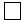 

Аукциондық құжаттаманың

электрондық нысанына

5-қосымша     

Біліктілік туралы мәліметтер

(қызметтерді сатып алғанда әлеуетті өнім берушілер толтырады)Аукцион № ___________________________________________________________

Аукцион атауы _______________________________________________________      1. Әлеуетті өнім беруші туралы жалпы мәліметтер:

      Атауы _________________________________________________________

      БСН/ЖСН/ССН/СЕН _______________________________________________

      2. Әлеуетті өнім берушінің, аукционда сатып алынатын

қызметтерге ұқсас соңғы он жыл ішінде көрсеткен қызметтерінің көлемі

(болған жағдайда толтырылады).       3. Әлеуетті өнім беруші, растаушы құжаттардың электрондық

көшірмелерінің қосып бере отырып, жұмыстарды орындауға қажетті

аукциондық құжаттамада көзделген жабдықтардың (материалдардың) не

ұқсас (қосымша) жабдықтардың (материалдардың) болуы туралы мәліметті

көрсетеді.       4. Әлеуетті өнім беруші, растаушы құжаттардың электрондық

көшірмелерінің қосып бере отырып, осы аукцион бойынша қызметтерді

көрсету мақсатында білікті жұмысшыларға жүктелген міндеттерді орындау

үшін қажетті, олар туралы мәліметті көрсетеді.жұмысшыларға талаптар және ондай жұмысшылардың болуы бойынша берілген

аукцион бойынша техникалық ерекшелікте көрсетілген жағдайда

толтырылады.

      5. Қаржы ресурстарына рұқсат туралы мәліметтер:

      (ақшалай қаражат: меншікті, кредиттік және т.б.). Төменде тізбеленсін.

_____________________________________________________________________

Біліктілік туралы барлық мәліметтерді растаймын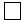 

Аукциондық құжаттаманың

электрондық нысанына

6-қосымша     

Біліктілігі туралы мәліметтер

(әлеуетті өнім беруші тауарларды сатып алу кезінде толтырады)Аукцион № ___________________________________________________________

Аукцион атауы _______________________________________________________      1. Әлеуетті өнім беруші туралы жалпы мәліметтер:

      Атауы _________________________________________________________

      БСН/ЖСН/ССН/СЕН _______________________________________________

      2. Әлеуетті өнім берушінің соңғы он жыл ішінде конкурста сатып

алынатын тауарларға ұқсас жеткізген (өндірген) тауарларының көлемі

(болған жағдайда толтырылады).       3. Қаржы ресурстарына қол жеткізу туралы мәліметтер:

      (ақшалай қаражат: меншікті, кредиттік және т.б.) Төменде тізбеленсін.

_____________________________________________________________________

Біліктілігі туралы барлық мәліметтердің дұрыстығын растаймын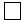 

Аукциондық құжаттаманың

электрондық нысанына

7-қосымша     

Банктік кепілдікБанктің атауы _______________________________________________________

Банктің деректемелерi _______________________________________________

Кімге:

Мемлекеттік сатып алуды ұйымдастырушының атауы ______________________

Мемлекеттік сатып алуды ұйымдастырушының деректемелерi ______________№ _______ кепілдік міндеттеме_____________________________                  «_____»____________ ж.

(орналасқан жері)      Біз, бұдан әрі «Өнім беруші» деп аталатын _____________________

                                    (әлеуетті өнім берушінің атауы)

_____________________________________________________________________

_____________________________________________________________________

      (мемлекеттік сатып алуды ұйымдастырушының атауы)

ұйымдастырған ________________________________________ сатып алу

жөніндегі аукциондық конкурсқа қатысатынынан және

_____________________________________________________________________

(аукцион бойынша тауарлардың, жұмыстардың көрсетілетін қызметтердің

                              атауы)

тауарларды жеткізуді (жұмыстарды орындауды, қызметтерді көрсетуді)

жүзеге асыруға дайын екенінен хабардармыз.

      Жоғарыда аталған аукциондық конкурсты өткізу жөніндегі _____ ж.

«____»________ конкурстық құжаттамада әлеуетті өнім берушінің

электрондық конкурсқа қатысуға өтінімді қамтамасыз етуді банктік

кепілдік түрінде енгізуі көзделген.

      Осыған байланысты біз __________________________________ осымен

                                    (банктің атауы)      Сіздің ақы төлеуге жазбаша талабыңызды алғаннан кейін,

сондай-ақ Өнім беруші:

      аукцион жеңімпазы деп танылған Өнім беруші мемлекеттік сатып

алу туралы шарт жасасудан жалтарғандығына;

      мемлекеттік сатып алу туралы шарт жасасып, мемлекеттік сатып

алу туралы шарттың орындалуын қамтамасыз етуді енгізу және (немесе)

енгізу мерзімі туралы аукциондық құжаттамада белгіленген талаптарды

орындамағанын не тиісінше орындамағанын, оның ішінде уақтылы

орындамағанын жазбаша растауды алғаннан кейін;

      аукцион басқатлағған кейін отыз минут ішінде өткізілетін

аукционның мәні болып табылатын тауардың, жұмыстың, көрсетілетін

қызметтің бағасы туралы ұсыныс бермеген аукцион қатысушыларының бірі

болып табылса, Сіздің талабыңыз бойынша Сізге

_____________________________________________________________________

                  (сома санмен және жазбаша)

      сомаға тең кері қайтып алынбайтын міндеттемені төлеуді өз

міндетімізге аламыз.

      Осы кепілдік міндеттеме аукционға қатысуға өтінімдерді ашқан

күннен бастап күшіне енеді.

      Осы кепілдік міндеттеме Өнім берушінің аукционға қатысуға

конкурстық өтінімінің қолданылуының соңғы мерзіміне дейін қолданылады

және, егер Сіздің жазбаша талабыңызды біз ____ аяғына дейін алмасақ,

осы құжат бізге қайтарылатынына немесе қайтарылмайтынына қарамастан,

толық және автоматты түрде күшін жояды. Егер электрондық конкурсқа

қатысуға өтінімдіің қолданылу мерзімі ұзартылған болса, онда бұл

кепілдік міндеттеме сондай мерзімге ұзартылады.

      Осы кепілдік міндеттемеге байланысты туындайтын барлық құқықтар

мен міндеттер Қазақстан Республикасының заңнамасымен реттеледі.      Кепілгердің қолы мен мөрі             Күні мен мекенжайы

Аукциондық құжаттаманың

электрондық нысанына

8-қосымша     

Берешегінің жоқ екендігі туралы

анықтамаБанктің атауы _______________________________________________________

Банк деректемелері __________________________________________________

Кімге:

Мемлекеттік сатып алуды ұйымдастырушының атауы

_____________________________________________________________________

_____________________________________________________________________Мемлекеттік сатып алуды ұйымдастырушының деректемелерi

Банк (атауы) _____________ жағдай бойынша Қазақстан Республикасы

Ұлттық Банкі Басқармасының қаулысымен бекітілген Екінші деңгейдегі

банктердегі және ипотекалық компаниялардағы бухгалтерлік есептің үлгі

шот жоспарына сәйкес (осы Банкте қызмет көрсетілетін заңды тұлғаның

толық атауы, тел., мекенжайы көрсетілcін) банк алдында анықтама

берілген айдың алдындағы үш айдан артық созылған мерзімі өткен

берешегінің жоқтығын растайды.      Күні ________________

      Қолы _______________

      М.О.

Аукциондық құжаттаманың

электрондық нысанына

9-қосымша     

Жұмыстарды орындау жөніндегі қосалқы мердігерлер (қызметтер

көрсету кезіндегі бірлесіп орындаушылар) туралы мәліметтер,

сондай-ақ әлеуетті өнім беруші қосалқы мердігерлерге (қоса

атқарушыларға) беретін жұмыстар мен көрсетілетін қызметтердің

түрлерi      Аукционның № _______________________________

      Аукционның атауы ___________________________       Осымен аукционға (аукциондық конкурстың толық атауын көрсету)

қатысуға өтінім беретін әлеуетті өнім берушінің қосалқы

мердігері(лері) және (бірлесіп орындаушысы(лары) аукциондық конкурс

(аукциондық конкурстың толық атауын көрсету) тәсілімен мемлекеттік

сатып алуға қатысудың шарттары туралы өзінің хабардар екендігін

білдіреді және әлеуетті өнім берушінің қосалқы мердігерлеріне

(бірлесіп орындаушыларға) қатысты бөлігінде конкурстық құжаттамада

көзделген талаптарды бұзғаны үшін жауапкершілікті өзіне қабылдайды.       Әлеуетті өнім беруші қосалқы мердігерге (бірлесіп орындаушыға)

беретін жұмыстар мен көрсетілетін қызметтердің көлемі жұмыстар мен

көрсетілетін қызметтердің жалпы көлемінің үштен екісінен аспауға

тиіс.      Қолы ____________________

      Күні ____________________

Электрондық мемлекеттік сатып

алуды жүргізу қағидаларына 

3-қосымша        Ашу хаттамасы

(әрбір лотқа жеке қалыптастырылады)      Электрондық конкурстың № ______________________________________

      Электрондық конкурстың атауы __________________________________

      Лоттың № ______________________________________________________

      Лоттың атауы __________________________________________________

      Конкурстық комиссияның құрамы:      Конкурстық құжаттама мынадай әлеуетті өнім берушілерге ұсынылған:       Электрондық конкурсқа қатысуға өтінімдерді мынадай әлеуетті

өнім берушілер берді:       Конкурстық құжаттамада көзделген құжаттардың болуы (болмауы)

туралы ақпарат:

Электрондық мемлекеттік сатып

алуды жүргізу қағидаларына 

4-қосымша        Тауарлар, көрсетілетін қызметтерді мемлекеттік сатып алу

бойынша электрондық конкурсқа қатысуға алдын ала рұқсат беру

хаттамасы (әр лотқа жеке қалыптастырылады)      Электрондық конкурстың № ______________________________________

      Электрондық конкурстың атауы __________________________________

      Лоттың № ______________________________________________________

      Лоттың атауы __________________________________________________

      Конкурстық комиссияның құрамы:       Электрондық конкусқа қатысуға берілген өтінімдер туралы ақпарат:       Конкурстық комиссия мүшелерінің алдын ала дауыс беру

нәтижелері:       Электрондық конкурсқа қатысуға бас тартылған өтінімдер:       Конкурстық комиссия құжаттамасы талаптары мен біліктілік

талаптарына сәйкес келетін электрондық конкурсқа қатысуға өтінімдер:       Конкурстық комиссия электронды конкурсқа қатысуға өтінімдерді

алдын ала қарау нәтижелері бойынша ШЕШТІ:       Әлеуетті өнім берушілер конкурстық құжаттама талаптары мен

біліктілік талаптарына сәйкес келтірілген конкурсқа қатысуға

өтінімдерін берудің соңғы күні мен уақыты: осы хаттаманы жариялаған

сәттен бастап 3 жұмыс күнінен кешіктірмей.

Электрондық мемлекеттік сатып

алуды жүргізу қағидаларына 

5-қосымша        

Жұмыстарды мемлекеттік сатып алу бойынша электрондық конкурсқа

қатысуға алдын ала жіберу хаттамасы (әр лотқа жеке

қалыптастырылады)      Электрондық конкурстың № ______________________________________

      Электрондық конкурстың атауы __________________________________

      Лоттың № ______________________________________________________

      Лоттың атауы __________________________________________________

      Конкурстық комиссияның құрамы:      Электрондық конкурста ұсынылған өтінімдер туралы ақпарат:      Конкурстық комиссия мүшелерінің алдын ала дауыс беру нәтижелері:      Электрондық конкурсқа қатысудан баст тартылған өтінімдер:      Конкурстық комиссия құжаттамасы талаптары мен біліктілік

талаптарына сәйкес электрондық конкурсқа қатысуға өтінім:      Конкурстық комиссия электрондық конкурсқа қатысуға өтінімдерді

алдын ала қарау нәтижелері бойынша ШЕШТІ:      Әлеуетті өнім берушілермен конкурстық құжаттама талаптары мен

біліктілік талаптарына сәйкес келтірілген конкурсқа қатысуға өтінім

берудің соңғы күні мен уақыты: осы хаттаманы жариялаған сәттен бастап

3 жұмыс күнінен кешіктірмей.

Электрондық мемлекеттік сатып

алуды жүргізу қағидаларына 

6-қосымша        

Жұмыстарды мемлекеттік сатып алу бойынша электрондық конкурсқа

қатысуға жіберу хаттамасы (әр лотқа жеке қалыптастырылады)      Электрондық конкурстың № ______________________________________

      Электрондық конкурстың атауы __________________________________

      Лоттың № ______________________________________________________

      Лоттың атауы __________________________________________________

      Конкурстық комиссияның құрамы:      Электрондық конкурста ұсынылған өтінімдер туралы ақпарат:      Электрондық конкурсқа қатысуға өтінімдерде конкурстық құжаттама

талаптары мен біліктілік талаптарына сәйкес келтіру туралы ақпарат

(бұл ақпарат конкурсқа қатысуға алдын ала жіберу хаттамасы болған

кезде жарияланады):      Конкурстық комиссия мүшелерінің дауыс беру нәтижелері:      Электрондық конкурсқа қатысудан бас тартылған өтінімдер:      Конкурстық құжаттама талаптарына және біліктілік талаптарына сәйкес келетін электрондық конкурсқа қатысуға өтінімдер:      Осы электрондық конкурсқа қатысуға ұсынылған электрондық

конкурсқа қатысуға барлық өтінімдерге Заңның 17-бабының 4-тармағында

көзделген өлшемдердің мәндеріне қатысты қолдану нәтижелері туралы

ақпарат:      Конкурстық комиссия электрондық конкусрқа қатысуға өтінімдерді

алдын ала қарау нәтижелері бойынша ШЕШТІ:      Электрондық конкурсқа қатысуға жіберілген әлеуетті өнім

берушілердің конкурстық баға ұсыныстарын ұсынудың соңғы күні мен

уақыты: осы хаттаманы жариялаған сәттен бастап 3 жұмыс күнінен

кешіктірмей. Тек бір өнім беруші жіберілген жағдайда, ол конкурстық

баға ұсынысын бермейді.

________________________________

1үш мәтіндік мәннен анықтамалық: (Заңның 6-бабының талаптарын бұзу,

конкурстық құжаттаманың талаптарына сәйкес келмеу, біліктілік

талаптарына сәйкес келмеу)

Электрондық мемлекеттік сатып

алуды жүргізу қағидаларына

7-қосымша      

Жұмыстарды мемлекеттік сатып алу бойынша электрондық конкурсқа

қатысуға жіберу хаттамасы (әр лотқа жеке қалыптастырылады)      Электрондық конкурстың № ______________________________________

      Электрондық конкурстың атауы __________________________________

      Лоттың № ______________________________________________________

      Лоттың атауы __________________________________________________

      Конкурстық комиссияның құрамы:      Электрондық конкурста ұсынылған өтінімдер туралы ақпарат:      Электрондық конкурсқа қатысуға өтінімдерде конкурстық құжаттама

талаптары мен біліктілік талаптарына сәйкес келтіру туралы ақпарат

(бұл ақпарат конкурсқа қатысуға алдын ала жіберу хаттамасы болған

кезде жарияланады):      Конкурстық комиссия мүшелерінің дауыс беру нәтижелері:      Электрондық конкурсқа қатысудан баст тартылған өтінімдер:      Конкурстық құжаттама талаптарына және біліктілік талаптарына

сәйкес келетін электрондық конкурсқа қатысуға өтінімдер:      Осы электрондық конкурсқа қатысуға ұсынылған электрондық

конкурсқа қатысуға барлық өтінімдерге Заңның 17-бабының 4-тармағында

көзделген өлшемдердің мәндеріне қатысты қолдану нәтижелері туралы

ақпарат      Конкурстық комиссия электрондық конкусрқа қатысуға өтінімдерді

алдын ала қарау нәтижелері бойынша ШЕШТІ:      Электрондық конкурсқа қатысуға жіберілген әлеуетті өнім

берушілердің конкурстық баға ұсыныстарын ұсынудың соңғы күні мен

уақыты: осы хаттаманы жариялаған сәттен бастап 3 жұмыс күнінен

кешіктірмей. Тек бір өнім беруші жіберілген жағдайда, ол конкурстық

баға ұсынысын бермейді.

________________________________

1үш мәтіндік мәннен анықтамалық: (Заңның 6-бабының талаптарын бұзу, конкурстық құжаттаманың талаптарына сәйкес келмеу, біліктілік талаптарына сәйкес келмеу)

Электрондық мемлекеттік сатып

алуды жүргізу қағидаларына

8-қосымша       

Қорытынды туралы хаттама

(әр лотқа жеке қалыптастырылады)      Электрондық конкурстың № ______________________________________

      Электрондық конкурстың атауы __________________________________

      Лоттың № ______________________________________________________

      Лоттың атауы __________________________________________________

      Конкурстық комиссияның құрамы:      Сатып алынатын тауарлар (жұмыстар, қызметтер):      Мынадай өтінімдер электрондық конкурсқа қатысуға жіберілді:      Конкурстық баға ұсыныстары электрондық конкурстың мынадай

қатысушыларымен ұсынылды:      Конкурстық баға ұсыныстарынан бас тартылды:      Электрондық конкурс қатысушыларының шарты бағаларының есебі:тенге      Электрондық конкурс жеңімпазы: (Жеңімпаз өнім берушінің атауы)

немесе: ________________ байланысты мемлекеттік сатып алу туралы

электрондық конкурсты өтпеген деп тану *:

      Тапсырыс беруші (тапсырыс берушінің атауы) Қазақстан

Республикасының «Мемлекеттік сатып алу туралы» Заңының 37-бабының 1

және 3-тармақтарында көрсетілген мерзімдерде жеңімпаз атанған өнім

берушімен мемлекеттік сатып алу туралы шарт жасасуы керек.

      Ескертпе: *Мынадай мәндердің бірі: «ұсынған өтінімдердің

жоқтығы», «екі өтінімнен аз ұсыну», «конкурсқа қатысуға бірде бір

әлеуетті өнім беруші жіберілген жоқ», «конкурсқа қатысуға бір

әлеуетті өнім беруші жіберілді», «конкурс қатысушыларының ұсынылған

конкурстық баға ұсыныстарының болмауы», «конкурс қатысушыларының

екіден кем конкурстық баға ұсынысын беруі», «конкурс қатысушысының

бір бас тартылмаған конкурстық баға ұсынысы қалды».

Электрондық мемлекеттік сатып

алуды жүргізу қағидаларына

9-қосымша      

Рұқсат хаттамасы

(Аукционның № аукционның нөмірі)

(Аукционның атауы)      Аукцион комиссиясының құрамы:      Аукцион мәнінің түрі: _________________________________________

                           (тауар, жұмыс немесе көрсетілетін қызмет)

      Аукцион мәнінің атауы: ________________________________________

                                          (Лоттың атауы)

      Сатып алу үшін бөлінген сома, теңге: __________________________

                                        (Аукционның жоспарлы сомасы)

      Аукционға қатысу үшін мынадай өтінімдер қабылданбаған1:      Қабылданбаған өтінімдер бойынша аукцион комиссиясы мүшелерінің

дауыс беру нәтижелері2:      Аукциондық сауда-саттықтың басталу күні және уақыты мемлекеттік

сатып алу веб-порталында аукцион хабарландыруында жарияланған.

      Әлеуметті өнім беруші екеуден кем жіберілген жағдайда аукциондық сауда-саттық өткізілмейді.

      _________________________________

     1 Әлеуетті өнім берушілердің қабылданбаған өтінімдері болмаған жағдайда мәлімет жазылмайды.

     2 Әлеуетті өнім берушілердің қабылданбаған өтінімдері болмаған жағдайда мәлімет жазылмайды.

Электрондық мемлекеттік сатып

алуды жүргізу қағидаларына 

10-қосымша       

Аукционды өткізу нәтижелерінің хаттамасы

Аукцион № (Аукционның нөмірі)

(Аукционның атауы)      Аукцион мәнінің түрі: _________________________________________

                              (тауар, жұмыс немесе қызмет)

      Аукцион мәнінің атауы: ________________________________________

                                          (Лоттың атауы)

      Сатып алу үшін бөлінген сома, теңге: __________________________

                                        (Аукционның жоспарлы сомасы)

      Аукционның басталу күні және уақыты: (КК.АА.ЖЖЖЖ СС:ММ:СС)

      Аукционның аяқталған күні және уақыты: (КК.АА.ЖЖЖЖ СС:ММ:СС)

      Аукционға қатысушылардың соңғы ұсыныстары туралы мәліметтер:

Электрондық мемлекеттік сатып

алуды жүргізу қағидаларына 

11-қосымша       

Аукционға қатысуға өтінімдердің екінші бөлігін қарау хаттамасы

Аукцион № (Аукционның нөмірі)

(Аукционның атауы)      Аукцион мәнінің түрі: _________________________________________

                              (тауар, жұмыс немесе қызмет)

      Аукцион мәнінің атауы: ________________________________________

                                          (Лоттың атауы)

      Сатып алу үшін бөлінген сома, теңге: __________________________

                                        (Аукционның жоспарлы сомасы)

      Аукциондық комиссияның құрамы:      Аукционға қатысуға ұсынылған өтінімдер туралы ақпарат:      Аукциондық комиссия мүшелерінің алдын ала дауыс беру нәтижелері      Аукционға қатысуға мынадай өтінімдер қабылданбады:      Біліктілік талаптарына сәйкес келетін аукционға қатысуға өтінімдер:      Аукциондық комиссия аукционға қатысуға өтінімдердің екінші бөлігін қарау нәтижелері бойынша ШЕШТІ:      Әлеуетті өнім берушіледің біліктілік талаптарына сәйкес

келтірілген аукционға қатысуға өтінімдерді ұсынуының соңғы күні мен

уақыты: осы хаттама жарияланған сәттен бастап 3 жұмыс күнінен

кешіктірмей.

Электрондық мемлекеттік сатып

алуды жүргізу қағидаларына 

12-қосымша       

Қорытындылар туралы хаттама

Аукцион № (Аукционның нөмірі)

(Аукционның атауы)      Аукциондық комиссияның құрамы:      Аукцион мәнінің түрі: _________________________________________

                           (тауар, жұмыс немесе көрсетілетін қызмет)

      Аукцион мәнінің атауы: ________________________________________

                                    (Лоттың атауы)

      Сатып алу үшін бөлінген сома, теңге: __________________________

                                        (Аукционның жоспарлы сомасы)

      Аукциондық комиссия мүшелерінің дауыс беру нәтижелері:      Аукциондық комиссия аукционға қатысуға өтінімдердің екінші бөлігін қарау нәтижелері бойынша ШЕШТІ:      Аукционның мынадай қорытындысын бекіту:      Тапсырыс берушіге (тапсырыс берушінің атауы) Қазақстан

Республикасының «Мемлекеттік сатып алу туралы» Заңының 37-бабы 1 және

3-тармақтарында көрсетілген мерзімдерде өнім берушімен (жеңімпаз

атауы) мемлекеттік сатып алу туралы шарт жасасу.

      Ескертпе: * Жеңімпаз – баға туралы ең аз ұсыныс ұсынған және

біліктілік талаптарына сәйкес келетін аукцион қатысушысына беріледі.

      Үміткер – ұсынылған бағаларының өсу ретімен біліктілік

талаптарға сәйкес келетін аукционның басқа қатысушыларына беріледі.

Электрондық мемлекеттік сатып

алуды жүргізу қағидаларына 

13-қосымша       

Банктік кепілдік

(Мемлекеттік сатып алу туралы шарттың орындалуын қамтамасыз ету нысаны)      Банктің атауы: ________________________________________________

                              (банктің атауы мен деректемелерi)

      Кімге: ________________________________________________________

                  (тапсырыс берушінің атауы мен деректемелерi)

      № _______ кепілдік міндеттеме

      «Өнiм берушi» _________________________________________________

                                    (өнiм берушiнiң атауы)

      _______________________________________________________________

            (тауарлардың, жұмыстардың немесе көрсетiлетiн

                        қызметтердiң сипаттамасы)

      беруге (орындауға, көрсетуге) ____ ж. № ____ _мемлекеттiк сатып

алу туралы шарт жасасқандығын (жасасатындығын)* және Сiз Шартта Өнiм

берушiнiң жалпы сомасы _______ теңгеге банктiк кепiлдiк түрiнде оның

орындалуын қамтамасыз етуiн енгiзудi көздегендiгiңiздi назарға ала

отырып, осымен _____________________________ жоғарыда көрсетiлген

                  (банктiң атауы)      Шарт бойынша кепiлгер болып табылатындығымызды және Сiздiң

талап етуiңiз бойынша Сiздiң төлеуге жазбаша талап етудi, сондай-ақ

Өнiм берушi Шарт бойынша өз мiндеттемелерiн орындамағандығын немесе

тиiсiнше орындамағандығын жазбаша растауды алғаннан кейiн Сiзге

_______________________________________________________________

      (сомасы цифрлармен және жазумен)

      тең соманы төлеуге өзiмiзге қайтарусыз мiндеттеме аламыз.

      Осы кепiлдiк мiндеттеме оған қол қойылған сәттен бастап күшiне

енедi және Өнiм берушi Шарт бойынша өз мiндеттемелерiн толық

орындаған сәтке дейiн қолданылады.

      Осы кепiлдiк мiндеттемесiне байланысты туындайтын барлық

құқықтар мен мiндеттер Қазақстан Республикасының заңнамасымен

реттеледi.      Кепiлгерлердiң қолы мен мөрi      Күнi және мекенжайы      (банктің (банк филиалының) атынан оның бірінші басшысы немесе

оның орынбасары және банктің бас бухгалтері)

Электрондық мемлекеттік сатып

алуды жүргізу қағидаларына 

14-қосымша       

Электрондық сатып алу жолымен бір көзден алу тәсілімен

мемлекеттік сатып алуда қатысуға шақыру      Құрметті қатысушы (әлеуетті өнім берушінің атауы).

      Сіз Электрондық сатып алу жолымен бір көзден алу тәсілімен мемлекеттік сатып алуда қатысуға (шақыру №, шақыру атауы) шақырылдыңыз.

      Шақыруды қарау үшін сілтеме (шақыруға сілтеме) бойынша жүріңіз. Егер жоғарыда көрсетілген сілтеме ашылмаса, оны алмасу буферіне көшіріп алыңыз да браузердің мекенжай жолына қойыңыз және «Енгізуді» басыңыз.

Электрондық мемлекеттік сатып

алуды жүргізу қағидаларына 

15-қосымша       

Электрондық сатып алу жолымен бір көзден алу тәсілімен

мемлекеттік сатып алуға қатысу туралы келісім      Осымен аталған электрондық сатып алу жолымен бір көзден алу тәсілімен мемлекеттік сатып алуға әлеуетті өнім беруші ретінде қатысуға ниетімізді білдіреміз және белгіленген талаптар және шарттар бойынша (тауарды (тауарларды) жеткізуді, жұмыстарды орындауды, қызметтерді көрсетуді) жүзеге асыруға келісімімізді білдіреміз.

      Осымен Заңның 6-бабында көзделген шектеулерді бұзу болмағанын растаймыз.

      Сонымен қатар, (тауарды (тауарларды), жұмыстарды, көрсетілетін қызметтерді) Қазақстан Республикасы заңдарында белгіленген тәртіппен мемлекеттік сатып алу туралы шарттың бұзылуына әлеуетті өнім берушінің келісімін білдіреміз.

      Құжаттар тізімімен танысқанымызды және мемлекеттік сатып алуды ұйымдастырушыға өзіміздің заңдылығымыз, біліктіліктігіміз, сапалық және өзге мінездемелеріміз (жеткізілетін тауар (тауарлар), орындалатын жұмыстар, көрсетілетін қызметтер) туралы дәйексіз мәліметтерді ұсынылғаны үшін, авторлық және аралас құқықтардың, сондай-ақ Қазақстан Республикасының қолданыстағы заңнамасында көзделген өзге де шектеулердің сақталуына жауапкершілік туралы хабарланғанын растаймыз.

      Сатып алуға қатысуға жауапта және оған қоса берілетін құжаттарда мұндай дәйексіз мәліметтердің ұсынылуы үшін өзімізге толық жауапкершілікті аламыз.

Электрондық мемлекеттік сатып

алуды жүргізу қағидаларына 

16-қосымша       

Электрондық сатып алу жолымен бір көзден алу тәсілімен

мемлекеттік сатып алу (лоттар) тізбесі

(бекітілген жылдық жоспар негізінде қалыптастырылады)      Шақыру № ___________

      Шақыру атауы ____________________________________       Тауарлардың, жұмыстардың, көрсетілетін қызметтердің толық

сипаты мен сипаттамасы техникалық ерекшелікте көрсетіледі.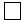 

Электрондық мемлекеттік сатып

алуды жүргізу қағидаларына 

17-қосымша       

Электрондық сатып алу жолымен бір көзден алу тәсілімен

мемлекеттік сатып алу бойынша әлеуетті өнім берушінің

баға ұсынысы

(әрбір мемлекеттік сатып алуға (лотқа) жеке-жеке толтырыладыШақырту № ___________________________________________________________

Шақырту атауы _______________________________________________________

Лот № _______________________________________________________________

Лот атауы ___________________________________________________________Өнім беруші атауы ___________________________________________________

БСН/ЖСН/ЖСН/СЕН _____________________________________________________

Тауар, жұмыс, қызмет атауы __________________________________________

ТЖҚК Коды ___________________________________________________________

Баға ұсынысы валютасы _______________________________________________

Баға ұсынысы валютасының коды _______________________________________

Өлшем бірлігі _______________________________________________________

Барлық шығындарды және жеңілдіктерді есепке алғандағы бірлік бағасы

_____________________________________________________________________

Саны (мөлшері) ______________________________________________________

Тауарды жеткізу шарттары ИНКОТЕРМС 2000 _____________________________Жалпы бағасы (санды бірлік бағасына көбейтіңіз) _____________________Біз сіздің төлем жасау шарттарыңызбен келісеміз.

      Күні және уақыты _________________

Электрондық мемлекеттік сатып

алуды жүргізу қағидаларына 

18-қосымша       

Электрондық сатып алу жолымен бір көзден алу тәсілімен

мемлекеттік сатып алу қорытындылары туралы хаттама

(әрбір мемлекеттік сатып алуға (лотқа) әрбір лотқа) жекелей толтырылады      Шақырту № _____________________________________________________

      Шақырту атауы__________________________________________________

      Лот № _________________________________________________________

      Лот атауы _____________________________________________________

      Тапсырыс беруші өкілі және ұйымдастырушы өкілі туралы ақпарат:      Сатып алынатын тауарлар (жұмыстар, көрсетілетін қызметтер):      Шақырылған әлеуетті өнім беруші туралы ақпарат:      Әлеуетті өнім берушінің баға ұсынысы туралы ақпарат:      Біліктілік талаптарына сәйкестік/сәйкессіздік нәтижелері:      Шақырылған әлеуетті өнім берушімен (әлеуетті өнім беруші атауы)

«Бір көзден электронды сатып алу» тәсілімен мемлекеттік сатып алу

туралы шарт жасалады деп шешілді.

      Не:

      Бір көзден электронды сатып алу тәсілімен мемлекеттік сатып алу

шақырылған әлеуетті өнім берушінің (әлеуетті өнім беруші атауы) бір

көзден электронды сатып алу тәсілімен мемлекеттік сатып алуға

қатысудан бас тартуына байланысты өтпеді.

      Не:

      Бір көзден электронды сатып алу тәсілімен мемлекеттік сатып алу

шақырылған әлеуетті өнім беруші (әлеуетті өнім беруші атауы) бір

көзден электронды сатып алу тәсілімен мемлекеттік сатып алуға

қатысуға жауабын белгіленген мерзімде бермегеніне байланысты өтпеді.

      Не:

      Заңның 5-бабының 10-тармағына сәйкес Тапсырыс беруші

мемлекеттік сатып алуды жүзеге асырудан бас тартты.

      Не:

      Бір көзден электронды сатып алу тәсілімен мемлекеттік сатып алу

шақырылған әлеуетті өнім берушінің біліктілік талаптарына сәйкес

еместігіне байланысты өтпеді.

Электрондық мемлекеттік сатып

алуды жүргізу қағидаларына 

19-қосымша       

Тауарларды мемлекеттік сатып алу туралы үлгілік шарт< Сәйкестендірме нөмірі >      < шарттың карточкасы нөмірі>

<Тапсырыс беруші аймағы >      № <Шарт нөмірі>      <шарт күні>      Бұдан әрі «Тапсырыс беруші» деп аталатын, <Тапсырыс берушінің толық атауы>, атынан «Тапсырыс беруші негізі» әрекет ететін «Тапсырыс беруші лауазымы» бір тараптан және екінші тараптан бұдан әрі «Өнім беруші» деп аталынатын «Өнім берушінің толық атауы» атынан Жарғы негізінде әрекет ететін «Өнім беруші лауазымы», бұдан әрі «Тараптар» деп аталынатындар «Мемлекеттік сатып алу туралы» Қазақстан Республикасы Заңы (бұдан әрі – Заң) және № «қорытынды нөмірі», «қорытынды күні», жылы электронды тәсілмен мемлекеттік сатып алу «сатып алу тәсілі» қорытындысын бекіту туралы шешім негізінде «Тауарларды мемлекеттік сатып алу» туралы осы Шартты (бұдан әрі – Шарт) жасасты және төмендегілер туралы келісімге келді: 

1. Шарттың мәні

      1. Өнім беруші Тапсырыс берушіге осы Шарттың қосымшаларына сәйкес тауарларды (бұдан әрі - Тауар) жеткізуге, ал Тапсырыс беруші Тауарларды осы Шарт талаптарына сәйкес қабылдауға және төлем жасауға міндеттенеді.



      2. Төмендегі санамаланған құжаттар және оларда айтылған талаптар осы Шартты құрайды және оның ажырамас бөлігі болып саналады, атап айтсақ:

      1) осы Шарт;

      2) сатып алынатын тауарлар тізімі (1-қосымша);

      3) техникалық ерекшелік (2-қосымша). 

2. Шарттың құны және ақы төлеу шарттары

      3. Шарттың жалпы сомасы «Шарт сомасы» (сомасы жазбаша түрде) теңгені құрайды және Тауарды жеткізумен байланысты барлық шығындарды, сонымен қатар Қазақстан Республикасы заңнамасымен қарастырылған барлық салықтар мен алымдарды «оның ішінде ҚҚС/ҚҚС-сыз» (бұдан әрі – Шарт сомасы) қамтиды.



      4. Қазынашылықтың аумақтық органында Шарт бюджеттік бағдарлама «бағдарлама», «бағдарлама асты, ерекшелік, шарт сомасы ҚҚС-сыз, (сома ҚҚС-сыз жазбаша түрде), ҚҚС ерекшелігі, шарт сомасындағы ҚҚС сомасы», («шарт сомасындағы ҚҚС сомасы жазбаша түрде»)1 бойынша тіркелуі тиіс.



      5. Тапсырыс беруші Шарт күшіне енгеннен кейін және бюджет қаражатының бөлінуі шамасына қарай, 1-қосымшаға сәйкес көлемде аванстық төлем жасайды.

      Тапсырыс беруші қалған соманы бюджет қаражатының бөлінуі шамасына қарай, Өнім берушінің Тауарды жеткізуі бойынша ақшаны аудару «төлем жасау шарты» және Тауарды тапсыру-қабылдау актісіне Тараптардың қол қоюы жолымен, бұдан бұрынғы төлем жасалынған авансты пропорционалды ұстап қала отырып төлейді.2



      6. Тапсырыс беруші соманы бюджет қаражатының бөлінуі шамасына қарай, Өнім берушінің Тауарды жеткізуі үшін ақшаны аудару «төлем жасау шарты» және Тауарды тапсыру-қабылдау актісіне Тараптардың қол қоюы жолымен төлейді.3

      Жеткізілген Тауарды тапсыру-қабылдау актісі үлгісі Өнім беруші Тапсырыс берушімен алдын-ала келісіледі.



      7. Жеткізілетін Тауарлар мөлшері сандық және құндық көріністе Шартқа 1-қосымшада айтылған.

      8. Төлем жасауға қажетті құжаттар:

      1) «Қазынашылықтың аумақтық органында тіркелген/қол қойылған» Шарт;

      2) Тауарды тапсыру-қабылдау актісі;

      3) Өнім беруші Тапсырыс берушіге ұсынған төлем жасау шоты.

      <N. Жаңа тармақ>      _____________________

      1Осы тармақ тек мемлекеттік мекемелер-тапсырыс берушілеріне ғана арналған

      2Осы тармақ келесі талаптарды орындағанда көрінеді: 1) баға ұсынымдарын сұрау тәсілінен бөлек барлық сатып тәсілдеріне; 2) негізінде шарт жасалынатын, аванс көрсетілетін жылдық жоспар тармағы

      3Осы тармақ, егер негізінде шарт жасалатын жылдық жоспар тармағында аванс көрсетілмеген жағдайда көрінеді 

3. Тараптардың міндеттері

      9. Өнім беруші міндеттеледі:

      1) Шарт бойынша өзіне алған міндеттердің толық және тиісінше орындалуын қамтамасыз етуді;

      2) егер Заңның 8-бабының 8-тармағына сәйкес Өнім берушімен шарттың орындалуын қамтамасыз ету енгізілмеген жағдайда, Шарт жасау күнінен бастап он жұмыс күннің ішінде Шарттың орындалуын қамтамасыз етуді Шарттың 2.1. тармағында белгіленген Шарт сомасынан <3 пайыз/пайыздағы аванс мөлшері мөлшерінде енгізу қажет, ол <қамтамасыз ету сомасы> (<қамтамасыз ету сомасы жазбаша>) келесі түрде құрайды:

      банк шотына кепілденген ақша жарнасын: <банк атауы>-да қала бойынша <қала>, БСК <БСК> № <Тапсырыс берушінің кепілденген жарнасына арналған _депозитті> немесе:

      Электрондық мемлекеттік сатып алуды жүргізу қағидаларына 13-қосымшаға сәйкес нысан бойынша банктік кепілдігін;4

      3) Шарт бойынша өз міндеттерін атқару кезінде Тауарлардың Шарттың бөлінбес бөлігі болып табылатын Шартқа 2-қосымшада (техникалық ерекшелік) көрсетілген талаптарға сәйкестігін қамтамасыз етуді;

      4) Тауарларды түпкілікті арналған пунктіне тасымалдау кезінде олардың бұзылудан немесе бүлінуден сақтай алатын орауышын қамтамасыз етуді. Орауыш қандай да бір шектеусіз қарқынды жүктеу-тасымалдау өңдеуі мен экстремалды температуралардың әсерлерге, тасымалдау кезінде тұздар мен жауын-шашынға, сонымен бірге ашық түрде сақтауға төзе алатын болуы қажет. Оралған жәшіктер мен олардың салмақтарының габариттерін анықтағанда, Тауарлар тасымалының барлық тармақтарында жеткізудің соңғы пунктінің алыстылығын және қуатты жүккөтергіш құралдарының бар болуын ескеруді;

      5) Шарттың талаптарынтарын орындау үшін Өнім берушімен жұмылдырылған ұжымды санамағанда, Тапсырыс берушімен немесе оның атынан басқа тұлғалармен ұсынылған техникалық құжаттаманың мазмұны Тапсырыс берушінің алдын ала жазбаша келісімісіз ашылмауын. Көрсетілген ақпарат осы ұжымға құпия ретінде және міндеттерді орындау үшін қажетті мөлшерде ғана ұсынуды;

      6) Тапсырыс берушінің алдын ала жазбаша келісімісіз Шартты іске асыру мақсатынан басқа, жоғарыда көрсетілген қандай да бір құжаттар мен ақпаратты пайдаланбауды;

      7) Тапсырыс берушінің бірінші талабы бойынша Шарт бойынша міндеттердің орындалу барысы жайлы ақпарат ұсынуды;

      8) Өнім берушімен Шарттың тиісті емес орындалуымен және/немесе басқа заңға қайшы әрекеттермен тудырылған залалдарды Тапсырыс берушіге толық көлемде өтеуді;

      <n) жаңа тармақша>



      10. Тапсырыс беруші міндеттеледі:

      1) Өнім берушінің мамандарына Тауарларды жеткізу үшін рұқсат етуге;

      2) Шарт талаптарына сәйкес жеткізілген Тауарларды қабылдауға және төлеуге;

      <n) жаңа тармақша>

      ___________________

      4 3.1-тармақтың берілген тармақшасы баға ұсыныстарын сұрату тәсілінен басқа, барлық сатып алу тәсілдері үшін суреттеледі.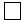  

4. Тауарлардың техникалық ерекшелікке сәйкестігін тексеру

      11. Тапсырыс беруші немесе оның өкілдері жеткізілген Тауарлардың техникалық ерекшелікте (Шарттың 2-қосымшасы) көрсетілген талаптарға сәйкестілік затына бақылау мен тексеруді өткізуге құқылы. Сонда осы тексерістер бойынша барлық шығындарды Өнім беруші өтейді. Тапсырыс беруші жазбаша түрде және уақытылы Өнім берушіге осы мақсаттарға анықталған өз өкілдері жайлы хабарлауы тиіс.



      12. Берілген Шарт шегінде жеткізілетін Тауарлар техникалық ерекшелікте көрсетілген стандарттарға сәйкес немесе олардан жоғары болуы қажет.



      13. Егер Шарт орындау кезінде Өнім беруші Тауарларды уақытында жеткізуге кедергі жасайтын жағдайларға кез келген уақытта тап болса, Өнім беруші Тапсырыс берушіге баяулатпай кідіру фактісі, оның ұзақтығы мен себептері туралы жазбаша хабарландыру жіберуі керек. Өнім берушіден хабарландыру алғаннан кейін Тапсырыс беруші жағдайды бағалауы қажет және өз қалауынша, Шарттың Өнім берушімен орындау мерзімін ұзартуы мүмкін, ондай жағдайда мұндай ұзарту екі жақпен Шарт мәтініне түзету енгізу жолымен бекітілуі қажет.



      14. Егер тексеріс кезінде жеткізілген Тауарлардың нәтижелері техникалық ерекшеліктің (Шарттың 2-қосымшасы) талаптарына сәйкес келмейді деп танылса, Өнім беруші, Тапсырыс беруші жағынан еш қосымша шығынсыз, техникалық ерекшелік талаптарына сәйкессіздіктерді жою бойынша шараларды тексеріс сәтінен <cәйкессіздіктерді жою мерзімі> ішінде қолданады.



      15. Тауарлардың техникалық ерекшелікке сәйкестілігін тексеру Өнім беруші немесе қосалқы мердігер(лер) территориясында, жеткізу орнында және (немесе) Тауарлардың соңғы арналым пунктінде өткізілуі мүмкін. Егер олар Өнім беруші немесе оның қосалқы мердігер(лер) территориясында өткізілетін болса, Тапсырыс беруші инспекторларына, Тапсырыс беруші жағынан еш қосымша шығынсыз, барлық қажетті құралдар ұсынылып, сызбалар мен өндірістік ақпараттарға рұқсат берілумен бірге көмек көрсетіледі.



      16. Жоғарыда көрсетілген ешбір тармақ Өнім берушіні Шарт бойынша басқа міндеттерден босатпайды. 

5. Тауарларды жеткізуді және құжаттама

      17. Өнім берушімен Тауарлардың жеткізілімі Шарттың бөлінбес бөлігі болып табылатын, Шарттың 1 қосымшасында көрсетілген мерзім ішінде жүзеге асырылады.



      18. Жеткізілген Тауарлардың есебі үшін Өнім беруші келесі құжаттарды ұсынуы тиіс:

      1) Тауарлардың қабылдау-тапсыру актісі екі данада;

      2) жеткізілген Тауарлардың жалпы сомасы, бірлігінің бағасы мен мөлшері көрсетілген шот-фактура;

      3) жүкқұжат;

      <n) жаңа тармақша>



      19. Тауарға деген меншік құқығы Өнім берушіден Тапсырыс берушіге <Тараптармен Тауардың қабылдау-тапсыру актісіне қол қою сәтінен бастап> ауысады.



      20. Тауардың кездейсоқ жойылу немесе бұзылу қаупі Өнім берушіден Тапсырыс берушіге <Тараптармен Тауардың қабылдау-тапсыру актісіне қол қою сәтінен бастап> ауысады. 

6. Кепілдік

      21. Өнім беруші Тапсырыс беруші талаптарына сәйкес жеткізілген Тауарлардың сапасына кепілдік береді.



      22. Өнім беруші Шарт шегінде жеткізілетін Тауарлар жаңа, пайдаланбаған, Шартпен басқасы ескерілмесе, материалдардың барлық соңғы түрлендірулерін көрсететін ең жаңа немесе сериялы үлгі болып табылатынына кепілдік береді.



      23. Тапсырыс беруші берілген кепілдікке байланысты барлық шағымдары туралы Өнім берушіге жазбаша түрде жедел хабарлауы міндетті, одан кейін Өнім беруші, осыған байланысты барлық шығындармен бірге, ақаулықтарды жою бойынша шараларды Тапсырыс беруші хабарламасында көрсеткен мерзім ішінде қолдануы қажет.



      24. Егер Өнім беруші, хабарламаны алып, ақаулықтарды жою бойынша шараларды уақытылы қолданбаған жағдайда, Тапсырыс беруші Шарт бойынша Өнім берушіге қатысты өзінің басқа құқықтарына нұқсан келтірмей, қажетті ықпалшаралар мен ақаулықтарды жою бойынша шараларды Өнім беруші есебінен қолдануға құқылы. 

7. Тараптардың жауапкершілігі

      25. Өнім беруші тарапынан Тауарлар жеткізілімінің Шартпен орнатылған мерзімдерінің бұзылуы жағдайында Тапсырыс беруші Шарт бойынша өз міндеттерінің орындалуын тоқтатуға құқылы.



      26. Форс-мажорлық жағдайларды есептемегенде, Өнім берушінің тарапынан Шарт бойынша Тауарды жеткізу немесе кемшіліктерін жою бойынша міндеттемелерді орындамаған немесе тиісті түрде орындамаған жағдайда, Тапсырыс беруші өзінің басқа құқықтарына залал келтірмей Шарттың шеңберінде мерзімі кешіктірілген әр күн үшін өнім беруші міндеттемені орындамаған жағдайда шарттың сомасынан 0,1 (нөл бүтін бір) пайыз мөлшерінде тұрақсыздық айыбын (айыппұл, өсімақы) өндіреді немесе мерзімі кешіктірілген әр күн үшін тиісті түрде орындалмаған міндеттеменің сомасына 0,1 (нөл бүтін бір) пайыз мөлшерінде тұрақсыздық айыбын (айыппұл, өсімақы) өндіреді.



      27. Айып төлемді төлеу Өнім берушіні Шарт бойынша міндеттерін орындаудан босатпайды.



      28. Егер кез келген өзгеріс Шарт бойынша Тауарларды жеткізу үшін Өнім берушіге қажетті мерзімдер мен құндардың азаюына әкелетін болса, Шарт бағасы немесе жеткізу кестесі, немесе екеуі де сәйкесінше түзетіледі, ал Шартқа сәйкес түзетулер енгізіледі. Өнім берушінің түзету өткізу үшін барлық сұранымдары оның Тапсырыс берушіден өзгерістер туралы өкімді алған күнінен бастап 30 (отыз) күн ішінде ұсынылуы тиіс.



      29. Өнім беруші Тапсырыс берушінің алдын ала жазбаша келісімісіз берілген Шарт бойынша өз міндеттерін біреуге толығымен де емес, бөлшектеп те емес тапсыруға тиісті емес.



      30. Өнім беруші берілген Шарт шегінде жасасқан барлық қосалқы мердігерлік шарттардың көшірмелерін ұсынуы қажет. Қосалқы мердігерлердің бар болуы Өнім берушіні Шарт бойынша материалдық немесе басқа жауапкершіліктен босатпайды.



      31. Тапсырыс беруші осы Шарт бойынша өнім берушінің өз міндеттемелерін орындамауына байланысты мемлекеттік сатып алу туралы шартты бұзған жағдайда оның орындалуын қамтамасыз етуді қайтармайды. 

8. Шарттың қолданылу мерзімі және бұзылу шарттары

      32. Шарт <оны Тапсырыс беруші Қазақстан Республикасы Қаржы министрлігі қазынашылығының территориалды бөлімшесінде тіркеуден кейін/қол қойылған күнінен бастап> өз күшіне енеді және <жыл> жылының 31 желтоқсанына/берілген Шарт бойынша Тараптардың өз міндеттерін толық орындауына> дейін қолданылады.



      33. Өнім беруші банкрот немесе төлемге қабілетсіз болса, Тапсырыс беруші Өнім берушіге сәйкес жазбаша хабарлама жіберіп, кез келген уақытта біржақты тәртіпте Шарт талаптарын орындаудан бас тарта алады. Бұл жағдайда Шарт талаптарын орындаудан бас тарту жедел іске асырылады, және егер бұл нұқсан келтірмесе немесе әрекет етуге не Тапсырыс берушіге тағылған немесе кейін тағылатын ықпалшараларды қолдануға қандай да бір құқықтарды қозғамаған жағдайда, Тапсырыс беруші Өнім берушіге қатысты ешқандай қаржы міндеттерін атқармайды.



      34. Тапсырыс беруші Өнім берушіге сәйкес жазбаша хабарлама жіберіп, Шарт орындаудың жөнсіздігіне себепті кез келген уақытта Шартты бұза алады. Хабарламада Шарт талаптарын орындаудан бас тарту себебі, сонымен қатар Шарттың бұзылу күшіне ену күні көрсетілуі тиіс.



      35. Шарт жоғарыда көрсетілген жағдайларға байланысты жойылған кезде, Өнім беруші Шарт бойынша бұзылуға байланысты бұзылу күніне шынайы шығындар үшін ғана төлемді талап ете алады.



      36. Шарт талаптарын бұзу үшін қандай да бір ықпалшарттарына нұқсан келтірмей, Тапсырыс беруші Өнім берушіге міндеттерін орындамағаны туралы жазбаша хабарлама жіберіп, берілген Шартты толық немесе бөлшектеп бұза алады:

      1) егер Өнім беруші Тауарларды Шартпен белгіленген мерзімде немесе Тапсырыс берушімен ұсынылған, берілген Шарттың ұзару кезеңі ішінде жеткізе алмаса;

      2) егер Өнім беруші Шарт бойынша өз міндеттерін атқара алмаса.



      37. Мемлекеттік сатып алу туралы Шарт Заңның 6 бабымен қарастырылған шектеулердің бұзылуы анықталған жағдайда, сонымен бірге мемлекеттік сатып алу ұйымдастырушысымен Өнім берушіге Заңмен қарастырылмаған көмек көрсетуі жағдайында кез келген кезеңінде бұзылуы мүмкін.



      38. Шарт тараптардың келісімімен бұзылуы мүмкін. 

9. Форс-мажор

      39. Тараптар Шарт талаптарының орындалмауына жауапкершілік көтермейді, егер ол форс-мажорлық жағдайлардың нәтижесі болып табылса.



      40. Өнім беруші Шарт орындалуының өз қамтамасыз етуінен айырылмайды және айып төлем өтеу үшін немесе Шарт талаптарын орындамау себебінен оны бұзу үшін жауапты болмайды, егер Шарт орындау бойынша кідіріс форс-мажорлық жағдайлардың нәтижесі болып табылса.



      41. Шарт мақсаттары үшін «форс-мажор» Тараптар бақылауымен биленбейтін және күтпеген мінезге ие оқиғаны білдіреді. Ондай оқиғалар келесілерді қамти алады, бірақ тек олар ғана емес: соғыс қимылдары, табиғи немесе стихиялық апаттар және басқалар.



      42. Форс-мажорлық жағдайлардың пайда болуы кезінде Өнім беруші Тапсырыс берушіге ондай жағдайлар мен себептері туралы жазбаша хабарламаны жедел жіберуі тиіс. Егер Тапсырыс берушіден басқа жазбаша нұсқаулықтар келіп түспесе, Өнім беруші Шарт бойынша өз міндеттерін мүмкіндігінше орындауды жалғастырады және форс-мажорлық жағдайларға байланысты емес, Шартты орындаудың баламалы әдістерін іздейді. 

10. Даулы мәселелерді шешу

      43. Тапсырыс беруші мен Өнім беруші Шарт бойынша немесе оған байланысты барлық даулар мен келіспеушіліктерді тікелей келіссөз жүргізу барысында шешу үшін барлық күштерін салулары тиіс.



      44. Егер осындай келіссөз басталғаннан кейін 21 (жиырма бір) күн ішінде Тапсырыс беруші мен Өнім беруші Шарт бойынша мәселені шеше алмаса, тараптардың кез келгені осы мәселенің Қазақстан Республикасының заңнамасына сәйкес шешілуін талап ете алады. 

11. Хабарлама

      45. Шартқа сәйкес бір жақ екінші жаққа жіберген кез келген хабарлама келесіде түпнұсқасын ұсынумен, хат, телеграмма, телекс немесе факс арқылы жіберіледі.



      46. Хабарлама жеткізілгеннен кейін немесе көрсетілген күшіне ену күнінен (хабарламада көрсетілсе) бастап, осы екі мерзімнің қайсысы кеш келетініне байланысты өз күшіне енеді. 

12. Өзге шарттар

      47. Салықтар мен бюджетке басқа міндетті төлемдер Қазақстан Республикасының салық заңнамасына сәйкес төленуге жатады.



      48. Шартқа кез келген өзгерістер мен толықтырулар тек олар жазбаша нұсқада және Тараптардың осыған өкілетті өкілдері қол қойған және олардың мөрлерімен бекітілген жағдайда ғана шынайы деп танылады.



      49. Мемлекеттік сатып алу туралы жасасқан Шартқа өзгерістерді сапаның өзгеруісіз және өнім беруші таңдауының негізгі басқа жағдайларында енгізуге рұқсат етіледі:

      1) жеткізілетін Тауарлар көлемінде қажеттіліктің ұлғаюы немесе азаюымен байланысқан Шарт сомасының ұлғаюы немесе азаюы бөлігінде, Шартта белгіленген Тауарлар бірлігі үшін бағаның өзгермеу шарты орындалса;

      2) егер Өнім беруші онымен жасасқан Шартты орындау барысында Тауарлар бірлігі үшін бағаның өзгермеу шартында, одан гөрі сапалы және (немесе) техникалық мінездемелер не Тауарларды жеткізу мерзімдері және (немесе) шарттарын ұсынған жағдайында;

      3) Тараптардың өзара келісушілігі бойынша Тауарлар үшін бағаның төмендеуі және сәйкесінше Шарт сомасының төмендеу бөлігінде.



      50. Тараптардың біреуімен Шарт бойынша міндеттерін тапсыру тек басқа Жақтың жазбаша рұқсатымен ғана жүзеге асырылады.



      51. Шарт бірдей заңды күшіне ие қазақ және орыс тілінде екі нұсқада құрастырылған, әр Жақ үшін бір нұсқадан.



      52. Шартпен реттелмеген бөлікте Тараптар Қазақстан Республикасының заңнамасына сүйенеді.

Электрондық мемлекеттiк сатып

алуды жүргiзу қағидаларына

20-қосымша       

Жұмыстарды мемлекеттік сатып алу туралы үлгілік шарт      <Сәйкестендіру нөмірі >      <шарт карточкасының нөмірі>

      <Тапсырыс берушінің өңірі>  № <шарттың нөмірі>   <шарттың күні>      «Тапсырыс берушінің лауазымы» тұлғасынан әрекет ететін тапсырыс беруші деп аталатын тапсырыс берушінің толық атауы> «Тапсырыс берушінің негіздемесі» негізінде әрекет ететін тапсырыс берушінің ТАӘ> бір тараптан және «Өнім берушінің лауазымы» атынан әрекет ететін бұдан әрі «Мердігер» деп аталатын «Өнім берушінің толық атауы» > екінші тараптан «Өнім берушінің негіздемесі» негізінде әрекет ететін Өнім берушінің ТАӘ, бұдан әрі «Тараптар» деп аталатын «Мемлекеттік сатып алу туралы» Қазақстан Республикасы Заңының (бұдан әрі – Заң) және «қорытындылардың күні» № «қорытындылардың нөмірі» «сатып алу тәсілі» мемлекеттік сатып алудың қорытындыларын бекіту туралы шешімнің негізінде «шарттың атауы» туралы осы шартты (бұдан әрі – Шарт) жасасты және мына төмендегі келісімге келді: 

1. Ұғымдар мен айқындамалар

      1. 1) тапсырыс беруші – мемлекеттік органдар, мемлекеттік мекемелер, сондай-ақ акцияларының (үлестерінің) елу пайыздан астамы мемлекетке тиесілі мемлекеттік кәсіпорындар, заңды тұлғалар және олармен үлестес заңды тұлғалар;

      2) бас мердігер (бұдан әрі – Мердігер) – Тапсырыс берушімен жасалған мемлекеттік сатып алу туралы шартта оның контрагенті ретінде әрекет ететін заңды тұлға, сондай-ақ, консорциум (сатып алуды жүзеге асыру ережесінде көзделген жағдайларда);

      3) қосалқы мердігер (бірлескен орындаушы) – Шарт бойынша учаскеде (объектіде) жұмыстардың бір бөлігін орындауға Мердігермен шарты және (немесе) келісімі бар адамды немесе ұйымды білдіреді;

      4) техникалық қадағалаушы – мердігерлік жұмыстарды Мердігердің Шарттың ережелеріне сәйкес орындауы жөніндегі бақылауды жүзеге асыруға Тапсырыс беруші тағайындаған және Мердігерге хабарланған адамды білдіреді;

      5) объект – конкурсты ұйымдастырушы Мердігердің Шартта көзделген түрде құрылуға, қайта жаңартуға және Тапсырыс берушіге беруге тиіс деп анықтаған ғимарат, құрылым;

      6) учаске – Объект құрылысын салуға немесе жұмыстарды жүргізуге бөлінген аумақты білдіреді;

      7) Шарттың бағасы – Шарттың Мердігер өзінің конкурстық өтінімінде көрсеткен және Тапсырыс беруші қабылдаған жалпы сомасын білдіреді;

      8) шарт – «Мемлекеттік сатып алу туралы» Қазақстан Республикасының Заңына және Қазақстан Республикасының өзге де нормативтік құқықтық актілеріне сәйкес Тапсырыс беруші мен Мердігердің арасында ғимараттар мен құрылымдардың құрылысын салуға және жөндеу-құрылыс жұмыстарына жасалған азаматтық-құқықтық шарт. Шартқа оған қол қойылғаннан кейінгі барлық толықтырулар мен өзгерістер өзгерістер қабылдау жолымен жасалуы мүмкін. Шарт Жобалаушы мен Мердігер, Тапсырыс берушілер мен Қосалқы мердігерлер арасындағы қандай да бір шарттық қатынастар қалыптастыратындай түрде түсіндірілуге тиіс емес;

      9) уақытша құрылымдар – Объектінің құрылысын салу мен жөндеу үшін қажетті, тұрғызылатын, орнатылатын және Объектінің құрылысын салуды аяқтағаннан кейін Мердігер алып тастайтын барлық уақытша ғимараттар мен құрылымдарды білдіреді;

      10) материалдар - Объект құрылысын салу үшін Мердігер мен Қосалқы мердігер пайдаланатын барлық шығыс материалдарын білдіреді;

      11) жабдық - Мердігер мен Қосалқы мердігердің Объектінің құрылысын салу үшін учаскеде уақытша тұрған барлық машиналары мен тетіктерін білдіреді;

      12) құрылыстың ұзақтық мерзімі - Мердігер Объектінің құрылысын салуды аяқтауға тиіс мерзімді білдіреді;

      13) күндер - күнтізбелік күндер, айлар - күнтізбелік айлар;

      14) өзгерістер - Тапсырыс беруші Шартқа қол қойылғаннан кейін берген өзгерістер;

      15) ақау - жұмыстардың Шарт ережелерін бұзып орындалған бөлігі;

      16) шалалықтар мен ақауларды жою кезеңі - жұмыстардың орындалуын тексеру үдерісінде табылған шалалықтар мен ақауларды жою кезеңі.

      <n) жаңа тармақша> 

2. Шарттың мәні

      2. Мемлекеттік сатып алуды ұйымдастырушы «ұйымдастырушының толық атауы» Шарттың 1-қосымшасына сәйкес жұмыстарды мемлекеттік сатып алуды (бұдан әрі – Жұмыстар) жариялады және осы жұмыстарды орындауға Мердігердің конкурстық сұранымын қабылдады.



      3. Жұмыстар Жоба бойынша орындалады – <сатып алудың атауы> – объектінің тұрған жері - <орналасқан жері>.

      Бас жобалаушы – <бас жобалаушы>.



      4. Төменде санамаланған құжаттар мен оларда айтылған талаптар осы Шартты құрайды және оның ажырамас бөлігі болып табылады, атап айтқанда:

      1) осы Шарт;

      2) сатып алынатын жұмыстардың тізбесі (1-қосымша);

      <n) жаңа тармақша> 

3. Шарттың құны және ақы төлеу шарттары

      5. Шарттың жалпы сомасы «шарттың сомасы» (сома жазу үлгісімен) теңгені құрайды және Жұмыстарды орындаумен байланысты болатын барлық шығындар, сондай-ақ Қазақстан Республикасының заңнамасымен қарастырылған барлық салықтар мен алымдар, соның ішінде ҚҚС/ҚҚС есебінсіз (бұдан әрі – Шарттың сомасы) енеді.



      6. Қазынашылықтың аумақтық органында Шартты «бағдарлама», «қосымша бағдарлама, ерекшелік, ҚҚС есебінсіз шарттың сомасы (сома ҚҚС қоспағанда жазу үлгісімен), ҚҚС ерекшелігі, шарттың сомасындағы ҚҚС сомасы (шарттың сомасындағы ҚҚС сомасы жазу үлгісімен)» бюджеттік бағдарламасы бойынша тіркеуден өткізу керек.



      7. Тапсырыс беруші бюджеттік қаражаттың бөлуіне қарай және Шарт күшіне енгеннен кейін 1-қосымшаға сәйкес көлемде аванстық төлем жүргізеді. Қалған соманы Тапсырыс беруші бюджеттік қаражаттың бөлінуіне қарай Мердігер орындаған Жүмыстардың «ақы төлеу шарты» үшін аудару жолымен және бұрын төленген авансты тепе-тең шегере отырып, орындалған Жұмыстарды қабылдап алу-беру актісіне тараптар қол қойғаннан кейін төлейді.

      Соманы Тапсырыс беруші бюджеттік қаражаттың бөлінуіне қарай Мердігер орындаған Жұмыстар «ақы төлеу шарты» үшін және орындалған Жұмыстар актісіне Тараптар қол қойғаннан кейін төлейді.

      Жұмыстарды қабылдап алу-беру актісінің нысанын Мердігер алдын ала Тапсырыс берушімен келіседі.



      8. Орындалатын жұмыстардың көлемі Шарттың 1-қосымшасында көрсетілген.



      9. Ақы төлеу алдындағы қажетті құжаттар:

      1) <қазынашылықтың аумақтық органында тіркелген/қол қойылған> Шарт;

      2) орындалған Жұмыстардың актісі;

      3) Мердігер тапсырыс берушіге ұсынған төлем шоты.

      <N. Жаңа тармақ> 

4. Тараптардың міндеттемелері

      10. Мердігер:

      1) Шарт бойынша өзіне алған міндеттемелердің толық және тиесілі орындалуын қамтамасыз етуге;

      2) Заңның 8 бабы 8 тармағына сәйкес Мердігер шарттың орындалуын қамтамасыз етуді енгізбеген жағдайда, Шартқа қол қойған күннен он жұмыс күні ішінде «қамтамасыз ету сомасын» құрайтын (қамтамасыз ету сомасы жазба үлгісінде) Шарттың 2.1-тармағында көрсетілген Шарттың сомасынан <3 пайыз көлемінде/ пайызбен аванс> көлемінде төмендегідей түрде Шарттың орындалуын қамтамасыз етілуін енгізуге міндеттенеді:

      банк шотына кепілдікті ақшалай жарнасы: № <қала> қаласы бойынша <банктің атауы> банктегі Тапсырыс берушінің кепілді жарнасы үшін шот_депозиттік <БСК> БСК не::

      электрондық мемлекеттiк сатып алуды жүргiзу ережесiнің 

13-қосымшаға сәйкес нысан бойынша банктік кепілдік;5

      3) Шарт бойынша өзіне алған міндеттемелерді орындау кезінде орындалатын Жұмыстардың осы Шарттың ажырамас бөлігі болып табылатын қосымшаларында көрсетілген талаптарға сәйкес келуін қамтамасыз етуге;

      4) Тапсырыс берушінің алдын ала жазбаша келісімінсіз Тапсырыс беруші немесе Шарттың жағдайларын орындау үшін Мердігер тарапынан жұмысқа тартылған персоналдан басқа оның атынан басқа тұлғалар ұсынған техникалық құжаттаманың мазмұнын ашпауға міндеттенеді. Көрсетілген ақпарат бұл персоналға міндеттемелерді орындауға қажетті шамада құпия түрде ұсынылуы тиіс;

      5) көрсетілген ақпаратты бұл персоналға Шарт бойынша міндеттемелерді орындау үшін қажетті шамада құпия түрде ұсынуға;

      6) Тапсырыс берушінің алдын ала жазбаша рұқсатынсыз жоғарыда көрсетілген құжаттарды және ақпаратты Шартты жүзеге асыру мақсатынан басқа мақсатта пайдаланбауға;

      7) Тапсырыс берушінің бірінші талабы бойынша Шарт бойынша міндеттемелердің орындалу барысы туралы ақпарат ұсынуға;

      8) Мердігердің Шарттың талаптарын тиісті деңгейде орындамауымен және/немесе басқа да құқықтық іс-әрекеттерімен келтірген шығындарды Тапсырыс берушіге толық көлемде өтеуге міндеттенеді;

      <n) жаңа тармақша>



      11. Тапсырыс беруші міндетіне алады:

      1) Жұмыстарды орындау үшін Мердігер мамандарының қол жеткізуін қамтамасыз ету;

      2) Шарттың талаптарына сәйкес Мердігердің Шарт бойынша орындаған жұмыстарын қабылдап алуға және төлеу;

      <n) жаңа тармақша> 

5. Жұмыстарды тапсыру және қабылдап алу тәртібі

      12. <N. Жаңа тармақ> 

6. Кепілдік

      13. Мердігер Тапсырыс берушіге Шарт бойынша жеткізіп берілетін материалдар мен жабдықтардың жақсы сапада және техникалық өзіндік ерекшеліктер және жобалау-сметалық құжаттамаға сәйкес болуына, жұмыс оның сапасын жобалау-сметалық құжаттаманың талаптарына сәйкес келмейтін деңгейге дейін төмендететін ақауларсыз орындалатынына кепілдік береді. Осы талаптарға сәйкес келмейтін, жеткіліксіз негізделген және рұқсатсыз өзгертілген жұмыс ақаулы деп танылады. Мердігер (қосалқы Мердігер) жүзеге асырмаған пайдалану, түрлендіру ережелерін бұзу, дұрыс ұстамау немесе жеткіліксіз техникалық қызмет көрсету себебінен, сондай-ақ жабдықты қалыпты пайдалану кезінде оның ұйғарынды тозуы немесе бүлінуі себебінен залалды өтеу немесе түзету Мердігер беретін кепілдіктерге кірмейді. Тапсырыс берушінің талап етуі бойынша Мердігер материалдар мен жабдықтардың сапасының техникалық ерекшеліктерге және/немесе жобалық-сметалық құжаттамаға сәйкес келетінін куәландыратын құжаттарды беруге тиіс.



      14. Мердігер Тапсырыс берушіге пайдалануға кепілдікті «кепілдік мерзімі» жыл мерзімге береді.



      15. Мердігер орындалған Жұмыстарды және Жұмыстарға байланысты барлық материалдарды, жабдықтарды, ресурстарды және өзге де позицияларды жаңбырға, су тасқынына, аязға, өртке, ұрлауға және өзге де себептерге байланысты зиянның, зақымданудың, жойылудың барлық түрлерінен қорғауды қамтамасыз етуге міндетті. Мердігер өзінің жұмыстарын жүргізу кезінде жоба бойынша басқа жұмыстарды, сондай-ақ Тапсырыс берушіге тиесілі меншікті және оған тиесілі құрылыстарды қандай да бір зақымдану түрлерінен және жолды, ғимараттарды, материалдардың қоймаларын және жылжымалы және жылжымайтын мүліктің өзге де түрлерін қоса алғанда (бірақ, онымен шектеліп қоймай) басқа да себептерден қорғауды қамтамасыз етуге тиіс. Мердігер жоғарыда айтылғандарға байланысты шеккен барлық шығындар Тапсырыс берушінің тарапынан қосымша өтелуге жатпайды. 

7. Тараптардың жауапкершілігі

      16. Мердігер тарапынан Жұмыстарды орындаудың Шартпен белгіленген мерзімдері бұзылған жағдайда Тапсырыс беруші Шарт бойынша өзінің міндеттемелерін орындауды тоқтатуға құқылы.



      17. Форс-мажорлық жағдайларды есептемегенде, Өнім беруші Шартпен қаралған мерзімдерде Жұмыстарды орындай алмайтын болса, Тапсырыс беруші өзінің басқа құқықтарына залал келтірмей Шарттың шеңберінде мерзімі кешіктірілген әр күн үшін өнім беруші міндеттемені орындамаған жағдайда шарттың соммасынан 0,1 (нөл бүтін бір) пайыз мөлшерінде тұрақсыздық айыбын (айыппұл, өсімақы) өндіреді немесе мерзімі кешіктірілген әр күн үшін тиісті түрде орындалмаған міндеттеменің сомасына 0,1 (нөл бүтін бір) пайыз мөлшерінде тұрақсыздық айыбын (айыппұл, өсімақы) өндіреді.



      18. Тұрақсыздықты төлеу Мердігерді Шарт бойынша өзінің міндеттерін орындаудан босатпайды.



      19. Кез келген өзгеріс Шарт бойынша Жұмыстарды орындау үшін Мердігерге қажетті құнның немесе мерзімнің азаюына әкелетін болса, Шарттың сомасы немесе Жұмыстарды орындау кесетіс, немесе екеуіне де сәйкес түрде түзетулер енгізіледі, ал Шартқа сәйкес түзетулер енгізіледі. Мердігердің түзетулерді жүргізу туралы барлық сұранымдары Мердігер Тапсырыс берушіден өзгерістер туралы тапсырма алған күннен 30 (отыз) күн ішінде ұсынылуы тиіс.



      20. Мердігер Тапсырыс берушінің алдын ала жазбаша келісімінсіз осы Шарт бойынша өзінің міндеттемелерін біреуге толықтай немесе ішінара табыстамауы тиіс.



      21. Мердігер Тапсырыс берушіге осы Шарт аясында жасалған барлық қосалқы мердігерлік шарттардың көшірмелерін ұсынуы тиіс. Қосалқы мердігерлердің болуы Мердігерді Шарт бойынша материалдық немесе басқа жауапкершіліктен босатпайды.



      22. Тапсырыс беруші осы Шарт бойынша өнім берушінің өз міндеттемелерін орындамауына байланысты мемлекеттік сатып алу туралы шартты бұзған жағдайда оның орындалуын қамтамасыз етуді қайтармайды.



      23. <N. Жаңа тармақ> 

8. Шарттың қолданылу мерзімі және бұзылу талаптары

      24. Осы Шарт Тапсырыс беруші оны Қазақстан Республикасы Қаржы министрлігінің аумақтық қазынашылық органында тіркегеннен кейін/қол қойған күннен бастап күшіне енеді және «жыл» жылғы 31 желтоқсанға дейін күшінде болады.



      25. Егер басқа тарап Шартта көзделген қағидатты талаптардан айыратын Шарттың талаптарын едәуiр бұзушылық жасаған болса, Тапсырыс берушi немесе Мердiгер Шартта көрсетiлген мерзiмге дейiн Шартты бұза алады. Шарттың талаптарын едәуiр бұзу мынаны қамтиды, бiрақ санамаланғанмен шектелiп қалмайды:

      1) егер Мердiгер жұмыстар кестесiн орындау мерзiмiн бiрнеше рет бұзса, Тапсырыс берушi Шартты бұза алады;

      2) Мердiгер Тапсырыс берушiнiң тоқтатуға рұқсатын алмай «күн саны» күнге дейiн жұмысты тоқтата тұрса;

      3) Мердiгер Тапсырыс берушi белгiлеген негiздi уақыт кезеңi iшiнде Тапсырыс берушi көрсеткен Ақауларды жоймаса;

      4) Тапсырыс берушi Мердiгерге жұмыстар барысын кiдiртуге нұсқама берсе, және осындай нұсқама «күн саны» күн iшiнде күшiн жоймаса;

      5) не Тапсырыс берушi, не Мердiгер оның қайта ұйымдастырылуын немесе бiрлесуiн қоспағанда, банкротқа ұшыраса немесе қандай да бiр себептермен таратылса;

      6) Тапсырыс берушi Мердiгерге Тапсырыс берушiнiң Техникалық бақылаушысы растаған соманы сома расталған күннен кейiнгi «күн саны» күн iшiнде төлемесе;

      7) Мердiгер жобалау құжаттамасында және шарттық құжаттамада көрсетiлген жұмыстарды жүргiзу ережелерiн, нұсқаулықтарын және ережелерiн ескермейтiн болса.



      26. Тапсырыс берушi Мердiгерге тиiстi жазбаша хабарлама жiберiп, Шартты одан әрi орындаудың орынсыздығына байланысты оны кез келген уақытта бұза алады. Хабарламада Шартты бұзудың себебi көрсетiледi, Шарттың күшi жойылған жұмыстарының көлемi, сондай-ақ Шартты бұзудың күшiне енетiн күнi айтылады.



      27. Мұндай жағдайларда Тапсырыс берушi барлық орындалған жұмыстардың құнын, сатып алынған жабдықтар үшiн, Объектiден машиналар мен тетiктердiң шығарылуына шығыстарды және Объектiнi консервациялау құнын төлейдi.



      28. Жоғарыда санамаланған жағдаяттар негiзiнде Шарт жойылған кезде, Мердiгер Шарт бойынша бұзуға байланысты оны бұзатын күнгi iс жүзiндегi шығындар үшiн ғана ақы талап етуге құқылы.



      29. Мына фактiлердiң бiрi анықталған жағдайда мемлекеттiк сатып алу туралы Шарт кез келген кезеңде бұзылады:

      1) Заңның 6-бабында қарастырылған шектеулердiң бұзылуы;

      2) сатып алуды ұйымдастырушы әлеуеттi өнiм берушiге Заңда қарастырылмаған ықпал етулер көрсетсе;



      30. Егер Шарт бұзылса Мердiгер дереу жұмысты тоқтатып, Объектiнi консервациялауды және белгiленген тәртiппен оны Тапсырыс берушi тапсыруды қамтамасыз етедi.



      31. Егер Мердiгердiң Шарт талаптарын едәуiр бұзуы себебiнен Шарт бұзылатын болса, Объектiдегi барлық материалдар мен Жабдық, сондай-ақ уақытша құрылымдар мен орындалған құрылыс жұмыстары Тапсырыс берушiнiң меншiгi болып саналады және Шартты бұзуға байланысты қаржылық талқылаулар шешiлгенге дейiн оның билiгiнде болады.



      32. Шартты тараптардың келісімі бойынша бұзуға болады. 

9. Форс-мажор

      33. Егер дүлей апат, әскери iс-қимылдар, эпидемия, ірі ауқымды ереуілдер, тікелей немесе жанама түрде тыйым салатын, сондай-ақ осы Шарт бойынша тараптардың міндеттемелерін орындауға бөгет болатын заңнамалық және үкіметтік актілердің күшіне енуі жататын форс-мажорлық оқиғалар туындаған жағдайда, өзінің міндетіне алғандарды орындау үшін жауапкершіліктен босатылады. Тапсырыс берушi Шарттың тоқтатыла тұруын куәландырады. Оған қоса тарап форс-мажорлық оқиғалардың туындауы туралы жазбаша түрде ескертуі тиіс. Олай болмаған жағдайда бұл оқиғаға сілтеме жасауға құқығы жоқ.



      34. Форс-мажорлық оқиғалар кезінде басқа тараптың өзінің міндеттемелерін орындамауынан шығын тартқан тарап одан осы оқиғалардың ауқымы туралы, сондай-ақ оның қызметіне тигізген әсері туралы құзыретті органдар мен ұйымдар растаған құжаттамалық дәлелдерді алуға құқығы бар.



      35. Форс-мажор оқиғасы кезінде Тапсырыс беруші Шарттың тоқтатылғаны туралы хабарлайды. Мердiгер тоқтата тұру туралы хабарлама алғаннан кейiн қысқа мерзiмде Объектiнi консервациялауды қамтамасыз етедi және жұмысты тоқтатады.



      36. Егер форс-мажорлық оқиға Шарттың орындалуын бұзатын болса, Тапсырыс берушi Шарттың тоқтатыла тұруын куәландырады. Мердiгер тоқтата тұру туралы хабарлама алғаннан кейiн қысқа мерзiмде Объектiнi консервациялауды қамтамасыз етедi және жұмысты тоқтатады. Тапсырыс берушi Мердiгерге Объектiнi тоқтатқан күнге дейiн орындалған жұмыстардың барлық көлемi үшiн және Объектiнi консервациялауға байланысты жұмыстар үшiн ақы төлеудi жүргiзедi. 

10. Даулы мәселелерді шешу

      37. Тапсырыс беруші мен Мердігер Шарт бойынша немесе соған байланысты олардың арасында туындайтын барлық келіспеушіліктерді немесе дауларды тікелей келіссөздер үдерісінде шешуге барлық күш-жігерлерін салуға тиіс.



      38. Егер осындай ресми емес келіссөздер басталғанынан 21 (жиырма бір) күн ішінде Шарт бойынша дауды Тапсырыс беруші мен Өнім беруші бейбіт жолмен шеше алмайтын болса, Тараптардың кез келгені бұл мәселені Қазақстан Республикасының заңнамасына сәйкес шешуді талап етуі мүмкін. 

11. Хабарлама

      39. Бір тарап екінші тарапқа жолдайтын кез келген хабарлама Шартқа сәйкес кейін түпнұсқаның ұсынылуымен хат, жеделхат, телекс немесе факс түрінде жіберіледі.



      40. Күндердің қайсысы кешірек болуына байланысты хабарлама жеткізілгеннен кейін немесе күшіне енудің көрсетілген күні (хабарламада көрсетілсе) күшіне енеді. 

12. Басқа да шарттар      41. Салықтар мен бюджетке төленетін басқа да төлемдер Қазақстан Республикасының салық заңнамасына сәйкес төленуі тиіс.



      42. Шартқа енгізілетін кез келген өзгерістер мен толықтырулар олар жазбаша жасалса және Тараптардың құзыретті өкілдері қол қойса және мөрмен бекітілсе ғана күші бар есептеледі.



      43. Өнім жеткізушінің таңдауы үшін негіз болып табылатын сапаның өзгермеуі мен басқа жағдайларда мемлекеттік сатып алу туралы жасалған шартқа өзгерістер енгізуге болады:

      1) жұмыстардың құнын және сәйкесінше шарттың сомасын азайту бөлігінде тараптардың өзара келісім бойынша;

      2) мемлекеттік сараптамадан өткен жобалық-сметалық құжаттамаға өзгерістер енгізілсе және Қазақстан Республикасының заңнамасымен белгіленген тәртіпте қабылданған бұндай өзгерістердің сомасына қосымша ақша бөлу туралы шешім қабылданса шарттың сомасын көбейту бөлігінде;

      3) осы жұмыстарды мемлекеттік сатып алу туралы жасалған шартта көрсетілген жұмыс бірлігінің құны өзгермеген жағдайда, осы тармақтың 2) тармақшасында көрсетілген жұмыстардан басқа сатып алынатын жұмыстар көлемінің қажеттілігін азайтумен немесе арттырумен байланысты шарттың сомасын азайту немесе көбейту бөлігінде. Осы жұмыстарды сатып алу үшін мемлекеттік сатып алудың жылдық жоспарында қарастырылған сомалар шегінде жұмыстарды мемлекеттік сатып алу туралы жасалған шартты өзгертуге болады.

      4) Қазақстан Республикасының салық, кеден және басқа да заңнамасының өзгеруінен болған келесі жылы (жылдары) аяқталу мерзімімен жұмысты орындауға шарттың сомасын азайту немесе арттыру бөлігінде;

      5) келесі жылы (жылдары) аяқталу мерзімімен жұмысты орындауға шарттың сомасын азайту бөлігінде;

      6) жасалған шарттың сомасы өзгермесе немесе жұмыстардың сметалық құны азаймаса және сәйкес өзгерістер одан кейін мемлекеттік сараптамадан өткен жобалық-сметалық құжаттамаға енгізілсе мемлекеттік бюджет есебінен жылдар бойынша қаржыландыруды өзгерту жағдайында жұмыстарды орындау туралы шарттың орындалу мерзімін өзгерту бөлігінде;

      7) тапсырыс берушінің және (немесе) өнім жеткізушінің лауазымдық тұлғасына қатысты шартты орындамауға байланысты қылмыстық іс қозғалған жағдайда жұмыстар бойынша шарттың орындалу мерзімін өзгерту бөлігінде.



      44. Шарт бойынша бір Тарап міндеттемелерді екінші Тараптың жазбаша келісімімен ғана бере алады.



      45. Шарт бірдей заңдық күші бар «дана саны» данада, қазақ және орыс тілдерінде әр Тарап үшін бір данадан жасалды



      46. Шартпен реттелемеген бөліктерде Тараптар Қазақстан Республикасының заңнамаларын басшылыққа алады. 

13. Тараптардың деректемелері

Электрондық мемлекеттiк сатып

алуды жүргiзу қағидаларына

21-қосымша          Көрсетілетін қызметтерді мемлекеттік сатып алу туралы

үлгілік шарт<Сәйкестендіру нөмірі >      <шарт карточкасының нөмірі>

<Тапсырыс берушінің өңірі>    № <шарттың нөмірі>    <шарттың күні>      «Тапсырыс берушінің лауазымы» тұлғасынан әрекет ететін тапсырыс беруші деп аталатын тапсырыс берушінің толық атауы> «Тапсырыс берушінің негіздемесі» негізінде әрекет ететін тапсырыс берушінің ТАӘ> бір тараптан және «Өнім берушінің лауазымы» атынан әрекет ететін бұдан әрі «Мердігер» деп аталатын «Өнім берушінің толық атауы» > екінші тараптан «Өнім берушінің негіздемесі» негізінде әрекет ететін Өнім берушінің ТАӘ, бұдан әрі «Тараптар» деп аталатын «Мемлекеттік сатып алу туралы» Қазақстан Республикасы Заңының (бұдан әрі – Заң) және «қорытындылардың күні» № «қорытындылардың нөмірі» «сатып алу тәсілі» мемлекеттік сатып алудың қорытындыларын бекіту туралы шешімнің негізінде тауарларды мемлекеттік сатып алу туралы осы шартты (бұдан әрі – Шарт) жасасты және мына төмендегі келісімге келді: 

1. Шарттың мәні

      1. Өнім беруші Тапсырыс берушіге осы Шартқа-қосымшаларға сәйкес (бұдан әрі – Көрсетілетін қызметтер) қызметтерді көрсетуге, ал Тапсырыс беруші осы Шарттың талаптарымен Көрсетілетін қызметтерді қабылдауға және төлеуге міндеттенеді.



      2. Төменде келтірілген құжаттар мен онда айтылған шарттар осы Шартты құрады және оның ажырамас бөлігі болып табылады, атап айтқанда:

      1) осы Шарт;

      2) сатып алынатын көрсетілетін қызметтер тізбесі (1-қосымша);

      3) техникалық ерекшелік (2-қосымша). 

2. Шарттың құны және ақы төлеу шарттары

      3. Шарттың жалпы сомасы «шарттың сомасы» (сома жазу үлгісімен) теңгені құрайды және Жұмыстарды орындаумен байланысты болатын барлық шығындар, сондай-ақ Қазақстан Республикасының заңнамасымен қарастырылған барлық салықтар мен алымдар, соның ішінде ҚҚС/ҚҚС есебінсіз (бұдан әрі – Шарттың сомасы) енеді.



      4. Қазынашылықтың аумақтық органында Шартты «бағдарлама», «қосымша бағдарлама, ерекшелік, ҚҚС есебінсіз шарттың сомасы (сома ҚҚС қоспағанда жазу үлгісімен), ҚҚС ерекшелігі, шарттың сомасындағы ҚҚС сомасы (шарттың сомасындағы ҚҚС сомасы жазу үлгісімен)» бюджеттік бағдарламасы бойынша тіркеуден өткізу керек.



      5. Тапсырыс беруші бюджеттік қаражаттың бөлуіне қарай және Шарт күшіне енгеннен кейін 1-қосымшаға сәйкес көлемде аванстық төлем жүргізеді.

      Қалған соманы Тапсырыс беруші бюджеттік қаражаттың бөлінуіне қарай Мердігер орындаған Жұмыстардың «ақы төлеу шарты» үшін аудару жолымен және бұрын төленген авансты тепе-тең шегере отырып, орындалған Жұмыстарды қабылдап алу-беру актісіне тараптар қол қойғаннан кейін төлейді.



      6. Соманы Тапсырыс беруші бюджеттік қаражаттың бөлінуіне қарай Мердігер орындаған Жұмыстар «ақы төлеу шарты» үшін және орындалған Жұмыстар актісіне Тараптар қол қойғаннан кейін төлейді.

      Жұмыстарды қабылдап алу-беру актісінің нысанын Мердігер алдын ала Тапсырыс берушімен келіседі.



      7. Орындалатын жұмыстардың көлемі Шарттың 1-қосымшасында көрсетілген.



      8. Ақы төлеу алдындағы қажетті құжаттар:

      1) қазынашылықтың аумақтық органында тіркелген/қол қойылған Шарт;

      2) орындалған Жұмыстардың актісі;

      3) Мердігер тапсырыс берушіге ұсынған төлем шоты.

      9. <N. Жаңа тармақ> 

3. Тараптардың міндеттемелері

      10. Мердігер мыналарға:

      1) Шарт бойынша өзіне алған міндеттемелердің толық және тиесілі орындалуын қамтамасыз етуге;

      2) Заңның 8-бабының 8-тармағына сәйкес Мердігер шарттың орындалуын қамтамасыз етуді енгізбеген жағдайда, Шартқа қол қойған күннен он жұмыс күні ішінде «қамтамасыз ету сомасын» құрайтын (қамтамасыз ету сомасы жазба үлгісінде) Шарттың 2.1-тармағында көрсетілген Шарттың сомасынан 3 пайыз көлемінде/ пайызбен аванс көлемінде төмендегідей түрде Шарттың орындалуын қамтамасыз етілуін енгізуге міндеттенеді:

      банк шотына кепілдікті ақшалай жарнасы: № «қала» қаласы бойынша «БСН» БСН «банктің атауы» Тапсырыс берушінің кепілдікті жарнасы үшін шот немесе:

      электрондық мемлекеттiк сатып алуды жүргiзу қағидаларының 13-қосымшаға сәйкес нысан бойынша банктік кепілдік;1

      3) Шарт бойынша өз міндеттемелерін орындау кезінде Шарттың ажырамас бөлігі болып табылатын Шартқа (техникалық ерекшелік) 2-қосымшасында көрсетілген талаптарға көрсетілетін қызметтердің сәйкестігін қамтамасыз етуге;

      4) Тапсырыс берушінің алдын ала жазбаша келісімінсіз Тапсырыс беруші немесе Шарттың жағдайларын орындау үшін Мердігер тарапынан жұмысқа тартылған персоналдан басқа оның атынан басқа тұлғалар ұсынған техникалық құжаттаманың мазмұнын ашпауға міндеттенеді. Көрсетілген ақпарат бұл персоналға міндеттемелерді орындауға қажетті шамада құпия түрде ұсынылуы тиіс;

      5) көрсетілген ақпаратты бұл персоналға Шарт бойынша міндеттемелерді орындау үшін қажетті шамада құпия түрде ұсынуға;

      6) Тапсырыс берушінің алдын ала жазбаша рұқсатынсыз жоғарыда көрсетілген құжаттарды және ақпаратты Шартты жүзеге асыру мақсатынан басқа мақсатта пайдаланбауға;

      7) Тапсырыс берушінің бірінші талабы бойынша Шарт бойынша міндеттемелердің орындалу барысы туралы ақпарат ұсынуға;

      8) Мердігердің Шарттың талаптарын тиісті деңгейде орындамауымен және/немесе басқа да құқықсық іс-әрекеттерімен келтірген шығындарды Тапсырыс берушіге толық көлемде өтеуге міндеттенеді;

      <n) жаңа тармақша>



      11. Тапсырыс беруші міндетіне алады:

      1) Қызметтерді көрсету үшін Мердігер мамандарының қол жеткізуін қамтамасыз ету;

      2) Шарттың талаптарына сәйкес Мердігердің Шарт бойынша көрсетілген қызметтерді қабылдап алуға және төлеу;

       <n) жаңа тармақша> 

4. Қызметтердің техникалық ерекшелікке сәйкестігін тексеру

      12. Тапсырыс беруші немесе оның өкілдері Көрсетілетін қызметтердің техникалық ерекшелікте (Шарттың 2-қосымшасы) көрсетілген талаптарға сәйкестілік затына бақылау мен тексеруді өткізуге құқылы. Сонда осы тексерістер бойынша барлық шығындарды Өнім беруші өтейді. Тапсырыс беруші жазбаша түрде және уақытылы Өнім берушіге осы мақсаттарға анықталған өз өкілдері жайлы хабарлауы тиіс.



      13. Берілген Шарт шегінде жеткізілетін Қызметтер техникалық ерекшелікте көрсетілген стандарттарға сәйкес немесе олардан жоғары болуы қажет.



      14. Егер тексеріс кезінде Қызметтердің нәтижелері техникалық ерекшеліктің (Шарттың 2-қосымшасы) талаптарына сәйкес келмейді деп танылса, Өнім беруші, Тапсырыс беруші тарапынан еш қосымша шығынсыз, техникалық ерекшелік талаптарына сәйкессіздіктерді жою бойынша шараларды тексеріс сәтінен <cәйкессіздіктерді жою мерзімі> ішінде қолданады.



      15. Жоғарыда көрсетілген ешбір тармақ Өнім берушіні Шарт бойынша басқа міндеттерден босатпайды. 

5. Қызметтерді көрсету және құжаттама

      16. Өнім берушінің қызметтерді көрсетуі Шарттың ажырамас бөлігі болып табылатын Шартқа 1-қосымшада көрсетілген мерзімдерде жүзеге асырылады.



      17. Көрсетілген қызметтерді есептеу үшін Өнім беруші мынадай құжаттарды ұсынуы керек:



      18. құны мен әр қызметтің толық мәліметімен екі данада көрсетілген Қызметтер актілері;



      19. көрсетілген Қызметтердің жалпы сомасы, бірлік бағасы, санын көрсете отырып сипаттайтын шот-фактура;



      20. <n) жаңа тармақ > 

6. Кепілдік

      21. Өнім беруші Тапсырыс берушіге үздіксіз, сапалы және уақытылы Қызмет көрсетуді кепілдік етеді.



      22. Өнім беруші техникалық ерекшеліктің (Шартқа 2-қосымша) Қызметтерінің қателерін, жете өңдеулері мен басқа сәйкессіздіктерін ақысыз түзетуді кепілдендіреді.



      23. Тапсырыс беруші берілген кепілдікке байланысты барлық шағымдары туралы Өнім берушіге жазбаша түрде жедел хабарлауы міндетті, одан кейін Өнім беруші, осыған байланысты барлық шығындармен бірге, ақаулықтарды жою бойынша шараларды Тапсырыс беруші хабарламасында көрсеткен мерзім ішінде қолдануы қажет.



      24. Егер Өнім беруші, хабарламаны алып, ақаулықтарды жою бойынша шараларды уақытылы қолданбаған жағдайда, Тапсырыс беруші Шарт бойынша Өнім берушіге қатысты өзінің басқа құқықтарына нұқсан келтірмей, қажетті ықпалшаралар мен ақаулықтарды жою бойынша шараларды Өнім беруші есебінен қолдануға құқылы. 

7. Тараптардың жауапкершілігі

      25. Мердігер тарапынан Жұмыстарды орындаудың Шартпен белгіленген мерзімдері бұзылған жағдайда Тапсырыс беруші Шарт бойынша өзінің міндеттемелерін орындауды тоқтатуға құқылы.



      26. Форс-мажорлық жағдайларды есептемегенде, Өнім беруші Шартпен қаралған мерзімдерде Қызметті көрсете алмайтын болса, Тапсырыс беруші өзінің басқа құқықтарына залал келтірмей Шарттың шеңберінде мерзімі кешіктірілген әр күн үшін өнім беруші міндеттемені орындамаған жағдайда шарттың соммасынан 0,1 (нөл бүтін бір) пайыз мөлшерінде тұрақсыздық айыбын (айыппұл, өсімақы) өндіреді немесе мерзімі кешіктірілген әр күн үшін тиісті түрде орындалмаған міндеттеменің сомасына 0,1 (нөл бүтін бір) пайыз мөлшерінде тұрақсыздық айыбын (айыппұл, өсімақы) өндіреді.



      27. Тұрақсыздық айыбын төлеу Мердігерді Шарт бойынша өзінің міндеттерін орындаудан босатпайды. 



      28. Кез келген өзгеріс Шарт бойынша Жұмыстарды орындау үшін Мердігерге қажетті құнның немесе мерзімнің азаюына әкелетін болса, Шарттың сомасы немесе Жұмыстарды орындау кесетіс, немесе екеуіне де сәйкес түрде түзетулер енгізіледі, ал Шартқа сәйкес түзетулер енгізіледі. Мердігердің түзетулерді жүргізу туралы барлық сұранымдары Мердігер Тапсырыс берушіден өзгерістер туралы тапсырма алған күннен 30 (отыз) күн ішінде ұсынылуы тиіс.



      29. Мердігер Тапсырыс берушінің алдын ала жазбаша келісімінсіз осы Шарт бойынша өзінің міндеттемелерін біреуге толықтай немесе ішінара табыстамауы тиіс.



      30. Мердігер Тапсырыс берушіге осы Шарт аясында жасалған барлық қосалқы мердігерлік шарттардың көшірмелерін ұсынуы тиіс. Қосалқы мердігерлердің болуы Мердігерді Шарт бойынша материалдық немесе басқа жауапкершіліктен босатпайды. 



      31. Тапсырыс беруші осы Шарт бойынша өнім берушінің өз міндеттемелерін орындамауына байланысты мемлекеттік сатып алу туралы шартты бұзған жағдайда оның орындалуын қамтамасыз етуді қайтармайды. 

8. Шарттың күшінде болу мерзімі және бұзу талаптары

      32. Осы Шарт Тапсырыс беруші оны Қазақстан Республикасы Қаржы министрлігінің аумақтық қазынашылық органында тіркегеннен кейін/қол қойған күннен бастап күшіне енеді және «жыл» жылғы 31 желтоқсанға дейін күшінде болады.

      <N. Жаңа тармақ>



      33. Тапсырыс беруші кез келген уақытта біржақты ретте егер Өнім беруші банкрот немесе төлеуге қабілетсіз болып қалған жағдайда, Өнім берушіге тиісті жазбаша хабарлама жіберіп Шарттың талаптарын орындаудан бас тарта алады. Бұл жағдайда Шарттың талаптарын орындаудан бас тарту тез арада жүзеге асырылады, және Тапсырыс беруші егер Шарттың талаптарын орындаудан бас тарту ешқандай залал келтірмесе немесе артынан Тапсырыс берушіге қойылатын санкцияларды қолдану немесе әрекеттерді жасауға қандай-да бір құқықтарға тиіспесе, Өнім берушіге қатысты ешқандай қаржылық міндеттілікті көтермейді.



      34. Тапсырыс берушi Мердiгерге тиiстi жазбаша хабарлама жiберiп, Шартты одан әрi орындаудың орынсыздығына байланысты оны кез келген уақытта бұза алады. Хабарламада Шартты бұзудың себебi көрсетiледi, Шарттың күшi жойылған жұмыстарының көлемi, сондай-ақ Шартты бұзудың күшiне енетiн күнi айтылады.



      35. Жоғарыда көрсетілген жағдаяттар негiзiнде Шарт жойылған кезде, Мердiгер Шарт бойынша бұзуға байланысты оны бұзатын күнгi iс жүзiндегi шығындар үшiн ғана ақы талап етуге құқылы.



      36. Қандай да бір санкцияларға зиян келтірместен Тапсырыс беруші Шарт талаптарын бұзғаны үшін, Өнім берушіге міндеттемелерін орындамағаны туралы жазбаша хабарлама жібере отырып:

      1) егер Өнім беруші Тауарды Шарттар көзделген мерзімде немесе Тапсырыс берген Шарттың ұзартылған кезеңі ішінде жеткізе алмаса;

      2) егер Өнім беруші өз міндеттемелерін орындай алмаса осы Шартты бұза алады.



      37. Мемлекеттік сатып алу туралы Шарты Мемлекеттік сатып алу туралы заңның 6-бабында көзделген шектеулердің бұзылуы анықталған жағдайда, сондай-ақ Заңмен қарастырылған Өнім берушіге қолдау көрсетудің мемлекеттік сатып алу ұйымдастырушысымен көрсету кез келген кезеңде бұза алады.



      38. Шартты тараптардың келісімі бойынша бұзуға болады. 

9. Форс-мажор

      39. Тараптар Шарттың талаптарының орындалмауына жауапкершілік көтермейді, егер ол форс-мажорлық жағдайлардың нәтижесі болып табылса.



      40. Өнім беруші Шарт орындалуының өз қамтамасыз етілуінен айырылмайды және айып төлем өтеу үшін немесе Шарттың талаптарын орындамау себебінен оны бұзу үшін жауапты болмайды, егер Шарт орындау бойынша кідіріс форс-мажорлық жағдайлардың нәтижесі болып табылса.



      41. Шарт мақсаттары үшін «форс-мажор» Тараптар бақылауымен биленбейтін және күтпеген мінезге ие оқиғаны білдіреді. Ондай оқиғалар мынадайлерді қамти алады, бірақ тек олар ғана емес: соғыс қимылдары, табиғи немесе стихиялық апаттар және басқалар.



      42. Форс-мажорлық жағдайлардың пайда болуы кезінде Өнім беруші Тапсырыс берушіге ондай жағдайлар мен себептері туралы жазбаша хабарламаны жедел жіберуі тиіс. Егер Тапсырыс берушіден басқа жазбаша нұсқаулықтар келіп түспесе, Өнім беруші Шарт бойынша өз міндеттерін мүмкіндігінше орындауды жалғастырады және форс-мажорлық жағдайларға байланысты емес, Шартты орындаудың баламалы әдістерін іздейді. 

10. Даулы мәселелерді шешу

      43. Тапсырыс беруші мен Өнім беруші Шарт бойынша немесе оған байланысты барлық даулар мен келіспеушіліктерді тікелей келіссөз жүргізу барысында шешу үшін барлық күштерін салулары тиіс.



      44. Егер осындай келіссөз басталғаннан кейін 21 (жиырма бір) күн ішінде Тапсырыс беруші мен Өнім беруші Шарт бойынша мәселені шеше алмаса, Тараптардың кез келгені осы мәселенің Қазақстан Республикасының заңнамасына сәйкес шешілуін талап ете алады. 

11. Хабарлама

      45. Шартқа сәйкес бір жақ екінші жаққа жіберген кез келген хабарлама мынадайде түпнұсқасын ұсынумен, хат, телеграмма, телекс немесе факс арқылы жіберіледі.



      46. Хабарлама жеткізілгеннен кейін немесе көрсетілген күшіне ену күнінен (хабарламада көрсетілсе) бастап, осы екі мерзімнің қайсысы кеш келетініне байланысты өз күшіне енеді. 

12. Басқа да шарттар

      47. Салықтар мен бюджетке басқа міндетті төлемдер Қазақстан Республикасының салық заңнамасына сәйкес төленуге жатады.



      48. Шартқа кез келген өзгерістер мен толықтырулар тек олар жазбаша нұсқада және Тараптардың осыған өкілетті өкілдері қол қойған және олардың мөрлерімен бекітілген жағдайда ғана шынайы деп танылады.



      49. Мемлекеттік сатып алу туралы жасасқан Шартқа өзгерістерді сапасын өзгертпеу және өнім беруші таңдауының негізгі басқа жағдайларында:

      1) жеткізілетін Қызметтер көлемінде қажеттіліктің ұлғаюы немесе азаюымен байланысқан Шарт соммасының ұлғаюы немесе азаюы бөлігінде, Шартта белгіленген Қызметтер бірлігі үшін бағаның өзгермеу шартын орындау бөлігінде;

      2) Тараптардың өзара келісуімен Қызметтер үшін бағаның төмендеуі және сәйкесінше Шарт соммасының төмендеу бөлігінде енгізуге рұқсат етіледі.



      50. Тараптардың біреуімен Шарт бойынша міндеттерін тапсыру тек басқа Жақтың жазбаша рұқсатымен ғана жүзеге асырылады.



      51. Шарт бірдей заңды күшіне ие қазақ және орыс тілінде екі нұсқада құрастырылған, әр Жақ үшін бір нұсқадан.

      52. Шартпен реттелмеген бөлігінде Тараптар Қазақстан Республикасының заңнамасына сүйенеді. 

13. Тараптардың деректемелері
					© 2012. Қазақстан Республикасы Әділет министрлігінің «Қазақстан Республикасының Заңнама және құқықтық ақпарат институты» ШЖҚ РМК
				лот №Тауардың (жұмыстың, көрсетілетін қызметтің атауы)Лот бойынша бөлінген сома (теңге){лот №}{тауардың ____ жұмыстың __ көрсетілетін қызметтің атауы}{лот бойынша ____ бөлінген ___ сома}Лот №Тапсырыс беруші атауыТауар (жұмыстар, көрсетілетін қызметтер) атауы*Өлшем бірлігіСаны, көлеміЖеткізу шарты (Incoterms 2000-ға сәйкес)Тауарларды жеткізу, жұмыстарды орындау, қызметтерді көрсету мерзіміТауарларды жеткізу, жұмыстарды орындау, қызметтерді көрсету орныАванстық төлем мөлшер, %Лот бойынша бөлінген сома, теңге12345678910Жұмыстың атауыЖұмысты орындау орны (объектінің орналасқан жері)Тапсырыс берушінің атауыТапсырыс берушінің телефон нөміріЖұмысты аяқтау жылыШарттың құны, теңге (көрсетпеуге де болады)№Жабдықтардың (тетіктердің, машиналардың) атауыҚолда бар бірліктердің саныЖай-күйі (жаңа, жақсы, нашар)Жеке меншік, жалға алынған (кімнен)Растаушы құжаттың атауы, күні және нөмірі (көрсетпеуге де болады)№Жұмыскерлердің Т.А.Ә. (жеке куәлік № және берілген күні көрсетілсін)ЛауазымыАзаматтығыЖалақысы123ҚР азаматтарының еңбекақысының барлығыҚызметтің атауыҚызметті көрсету орны (объектінің орналасқан жері)Тапсырыс берушінің атауыТапсырыс берушінің телефон нөміріҚызметті аяқтау жылыШарттың құны, теңге (көрсетпеуге де болады)№Жабдықтардың (материалдардың) атауыҚолда бар бірліктердің саны, данаЖай-күйі (жаңа, жақсы, нашар)Жеке меншік, жалға алынған (кімнен)Растаушы құжаттың атауы, күні және нөмірі (көрсетпеуге де болады)Р/с №Жұмыскердің Т.А.Ә.Осы конкурста сатып алатын қызметтерді көрсету саласындағы еңбек өтіліБілімі туралы құжаттары, диплом, куәлік және т.б. бойынша біліктілігі (мамандығы)Мамандығы бойынша сыныпы, разряды, санаты№Жұмысшылар Т.А.Ә. (жеке куәлігінің № және берілген күнін көрсету)ЛауазымыАзаматтығыЕңбекақысы123ҚР азаматтарының еңбекақысы барлығыТауардың атауыТапсырыс берушінің атауыТапсырыс берушінің телефон нөміріТауарды жеткізу орныТауарды жеткізу күніШарттың құны, теңге (көрсетпеуге де болады)Р/с №Қосалқы мердігердің (бірлесіп орындаушының) заңды тұлғаның атауы не жеке тұлға болып табылатын қосалқы мердігердің (бірлесіп орындаушының) Т.А.Ә.Қосалқы мердігердің (бірлесіп орындаушының) БСН (ЖСН) / ЖСН / СЕН, оның толық заңды және почталық мекенжайы, байланыс телефоныТехникалық ерекшелікке сәйкес орындалатын жұмыстардың (қызметтердің) атауыТехникалық ерекшелікке сәйкес орындалатын жұмыстардың (қызметтердің) ақшалай мәндегі көлемі, теңгеТехникалық ерекшелікке сәйкес орындалатын жұмыстардың (қызметтердің) пайыздық мәндегі көлемі, %Осы қосалқы мердігер (бірлесіп орындаушы) бойынша барлығыОсы қосалқы мердігер (бірлесіп орындаушы) бойынша барлығыОсы қосалқы мердігер (бірлесіп орындаушы) бойынша барлығыОсы қосалқы мердігер (бірлесіп орындаушы) бойынша барлығыОсы қосалқы мердігер (бірлесіп орындаушы) бойынша барлығыОсы қосалқы мердігер (бірлесіп орындаушы) бойынша барлығыОсы қосалқы мердігер (бірлесіп орындаушы) бойынша барлығыОсы қосалқы мердігер (бірлесіп орындаушы) бойынша барлығыБарлық қосалқы мердігерлер (бірлесіп орындаушылар) бойынша жиыныБарлық қосалқы мердігерлер (бірлесіп орындаушылар) бойынша жиыныБарлық қосалқы мердігерлер (бірлесіп орындаушылар) бойынша жиыныБарлық қосалқы мердігерлер (бірлесіп орындаушылар) бойынша жиыныҚосалқы мердігер (бірлесіп орындаушы) - заңды тұлғаның атауы не жеке тұлға болып табылатын қосалқы мердігердің (бірлесіп орындаушының) Т.А.Ә.Қосалқы мердігердің (бірлесіп орындаушының) уәкілетті өкілінің Т.А.Ә.ҚолыЛот №Тапсырыс беруші атауыТауардың (жұмыстың, қызметтің)* атауыӨлшеу бірлігіМөлшер, көлемЖеткізу шартындары (с ИНКО ТЕРМС 2000 сәйкес)Тауарлар жеткізудің, жұмыстар орындалуының, қызмет көрсетілуінің жеткізу мерзіміТауарлар жеткізудің, жұмыстар орындалуының, қызмет көрсетілуінің жеткізу орныАванстық төлем мөлшері, %Лот бойынша бөлінген сомма, теңге12345678910Жұмыс атауыЖұмысты орындау орны (объектінің мекенжайы)Тапсырыс беруші атауыТапсырыс берушінің телефон нөміріЖұмыстың аяқталу жылыКелісім-шарт құны, теңге (көрсетпеуге болады)№Жабдықтардың (тетіктердің, машиналардың) атауыҚолда бар бірліктердің саныЖай-күйі (жаңа, жақсы, нашар)Жеке меншік, жалға алынған (кімнен)растаушы құжаттың атауы, күні және нөмірі (көрсетпеуге болады)Қызметтің атауыҚызмет көрсету орныТапсырыс беруші атауыТапсырыс берушінің телефон нөміріҚызметтің аяқталу жылыКелісім-шарт құны, теңге (көрсетпеуге болады)№Жабдықтың (материалдардың) атауыҚолда бар бірліктердің саныАхуалы (жаңа, жақсы, нашар)Жеке меншік, жалға алынған (кімнен)растаушы құжаттың атауы, күні және нөмірі (көрсетпеуге болады)№ р/сҚызметкердің Т.А.Ә.Осы конкурста сатып алынатын қызметтерді көрсету саласындағы жұмыс өтіліДиплом, куәлік және білім туралы басқа құжаттар бойынша біліктілігі (мамандығы)Санат, дәреже, мамандық бойынша сыныпТауардың атауыТапсырыс берушінің атауыТарпсырыс берушінің телефон нөміріТауарды жеткізу орныТауарды жеткізу күніШарттың құны, теңге (көрсетпеуге де болады)Р/с №Қосалқы мердігердің (бірлесіп орындаушының) заңды тұлғаның атауы не жеке тұлға болып табылатын қосалқы мердігердің (бірлесіп орындаушының) Т.А.Ә.Қосалқы мердігердің (бірлесіп орындаушының) БСН (ЖСН), оның толық заңды және почталық мекенжайы, байланыс телефоныТехникалық ерекшелікке сәйкес орындалатын жұмыстардың (көрсетілетін қызметтердің) атауыТехникалық ерекшелікке сәйкес орындалатын жұмыстардың (көрсетілетін қызметтердің) ақшалай мәндегі көлемі, теңгеТехникалық ерекшелікке сәйкес орындалатын жұмыстардың (көрсетілетін қызметтердің) пайыздық мәндегі көлемі, %Осы қосалқы мердігер (бірлесіп орындаушы) бойынша барлығыОсы қосалқы мердігер (бірлесіп орындаушы) бойынша барлығыОсы қосалқы мердігер (бірлесіп орындаушы) бойынша барлығыОсы қосалқы мердігер (бірлесіп орындаушы) бойынша барлығыОсы қосалқы мердігер (бірлесіп орындаушы) бойынша барлығыОсы қосалқы мердігер (бірлесіп орындаушы) бойынша барлығыОсы қосалқы мердігер (бірлесіп орындаушы) бойынша барлығыОсы қосалқы мердігер (бірлесіп орындаушы) бойынша барлығыБарлық қосалқы мердігерлер (бірлесіп орындаушылар) бойынша жиыныБарлық қосалқы мердігерлер (бірлесіп орындаушылар) бойынша жиыныБарлық қосалқы мердігерлер (бірлесіп орындаушылар) бойынша жиыныБарлық қосалқы мердігерлер (бірлесіп орындаушылар) бойынша жиыныҚосалқы мердігер (бірлесіп орындаушы) - заңды тұлғаның атауы не жеке тұлға болып табылатын қосалқы мердігердің (бірлесіп орындаушының) Т.А.Ә.Қосалқы мердігердің (бірлесіп орындаушының) уәкілетті өкілінің Т.А.Ә.Қолы№Т.А.Ә.Ұйымдағы лауазымыКомиссиядағы рөлi№Өнім берушінің атауыБСН (ЖСН)/ СЖН/СЕНДеректемелерiКонкурстық құжаттама алынған күн мен уақыт№Өнім берушінің атауыБСН (ЖСН) БСН (ЖСН)/ СЖН/СЕНДеректемелерiӨтінім берілген күн мен уақыт№Өнім берушінің атауыБСН (ЖСН) БСН (ЖСН)/ СЖН/СЕНҚұжаттың атауыБар болу белгісi№Т.А.Ә.Ұйымдағы лауазымыКомиссиядағы рөлi№Өнім берушінің атауыБСН (ЖСН)/ СЖН/СЕНДеректемелерiӨтінім берілген күн мен уақыт№Әлеуетті өнім берушінің атауы (әлеуетті өнім берушілер тізбесі)Т.А.Ә. лауазымы, комиссиядағы рөліКомиссия мүшесінің шешіміКонкурстық комиссия құжаттамасы талаптары мен біліктілік талаптарына сәйкес келмеу себебіНегіздеме (бар болған жағдайда көрсетіледі)Конкурстық құжаттаманың талаптары мен біліктілік талаптарына сәйкес электрондық конкурсқа қатысу үшін өтінім келтіру үшін қажетті құжаттар тізбесі№Өнім беруші атауыБас тарту себебі№Өнім берушінің атауыБСН (ЖСН)/ СЖН/СЕН№Өнім берушінің атауыБСН (ЖСН)/ СЖН/ СЕНДеректемелеріКонкурстық комиссияның шешімі№ТАӘ.Ұйымдағы лауазымыКомиссиядағы рөлі№Өнім берушінің атауыБСН (ЖСН) / СЖН/ СЕНДеректемелеріӨтінім берілген күні мен уақыты№Әлеуетті өнім берушінің атауы (әлеуетті өнім берушілер тізбесі)Т.А.Ә, лауазымы, комиссиядағы рөліКомиссия мүшесінің шешіміКонкурстық құжаттама талаптары мен біліктілік талаптарына сәйкес келмеуінің себебіНегіздеме (бар болған жағдайда көрсетіледі)Конкурстық құжаттаманың талаптары мен біліктілік талаптарына сәйкес электрондық конкурсқа қатысу үшін өтінім келтіру үшін қажетті құжаттар тізбесі№Өнім берушінің атауыБас тарту себебі№Өнім берушінің атауыБСН (ЖСН) / СЖН/ СЕН№Өнім берушінің атауыБСН (ЖСН) / СЖН/ СЕНДеректемелеріКонкурстық комиссияның шешімі№Т.А.Ә.Ұйымдағы лауазымыКомиссиядағы рөлі№Өнім берушінің атауыБСН (ЖСН) / СЖН/ СЕНДеректемелеріӨтінім беру күні мен уақыты№Өнім берушінің атауыБСН (ЖСН) / СЖН/ СЕНДеректемелеріӨтінім беру күні мен уақыты№Өнім берушінің атауыТ.А.Ә., лауазымы, комиссиядағы рөліКомиссия мүшесінің шешіміБас тарту себебіНегіздеме (бас тартқан жағдайда көрсетіледі)№Өнім берушінің атауыБас тарту себебі1№Өнім берушінің атауыБСН (ЖСН) / СЖН/ СЕН№Әлеуетті өнім берушінің атауыБСН (ЖСН) / СЖН/ СЕНШартты жеңілдіктер %Шартты жеңілдіктер %Шартты жеңілдіктер %Шартты жеңілдіктер %Шартты жеңілдіктер %Шартты жеңілдіктер %Шартты жеңілдіктер %№Әлеуетті өнім берушінің атауыБСН (ЖСН) / СЖН/ СЕНЖұмыс тәжірибесіСапа менеджментінің сертификатталған жүйесінің болуыҚоршаған ортаны басқару менеджментінің жүйесінің сертификаттау құжатының болуыЖергілікті мазмұны (Бұл өлшем дауыс беруші акцияларының елу және одан астам пайызы (жарғылық капиталдағы қатысу үлесі) мемлекетке және онымен аффилирленген заңды тұлғаларға тиесілі болатын мемлекеттік кәсіпорынлар, заңды тұлғалармен мемлекеттік сатып алуды жүзеге асыру кезінде қолданылады)Отандық жұмыстар, қызметтердің өнім берушісі, отандық тауар өндірушісінің мәртебесі (бұл өлшем дауыс беруші акцияларының елу және одан астам пайызы (жарғылық капиталдағы қатысу үлесі) мемлекетке және онымен аффилирленген заңды тұлғаларға тиесілі болатын мемлекеттік кәсіпорындар, заңды тұлғалармен мемлекеттік сатып алуды жүзеге асыру кезінде қолданыладыКелісім елінің әлеуетті өнім берушісі (бұл өлшем Келісім тарабы болып табылмайтын елдің шетел әлеуетті өнім берушілерімен мемлекеттік сатып алуға қатысу кезінде қолданылады)Түзету мекемесі кәсіпорынның әлеуетті өнім берушісі (бұл өлшем түзету мекемелерінің кәсіпорындарының әлеуетті өнім берушілерімен мемлекеттік сатып алуға қатысу кезінде қолданылады)Жалпы шартты жеңілдік, %Жұмыс тәжірибесі123456789101112№Өнім берушінің атауыБСН (ЖСН) / СЖН/ СЕНДеректемелеріКонкурстық комиссияның шешіміЕң үздік техникалық ерекшелікЕң үздік техникалық ерекшелік кодының атауыЕң үздік техникалық ерекшеліктің негіздемесі№Т.А.Ә.Ұйымдағы лауазымыКомиссиядағы рөлі№Өнім берушінің атауыБСН (ЖСН) / СЖН/ СЕНДеректемелеріӨтінім беру күні мен уақыты№Өнім берушінің атауыБСН (ЖСН) / СЖН/ СЕНДеректемелеріӨтінім беру күні мен уақыты№Өнім берушінің атауыТ.А.ӘА, лауазымы, комиссиядағы рөліКомиссия мүшесінің шешіміБас тарту себебіНегіздеме (бас тартқан жағдайда көрсетіледі)№Өнім берушінің атауыБас тарту себебі1№Өнім берушінің атауыБСН (ЖСН) / СЖН/ СЕН№Әлеуетті өнім берушінің атауыБСН (ЖСН) / СЖН/ СЕНШартты жеңілдіктер, %Шартты жеңілдіктер, %Шартты жеңілдіктер, %Шартты жеңілдіктер, %Шартты жеңілдіктер, %Шартты жеңілдіктер, %Шартты жеңілдіктер, %№Әлеуетті өнім берушінің атауыБСН (ЖСН) / СЖН/ СЕНЖұмыс тәжірибесіСапа менеджментінің сертификатталған жүйесінің болуыҚоршаған ортаны басқару менеджментінің жүйесінің сертификаттау құжатының болуыЖергілікті мазмұны (Бұл өлшем дауыс беруші акцияларының елу және одан астам пайызы (жарғылық капиталдағы қатысу үлесі) мемлекетке және онымен аффилирленген заңды тұлғаларға тиесілі болатын мемлекеттік кәсіпорындар, заңды тұлғалармен мемлекеттік сатып алуды жүзеге асыру кезінде қолданылады)Отандық жұмыстар, қызметтердің өнім берушісі, отандық тауар өндірушісінің мәртебесі (бұл өлшем дауыс беруші акцияларының елу және одан астам пайызы (жарғылық капиталдағы қатысу үлесі) мемлекетке және онымен аффилирленген заңды тұлғаларға тиесілі болатын мемлекеттік кәсіпорындар, заңды тұлғалармен мемлекеттік сатып алуды жүзеге асыру кезінде қолданыладыКелісім елінің әлеуетті өнім берушісі (бұл өлшем Келісім тарабы болып табылмайтын елдің шетел әлеуетті өнім берушілерімен мемлекеттік сатып алуға қатысу кезінде қолданылады)Түзету мекемесі кәсіпорынның әлеуетті өнім берушісі (бұл өлшем түзету мекемелерінің кәсіпорындарының әлеуетті өнім берушілерімен мемлекеттік сатып алуға қатысу кезінде қолданылады)Жалпы шартты жеңілдік, %1234567891011№Өнім берушінің атауыБСН (ЖСН) / СЖН/ СЕНДеректемелеріКонкурстық комиссияның шешімі№Т.А.Ә.Ұйымдағы лауазымыКомиссиядағы рөліЛот нөмірітауарлар (жұмыстар, қызметтер) атауыСатып алуға бөлінген сома, теңгеӨнім берушінің атауыБСН (ЖСН) / СЖН/СЕНДеректемелері№Өнім берушінің атауыБСН (ЖСН) / СЖН/ СЕНӨкілдің Т.А.ӘАТехникалық ерекшеліктің кодты атауыКонкурстық баға ұсынысын беру күні мен уақыты№Өнім берушінің атауыБСН (ЖСН) / СЖН/ СЕНӨкілдің Т.А.Ә.Бас тарту себебі№Өнім берушінің атауыБСН (ЖСН) / СЖН/ СЕНБөлінген сомаӨнім беруші бағачыБюджетті төмендету пайызыШартты жеңілдік мөлшері, %Шартты жеңілдік ескерілген баға12345678№Т.А.Ә.Ұйымдағы лауазымыКомиссиядағы рөлі(Комиссия мүшесінің ТАӘ)(Ұйымдағы лауазымы)(Комиссиядағы рөлі)№Өнім берушінің кодтық нөміріҚабылдамау себебі(өнім берушінің кодтық нөмірі)(Мағыналар анықтамалығына сәйкес:

Аукциондық құжаттамаға сәйкес келмеуі Заңның 6-бабының талаптарын бұзу)№Өнім берушінің кодтық нөміріТАӘ, лауазымы, комиссиядағы рөліКомиссия мүшесінің шешіміҚабылдамау себебіҚабылдамау себептерінің негіздемесі (қабылданбаған жағдайда көрсетіледі)(өнім берушінің кодтық нөмірі)(Комиссия мүшесінің ТАӘ, ұйымдағы лауазымы, комиссиядағы рөлі)(Қабылданған шешімге байланысты мынадай себептер: Жіберілді, Қабылданбады, Дауыс бермеді)(Мағыналар анықтамалығына сәйкес:

Аукциондық құжаттамаға сәйкес келмеуі Заңның 6-бабының талаптарын бұзу)(Комиссия мүшесі енгізген қабылдамау себептерінің негіздемесі)Қатысушының кодыҰсынған баға, теңгеҰсыныс берілген уақытКК.АА.ЖЖЖЖ СС:ММ:СС (Астана қаласының уақытымен)№Т.А.Ә.Ұйымдағы лауазымыКомиссиядағы рөлi№Өнім берушінің атауыБСН (ЖСН) / СЖН/ СЕНДеректемелерӨтінім ұсынылған күні мен уақыты№Өнім берушінің атауыТАӘ, лауазымы, комиссиядағы рөліКомиссия мүшесінің шешіміБіліктілік талаптарына сәйкес болмау себебіНегіздеме (болған жағдайда көрсетіледі)Аукционға қатысуға өтінімді біліктілік талаптарына сәйкес келтіру үшін әлеуетті өнім берушінің ұсынуы қажет құжаттар тізбесі№Өнім берушінің атауыҚабылданбау себебі№Өнім берушінің атауыБСН (ЖСН) / СЖН/ СЕН№Әлеуетті өнім берушінің атауы (әлеуетті өнім берушілер тізбесі)БСН (ЖСН) / СЖН/ СЕНДеректемелеріАукциондық комиссия шешімі№Т.А.Ә.Ұйымдағы лауазымыКомиссиядағы рөлi(комиссия мүшесінің аты-жөні)(Ұйымдағы лауазымы)(Комиссидағы рөлі)№өнім берушінің атауыТ.А.Ә., лауазымы, комиссиядағы рөлiКомиссия мүшесінің шешіміҚабылдамау себебіҚабылдамау себебі негіздемесі(Өнім берушінің толық атауы)(Комиссия мүшесінің Т.А.Ә., ұйымдағы лауазымы, комиссиядағы рөлі)(қабылданған шешімге байланысты мынадай себептер: сәйкес келеді, сәйкес келмейді, дауыс берген жоқ)(мағыналар анықтамалығына сәйкес: біліктілік талаптарына сәйкес болмауы, Заңның 6-бабының талаптарын бұзуы)(Комиссия мүшесі енгізген қабылдамау себебінің негіздемесі)Қатысушы кодыБаға туралы ұсынысҰсыныс беру күні мен уақытыӨнім берушінің атауыӨкілдің Т.А.ӘАБСН (ЖСН) / СЖН/ СЕНДеректемелеріТалаптарға сәйкес келу және сәйкес келмеуі туралы комиссия шешімі(Аукцион қатысушысының коды)(Өнім берушінің соңғы баға ұсынысы)(КК.АА. ЖЖЖЖ СС:ММ:СС)(Өнім берушінің толық атауы)(Өтінім берген өнім берушінің өкілінің Т.А.Ә.)(БСН (ЖСН) / СЖН/ СЕНМекенжайы: (Заңды мекенжайы) БСК: (БСК банка) ЖСК: (ЖСК ) Банк атауы: Банк атауы)(Дауысқа байланысты: Сәйкес келеді, сәйкес келмейді)(Өнім берушінің атауы)(мынадай мәндер:

Жеңімпаз,

Үміткер*)Лот №Тапсырыс беруші атауыТауар (жұмыстар, көрсетілетін қызметтер) атауы*Өлшем бірлігіСаны, көлеміЖеткізу шарты (Incoterms 2000-ға сәйкес)Тауарларды жеткізу, жұмыстарды орындау, қызметтерді көрсету мерзіміТауарларды жеткізу, жұмыстарды орындау, қызметтерді көрсету орныАванстық төлем мөлшер, %Лот бойынша бөлінген сома, теңге12345678910№Т.А.Ә.ЛауазымыРөлі1Тапсырыс беруші өкілі2Ұйымдастырушы өкіліЛот нөміріТауар, жұмыс, қызметтер атауыҚолдануға негіздемеСатып алу (тауар, жұмыс, қызметтер) мәні түріСатып алуға бөлінген сома, теңгеӨнім беруші атауыБСН (ЖСН)/ЖСН/ СЕНДеректемелерБөлінген сомаӨнім беруші бағасыБаға ұсынысын жасау күні және уақытыШақырылған әлеуетті өнім беруші атауыҰйымдастырушы өкіліҰйымдастырушы өкілі шешіміСәйкессіздік себебі(Әлеуетті өнім берушінің толық атауы)Ұйымдастырушы өкілінің ТАӘ, ұйымдағы лауазымы)(Мәндер анықтамалығына сәйкес:

техникалық ерекшелік талаптарына сәйкес келеді/сәйкес келмейді;

біліктілік талаптарына сәйкес келеді/сәйкес келмейді;

заңның 6-бабына сәйкес келеді/сәйкес келмейді)(Техникалық ерекшелік;

Біліктілік талаптарына;

Заңның 6-бабының талаптарына сәйкес келмеу жағдайында ұйымдастырушы өкілі енгізген себеп)Тапсырыс беруші:

< Тапсырыс берушінің толық атауы>

< Тапсырыс берушінің нақты толық мекенжайы>

Тапсырыс берушінің БСН <БСН>

Тапсырыс берушінің БСН<БСН >

Тапсырыс берушінің ЖСК<ЖСК>

<Банктің атауы>

Тел.: <Тапсырыс берушінің телефоны >

<Тапсырыс берушінің лауазымы>

<Тапсырыс берушінің ТАӘ>Өнім беруші:

<Өнім берушінің толық атауы>

<Өнім берушінің нақты толық мекенжайы>

Өнім берушінің БСН/ЖСН/ТЕН

Өнім берушінің БСН>

Өнім берушінің ЖСК>

<Банктің атауы>

Тел.: <Өнім берушінің телефоны>

<Өнім берушінің лауазымы>

<Өнім берушінің ТАӘ >Тапсырыс беруші:

< Тапсырыс берушінің толық атауы>

< Тапсырыс берушінің нақты толық мекенжайы>

Тапсырыс берушінің БСН <БСН>

Тапсырыс берушінің БСН <БСН >

Тапсырыс берушінің ЖСК <ЖСК>

<Банктің атауы>

Тел.: <Тапсырыс берушінің телефоны >

<Тапсырыс берушінің лауазымы>

<Тапсырыс берушінің ТАӘ>Өнім беруші:

<Өнім берушінің толық атауы>

<Өнім берушінің нақты толық мекенжайы>

Өнім берушінің БСН/ЖСН/ТЕН

Өнім берушінің БСН>

Өнім берушінің ЖСК>

<Банктің атауы>

Тел.: <Өнім берушінің телефоны>

<Өнім берушінің лауазымы>

<Өнім берушінің ТАӘ >Тапсырыс беруші:

< Тапсырыс берушінің толық атауы>

< Тапсырыс берушінің нақты толық мекенжайы>

Тапсырыс берушінің БСН <БСН>

Тапсырыс берушінің БСН <БСН>

Тапсырыс берушінің ЖСК <ЖСК>

<Банктің атауы>

Тел.: <Тапсырыс берушінің телефоны >

<Тапсырыс берушінің лауазымы>

<Тапсырыс берушінің ТАӘ>Өнім беруші:

<Өнім берушінің толық атауы>

<Өнім берушінің нақты толық мекенжайы>

Өнім берушінің БСН/ЖСН/ТЕН

Өнім берушінің БСН>

Өнім берушінің ЖСК>

<Банктің атауы>

Тел.: <Өнім берушінің телефоны>

<Өнім берушінің лауазымы>

<Өнім берушінің ТАӘ >